ГОСУДАРСТВЕННАЯ ЖИЛИЩНАЯ ИНСПЕКЦИЯ КАМЧАТСКОГО КРАЯПРИКАЗКамчатский край, г. Петропавловск-Камчатский, ул. Лукашевского, д. 5 Об утверждении Административного регламентаГосударственной жилищной инспекции Камчатского края по предоставлению государственной услуги 
«Лицензирование предпринимательской деятельности по управлению многоквартирными домами на территории Камчатского края»В соответствии с Федеральным законом от 04.05.2011 № 99-ФЗ «О лицензировании отдельных видов деятельности», Кодексом Российской Федерации от 29.12.2004 № 188-ФЗ Жилищный кодекс Российской Федерации, Федеральным законом от 27.07.2010 № 210-ФЗ «Об организации предоставления государственных и муниципальных услуг», постановлением Правительства Российской Федерации от 28.10.2014 № 1110 «О лицензировании предпринимательской деятельности по управлению многоквартирными домами».Утвердить прилагаемый Административный регламент Государственной жилищной инспекции Камчатского края по предоставлению государственной услуги «Лицензирование предпринимательской деятельности по управлению многоквартирными домами на территории Камчатского края».Признать утратившими силу:Приказ Государственной жилищной инспекции Камчатского края от 16.01.2015 № 2 «Об утверждении административного регламента по предоставлению государственной услуги по лицензированию предпринимательской деятельности по управлению многоквартирными домами на территории Камчатского края»;Приказ Государственной жилищной инспекции Камчатского края от 05.04.2016 № 17 «О внесении изменений в приложение к приказу Государственной жилищной инспекции Камчатского края от 16.01.2015 № 2 «Об утверждении административного регламента по предоставлению государственной услуги по лицензированию предпринимательской деятельности по управлению многоквартирными домами на территории Камчатского края»;Приказ Государственной жилищной инспекции Камчатского края от 15.06.2016 № 27 «О внесении изменений в приложение к приказу Государственной жилищной инспекции Камчатского края от 16.01.2015 № 2 «Об утверждении административного регламента по предоставлению государственной услуги по лицензированию предпринимательской деятельности по управлению многоквартирными домами на территории Камчатского края»;Приказ Государственной жилищной инспекции Камчатского края от 22.06.2018 № 42 «О внесении изменений в приложение к приказу Государственной жилищной инспекции Камчатского края от 16.01.2015 № 2 «Об утверждении административного регламента по предоставлению государственной услуги по лицензированию предпринимательской деятельности по управлению многоквартирными домами на территории Камчатского края»;Приказ Государственной жилищной инспекции Камчатского края от 24.08.2018 № 64 «О внесении изменения в приложение к приказу Государственной жилищной инспекции Камчатского края от 16.01.2015 № 2 «Об утверждении административного регламента по предоставлению государственной услуги по лицензированию предпринимательской деятельности по управлению многоквартирными домами на территории Камчатского края»;Приказ Государственной жилищной инспекции Камчатского края от 22.05.2019 № 52 «О внесении изменений в приложение к приказу Государственной жилищной инспекции Камчатского края от 16.01.2015 № 2 «Об утверждении административного регламента по предоставлению государственной услуги по лицензированию предпринимательской деятельности по управлению многоквартирными домами на территории Камчатского края»;Приказ Государственной жилищной инспекции Камчатского края от 24.12.2019 № 103 «О внесении изменений в приказ Государственной жилищной инспекции Камчатского края от 16.01.2015 № 2 «Об утверждении административного регламента по предоставлению государственной услуги по лицензированию предпринимательской деятельности по управлению многоквартирными домами на территории Камчатского края»;Приказ Государственной жилищной инспекции Камчатского края от 17.06.2020 № 49 «О внесении изменений в приложение к приказу Государственной жилищной инспекции Камчатского края от 16.01.2015 № 2 «Об утверждении административного регламента по предоставлению государственной услуги по лицензированию предпринимательской деятельности по управлению многоквартирными домами на территории Камчатского края»;Приказ Государственной жилищной инспекции Камчатского края от 13.10.2020 № 96 «О внесении изменений в приложение к приказу Государственной жилищной инспекции Камчатского края от 16.01.2015 № 2 «Об утверждении административного регламента по предоставлению государственной услуги по лицензированию предпринимательской деятельности по управлению многоквартирными домами на территории Камчатского края»;Приказ Государственной жилищной инспекции Камчатского края от 28.12.2021 № 136 «О внесении изменений в приложение к приказу Государственной жилищной инспекции Камчатского края от 16.01.2015 № 2 «Об утверждении административного регламента по предоставлению государственной услуги по лицензированию предпринимательской деятельности по управлению многоквартирными домами на территории Камчатского края»;Приказ Государственной жилищной инспекции Камчатского края от 11.01.2023 № 1-Н «О внесении изменений в приложение к приказу Государственной жилищной инспекции Камчатского края от 16.01.2015 № 2 «Об утверждении административного регламента по предоставлению государственной услуги по лицензированию предпринимательской деятельности по управлению многоквартирными домами на территории Камчатского края»;Приказ Государственной жилищной инспекции Камчатского края от 20.04.2023 № 57-Н «О внесении изменений в приложение к приказу Государственной жилищной инспекции Камчатского края от 16.01.2015 № 2 «Об утверждении административного регламента по предоставлению государственной услуги по лицензированию предпринимательской деятельности по управлению многоквартирными домами на территории Камчатского края».Обеспечить опубликование нормативного правового акта на «Официальном интернет-портале правовой информации» (www.pravo.gov.ru) и в официальном печатном издании Губернатора и Правительства Камчатского края «Официальные ведомости».  Разместить настоящий приказ на официальном сайте исполнительных органов Камчатского края в информационно-телекоммуникационной сети «Интернет». Настоящий приказ вступает в силу после дня его официального опубликования.Утвержден приказом ГЖИ Камчатского края от DATEDOUBLEACTIVATED № DOCNUMBERАдминистративный регламентГосударственной жилищной инспекции Камчатского края
по предоставлению государственной услуги «Лицензирование предпринимательской деятельности по управлению многоквартирными домами на территории Камчатского края»I. Общие положенияНастоящий Административный регламент устанавливает порядок и стандарт предоставления государственной услуги «Лицензирование предпринимательской деятельности по управлению многоквартирными домами на территории Камчатского края» (далее – Услуга).Услуга предоставляется индивидуальным предпринимателям, юридическим лицам, физическим лицам (далее – заявители), указанным в таблице 1 приложения № 1 к настоящему Административному регламенту.Услуга должна быть предоставлена заявителю в соответствии с вариантом предоставления Услуги (далее – вариант).Вариант определяется в соответствии с таблицей 2 приложения № 1 к настоящему Административному регламенту исходя из общих признаков заявителя, а также из результата предоставления Услуги, за предоставлением которой обратился указанный заявитель.Признаки заявителя определяются путем профилирования, осуществляемого в соответствии с настоящим Административным регламентом.Информация о порядке предоставления Услуги размещается в федеральной государственной информационной системе «Единый портал государственных и муниципальных услуг (функций)» (далее – Единый портал) и в иных государственных информационных системах, в том числе на региональном портале государственных и муниципальных услуг (функций) (далее – Региональный портал).II. Стандарт предоставления УслугиНаименование УслугиЛицензирование предпринимательской деятельности по управлению многоквартирными домами на территории Камчатского края.Наименование органа, предоставляющего УслугуУслуга предоставляется Государственной жилищной инспекцией Камчатского края (далее – Орган власти).Возможность получения Услуги в многофункциональном центре предоставления государственных и муниципальных услуг не предусмотрена.Результат предоставления УслугиПри обращении заявителя за предоставлением лицензии на осуществление предпринимательской деятельности по управлению многоквартирными домами результатами предоставления Услуги являются:уведомление о предоставлении лицензии на осуществление предпринимательской деятельности по управлению многоквартирными домами (электронный документ, подписанный усиленной квалифицированной электронной подписью, документ на бумажном носителе) (в соответствии с формой, утвержденной настоящим Административным регламентом);выписка из реестра лицензий (электронный документ, подписанный усиленной квалифицированной электронной подписью, документ на бумажном носителе) (в соответствии с формой, утвержденной настоящим Административным регламентом);уведомление об отказе в предоставлении лицензии (электронный документ, подписанный усиленной квалифицированной электронной подписью, документ на бумажном носителе) (в соответствии с формой, утвержденной настоящим Административным регламентом);реестровая запись, вносимая в «Единый реестр учета лицензий», которая должна содержать следующие сведения: регистрационный номер лицензии и дата предоставления лицензии, наименование лицензирующего органа, полное и (в случае, если имеется) сокращенное наименование, в том числе фирменное наименование, организационно-правовая форма лицензиата, адрес места нахождения лицензиата, адреса мест осуществления отдельного вида деятельности, подлежащего лицензированию, государственный регистрационный номер записи о создании юридического лица (ОГРН), фамилия, имя и отчество (при наличии) индивидуального предпринимателя (в случае если заявителем является индивидуальный предприниматель), наименование и реквизиты документа, удостоверяющего личность индивидуального предпринимателя, адрес его места жительства, государственный регистрационный номер записи о государственной регистрации индивидуального предпринимателя, номер телефона, адрес электронной почты, идентификационный номер налогоплательщика (ИНН), лицензируемый вид деятельности, который осуществляет заявитель, дата вынесения решения лицензирующего органа о предоставлении лицензии, Реквизиты документа, содержащего решение о предоставлении услуги, срок действия лицензии.Документами, содержащими решения о предоставлении Услуги, являются:приказ Государственной жилищной инспекции Камчатского края о предоставлении лицензии. В состав реквизитов документа входят наименование лицензирующего органа, полное наименование юридического лица (в случае если заявителем является юридическое лицо), организационно-правовая форма юридического лица (в случае если заявителем является юридическое лицо), адрес места нахождения юридического лица или индивидуального предпринимателя, адрес места осуществления лицензируемого вида деятельности, государственный регистрационный номер записи о создании юридического лица, фамилия, имя и отчество (при наличии) индивидуального предпринимателя (в случае если заявителем является индивидуальный предприниматель), сведения о документе, удостоверяющем личность заявителя, адрес места жительства индивидуального предпринимателя, государственный регистрационный номер записи о государственной регистрации индивидуального предпринимателя, идентификационный номер налогоплательщика (ИНН), лицензируемый вид деятельности с указанием выполняемых работ, оказываемых услуг, составляющих лицензируемый вид деятельности, дата вынесения решения лицензирующего органа о предоставлении лицензии, Реквизиты документа, содержащего решение о предоставлении услуги;приказ Государственной жилищной инспекции Камчатского края об отказе в предоставлении лицензии. В состав реквизитов документа входят наименование лицензирующего органа, полное и (или) сокращенное наименование и организационно-правовая форма юридического лица (организации), номер телефона, адрес электронной почты, государственный регистрационный номер записи о создании юридического лица, фамилия, имя и отчество (при наличии) индивидуального предпринимателя (в случае если заявителем является индивидуальный предприниматель), адрес места нахождения юридического лица или индивидуального предпринимателя.При обращении заявителя за внесением изменений в реестр лицензий на осуществление предпринимательской деятельности по управлению многоквартирными домами результатами предоставления Услуги являются:уведомление о внесении изменений в реестры (электронный документ, подписанный усиленной квалифицированной электронной подписью, документ на бумажном носителе) (в соответствии с формой, утвержденной настоящим Административным регламентом);выписка из реестра лицензий (электронный документ, подписанный усиленной квалифицированной электронной подписью, документ на бумажном носителе) (в соответствии с формой, утвержденной настоящим Административным регламентом);уведомление об отказе во внесении изменений в реестр лицензий (электронный документ, подписанный усиленной квалифицированной электронной подписью, документ на бумажном носителе) (в соответствии с формой, утвержденной настоящим Административным регламентом);реестровая запись, вносимая в «Единый реестр учета лицензий», которая должна содержать следующие сведения: регистрационный номер лицензии и дата предоставления лицензии, наименование лицензирующего органа, полное и (в случае, если имеется) сокращенное наименование, в том числе фирменное наименование, фамилия, имя и отчество (при наличии) индивидуального предпринимателя (в случае если заявителем является индивидуальный предприниматель), идентификационный номер налогоплательщика (ИНН), номер приказа (распоряжения) лицензирующего органа о внесении изменений в реестр лицензий, дата приказа (распоряжения) лицензирующего органа о внесении изменений в реестр лицензий.Документами, содержащими решения о предоставлении Услуги, являются:приказ Государственной жилищной инспекции Камчатского края о внесении изменений в реестр лицензий. В состав реквизитов документа входят наименование лицензирующего органа, полное наименование юридического лица (в случае если заявителем является юридическое лицо), фамилия, имя и отчество (при наличии) индивидуального предпринимателя (в случае если заявителем является индивидуальный предприниматель), идентификационный номер налогоплательщика (ИНН), номер приказа (распоряжения) лицензирующего органа о внесении изменений в реестр лицензий, дата приказа (распоряжения) лицензирующего органа о внесении изменений в реестр лицензий;приказ Государственной жилищной инспекции Камчатского края об отказе во внесении изменений в реестр лицензий. В состав реквизитов документа входят наименование лицензирующего органа, полное и (или) сокращенное наименование и организационно-правовая форма юридического лица (организации), государственный регистрационный номер записи о создании юридического лица, фамилия, имя и отчество (при наличии) индивидуального предпринимателя (в случае если заявителем является индивидуальный предприниматель), адрес места нахождения юридического лица или индивидуального предпринимателя.При обращении заявителя за продлением срока действия лицензии на осуществление предпринимательской деятельности по управлению многоквартирными домами результатами предоставления Услуги являются:уведомление о продлении срока действия лицензии по управлению многоквартирными домами (электронный документ, подписанный усиленной квалифицированной электронной подписью, документ на бумажном носителе) (в соответствии с формой, утвержденной настоящим Административным регламентом);выписка из реестра лицензий (электронный документ, подписанный усиленной квалифицированной электронной подписью, документ на бумажном носителе);уведомление об отказе в продлении лицензии на управление многоквартирными домами (электронный документ, подписанный усиленной квалифицированной электронной подписью, документ на бумажном носителе) (в соответствии с формой, утвержденной настоящим Административным регламентом);реестровая запись, вносимая в «Единый реестр учета лицензий», которая должна содержать следующие сведения: срок действия лицензии, номер приказа (распоряжения) лицензирующего органа о продлении срока действия лицензий, дата приказа (распоряжения) лицензирующего органа о продлении срока действия лицензии.Документами, содержащими решения о предоставлении Услуги, являются:приказ Государственной жилищной инспекции Камчатского края о продлении действия лицензии. В состав реквизитов документа входят наименование лицензирующего органа, полное наименование юридического лица (в случае если заявителем является юридическое лицо), фамилия, имя и отчество (при наличии) индивидуального предпринимателя (в случае если заявителем является индивидуальный предприниматель), идентификационный номер налогоплательщика (ИНН), номер приказа (распоряжения) лицензирующего органа о продлении срока действия лицензий, дата приказа (распоряжения) лицензирующего органа о продлении срока действия лицензии;приказ Государственной жилищной инспекции Камчатского края об отказе в продлении действия лицензии. В состав реквизитов документа входят наименование лицензирующего органа, полное и (или) сокращенное наименование и организационно-правовая форма юридического лица (организации), фамилия, имя и отчество (при наличии) индивидуального предпринимателя (в случае если заявителем является индивидуальный предприниматель).При обращении заявителя за прекращением действия лицензии на осуществление деятельности по управлению многоквартирными домами результатами предоставления Услуги являются:уведомление о прекращении действия лицензии (электронный документ, подписанный усиленной квалифицированной электронной подписью, документ на бумажном носителе) (в соответствии с формой, утвержденной настоящим Административным регламентом);выписка из реестра лицензий (электронный документ, подписанный усиленной квалифицированной электронной подписью, документ на бумажном носителе) (в соответствии с формой, утвержденной настоящим Административным регламентом);уведомление об отказе в предоставлении Услуги (электронный документ, подписанный усиленной квалифицированной электронной подписью, документ на бумажном носителе) (в соответствии с формой, утвержденной настоящим Административным регламентом);реестровая запись, вносимая в «Единый реестр учета лицензий», которая должна содержать следующие сведения: регистрационный номер лицензии и дата предоставления лицензии, полное и (в случае, если имеется) сокращенное наименование, в том числе фирменное наименование, фамилия, имя и отчество (при наличии) индивидуального предпринимателя (в случае если заявителем является индивидуальный предприниматель), идентификационный номер налогоплательщика (ИНН), Реквизиты документа, содержащего решение о предоставлении услуги, основание и дата прекращения действия лицензии.Документами, содержащими решения о предоставлении Услуги, являются:приказ Государственной жилищной инспекции Камчатского края о прекращении действия лицензии. В состав реквизитов документа входят наименование лицензирующего органа, полное наименование юридического лица (в случае если заявителем является юридическое лицо), фамилия, имя и отчество (при наличии) индивидуального предпринимателя (в случае если заявителем является индивидуальный предприниматель), идентификационный номер налогоплательщика (ИНН), Реквизиты документа, содержащего решение о предоставлении услуги, основание и дата прекращения действия лицензии;приказ Государственной жилищной инспекции Камчатского края об отказе в прекращении действия лицензии. В состав реквизитов документа входят наименование лицензирующего органа, полное и (или) сокращенное наименование и организационно-правовая форма юридического лица (организации), фамилия, имя и отчество (при наличии) индивидуального предпринимателя (в случае если заявителем является индивидуальный предприниматель).При обращении заявителя за предоставлением сведений о конкретной лицензии на осуществление предпринимательской деятельности по управлению многоквартирными домами результатами предоставления Услуги являются:выписка из реестра лицензий (электронный документ, подписанный усиленной квалифицированной электронной подписью, документ на бумажном носителе) (в соответствии с формой, утвержденной настоящим Административным регламентом);справка об отсутствии запрашиваемых сведений в реестре лицензий (электронный документ, подписанный усиленной квалифицированной электронной подписью, документ на бумажном носителе) (в соответствии с формой, утвержденной настоящим Административным регламентом).Формирование реестровой записи в качестве результата предоставления Услуги не предусмотрено.Документ, содержащий решение о предоставлении Услуги, настоящим Административным регламентом не предусмотрен.При обращении заявителя за исправлением допущенных опечаток и (или) ошибок в выданных в результате предоставления Услуги документах и (или) созданных реестровых записях - внесение изменений в выданные в результате предоставления Услуги документы и (или) созданные реестровые записи результатами предоставления Услуги являются:уведомление о предоставлении Услуги (электронный документ, подписанный усиленной квалифицированной электронной подписью, документ на бумажном носителе);уведомление об отказе в предоставлении Услуги (электронный документ, подписанный усиленной квалифицированной электронной подписью, документ на бумажном носителе) (в соответствии с формой, утвержденной настоящим Административным регламентом);реестровая запись, вносимая в «Единый реестр учета лицензий», которая должна содержать следующие сведения: регистрационный номер лицензии и дата предоставления лицензии, наименование лицензирующего органа, полное и (в случае, если имеется) сокращенное наименование, в том числе фирменное наименование, фамилия, имя и отчество (при наличии) индивидуального предпринимателя (в случае если заявителем является индивидуальный предприниматель), идентификационный номер налогоплательщика (ИНН), Реквизиты документа, содержащего решение о предоставлении услуги.Документом, содержащим решение о предоставлении Услуги, является приказ Государственной жилищной инспекции Камчатского края об исправлении допущенных опечаток и (или) ошибок. В состав реквизитов документа входят наименование лицензирующего органа, полное наименование юридического лица (в случае если заявителем является юридическое лицо), фамилия, имя и отчество (при наличии) индивидуального предпринимателя (в случае если заявителем является индивидуальный предприниматель), идентификационный номер налогоплательщика (ИНН), Реквизиты документа, содержащего решение о предоставлении услуги, дата внесения исправлений допущенных опечаток и (или) ошибок в выданных документах. Результаты предоставления Услуги могут быть получены в личном кабинете на Едином портале, посредством электронной почты, в Органе власти.Срок предоставления УслугиМаксимальный срок предоставления Услуги составляет 30 рабочих дней со дня регистрации заявления о предоставлении Услуги (далее – заявление) и документов, необходимых для предоставления Услуги.Срок предоставления Услуги определяется для каждого варианта и приведен в их описании, содержащемся в разделе III настоящего Административного регламента.Правовые основания для предоставления УслугиПеречень нормативных правовых актов, регулирующих предоставление Услуги, информация о порядке досудебного (внесудебного) обжалования решений и действий (бездействия) Органа власти, а также о должностных лицах, государственных служащих, работниках Органа власти размещены на официальном сайте Органа власти в информационно-телекоммуникационной сети «Интернет» (далее – сеть «Интернет»), а также на Едином портале.Исчерпывающий перечень документов, необходимых для предоставления УслугиИсчерпывающий перечень документов, необходимых в соответствии с законодательными или иными нормативными правовыми актами для предоставления Услуги, которые заявитель должен представить самостоятельно, – документ, подтверждающий полномочия представителя заявителя, – доверенность, подтверждающая полномочия представителя заявителя (при подаче заявления посредством Единого портала: скан-образ; в Органе власти: копия документа с представлением оригинала или копия документа, заверенная в порядке, установленном законодательством Российской Федерации; посредством почтового отправления: копия документа с представлением оригинала или копия документа, заверенная в порядке, установленном законодательством Российской Федерации).Исчерпывающий перечень документов, необходимых в соответствии с законодательными или иными нормативными правовыми актами для предоставления Услуги, которые заявитель вправе представить по собственной инициативе:документы, подтверждающие внесение платы за предоставление Услуги, – квитанция, подтверждающая уплату пошлины в установленном размере (при подаче заявления посредством Единого портала: скан-образ; в Органе власти: оригинал);документы, подтверждающие государственную регистрацию юридического лица или индивидуального предпринимателя (при подаче заявления посредством Единого портала: скан-образ; в Органе власти: оригинал документа или его копия, заверенная руководителем заявителя и печатью (при наличии); посредством почтового отправления: оригинал документа или его копия, заверенная руководителем заявителя и печатью (при наличии)):выписка из Единого государственного реестра юридических лиц;выписка из Единого государственного реестра индивидуальных предпринимателей;документы, подтверждающие отсутствие неснятой или непогашенной судимости за преступления в сфере экономики, за преступления средней тяжести, тяжкие и особо тяжкие преступления, – справка о наличии (отсутствии) судимости и (или) факта уголовного преследования либо о прекращении уголовного преследования (при подаче заявления посредством Единого портала: скан-образ; в Органе власти: оригинал). Представление заявителем документов, предусмотренных в настоящем подразделе, а также заявления осуществляется посредством Единого портала, в Органе власти, посредством почтового отправления.Исчерпывающий перечень оснований для отказа
в приеме заявления и документов, необходимых для предоставления УслугиОрган власти отказывает заявителю в приеме заявления и документов при наличии следующих оснований:неполное заполнение полей в форме заявления, в том числе в интерактивной форме заявления на Едином портале;документы содержат повреждения, наличие которых не позволяет в полном объеме использовать информацию и сведения, содержащиеся в документах для предоставления Услуги;несоблюдение установленных статьей 11 Федерального закона от 06.04.2011 № 63-ФЗ «Об электронной подписи» условий признания действительности усиленной квалифицированной электронной подписи;представленные заявителем документы содержат подчистки и исправления текста, не заверенные в порядке, установленном законодательством Российской Федерации;представленные документы или сведения утратили силу на момент обращения за Услугой;заявление и документы, необходимые для предоставления услуги, поданы в электронной форме с нарушением установленных требований;заявление о предоставлении услуги подано в орган государственной власти, орган местного самоуправления или организацию, в полномочия которых не входит предоставление государственной услуги.Исчерпывающий перечень оснований для приостановления предоставления Услуги или отказа в предоставлении УслугиОрган власти приостанавливает предоставление Услуги при наличии следующего основания – заявление о предоставлении государственной услуги оформлено с нарушением требований, установленных частью 1 статьи 13 Федерального закона от 04.05.2011 № 99-ФЗ «О лицензировании отдельных видов деятельности».Орган власти отказывает заявителю в предоставлении Услуги при наличии следующих оснований:наличие в представленных соискателем лицензии заявлении о предоставлении лицензии и (или) прилагаемых к нему документах недостоверной или искаженной информации;установленное в ходе оценки несоответствие соискателя лицензии (лицензиата) лицензионным требованиям;наличие у юридического лица или индивидуального предпринимателя, обратившихся в лицензирующий орган с заявлением о предоставлении лицензии на конкретный лицензируемый вид деятельности, действующей лицензии на данный вид деятельности, предоставленной этим лицензирующим органом, если иное не предусмотрено положением о лицензировании конкретного вида деятельности;отсутствуют полномочия на обращение за получением Услуги от имени заявителя;нарушение срока подачи заявления о продлении срока действия лицензии, не соответствие лицензионным требованиям, предусмотренным пунктами 1 - 6.1 части 1 статьи 193 Жилищного кодекса Российской Федерации, а также наличие грубых нарушений лицензиатом лицензионных требований, предусмотренных подпунктами «в» - «д» пункта 4.1 Положения о лицензировании предпринимательской деятельности по управлению многоквартирными домами и об осуществлении регионального государственного лицензионного контроля за осуществлением предпринимательской деятельности по управлению многоквартирными домами утвержденного постановлением Правительства Российской Федерации от 28.10.2014 г. № 1110 «О лицензировании предпринимательской деятельности по управлению многоквартирными домами», и неисполненных предписаний об устранении грубых нарушений лицензионных требований, срок исполнения которых истек на дату проведения указанной проверки;факт допущения ошибки и (или) опечатки не подтвержден.Размер платы, взимаемой с заявителя 
при предоставлении Услуги, и способы ее взиманияЗа предоставление Услуги уплачивается государственная пошлина в размере, предусмотренном законодательством Российской Федерации.Сведения о размере платы и способах ее уплаты размещены на Едином портале.Государственная пошлина уплачивается до подачи заявления одним из следующих способов: по реквизитам в банке.Максимальный срок ожидания в очереди при подаче заявителем заявления и при получении результата предоставления УслугиМаксимальный срок ожидания в очереди при подаче заявления составляет 15 минут. Максимальный срок ожидания в очереди при получении результата Услуги составляет 15 минут.Срок регистрации заявленияСрок регистрации заявления и документов, необходимых для предоставления Услуги, составляет со дня подачи заявления и документов, необходимых для предоставления Услуги:в Органе власти – 1 рабочий день; посредством Единого портала – 1 рабочий день.Требования к помещениям, в которых предоставляется УслугаПомещения, в которых предоставляется Услуга, должны соответствовать следующим требованиям:места для заполнения заявлений о предоставлении Услуги оборудуются стульями, столами (стойками), бланками заявлений о предоставлении Услуги, письменными принадлежностями;обеспечено наличие в помещениях, в которых предоставляется Услуга, информационных стендов с образцами заполнения заявления и перечнем документов, необходимых для предоставления Услуги;помещения, места ожидания, места для заполнения документов, информационные стенды с перечнем документов, необходимых для предоставления Услуги, должны быть доступны для инвалидов в соответствии с законодательством Российской Федерации о социальной защите инвалидов;возможность беспрепятственного доступа к объекту (зданию, помещению), в котором предоставляется Услуга;обеспечена возможность самостоятельного передвижения инвалидов по территории, на которой расположены объекты (здания, помещения), в которых предоставляется Услуга, входа в такие объекты и выхода из них, посадки в транспортное средство и высадки из него, в том числе с использованием кресла-коляски;обеспечено сопровождение инвалидов, имеющих стойкие расстройства функций зрения и самостоятельного передвижения, и оказание им помощи в помещениях;обеспечено надлежащее размещение оборудования и носителей информации, необходимых для обеспечения беспрепятственного доступа инвалидов к объектам (зданиям, помещениям), в которых предоставляется Услуга, и к Услуге с учетом ограничений их жизнедеятельности;обеспечен допуск собаки-проводника при наличии документа, подтверждающего ее специальное обучение, на объекты (здания, помещения), в которых предоставляется Услуга;оказание должностными лицами, предоставляющими Услугу, иной необходимой инвалидам помощи в преодолении барьеров, мешающих получению Услуги и использованию помещений наравне с другими лицами.Показатели доступности и качества УслугиК показателям доступности предоставления Услуги относятся: доступность инструментов совершения в электронном виде платежей, необходимых для получения Услуги; доступность обращения за предоставлением Услуги, в том числе для маломобильных групп населения; наличие полной, актуальной и достоверной информации о порядке предоставления Услуги; возможность досудебного (внесудебного) рассмотрения жалоб в процессе предоставления Услуги; доступность электронных форм документов, необходимых для предоставления Услуги; возможность получения результата предоставления Услуги в форме документа на бумажном носителе или в форме электронного документа; возможность информирования заявителя о ходе предоставления Услуги через личный кабинет на Едином портале независимо от способа подачи заявки; возможность обращения за предоставлением Услуги без предварительной записи; возможность подачи заявления (запроса) на получение Услуги и документов к нему в электронной форме.К показателям качества предоставления Услуги относятся:предоставление Услуги в соответствии с вариантом предоставления Услуги;обеспечен открытый доступ для заявителей и других лиц к информации  о порядке и сроках предоставления Услуги, в том числе с использованием информационно-коммуникационных технологий, а также о порядке обжалования действий (бездействия) должностных лиц;своевременность приема заявителя при предоставлении Услуги (максимальный срок ожидания в очереди при подаче заявителем запроса о предоставлении Услуги и при получении результата предоставления Услуги не более 15 минут);предусмотрено осуществление оценки качества предоставления Услуги;своевременное предоставление Услуги (отсутствие нарушений сроков предоставления Услуги);вежливость и компетентность должностных лиц, взаимодействующих с заявителем при предоставлении Услуги;отсутствие обоснованных жалоб на действия (бездействие) сотрудников и их некорректное (невнимательное) отношение к заявителям.Иные требования к предоставлению УслугиУслуги, которые являются необходимыми и обязательными для предоставления Услуги, законодательством Российской Федерации не предусмотрены.Информационные системы, используемые для предоставления Услуги:Единый портал;федеральная государственная информационная система «Единая система межведомственного электронного взаимодействия»;Государственная информационная система жилищно-коммунального хозяйства.III. Состав, последовательность и сроки выполнения административных процедурПеречень вариантов предоставления УслугиПри обращении заявителя за предоставлением лицензии на осуществление предпринимательской деятельности по управлению многоквартирными домами Услуга предоставляется в соответствии со следующими вариантами:Заявитель, юридическое лицо;Заявитель, индивидуальный предприниматель;Представитель, юридическое лицо;Представитель, индивидуальный предприниматель.При обращении заявителя за внесением изменений в реестр лицензий на осуществление предпринимательской деятельности по управлению многоквартирными домами Услуга предоставляется в соответствии со следующими вариантами:Заявитель, юридическое лицо, изменение наименования юридического лица или его места нахождения;Заявитель, юридическое лицо, реорганизация юридического лица в форме преобразования;Заявитель, юридическое лицо, реорганизация юридического лица в форме слияния или присоединения;Заявитель, индивидуальный предприниматель, изменение адреса места жительства;Заявитель, индивидуальный предприниматель, изменение фамилии, имени, отчества (при наличии);Заявитель, индивидуальный предприниматель, изменение реквизитов документа, удостоверяющего личность;Представитель, юридическое лицо, изменение наименования юридического лица или его места нахождения;Представитель, юридическое лицо, реорганизация юридического лица в форме преобразования;Представитель, юридическое лицо, реорганизация юридического лица в форме слияния или присоединения;Представитель, индивидуальный предприниматель, изменение адреса места жительства;Представитель, индивидуальный предприниматель, изменение фамилии, имени, отчества (при наличии);Представитель, индивидуальный предприниматель, изменение реквизитов документа, удостоверяющего личность.При обращении заявителя за продлением срока действия лицензии на осуществление предпринимательской деятельности по управлению многоквартирными домами Услуга предоставляется в соответствии со следующими вариантами:Заявитель, юридическое лицо;Заявитель, индивидуальный предприниматель;Представитель, юридическое лицо;Представитель, индивидуальный предприниматель.При обращении заявителя за прекращением действия лицензии на осуществление деятельности по управлению многоквартирными домами Услуга предоставляется в соответствии со следующими вариантами:Заявитель, юридическое лицо;Заявитель, индивидуальный предприниматель;Представитель, юридическое лицо;Представитель, индивидуальный предприниматель.При обращении заявителя за предоставлением сведений о конкретной лицензии на осуществление предпринимательской деятельности по управлению многоквартирными домами Услуга предоставляется в соответствии со следующими вариантами:Заявитель, юридическое лицо;Заявитель, индивидуальный предприниматель;Заявитель, физическое лицо;Представитель, юридическое лицо;Представитель, индивидуальный предприниматель;Представитель, физическое лицо.При обращении заявителя за исправлением допущенных опечаток и (или) ошибок в выданных в результате предоставления Услуги документах и (или) созданных реестровых записях - внесение изменений в выданные в результате предоставления Услуги документы и (или) созданные реестровые записи Услуга предоставляется в соответствии со следующими вариантами:Заявитель, юридическое лицо;Заявитель, индивидуальный предприниматель;Представитель, юридическое лицо;Представитель, индивидуальный предприниматель.Возможность оставления заявления без рассмотрения не предусмотрена. Профилирование заявителяВариант определяется путем анкетирования заявителя, в процессе которого устанавливается результат Услуги, за предоставлением которого он обратился, а также признаки заявителя. Вопросы, направленные на определение признаков заявителя, приведены в таблице 2 приложения № 1 к настоящему Административному регламенту.Профилирование осуществляется:в Органе власти;посредством Единого портала.По результатам получения ответов от заявителя на вопросы анкетирования определяется полный перечень комбинаций значений признаков в соответствии с настоящим Административным регламентом, каждая из которых соответствует одному варианту.Описания вариантов, приведенные в настоящем разделе, размещаются Органом власти в общедоступном для ознакомления месте.Максимальный срок предоставления варианта Услуги составляет 30 рабочих дней со дня регистрации заявления и документов, необходимых для предоставления Услуги.Результатом предоставления варианта Услуги являются:уведомление о предоставлении лицензии на осуществление предпринимательской деятельности по управлению многоквартирными домами (электронный документ, подписанный усиленной квалифицированной электронной подписью, документ на бумажном носителе) (в соответствии с формой, утвержденной настоящим Административным регламентом);выписка из реестра лицензий (электронный документ, подписанный усиленной квалифицированной электронной подписью, документ на бумажном носителе) (в соответствии с формой, утвержденной настоящим Административным регламентом);уведомление об отказе в предоставлении лицензии (электронный документ, подписанный усиленной квалифицированной электронной подписью, документ на бумажном носителе) (в соответствии с формой, утвержденной настоящим Административным регламентом);реестровая запись, вносимая в «Единый реестр учета лицензий», которая содержит следующие сведения: регистрационный номер лицензии и дата предоставления лицензии, наименование лицензирующего органа, полное и (в случае, если имеется) сокращенное наименование, в том числе фирменное наименование, организационно-правовая форма лицензиата, адрес места нахождения лицензиата, адреса мест осуществления отдельного вида деятельности, подлежащего лицензированию, государственный регистрационный номер записи о создании юридического лица (ОГРН), фамилия, имя и отчество (при наличии) индивидуального предпринимателя (в случае если заявителем является индивидуальный предприниматель), наименование и реквизиты документа, удостоверяющего личность индивидуального предпринимателя, адрес его места жительства, государственный регистрационный номер записи о государственной регистрации индивидуального предпринимателя, номер телефона, адрес электронной почты, идентификационный номер налогоплательщика (ИНН), лицензируемый вид деятельности, который осуществляет заявитель, дата вынесения решения лицензирующего органа о предоставлении лицензии, Реквизиты документа, содержащего решение о предоставлении услуги, срок действия лицензии.Документами, содержащими решения о предоставлении Услуги, являются:приказ Государственной жилищной инспекции Камчатского края о предоставлении лицензии. В состав реквизитов документа входят наименование лицензирующего органа, полное наименование юридического лица (в случае если заявителем является юридическое лицо), организационно-правовая форма юридического лица (в случае если заявителем является юридическое лицо), адрес места нахождения юридического лица или индивидуального предпринимателя, адрес места осуществления лицензируемого вида деятельности, государственный регистрационный номер записи о создании юридического лица, фамилия, имя и отчество (при наличии) индивидуального предпринимателя (в случае если заявителем является индивидуальный предприниматель), сведения о документе, удостоверяющем личность заявителя, адрес места жительства индивидуального предпринимателя, государственный регистрационный номер записи о государственной регистрации индивидуального предпринимателя, идентификационный номер налогоплательщика (ИНН), лицензируемый вид деятельности с указанием выполняемых работ, оказываемых услуг, составляющих лицензируемый вид деятельности, дата вынесения решения лицензирующего органа о предоставлении лицензии, Реквизиты документа, содержащего решение о предоставлении услуги;приказ Государственной жилищной инспекции Камчатского края об отказе в предоставлении лицензии. В состав реквизитов документа входят наименование лицензирующего органа, полное и (или) сокращенное наименование и организационно-правовая форма юридического лица (организации), номер телефона, адрес электронной почты, государственный регистрационный номер записи о создании юридического лица, фамилия, имя и отчество (при наличии) индивидуального предпринимателя (в случае если заявителем является индивидуальный предприниматель), адрес места нахождения юридического лица или индивидуального предпринимателя.Орган власти отказывает заявителю в предоставлении Услуги при наличии следующих оснований:наличие в представленных соискателем лицензии заявлении о предоставлении лицензии и (или) прилагаемых к нему документах недостоверной или искаженной информации;установленное в ходе оценки несоответствие соискателя лицензии (лицензиата) лицензионным требованиям;наличие у юридического лица или индивидуального предпринимателя, обратившихся в лицензирующий орган с заявлением о предоставлении лицензии на конкретный лицензируемый вид деятельности, действующей лицензии на данный вид деятельности, предоставленной этим лицензирующим органом, если иное не предусмотрено положением о лицензировании конкретного вида деятельности.Административные процедуры, осуществляемые при предоставлении Услуги в соответствии с настоящим вариантом:прием заявления и документов и (или) информации, необходимых для предоставления Услуги;приостановление предоставления Услуги;межведомственное информационное взаимодействие;оценка заявителя (объекта, принадлежащего заявителю);принятие решения о предоставлении (об отказе в предоставлении) Услуги;предоставление результата Услуги.Прием заявления и документов и (или) информации, необходимых для предоставления УслугиПредставление заявителем документов и заявления в соответствии с формой, предусмотренной в приложении № 3 к настоящему Административному регламенту, осуществляется посредством Единого портала.Документы, необходимые для предоставления Услуги, которые заявитель должен представить самостоятельно, законодательными или иными нормативными правовыми актами Российской Федерации не предусмотрены.Исчерпывающий перечень документов, необходимых в соответствии с законодательными или иными нормативными правовыми актами для предоставления Услуги, которые заявитель вправе представить по собственной инициативе:документы, подтверждающие внесение платы за предоставление Услуги, – квитанция, подтверждающая уплату пошлины в установленном размере (скан-образ);документы, подтверждающие государственную регистрацию юридического лица или индивидуального предпринимателя (скан-образ) (один из документов по выбору заявителя):выписка из Единого государственного реестра юридических лиц;выписка из Единого государственного реестра индивидуальных предпринимателей;документы, подтверждающие отсутствие неснятой или непогашенной судимости за преступления в сфере экономики, за преступления средней тяжести, тяжкие и особо тяжкие преступления, – справка о наличии (отсутствии) судимости и (или) факта уголовного преследования либо о прекращении уголовного преследования (скан-образ). Способами установления личности (идентификации) заявителя при взаимодействии с заявителями являются единая система идентификации и аутентификации в инфраструктуре, обеспечивающей информационно-технологическое взаимодействие информационных систем, используемых для предоставления государственных и муниципальных услуг в электронной форме, документ, удостоверяющий личность.Орган власти отказывает заявителю в приеме заявления и документов при наличии следующего основания – неполное заполнение полей в форме заявления, в том числе в интерактивной форме заявления на Едином портале.Услуга не предусматривает возможности приема заявления и документов, необходимых для предоставления варианта Услуги, по выбору заявителя, независимо от его места жительства или места пребывания (для физических лиц, включая индивидуальных предпринимателей) либо места нахождения (для юридических лиц).Срок регистрации заявления и документов, необходимых для предоставления Услуги, посредством Единого портала составляет 1 рабочий день со дня подачи заявления и документов, необходимых для предоставления Услуги, указанным способом.Приостановление предоставления Услуги Орган власти приостанавливает предоставление Услуги при наличии следующего основания – заявление о предоставлении государственной услуги оформлено с нарушением требований, установленных частью 1 статьи 13 Федерального закона от 04.05.2011 № 99-ФЗ «О лицензировании отдельных видов деятельности».Сотрудник Органа власти уведомляет заявителя о приостановлении предоставления Услуги с указанием оснований приостановления. До устранения причин, послуживших основанием для приостановления предоставления Услуги, сотрудники Органа власти административных действий не осуществляют.Орган власти возобновляет предоставление Услуги при наличии следующего основания – представление заявителем надлежащим образом оформленного заявления и предусмотренных документов в полном объеме в тридцатидневный срок со дня получения уведомления о необходимости устранения выявленных нарушений и (или) предоставления документов, которые отсутствуют.Межведомственное информационное взаимодействие Для получения Услуги необходимо направление следующих межведомственных информационных запросов:межведомственный запрос «Сведения о действительности паспорта гражданина Российской Федерации, предъявленного на определённое имя». Поставщиком сведений является МИНИСТЕРСТВО ВНУТРЕННИХ ДЕЛ РОССИЙСКОЙ ФЕДЕРАЦИИ.Основанием для направления запроса является заявление (запрос) заявителя.Запрос направляется в течение 1 рабочего дня с момента возникновения основания для его направления.МИНИСТЕРСТВО ВНУТРЕННИХ ДЕЛ РОССИЙСКОЙ ФЕДЕРАЦИИ представляет запрашиваемые сведения в срок, не превышающий 24 часов с момента направления межведомственного запроса;межведомственный запрос «Предоставление выписки из ЕГРЮЛ, ЕГРИП в форме электронного документа». Поставщиком сведений является Федеральная налоговая служба.Основанием для направления запроса является заявление (запрос) заявителя.Запрос направляется в течение 1 рабочего дня с момента возникновения основания для его направления.Федеральная налоговая служба представляет запрашиваемые сведения в срок, не превышающий 24 часов с момента направления межведомственного запроса;межведомственный запрос «Предоставление информации об уплате». Поставщиком сведений является Федеральное казначейство.Основанием для направления запроса является заявление (запрос) заявителя.Запрос направляется в течение 1 рабочего дня с момента возникновения основания для его направления.Федеральное казначейство представляет запрашиваемые сведения в срок, не превышающий 24 часов с момента направления межведомственного запроса;межведомственный запрос «Получение справки о наличии (отсутствии) судимости и (или) факта уголовного преследования либо о прекращении уголовного преследования». Поставщиком сведений является МИНИСТЕРСТВО ВНУТРЕННИХ ДЕЛ РОССИЙСКОЙ ФЕДЕРАЦИИ.Основанием для направления запроса является заявление (запрос) заявителя.Запрос направляется в течение 1 рабочего дня с момента возникновения основания для его направления.МИНИСТЕРСТВО ВНУТРЕННИХ ДЕЛ РОССИЙСКОЙ ФЕДЕРАЦИИ представляет запрашиваемые сведения в срок, не превышающий 24 часов с момента направления межведомственного запроса;межведомственный запрос «Информация из Реестра дисквалифицированных лиц». Поставщиком сведений является Федеральная налоговая служба.Основанием для направления запроса является заявление (запрос) заявителя.Запрос направляется в течение 1 рабочего дня с момента возникновения основания для его направления.Федеральная налоговая служба представляет запрашиваемые сведения в срок, не превышающий 24 часов с момента направления межведомственного запроса;межведомственный запрос «Запрос номера лицензии в Едином реестре учета лицензий». Поставщиком сведений является Министерство цифрового развития, связи и массовых коммуникаций Российской Федерации.Основанием для направления запроса является установление факта наличия полного комплекта документов, необходимых для предоставления Услуги, и соответствия их требованиям настоящего Административного регламента.Запрос направляется в течение 1 рабочего дня с момента возникновения основания для его направления.Министерство цифрового развития, связи и массовых коммуникаций Российской Федерации представляет запрашиваемые сведения в срок, не превышающий 24 часов с момента направления межведомственного запроса;межведомственный запрос «Запрос карточки лицензируемого вида деятельности в Едином реестре учета лицензий». Поставщиком сведений является Министерство цифрового развития, связи и массовых коммуникаций Российской Федерации.Основанием для направления запроса является заявление (запрос) заявителя.Запрос направляется в течение 1 рабочего дня с момента возникновения основания для его направления.Министерство цифрового развития, связи и массовых коммуникаций Российской Федерации представляет запрашиваемые сведения в срок, не превышающий 24 часов с момента направления межведомственного запроса;межведомственный запрос «Запрос списка лицензирующих органов и их лицензируемых видов деятельности». Поставщиком сведений является Министерство цифрового развития, связи и массовых коммуникаций Российской Федерации.Основанием для направления запроса является заявление (запрос) заявителя.Запрос направляется в течение 1 рабочего дня с момента возникновения основания для его направления.Министерство цифрового развития, связи и массовых коммуникаций Российской Федерации представляет запрашиваемые сведения в срок, не превышающий 24 часов с момента направления межведомственного запроса.Перечень направляемых в межведомственном информационном запросе сведений, а также в ответе на такой запрос (в том числе цели их использования) приведен в приложении № 2 к настоящему Административному регламенту.Оценка заявителя (объекта, принадлежащего заявителю) Для получения Услуги необходимо проведение процедуры оценки заявителя (объекта, принадлежащего заявителю). Вид процедуры оценки – документарная оценка соответствия соискателя лицензии лицензионным требованиям.Процедуре оценки подлежит соискатель лицензии, представивший в соответствии со статьей 13 Федерального закона от 04.05.2011 № 99-ФЗ «О лицензировании отдельных видов деятельности» в Орган власти заявление о предоставлении лицензии, а предметом оценки является Сведения, содержащиеся в представленных заявлении и документах, в целях оценки соответствия таких сведений положениям частей 1 и 3 статьи 13  и части 3 статьи 18 Федерального закона "О лицензировании отдельных видов деятельности", а также сведений о соискателе лицензии или лицензиате, содержащимся в едином государственном реестре юридических лиц и других федеральных информационных ресурсах.Результатом является акт оценки соответствия соискателя лицензии лицензионным требованиям.Процедура проводится в срок, не превышающий 15 рабочих дней. Срок исчисляется с даты завершения административной процедуры «Межведомственное информационное взаимодействие».Принятие решения о предоставлении (об отказе в предоставлении) УслугиРешение о предоставлении Услуги принимается Органом власти при выполнении каждого из следующих критериев принятия решения:сведения, содержащиеся в заявлении (запросе), достоверны и представлены в полном объеме;соискатель лицензии (лицензиат) соответствует лицензионным требованиям;необходимые сведения представлены заявителем в полном объеме и являются верными.Решение об отказе в предоставлении Услуги принимается при невыполнении указанных критериев.Принятие решения о предоставлении Услуги осуществляется в срок, не превышающий 12 рабочих дней со дня получения Органом власти всех сведений, необходимых для подтверждения критериев, предусмотренных настоящим вариантом предоставления Услуги, необходимых для принятия такого решения.Предоставление результата Услуги Способы получения результата предоставления Услуги:в личном кабинете на Едином портале, в Органе власти, посредством электронной почты – выписка из реестра лицензий;в личном кабинете на Едином портале, в Органе власти, посредством электронной почты – уведомление об отказе в предоставлении лицензии;в личном кабинете на Едином портале, в Органе власти, посредством электронной почты – уведомление о предоставлении лицензии на осуществление предпринимательской деятельности по управлению многоквартирными домами.Предоставление результата Услуги осуществляется в срок, не превышающий 1 рабочего дня со дня принятия решения о предоставлении Услуги. Результат предоставления Услуги может быть предоставлен по выбору заявителя независимо от его места жительства или места пребывания (для физических лиц, включая индивидуальных предпринимателей) либо места нахождения (для юридических лиц) в Органе власти.Максимальный срок предоставления варианта Услуги составляет 30 рабочих дней со дня регистрации заявления и документов, необходимых для предоставления Услуги.Результатом предоставления варианта Услуги являются:уведомление о предоставлении лицензии на осуществление предпринимательской деятельности по управлению многоквартирными домами (электронный документ, подписанный усиленной квалифицированной электронной подписью, документ на бумажном носителе) (в соответствии с формой, утвержденной настоящим Административным регламентом);выписка из реестра лицензий (электронный документ, подписанный усиленной квалифицированной электронной подписью, документ на бумажном носителе) (в соответствии с формой, утвержденной настоящим Административным регламентом);уведомление об отказе в предоставлении лицензии (электронный документ, подписанный усиленной квалифицированной электронной подписью, документ на бумажном носителе) (в соответствии с формой, утвержденной настоящим Административным регламентом);реестровая запись, вносимая в «Единый реестр учета лицензий», которая содержит следующие сведения: регистрационный номер лицензии и дата предоставления лицензии, наименование лицензирующего органа, полное и (в случае, если имеется) сокращенное наименование, в том числе фирменное наименование, организационно-правовая форма лицензиата, адрес места нахождения лицензиата, адреса мест осуществления отдельного вида деятельности, подлежащего лицензированию, государственный регистрационный номер записи о создании юридического лица (ОГРН), фамилия, имя и отчество (при наличии) индивидуального предпринимателя (в случае если заявителем является индивидуальный предприниматель), наименование и реквизиты документа, удостоверяющего личность индивидуального предпринимателя, адрес его места жительства, государственный регистрационный номер записи о государственной регистрации индивидуального предпринимателя, номер телефона, адрес электронной почты, идентификационный номер налогоплательщика (ИНН), лицензируемый вид деятельности, который осуществляет заявитель, дата вынесения решения лицензирующего органа о предоставлении лицензии, Реквизиты документа, содержащего решение о предоставлении услуги, срок действия лицензии.Документами, содержащими решения о предоставлении Услуги, являются:приказ Государственной жилищной инспекции Камчатского края о предоставлении лицензии. В состав реквизитов документа входят наименование лицензирующего органа, полное наименование юридического лица (в случае если заявителем является юридическое лицо), организационно-правовая форма юридического лица (в случае если заявителем является юридическое лицо), адрес места нахождения юридического лица или индивидуального предпринимателя, адрес места осуществления лицензируемого вида деятельности, государственный регистрационный номер записи о создании юридического лица, фамилия, имя и отчество (при наличии) индивидуального предпринимателя (в случае если заявителем является индивидуальный предприниматель), сведения о документе, удостоверяющем личность заявителя, адрес места жительства индивидуального предпринимателя, государственный регистрационный номер записи о государственной регистрации индивидуального предпринимателя, идентификационный номер налогоплательщика (ИНН), лицензируемый вид деятельности с указанием выполняемых работ, оказываемых услуг, составляющих лицензируемый вид деятельности, дата вынесения решения лицензирующего органа о предоставлении лицензии, Реквизиты документа, содержащего решение о предоставлении услуги;приказ Государственной жилищной инспекции Камчатского края об отказе в предоставлении лицензии. В состав реквизитов документа входят наименование лицензирующего органа, полное и (или) сокращенное наименование и организационно-правовая форма юридического лица (организации), номер телефона, адрес электронной почты, государственный регистрационный номер записи о создании юридического лица, фамилия, имя и отчество (при наличии) индивидуального предпринимателя (в случае если заявителем является индивидуальный предприниматель), адрес места нахождения юридического лица или индивидуального предпринимателя.Орган власти отказывает заявителю в предоставлении Услуги при наличии следующих оснований:наличие в представленных соискателем лицензии заявлении о предоставлении лицензии и (или) прилагаемых к нему документах недостоверной или искаженной информации;установленное в ходе оценки несоответствие соискателя лицензии (лицензиата) лицензионным требованиям;наличие у юридического лица или индивидуального предпринимателя, обратившихся в лицензирующий орган с заявлением о предоставлении лицензии на конкретный лицензируемый вид деятельности, действующей лицензии на данный вид деятельности, предоставленной этим лицензирующим органом, если иное не предусмотрено положением о лицензировании конкретного вида деятельности.Административные процедуры, осуществляемые при предоставлении Услуги в соответствии с настоящим вариантом:прием заявления и документов и (или) информации, необходимых для предоставления Услуги;приостановление предоставления Услуги;межведомственное информационное взаимодействие;оценка заявителя (объекта, принадлежащего заявителю);принятие решения о предоставлении (об отказе в предоставлении) Услуги;предоставление результата Услуги.Прием заявления и документов и (или) информации, необходимых для предоставления УслугиПредставление заявителем документов и заявления в соответствии с формой, предусмотренной в приложении № 3 к настоящему Административному регламенту, осуществляется посредством Единого портала.Документы, необходимые для предоставления Услуги, которые заявитель должен представить самостоятельно, законодательными или иными нормативными правовыми актами Российской Федерации не предусмотрены.Исчерпывающий перечень документов, необходимых в соответствии с законодательными или иными нормативными правовыми актами для предоставления Услуги, которые заявитель вправе представить по собственной инициативе:документы, подтверждающие внесение платы за предоставление Услуги, – квитанция, подтверждающая уплату пошлины в установленном размере (скан-образ);документы, подтверждающие государственную регистрацию юридического лица или индивидуального предпринимателя (скан-образ) (один из документов по выбору заявителя):выписка из Единого государственного реестра юридических лиц;выписка из Единого государственного реестра индивидуальных предпринимателей;документы, подтверждающие отсутствие неснятой или непогашенной судимости за преступления в сфере экономики, за преступления средней тяжести, тяжкие и особо тяжкие преступления, – справка о наличии (отсутствии) судимости и (или) факта уголовного преследования либо о прекращении уголовного преследования (скан-образ). Способами установления личности (идентификации) заявителя при взаимодействии с заявителями являются единая система идентификации и аутентификации в инфраструктуре, обеспечивающей информационно-технологическое взаимодействие информационных систем, используемых для предоставления государственных и муниципальных услуг в электронной форме, документ, удостоверяющий личность.Орган власти отказывает заявителю в приеме заявления и документов при наличии следующих оснований:неполное заполнение полей в форме заявления, в том числе в интерактивной форме заявления на Едином портале;документы содержат повреждения, наличие которых не позволяет в полном объеме использовать информацию и сведения, содержащиеся в документах для предоставления Услуги;несоблюдение установленных статьей 11 Федерального закона от 06.04.2011 № 63-ФЗ «Об электронной подписи» условий признания действительности усиленной квалифицированной электронной подписи.Услуга не предусматривает возможности приема заявления и документов, необходимых для предоставления варианта Услуги, по выбору заявителя, независимо от его места жительства или места пребывания (для физических лиц, включая индивидуальных предпринимателей) либо места нахождения (для юридических лиц).Срок регистрации заявления и документов, необходимых для предоставления Услуги, посредством Единого портала составляет 1 рабочий день со дня подачи заявления и документов, необходимых для предоставления Услуги, указанным способом.Приостановление предоставления Услуги Орган власти приостанавливает предоставление Услуги при наличии следующего основания – заявление о предоставлении государственной услуги оформлено с нарушением требований, установленных частью 1 статьи 13 Федерального закона от 04.05.2011 № 99-ФЗ «О лицензировании отдельных видов деятельности».Сотрудник Органа власти уведомляет заявителя о приостановлении предоставления Услуги с указанием оснований приостановления. До устранения причин, послуживших основанием для приостановления предоставления Услуги, сотрудники Органа власти административных действий не осуществляют.Орган власти возобновляет предоставление Услуги при наличии следующего основания – представление заявителем надлежащим образом оформленного заявления и предусмотренных документов в полном объеме в тридцатидневный срок со дня получения уведомления о необходимости устранения выявленных нарушений и (или) предоставления документов, которые отсутствуют.Межведомственное информационное взаимодействие Для получения Услуги необходимо направление следующих межведомственных информационных запросов:межведомственный запрос «Сведения о действительности паспорта гражданина Российской Федерации, предъявленного на определённое имя». Поставщиком сведений является МИНИСТЕРСТВО ВНУТРЕННИХ ДЕЛ РОССИЙСКОЙ ФЕДЕРАЦИИ.Основанием для направления запроса является заявление (запрос) заявителя.Запрос направляется в течение 1 рабочего дня с момента возникновения основания для его направления.МИНИСТЕРСТВО ВНУТРЕННИХ ДЕЛ РОССИЙСКОЙ ФЕДЕРАЦИИ представляет запрашиваемые сведения в срок, не превышающий 24 часов с момента направления межведомственного запроса;межведомственный запрос «Предоставление выписки из ЕГРЮЛ, ЕГРИП в форме электронного документа». Поставщиком сведений является Федеральная налоговая служба.Основанием для направления запроса является заявление (запрос) заявителя.Запрос направляется в течение 1 рабочего дня с момента возникновения основания для его направления.Федеральная налоговая служба представляет запрашиваемые сведения в срок, не превышающий 24 часов с момента направления межведомственного запроса;межведомственный запрос «Предоставление информации об уплате». Поставщиком сведений является Федеральное казначейство.Основанием для направления запроса является заявление (запрос) заявителя.Запрос направляется в течение 1 рабочего дня с момента возникновения основания для его направления.Федеральное казначейство представляет запрашиваемые сведения в срок, не превышающий 24 часов с момента направления межведомственного запроса;межведомственный запрос «Получение справки о наличии (отсутствии) судимости и (или) факта уголовного преследования либо о прекращении уголовного преследования». Поставщиком сведений является МИНИСТЕРСТВО ВНУТРЕННИХ ДЕЛ РОССИЙСКОЙ ФЕДЕРАЦИИ.Основанием для направления запроса является заявление (запрос) заявителя.Запрос направляется в течение 1 рабочего дня с момента возникновения основания для его направления.МИНИСТЕРСТВО ВНУТРЕННИХ ДЕЛ РОССИЙСКОЙ ФЕДЕРАЦИИ представляет запрашиваемые сведения в срок, не превышающий 24 часов с момента направления межведомственного запроса;межведомственный запрос «Информация из Реестра дисквалифицированных лиц». Поставщиком сведений является Федеральная налоговая служба.Основанием для направления запроса является заявление (запрос) заявителя.Запрос направляется в течение 1 рабочего дня с момента возникновения основания для его направления.Федеральная налоговая служба представляет запрашиваемые сведения в срок, не превышающий 24 часов с момента направления межведомственного запроса;межведомственный запрос «Запрос номера лицензии в Едином реестре учета лицензий». Поставщиком сведений является Министерство цифрового развития, связи и массовых коммуникаций Российской Федерации.Основанием для направления запроса является установление факта наличия полного комплекта документов, необходимых для предоставления Услуги, и соответствия их требованиям настоящего Административного регламента.Запрос направляется в течение 1 рабочего дня с момента возникновения основания для его направления.Министерство цифрового развития, связи и массовых коммуникаций Российской Федерации представляет запрашиваемые сведения в срок, не превышающий 24 часов с момента направления межведомственного запроса;межведомственный запрос «Запрос карточки лицензируемого вида деятельности в Едином реестре учета лицензий». Поставщиком сведений является Министерство цифрового развития, связи и массовых коммуникаций Российской Федерации.Основанием для направления запроса является заявление (запрос) заявителя.Запрос направляется в течение 1 рабочего дня с момента возникновения основания для его направления.Министерство цифрового развития, связи и массовых коммуникаций Российской Федерации представляет запрашиваемые сведения в срок, не превышающий 24 часов с момента направления межведомственного запроса;межведомственный запрос «Запрос списка лицензирующих органов и их лицензируемых видов деятельности». Поставщиком сведений является Министерство цифрового развития, связи и массовых коммуникаций Российской Федерации.Основанием для направления запроса является заявление (запрос) заявителя.Запрос направляется в течение 1 рабочего дня с момента возникновения основания для его направления.Министерство цифрового развития, связи и массовых коммуникаций Российской Федерации представляет запрашиваемые сведения в срок, не превышающий 24 часов с момента направления межведомственного запроса.Перечень направляемых в межведомственном информационном запросе сведений, а также в ответе на такой запрос (в том числе цели их использования) приведен в приложении № 2 к настоящему Административному регламенту.Оценка заявителя (объекта, принадлежащего заявителю) Для получения Услуги необходимо проведение процедуры оценки заявителя (объекта, принадлежащего заявителю). Вид процедуры оценки – документарная оценка соответствия соискателя лицензии лицензионным требованиям.Процедуре оценки подлежит соискатель лицензии, представивший в соответствии со статьей 13 Федерального закона от 04.05.2011 № 99-ФЗ «О лицензировании отдельных видов деятельности» в Орган власти заявление о предоставлении лицензии, а предметом оценки является Сведения, содержащиеся в представленных заявлении и документах, в целях оценки соответствия таких сведений положениям частей 1 и 3 статьи 13  и части 3 статьи 18 Федерального закона "О лицензировании отдельных видов деятельности", а также сведений о соискателе лицензии или лицензиате, содержащимся в едином государственном реестре юридических лиц и других федеральных информационных ресурсах.Результатом является акт оценки соответствия соискателя лицензии лицензионным требованиям.Процедура проводится в срок, не превышающий 15 рабочих дней. Срок исчисляется с даты завершения административной процедуры «Межведомственное информационное взаимодействие».Принятие решения о предоставлении (об отказе в предоставлении) УслугиРешение о предоставлении Услуги принимается Органом власти при выполнении каждого из следующих критериев принятия решения:сведения, содержащиеся в заявлении (запросе), достоверны и представлены в полном объеме;соискатель лицензии (лицензиат) соответствует лицензионным требованиям;необходимые сведения представлены заявителем в полном объеме и являются верными.Решение об отказе в предоставлении Услуги принимается при невыполнении указанных критериев.Принятие решения о предоставлении Услуги осуществляется в срок, не превышающий 12 рабочих дней со дня получения Органом власти всех сведений, необходимых для подтверждения критериев, предусмотренных настоящим вариантом предоставления Услуги, необходимых для принятия такого решения.Предоставление результата Услуги Способы получения результата предоставления Услуги:в личном кабинете на Едином портале, в Органе власти, посредством электронной почты – выписка из реестра лицензий;в личном кабинете на Едином портале, в Органе власти, посредством электронной почты – уведомление об отказе в предоставлении лицензии;в личном кабинете на Едином портале, в Органе власти, посредством электронной почты – уведомление о предоставлении лицензии на осуществление предпринимательской деятельности по управлению многоквартирными домами.Предоставление результата Услуги осуществляется в срок, не превышающий 1 рабочего дня со дня принятия решения о предоставлении Услуги. Результат предоставления Услуги может быть предоставлен по выбору заявителя независимо от его места жительства или места пребывания (для физических лиц, включая индивидуальных предпринимателей) либо места нахождения (для юридических лиц) в Органе власти.Максимальный срок предоставления варианта Услуги составляет 30 рабочих дней со дня регистрации заявления и документов, необходимых для предоставления Услуги.Результатом предоставления варианта Услуги являются:уведомление о предоставлении лицензии на осуществление предпринимательской деятельности по управлению многоквартирными домами (электронный документ, подписанный усиленной квалифицированной электронной подписью, документ на бумажном носителе) (в соответствии с формой, утвержденной настоящим Административным регламентом);выписка из реестра лицензий (электронный документ, подписанный усиленной квалифицированной электронной подписью, документ на бумажном носителе) (в соответствии с формой, утвержденной настоящим Административным регламентом);уведомление об отказе в предоставлении лицензии (электронный документ, подписанный усиленной квалифицированной электронной подписью, документ на бумажном носителе) (в соответствии с формой, утвержденной настоящим Административным регламентом);реестровая запись, вносимая в «Единый реестр учета лицензий», которая содержит следующие сведения: регистрационный номер лицензии и дата предоставления лицензии, наименование лицензирующего органа, полное и (в случае, если имеется) сокращенное наименование, в том числе фирменное наименование, организационно-правовая форма лицензиата, адрес места нахождения лицензиата, адреса мест осуществления отдельного вида деятельности, подлежащего лицензированию, государственный регистрационный номер записи о создании юридического лица (ОГРН), фамилия, имя и отчество (при наличии) индивидуального предпринимателя (в случае если заявителем является индивидуальный предприниматель), наименование и реквизиты документа, удостоверяющего личность индивидуального предпринимателя, адрес его места жительства, государственный регистрационный номер записи о государственной регистрации индивидуального предпринимателя, номер телефона, адрес электронной почты, идентификационный номер налогоплательщика (ИНН), лицензируемый вид деятельности, который осуществляет заявитель, дата вынесения решения лицензирующего органа о предоставлении лицензии, Реквизиты документа, содержащего решение о предоставлении услуги, срок действия лицензии.Документами, содержащими решения о предоставлении Услуги, являются:приказ Государственной жилищной инспекции Камчатского края о предоставлении лицензии. В состав реквизитов документа входят наименование лицензирующего органа, полное наименование юридического лица (в случае если заявителем является юридическое лицо), организационно-правовая форма юридического лица (в случае если заявителем является юридическое лицо), адрес места нахождения юридического лица или индивидуального предпринимателя, адрес места осуществления лицензируемого вида деятельности, государственный регистрационный номер записи о создании юридического лица, фамилия, имя и отчество (при наличии) индивидуального предпринимателя (в случае если заявителем является индивидуальный предприниматель), сведения о документе, удостоверяющем личность заявителя, адрес места жительства индивидуального предпринимателя, государственный регистрационный номер записи о государственной регистрации индивидуального предпринимателя, идентификационный номер налогоплательщика (ИНН), лицензируемый вид деятельности с указанием выполняемых работ, оказываемых услуг, составляющих лицензируемый вид деятельности, дата вынесения решения лицензирующего органа о предоставлении лицензии, Реквизиты документа, содержащего решение о предоставлении услуги;приказ Государственной жилищной инспекции Камчатского края об отказе в предоставлении лицензии. В состав реквизитов документа входят наименование лицензирующего органа, полное и (или) сокращенное наименование и организационно-правовая форма юридического лица (организации), номер телефона, адрес электронной почты, государственный регистрационный номер записи о создании юридического лица, фамилия, имя и отчество (при наличии) индивидуального предпринимателя (в случае если заявителем является индивидуальный предприниматель), адрес места нахождения юридического лица или индивидуального предпринимателя.Орган власти отказывает заявителю в предоставлении Услуги при наличии следующих оснований:наличие в представленных соискателем лицензии заявлении о предоставлении лицензии и (или) прилагаемых к нему документах недостоверной или искаженной информации;установленное в ходе оценки несоответствие соискателя лицензии (лицензиата) лицензионным требованиям;наличие у юридического лица или индивидуального предпринимателя, обратившихся в лицензирующий орган с заявлением о предоставлении лицензии на конкретный лицензируемый вид деятельности, действующей лицензии на данный вид деятельности, предоставленной этим лицензирующим органом, если иное не предусмотрено положением о лицензировании конкретного вида деятельности.Административные процедуры, осуществляемые при предоставлении Услуги в соответствии с настоящим вариантом:прием заявления и документов и (или) информации, необходимых для предоставления Услуги;приостановление предоставления Услуги;межведомственное информационное взаимодействие;оценка заявителя (объекта, принадлежащего заявителю);принятие решения о предоставлении (об отказе в предоставлении) Услуги;предоставление результата Услуги.Прием заявления и документов и (или) информации, необходимых для предоставления УслугиПредставление заявителем документов и заявления в соответствии с формой, предусмотренной в приложении № 3 к настоящему Административному регламенту, осуществляется посредством Единого портала.Исчерпывающий перечень документов, необходимых в соответствии с законодательными или иными нормативными правовыми актами для предоставления Услуги, которые заявитель должен представить самостоятельно, – документ, подтверждающий полномочия представителя заявителя, – доверенность, подтверждающая полномочия представителя заявителя (скан-образ).Исчерпывающий перечень документов, необходимых в соответствии с законодательными или иными нормативными правовыми актами для предоставления Услуги, которые заявитель вправе представить по собственной инициативе:документы, подтверждающие внесение платы за предоставление Услуги, – квитанция, подтверждающая уплату пошлины в установленном размере (скан-образ);документы, подтверждающие государственную регистрацию юридического лица или индивидуального предпринимателя (скан-образ) (один из документов по выбору заявителя):выписка из Единого государственного реестра юридических лиц;выписка из Единого государственного реестра индивидуальных предпринимателей;документы, подтверждающие отсутствие неснятой или непогашенной судимости за преступления в сфере экономики, за преступления средней тяжести, тяжкие и особо тяжкие преступления, – справка о наличии (отсутствии) судимости и (или) факта уголовного преследования либо о прекращении уголовного преследования (скан-образ). Способами установления личности (идентификации) заявителя при взаимодействии с заявителями являются единая система идентификации и аутентификации в инфраструктуре, обеспечивающей информационно-технологическое взаимодействие информационных систем, используемых для предоставления государственных и муниципальных услуг в электронной форме, документ, удостоверяющий личность.Орган власти отказывает заявителю в приеме заявления и документов при наличии следующих оснований:неполное заполнение полей в форме заявления, в том числе в интерактивной форме заявления на Едином портале;представленные заявителем документы содержат подчистки и исправления текста, не заверенные в порядке, установленном законодательством Российской Федерации;представленные документы или сведения утратили силу на момент обращения за Услугой;заявление и документы, необходимые для предоставления услуги, поданы в электронной форме с нарушением установленных требований;заявление о предоставлении услуги подано в орган государственной власти, орган местного самоуправления или организацию, в полномочия которых не входит предоставление государственной услуги.Услуга не предусматривает возможности приема заявления и документов, необходимых для предоставления варианта Услуги, по выбору заявителя, независимо от его места жительства или места пребывания (для физических лиц, включая индивидуальных предпринимателей) либо места нахождения (для юридических лиц).Срок регистрации заявления и документов, необходимых для предоставления Услуги, посредством Единого портала составляет 1 рабочий день со дня подачи заявления и документов, необходимых для предоставления Услуги, указанным способом.Приостановление предоставления Услуги Орган власти приостанавливает предоставление Услуги при наличии следующего основания – заявление о предоставлении государственной услуги оформлено с нарушением требований, установленных частью 1 статьи 13 Федерального закона от 04.05.2011 № 99-ФЗ «О лицензировании отдельных видов деятельности».Сотрудник Органа власти уведомляет заявителя о приостановлении предоставления Услуги с указанием оснований приостановления. До устранения причин, послуживших основанием для приостановления предоставления Услуги, сотрудники Органа власти административных действий не осуществляют.Орган власти возобновляет предоставление Услуги при наличии следующего основания – представление заявителем надлежащим образом оформленного заявления и предусмотренных документов в полном объеме в тридцатидневный срок со дня получения уведомления о необходимости устранения выявленных нарушений и (или) предоставления документов, которые отсутствуют.Межведомственное информационное взаимодействие Для получения Услуги необходимо направление следующих межведомственных информационных запросов:межведомственный запрос «Сведения о действительности паспорта гражданина Российской Федерации, предъявленного на определённое имя». Поставщиком сведений является МИНИСТЕРСТВО ВНУТРЕННИХ ДЕЛ РОССИЙСКОЙ ФЕДЕРАЦИИ.Основанием для направления запроса является заявление (запрос) заявителя.Запрос направляется в течение 1 рабочего дня с момента возникновения основания для его направления.МИНИСТЕРСТВО ВНУТРЕННИХ ДЕЛ РОССИЙСКОЙ ФЕДЕРАЦИИ представляет запрашиваемые сведения в срок, не превышающий 24 часов с момента направления межведомственного запроса;межведомственный запрос «Предоставление выписки из ЕГРЮЛ, ЕГРИП в форме электронного документа». Поставщиком сведений является Федеральная налоговая служба.Основанием для направления запроса является заявление (запрос) заявителя.Запрос направляется в течение 1 рабочего дня с момента возникновения основания для его направления.Федеральная налоговая служба представляет запрашиваемые сведения в срок, не превышающий 24 часов с момента направления межведомственного запроса;межведомственный запрос «Предоставление информации об уплате». Поставщиком сведений является Федеральное казначейство.Основанием для направления запроса является заявление (запрос) заявителя.Запрос направляется в течение 1 рабочего дня с момента возникновения основания для его направления.Федеральное казначейство представляет запрашиваемые сведения в срок, не превышающий 24 часов с момента направления межведомственного запроса;межведомственный запрос «Получение справки о наличии (отсутствии) судимости и (или) факта уголовного преследования либо о прекращении уголовного преследования». Поставщиком сведений является МИНИСТЕРСТВО ВНУТРЕННИХ ДЕЛ РОССИЙСКОЙ ФЕДЕРАЦИИ.Основанием для направления запроса является заявление (запрос) заявителя.Запрос направляется в течение 1 рабочего дня с момента возникновения основания для его направления.МИНИСТЕРСТВО ВНУТРЕННИХ ДЕЛ РОССИЙСКОЙ ФЕДЕРАЦИИ представляет запрашиваемые сведения в срок, не превышающий 24 часов с момента направления межведомственного запроса;межведомственный запрос «Информация из Реестра дисквалифицированных лиц». Поставщиком сведений является Федеральная налоговая служба.Основанием для направления запроса является заявление (запрос) заявителя.Запрос направляется в течение 1 рабочего дня с момента возникновения основания для его направления.Федеральная налоговая служба представляет запрашиваемые сведения в срок, не превышающий 24 часов с момента направления межведомственного запроса;межведомственный запрос «Запрос номера лицензии в Едином реестре учета лицензий». Поставщиком сведений является Министерство цифрового развития, связи и массовых коммуникаций Российской Федерации.Основанием для направления запроса является установление факта наличия полного комплекта документов, необходимых для предоставления Услуги, и соответствия их требованиям настоящего Административного регламента.Запрос направляется в течение 1 рабочего дня с момента возникновения основания для его направления.Министерство цифрового развития, связи и массовых коммуникаций Российской Федерации представляет запрашиваемые сведения в срок, не превышающий 24 часов с момента направления межведомственного запроса;межведомственный запрос «Запрос карточки лицензируемого вида деятельности в Едином реестре учета лицензий». Поставщиком сведений является Министерство цифрового развития, связи и массовых коммуникаций Российской Федерации.Основанием для направления запроса является заявление (запрос) заявителя.Запрос направляется в течение 1 рабочего дня с момента возникновения основания для его направления.Министерство цифрового развития, связи и массовых коммуникаций Российской Федерации представляет запрашиваемые сведения в срок, не превышающий 24 часов с момента направления межведомственного запроса;межведомственный запрос «Запрос списка лицензирующих органов и их лицензируемых видов деятельности». Поставщиком сведений является Министерство цифрового развития, связи и массовых коммуникаций Российской Федерации.Основанием для направления запроса является заявление (запрос) заявителя.Запрос направляется в течение 1 рабочего дня с момента возникновения основания для его направления.Министерство цифрового развития, связи и массовых коммуникаций Российской Федерации представляет запрашиваемые сведения в срок, не превышающий 24 часов с момента направления межведомственного запроса.Перечень направляемых в межведомственном информационном запросе сведений, а также в ответе на такой запрос (в том числе цели их использования) приведен в приложении № 2 к настоящему Административному регламенту.Оценка заявителя (объекта, принадлежащего заявителю) Для получения Услуги необходимо проведение процедуры оценки заявителя (объекта, принадлежащего заявителю). Вид процедуры оценки – документарная оценка соответствия соискателя лицензии лицензионным требованиям.Процедуре оценки подлежит соискатель лицензии, представивший в соответствии со статьей 13 Федерального закона от 04.05.2011 № 99-ФЗ «О лицензировании отдельных видов деятельности» в Орган власти заявление о предоставлении лицензии, а предметом оценки является Сведения, содержащиеся в представленных заявлении и документах, в целях оценки соответствия таких сведений положениям частей 1 и 3 статьи 13  и части 3 статьи 18 Федерального закона "О лицензировании отдельных видов деятельности", а также сведений о соискателе лицензии или лицензиате, содержащимся в едином государственном реестре юридических лиц и других федеральных информационных ресурсах.Результатом является акт оценки соответствия соискателя лицензии лицензионным требованиям.Процедура проводится в срок, не превышающий 15 рабочих дней. Срок исчисляется с даты завершения административной процедуры «Межведомственное информационное взаимодействие».Принятие решения о предоставлении (об отказе в предоставлении) УслугиРешение о предоставлении Услуги принимается Органом власти при выполнении каждого из следующих критериев принятия решения:сведения, содержащиеся в заявлении (запросе), достоверны и представлены в полном объеме;соискатель лицензии (лицензиат) соответствует лицензионным требованиям;необходимые сведения представлены заявителем в полном объеме и являются верными.Решение об отказе в предоставлении Услуги принимается при невыполнении указанных критериев.Принятие решения о предоставлении Услуги осуществляется в срок, не превышающий 12 рабочих дней со дня получения Органом власти всех сведений, необходимых для подтверждения критериев, предусмотренных настоящим вариантом предоставления Услуги, необходимых для принятия такого решения.Предоставление результата Услуги Способы получения результата предоставления Услуги:в личном кабинете на Едином портале, в Органе власти, посредством электронной почты – выписка из реестра лицензий;в личном кабинете на Едином портале, в Органе власти, посредством электронной почты – уведомление об отказе в предоставлении лицензии;в личном кабинете на Едином портале, в Органе власти, посредством электронной почты – уведомление о предоставлении лицензии на осуществление предпринимательской деятельности по управлению многоквартирными домами.Предоставление результата Услуги осуществляется в срок, не превышающий 1 рабочего дня со дня принятия решения о предоставлении Услуги. Результат предоставления Услуги может быть предоставлен по выбору заявителя независимо от его места жительства или места пребывания (для физических лиц, включая индивидуальных предпринимателей) либо места нахождения (для юридических лиц) в Органе власти.Максимальный срок предоставления варианта Услуги составляет 30 рабочих дней со дня регистрации заявления и документов, необходимых для предоставления Услуги.Результатом предоставления варианта Услуги являются:уведомление о предоставлении лицензии на осуществление предпринимательской деятельности по управлению многоквартирными домами (электронный документ, подписанный усиленной квалифицированной электронной подписью, документ на бумажном носителе) (в соответствии с формой, утвержденной настоящим Административным регламентом);выписка из реестра лицензий (электронный документ, подписанный усиленной квалифицированной электронной подписью, документ на бумажном носителе) (в соответствии с формой, утвержденной настоящим Административным регламентом);уведомление об отказе в предоставлении лицензии (электронный документ, подписанный усиленной квалифицированной электронной подписью, документ на бумажном носителе) (в соответствии с формой, утвержденной настоящим Административным регламентом);реестровая запись, вносимая в «Единый реестр учета лицензий», которая содержит следующие сведения: регистрационный номер лицензии и дата предоставления лицензии, наименование лицензирующего органа, полное и (в случае, если имеется) сокращенное наименование, в том числе фирменное наименование, организационно-правовая форма лицензиата, адрес места нахождения лицензиата, адреса мест осуществления отдельного вида деятельности, подлежащего лицензированию, государственный регистрационный номер записи о создании юридического лица (ОГРН), фамилия, имя и отчество (при наличии) индивидуального предпринимателя (в случае если заявителем является индивидуальный предприниматель), наименование и реквизиты документа, удостоверяющего личность индивидуального предпринимателя, адрес его места жительства, государственный регистрационный номер записи о государственной регистрации индивидуального предпринимателя, номер телефона, адрес электронной почты, идентификационный номер налогоплательщика (ИНН), лицензируемый вид деятельности, который осуществляет заявитель, дата вынесения решения лицензирующего органа о предоставлении лицензии, Реквизиты документа, содержащего решение о предоставлении услуги, срок действия лицензии.Документами, содержащими решения о предоставлении Услуги, являются:приказ Государственной жилищной инспекции Камчатского края о предоставлении лицензии. В состав реквизитов документа входят наименование лицензирующего органа, полное наименование юридического лица (в случае если заявителем является юридическое лицо), организационно-правовая форма юридического лица (в случае если заявителем является юридическое лицо), адрес места нахождения юридического лица или индивидуального предпринимателя, адрес места осуществления лицензируемого вида деятельности, государственный регистрационный номер записи о создании юридического лица, фамилия, имя и отчество (при наличии) индивидуального предпринимателя (в случае если заявителем является индивидуальный предприниматель), сведения о документе, удостоверяющем личность заявителя, адрес места жительства индивидуального предпринимателя, государственный регистрационный номер записи о государственной регистрации индивидуального предпринимателя, идентификационный номер налогоплательщика (ИНН), лицензируемый вид деятельности с указанием выполняемых работ, оказываемых услуг, составляющих лицензируемый вид деятельности, дата вынесения решения лицензирующего органа о предоставлении лицензии, Реквизиты документа, содержащего решение о предоставлении услуги;приказ Государственной жилищной инспекции Камчатского края об отказе в предоставлении лицензии. В состав реквизитов документа входят наименование лицензирующего органа, полное и (или) сокращенное наименование и организационно-правовая форма юридического лица (организации), номер телефона, адрес электронной почты, государственный регистрационный номер записи о создании юридического лица, фамилия, имя и отчество (при наличии) индивидуального предпринимателя (в случае если заявителем является индивидуальный предприниматель), адрес места нахождения юридического лица или индивидуального предпринимателя.Орган власти отказывает заявителю в предоставлении Услуги при наличии следующих оснований:наличие в представленных соискателем лицензии заявлении о предоставлении лицензии и (или) прилагаемых к нему документах недостоверной или искаженной информации;установленное в ходе оценки несоответствие соискателя лицензии (лицензиата) лицензионным требованиям;наличие у юридического лица или индивидуального предпринимателя, обратившихся в лицензирующий орган с заявлением о предоставлении лицензии на конкретный лицензируемый вид деятельности, действующей лицензии на данный вид деятельности, предоставленной этим лицензирующим органом, если иное не предусмотрено положением о лицензировании конкретного вида деятельности.Административные процедуры, осуществляемые при предоставлении Услуги в соответствии с настоящим вариантом:прием заявления и документов и (или) информации, необходимых для предоставления Услуги;приостановление предоставления Услуги;межведомственное информационное взаимодействие;оценка заявителя (объекта, принадлежащего заявителю);принятие решения о предоставлении (об отказе в предоставлении) Услуги;предоставление результата Услуги.Прием заявления и документов и (или) информации, необходимых для предоставления УслугиПредставление заявителем документов и заявления в соответствии с формой, предусмотренной в приложении № 3 к настоящему Административному регламенту, осуществляется посредством Единого портала.Исчерпывающий перечень документов, необходимых в соответствии с законодательными или иными нормативными правовыми актами для предоставления Услуги, которые заявитель должен представить самостоятельно, – документ, подтверждающий полномочия представителя заявителя, – доверенность, подтверждающая полномочия представителя заявителя (скан-образ).Исчерпывающий перечень документов, необходимых в соответствии с законодательными или иными нормативными правовыми актами для предоставления Услуги, которые заявитель вправе представить по собственной инициативе:документы, подтверждающие внесение платы за предоставление Услуги, – квитанция, подтверждающая уплату пошлины в установленном размере (скан-образ);документы, подтверждающие государственную регистрацию юридического лица или индивидуального предпринимателя (скан-образ) (один из документов по выбору заявителя):выписка из Единого государственного реестра юридических лиц;выписка из Единого государственного реестра индивидуальных предпринимателей;документы, подтверждающие отсутствие неснятой или непогашенной судимости за преступления в сфере экономики, за преступления средней тяжести, тяжкие и особо тяжкие преступления, – справка о наличии (отсутствии) судимости и (или) факта уголовного преследования либо о прекращении уголовного преследования (скан-образ). Способами установления личности (идентификации) заявителя при взаимодействии с заявителями являются единая система идентификации и аутентификации в инфраструктуре, обеспечивающей информационно-технологическое взаимодействие информационных систем, используемых для предоставления государственных и муниципальных услуг в электронной форме, документ, удостоверяющий личность.Орган власти отказывает заявителю в приеме заявления и документов при наличии следующих оснований:неполное заполнение полей в форме заявления, в том числе в интерактивной форме заявления на Едином портале;документы содержат повреждения, наличие которых не позволяет в полном объеме использовать информацию и сведения, содержащиеся в документах для предоставления Услуги;несоблюдение установленных статьей 11 Федерального закона от 06.04.2011 № 63-ФЗ «Об электронной подписи» условий признания действительности усиленной квалифицированной электронной подписи;представленные заявителем документы содержат подчистки и исправления текста, не заверенные в порядке, установленном законодательством Российской Федерации;представленные документы или сведения утратили силу на момент обращения за Услугой;заявление и документы, необходимые для предоставления услуги, поданы в электронной форме с нарушением установленных требований;заявление о предоставлении услуги подано в орган государственной власти, орган местного самоуправления или организацию, в полномочия которых не входит предоставление государственной услуги.Услуга не предусматривает возможности приема заявления и документов, необходимых для предоставления варианта Услуги, по выбору заявителя, независимо от его места жительства или места пребывания (для физических лиц, включая индивидуальных предпринимателей) либо места нахождения (для юридических лиц).Срок регистрации заявления и документов, необходимых для предоставления Услуги, посредством Единого портала составляет 1 рабочий день со дня подачи заявления и документов, необходимых для предоставления Услуги, указанным способом.Приостановление предоставления Услуги Орган власти приостанавливает предоставление Услуги при наличии следующего основания – заявление о предоставлении государственной услуги оформлено с нарушением требований, установленных частью 1 статьи 13 Федерального закона от 04.05.2011 № 99-ФЗ «О лицензировании отдельных видов деятельности».Сотрудник Органа власти уведомляет заявителя о приостановлении предоставления Услуги с указанием оснований приостановления. До устранения причин, послуживших основанием для приостановления предоставления Услуги, сотрудники Органа власти административных действий не осуществляют.Орган власти возобновляет предоставление Услуги при наличии следующего основания – представление заявителем надлежащим образом оформленного заявления и предусмотренных документов в полном объеме в тридцатидневный срок со дня получения уведомления о необходимости устранения выявленных нарушений и (или) предоставления документов, которые отсутствуют.Межведомственное информационное взаимодействие Для получения Услуги необходимо направление следующих межведомственных информационных запросов:межведомственный запрос «Сведения о действительности паспорта гражданина Российской Федерации, предъявленного на определённое имя». Поставщиком сведений является МИНИСТЕРСТВО ВНУТРЕННИХ ДЕЛ РОССИЙСКОЙ ФЕДЕРАЦИИ.Основанием для направления запроса является заявление (запрос) заявителя.Запрос направляется в течение 1 рабочего дня с момента возникновения основания для его направления.МИНИСТЕРСТВО ВНУТРЕННИХ ДЕЛ РОССИЙСКОЙ ФЕДЕРАЦИИ представляет запрашиваемые сведения в срок, не превышающий 24 часов с момента направления межведомственного запроса;межведомственный запрос «Предоставление выписки из ЕГРЮЛ, ЕГРИП в форме электронного документа». Поставщиком сведений является Федеральная налоговая служба.Основанием для направления запроса является заявление (запрос) заявителя.Запрос направляется в течение 1 рабочего дня с момента возникновения основания для его направления.Федеральная налоговая служба представляет запрашиваемые сведения в срок, не превышающий 24 часов с момента направления межведомственного запроса;межведомственный запрос «Предоставление информации об уплате». Поставщиком сведений является Федеральное казначейство.Основанием для направления запроса является заявление (запрос) заявителя.Запрос направляется в течение 1 рабочего дня с момента возникновения основания для его направления.Федеральное казначейство представляет запрашиваемые сведения в срок, не превышающий 24 часов с момента направления межведомственного запроса;межведомственный запрос «Получение справки о наличии (отсутствии) судимости и (или) факта уголовного преследования либо о прекращении уголовного преследования». Поставщиком сведений является МИНИСТЕРСТВО ВНУТРЕННИХ ДЕЛ РОССИЙСКОЙ ФЕДЕРАЦИИ.Основанием для направления запроса является заявление (запрос) заявителя.Запрос направляется в течение 1 рабочего дня с момента возникновения основания для его направления.МИНИСТЕРСТВО ВНУТРЕННИХ ДЕЛ РОССИЙСКОЙ ФЕДЕРАЦИИ представляет запрашиваемые сведения в срок, не превышающий 24 часов с момента направления межведомственного запроса;межведомственный запрос «Информация из Реестра дисквалифицированных лиц». Поставщиком сведений является Федеральная налоговая служба.Основанием для направления запроса является заявление (запрос) заявителя.Запрос направляется в течение 1 рабочего дня с момента возникновения основания для его направления.Федеральная налоговая служба представляет запрашиваемые сведения в срок, не превышающий 24 часов с момента направления межведомственного запроса;межведомственный запрос «Запрос номера лицензии в Едином реестре учета лицензий». Поставщиком сведений является Министерство цифрового развития, связи и массовых коммуникаций Российской Федерации.Основанием для направления запроса является установление факта наличия полного комплекта документов, необходимых для предоставления Услуги, и соответствия их требованиям настоящего Административного регламента.Запрос направляется в течение 1 рабочего дня с момента возникновения основания для его направления.Министерство цифрового развития, связи и массовых коммуникаций Российской Федерации представляет запрашиваемые сведения в срок, не превышающий 24 часов с момента направления межведомственного запроса;межведомственный запрос «Запрос карточки лицензируемого вида деятельности в Едином реестре учета лицензий». Поставщиком сведений является Министерство цифрового развития, связи и массовых коммуникаций Российской Федерации.Основанием для направления запроса является заявление (запрос) заявителя.Запрос направляется в течение 1 рабочего дня с момента возникновения основания для его направления.Министерство цифрового развития, связи и массовых коммуникаций Российской Федерации представляет запрашиваемые сведения в срок, не превышающий 24 часов с момента направления межведомственного запроса;межведомственный запрос «Запрос списка лицензирующих органов и их лицензируемых видов деятельности». Поставщиком сведений является Министерство цифрового развития, связи и массовых коммуникаций Российской Федерации.Основанием для направления запроса является заявление (запрос) заявителя.Запрос направляется в течение 1 рабочего дня с момента возникновения основания для его направления.Министерство цифрового развития, связи и массовых коммуникаций Российской Федерации представляет запрашиваемые сведения в срок, не превышающий 24 часов с момента направления межведомственного запроса.Перечень направляемых в межведомственном информационном запросе сведений, а также в ответе на такой запрос (в том числе цели их использования) приведен в приложении № 2 к настоящему Административному регламенту.Оценка заявителя (объекта, принадлежащего заявителю) Для получения Услуги необходимо проведение процедуры оценки заявителя (объекта, принадлежащего заявителю). Вид процедуры оценки – документарная оценка соответствия соискателя лицензии лицензионным требованиям.Процедуре оценки подлежит соискатель лицензии, представивший в соответствии со статьей 13 Федерального закона от 04.05.2011 № 99-ФЗ «О лицензировании отдельных видов деятельности» в Орган власти заявление о предоставлении лицензии, а предметом оценки является Сведения, содержащиеся в представленных заявлении и документах, в целях оценки соответствия таких сведений положениям частей 1 и 3 статьи 13  и части 3 статьи 18 Федерального закона "О лицензировании отдельных видов деятельности", а также сведений о соискателе лицензии или лицензиате, содержащимся в едином государственном реестре юридических лиц и других федеральных информационных ресурсах.Результатом является акт оценки соответствия соискателя лицензии лицензионным требованиям.Процедура проводится в срок, не превышающий 15 рабочих дней. Срок исчисляется с даты завершения административной процедуры «Межведомственное информационное взаимодействие».Принятие решения о предоставлении (об отказе в предоставлении) УслугиРешение о предоставлении Услуги принимается Органом власти при выполнении каждого из следующих критериев принятия решения:сведения, содержащиеся в заявлении (запросе), достоверны и представлены в полном объеме;соискатель лицензии (лицензиат) соответствует лицензионным требованиям;необходимые сведения представлены заявителем в полном объеме и являются верными.Решение об отказе в предоставлении Услуги принимается при невыполнении указанных критериев.Принятие решения о предоставлении Услуги осуществляется в срок, не превышающий 12 рабочих дней со дня получения Органом власти всех сведений, необходимых для подтверждения критериев, предусмотренных настоящим вариантом предоставления Услуги, необходимых для принятия такого решения.Предоставление результата Услуги Способы получения результата предоставления Услуги:в личном кабинете на Едином портале, в Органе власти, посредством электронной почты – выписка из реестра лицензий;в личном кабинете на Едином портале, в Органе власти, посредством электронной почты – уведомление об отказе в предоставлении лицензии;в личном кабинете на Едином портале, в Органе власти, посредством электронной почты – уведомление о предоставлении лицензии на осуществление предпринимательской деятельности по управлению многоквартирными домами.Предоставление результата Услуги осуществляется в срок, не превышающий 1 рабочего дня со дня принятия решения о предоставлении Услуги. Результат предоставления Услуги может быть предоставлен по выбору заявителя независимо от его места жительства или места пребывания (для физических лиц, включая индивидуальных предпринимателей) либо места нахождения (для юридических лиц) в Органе власти.Максимальный срок предоставления варианта Услуги составляет 10 рабочих дней со дня регистрации заявления и документов, необходимых для предоставления Услуги.Результатом предоставления варианта Услуги являются:уведомление о внесении изменений в реестры (электронный документ, подписанный усиленной квалифицированной электронной подписью, документ на бумажном носителе) (в соответствии с формой, утвержденной настоящим Административным регламентом);выписка из реестра лицензий (электронный документ, подписанный усиленной квалифицированной электронной подписью, документ на бумажном носителе) (в соответствии с формой, утвержденной настоящим Административным регламентом);уведомление об отказе во внесении изменений в реестр лицензий (электронный документ, подписанный усиленной квалифицированной электронной подписью, документ на бумажном носителе) (в соответствии с формой, утвержденной настоящим Административным регламентом);реестровая запись, вносимая в «Единый реестр учета лицензий», которая содержит следующие сведения: регистрационный номер лицензии и дата предоставления лицензии, наименование лицензирующего органа, полное и (в случае, если имеется) сокращенное наименование, в том числе фирменное наименование, фамилия, имя и отчество (при наличии) индивидуального предпринимателя (в случае если заявителем является индивидуальный предприниматель), идентификационный номер налогоплательщика (ИНН), номер приказа (распоряжения) лицензирующего органа о внесении изменений в реестр лицензий, дата приказа (распоряжения) лицензирующего органа о внесении изменений в реестр лицензий.Документами, содержащими решения о предоставлении Услуги, являются:приказ Государственной жилищной инспекции Камчатского края о внесении изменений в реестр лицензий. В состав реквизитов документа входят наименование лицензирующего органа, полное наименование юридического лица (в случае если заявителем является юридическое лицо), фамилия, имя и отчество (при наличии) индивидуального предпринимателя (в случае если заявителем является индивидуальный предприниматель), идентификационный номер налогоплательщика (ИНН), номер приказа (распоряжения) лицензирующего органа о внесении изменений в реестр лицензий, дата приказа (распоряжения) лицензирующего органа о внесении изменений в реестр лицензий;приказ Государственной жилищной инспекции Камчатского края об отказе во внесении изменений в реестр лицензий. В состав реквизитов документа входят наименование лицензирующего органа, полное и (или) сокращенное наименование и организационно-правовая форма юридического лица (организации), государственный регистрационный номер записи о создании юридического лица, фамилия, имя и отчество (при наличии) индивидуального предпринимателя (в случае если заявителем является индивидуальный предприниматель), адрес места нахождения юридического лица или индивидуального предпринимателя.Орган власти отказывает заявителю в предоставлении Услуги при наличии следующего основания – наличие в представленных соискателем лицензии заявлении о предоставлении лицензии и (или) прилагаемых к нему документах недостоверной или искаженной информации.Административные процедуры, осуществляемые при предоставлении Услуги в соответствии с настоящим вариантом:прием заявления и документов и (или) информации, необходимых для предоставления Услуги;приостановление предоставления Услуги;межведомственное информационное взаимодействие;принятие решения о предоставлении (об отказе в предоставлении) Услуги;предоставление результата Услуги.Прием заявления и документов и (или) информации, необходимых для предоставления УслугиПредставление заявителем документов и заявления в соответствии с формой, предусмотренной в приложении № 3 к настоящему Административному регламенту, осуществляется посредством Единого портала, в Органе власти.Документы, необходимые для предоставления Услуги, которые заявитель должен представить самостоятельно, законодательными или иными нормативными правовыми актами Российской Федерации не предусмотрены.Исчерпывающий перечень документов, необходимых в соответствии с законодательными или иными нормативными правовыми актами для предоставления Услуги, которые заявитель вправе представить по собственной инициативе:документы, подтверждающие внесение платы за предоставление Услуги, – квитанция, подтверждающая уплату пошлины в установленном размере (при подаче заявления посредством Единого портала: скан-образ; в Органе власти: оригинал);документы, подтверждающие государственную регистрацию юридического лица или индивидуального предпринимателя (при подаче заявления посредством Единого портала: скан-образ; в Органе власти: оригинал документа или его копия, заверенная руководителем заявителя и печатью (при наличии)) (один из документов по выбору заявителя):выписка из Единого государственного реестра юридических лиц;выписка из Единого государственного реестра индивидуальных предпринимателей;документы, подтверждающие отсутствие неснятой или непогашенной судимости за преступления в сфере экономики, за преступления средней тяжести, тяжкие и особо тяжкие преступления, – справка о наличии (отсутствии) судимости и (или) факта уголовного преследования либо о прекращении уголовного преследования (при подаче заявления посредством Единого портала: скан-образ; в Органе власти: оригинал). Способами установления личности (идентификации) заявителя при взаимодействии с заявителями являются: посредством Единого портала – единая система идентификации и аутентификации в инфраструктуре, обеспечивающей информационно-технологическое взаимодействие информационных систем, используемых для предоставления государственных и муниципальных услуг в электронной форме, документ, удостоверяющий личность; в Органе власти – документ, удостоверяющий личность.Орган власти отказывает заявителю в приеме заявления и документов при наличии следующего основания – неполное заполнение полей в форме заявления, в том числе в интерактивной форме заявления на Едином портале.Услуга предусматривает возможность приема заявления и документов, необходимых для предоставления варианта Услуги, по выбору заявителя, независимо от его места жительства или места пребывания (для физических лиц, включая индивидуальных предпринимателей) либо места нахождения (для юридических лиц) в Органе власти.Срок регистрации заявления и документов, необходимых для предоставления Услуги, составляет со дня подачи заявления и документов, необходимых для предоставления Услуги:в Органе власти – 1 рабочий день; посредством Единого портала – 1 рабочий день.Приостановление предоставления Услуги Орган власти приостанавливает предоставление Услуги при наличии следующего основания – заявление о предоставлении государственной услуги оформлено с нарушением требований, установленных частью 1 статьи 13 Федерального закона от 04.05.2011 № 99-ФЗ «О лицензировании отдельных видов деятельности».Сотрудник Органа власти уведомляет заявителя о приостановлении предоставления Услуги с указанием оснований приостановления. До устранения причин, послуживших основанием для приостановления предоставления Услуги, сотрудники Органа власти административных действий не осуществляют.Орган власти возобновляет предоставление Услуги при наличии следующего основания – представление заявителем надлежащим образом оформленного заявления и предусмотренных документов в полном объеме в тридцатидневный срок со дня получения уведомления о необходимости устранения выявленных нарушений и (или) предоставления документов, которые отсутствуют.Межведомственное информационное взаимодействие Для получения Услуги необходимо направление следующих межведомственных информационных запросов:межведомственный запрос «Сведения о действительности паспорта гражданина Российской Федерации, предъявленного на определённое имя». Поставщиком сведений является МИНИСТЕРСТВО ВНУТРЕННИХ ДЕЛ РОССИЙСКОЙ ФЕДЕРАЦИИ.Основанием для направления запроса является заявление (запрос) заявителя.Запрос направляется в течение 1 рабочего дня с момента возникновения основания для его направления.МИНИСТЕРСТВО ВНУТРЕННИХ ДЕЛ РОССИЙСКОЙ ФЕДЕРАЦИИ представляет запрашиваемые сведения в срок, не превышающий 24 часов с момента направления межведомственного запроса;межведомственный запрос «Предоставление информации об уплате». Поставщиком сведений является Федеральное казначейство.Основанием для направления запроса является заявление (запрос) заявителя.Запрос направляется в течение 1 рабочего дня с момента возникновения основания для его направления.Федеральное казначейство представляет запрашиваемые сведения в срок, не превышающий 24 часов с момента направления межведомственного запроса;межведомственный запрос «Получение справки о наличии (отсутствии) судимости и (или) факта уголовного преследования либо о прекращении уголовного преследования». Поставщиком сведений является МИНИСТЕРСТВО ВНУТРЕННИХ ДЕЛ РОССИЙСКОЙ ФЕДЕРАЦИИ.Основанием для направления запроса является заявление (запрос) заявителя.Запрос направляется в течение 1 рабочего дня с момента возникновения основания для его направления.МИНИСТЕРСТВО ВНУТРЕННИХ ДЕЛ РОССИЙСКОЙ ФЕДЕРАЦИИ представляет запрашиваемые сведения в срок, не превышающий 24 часов с момента направления межведомственного запроса;межведомственный запрос «Информация из Реестра дисквалифицированных лиц». Поставщиком сведений является Федеральная налоговая служба.Основанием для направления запроса является заявление (запрос) заявителя.Запрос направляется в течение 1 рабочего дня с момента возникновения основания для его направления.Федеральная налоговая служба представляет запрашиваемые сведения в срок, не превышающий 24 часов с момента направления межведомственного запроса;межведомственный запрос «Запрос номера лицензии в Едином реестре учета лицензий». Поставщиком сведений является Министерство цифрового развития, связи и массовых коммуникаций Российской Федерации.Основанием для направления запроса является установление факта наличия полного комплекта документов, необходимых для предоставления Услуги, и соответствия их требованиям настоящего Административного регламента.Запрос направляется в течение 1 рабочего дня с момента возникновения основания для его направления.Министерство цифрового развития, связи и массовых коммуникаций Российской Федерации представляет запрашиваемые сведения в срок, не превышающий 24 часов с момента направления межведомственного запроса;межведомственный запрос «Предоставление выписки из ЕГРЮЛ, ЕГРИП в форме электронного документа». Поставщиком сведений является Федеральная налоговая служба.Основанием для направления запроса является заявление (запрос) заявителя.Запрос направляется в течение 1 рабочего дня с момента возникновения основания для его направления.Федеральная налоговая служба представляет запрашиваемые сведения в срок, не превышающий 24 часов с момента направления межведомственного запроса.Перечень направляемых в межведомственном информационном запросе сведений, а также в ответе на такой запрос (в том числе цели их использования) приведен в приложении № 2 к настоящему Административному регламенту.Принятие решения о предоставлении (об отказе в предоставлении) УслугиРешение о предоставлении Услуги принимается Органом власти при выполнении следующего критерия принятия решения – сведения, содержащиеся в заявлении (запросе), достоверны и представлены в полном объеме.Решение об отказе в предоставлении Услуги принимается при невыполнении указанного критерия.Принятие решения о предоставлении Услуги осуществляется в срок, не превышающий 7 рабочих дней со дня получения Органом власти всех сведений, необходимых для подтверждения критерия, предусмотренного настоящим вариантом предоставления Услуги, необходимого для принятия такого решения.Предоставление результата Услуги Способы получения результата предоставления Услуги:в личном кабинете на Едином портале, в Органе власти, посредством электронной почты – выписка из реестра лицензий;в личном кабинете на Едином портале, в Органе власти, посредством электронной почты – уведомление о внесении изменений в реестры;в личном кабинете на Едином портале, в Органе власти, посредством электронной почты – уведомление об отказе во внесении изменений в реестр лицензий.Предоставление результата Услуги осуществляется в срок, не превышающий 1 рабочего дня со дня принятия решения о предоставлении Услуги. Результат предоставления Услуги может быть предоставлен по выбору заявителя независимо от его места жительства или места пребывания (для физических лиц, включая индивидуальных предпринимателей) либо места нахождения (для юридических лиц) в Органе власти.Максимальный срок предоставления варианта Услуги составляет 10 рабочих дней со дня регистрации заявления и документов, необходимых для предоставления Услуги.Результатом предоставления варианта Услуги являются:уведомление о внесении изменений в реестры (электронный документ, подписанный усиленной квалифицированной электронной подписью, документ на бумажном носителе) (в соответствии с формой, утвержденной настоящим Административным регламентом);выписка из реестра лицензий (электронный документ, подписанный усиленной квалифицированной электронной подписью, документ на бумажном носителе) (в соответствии с формой, утвержденной настоящим Административным регламентом);уведомление об отказе во внесении изменений в реестр лицензий (электронный документ, подписанный усиленной квалифицированной электронной подписью, документ на бумажном носителе) (в соответствии с формой, утвержденной настоящим Административным регламентом);реестровая запись, вносимая в «Единый реестр учета лицензий», которая содержит следующие сведения: регистрационный номер лицензии и дата предоставления лицензии, наименование лицензирующего органа, полное и (в случае, если имеется) сокращенное наименование, в том числе фирменное наименование, фамилия, имя и отчество (при наличии) индивидуального предпринимателя (в случае если заявителем является индивидуальный предприниматель), идентификационный номер налогоплательщика (ИНН), номер приказа (распоряжения) лицензирующего органа о внесении изменений в реестр лицензий, дата приказа (распоряжения) лицензирующего органа о внесении изменений в реестр лицензий.Документами, содержащими решения о предоставлении Услуги, являются:приказ Государственной жилищной инспекции Камчатского края о внесении изменений в реестр лицензий. В состав реквизитов документа входят наименование лицензирующего органа, полное наименование юридического лица (в случае если заявителем является юридическое лицо), фамилия, имя и отчество (при наличии) индивидуального предпринимателя (в случае если заявителем является индивидуальный предприниматель), идентификационный номер налогоплательщика (ИНН), номер приказа (распоряжения) лицензирующего органа о внесении изменений в реестр лицензий, дата приказа (распоряжения) лицензирующего органа о внесении изменений в реестр лицензий;приказ Государственной жилищной инспекции Камчатского края об отказе во внесении изменений в реестр лицензий. В состав реквизитов документа входят наименование лицензирующего органа, полное и (или) сокращенное наименование и организационно-правовая форма юридического лица (организации), государственный регистрационный номер записи о создании юридического лица, фамилия, имя и отчество (при наличии) индивидуального предпринимателя (в случае если заявителем является индивидуальный предприниматель), адрес места нахождения юридического лица или индивидуального предпринимателя.Орган власти отказывает заявителю в предоставлении Услуги при наличии следующего основания – наличие в представленных соискателем лицензии заявлении о предоставлении лицензии и (или) прилагаемых к нему документах недостоверной или искаженной информации.Административные процедуры, осуществляемые при предоставлении Услуги в соответствии с настоящим вариантом:прием заявления и документов и (или) информации, необходимых для предоставления Услуги;приостановление предоставления Услуги;межведомственное информационное взаимодействие;принятие решения о предоставлении (об отказе в предоставлении) Услуги;предоставление результата Услуги.Прием заявления и документов и (или) информации, необходимых для предоставления УслугиПредставление заявителем документов и заявления в соответствии с формой, предусмотренной в приложении № 3 к настоящему Административному регламенту, осуществляется посредством Единого портала, в Органе власти.Документы, необходимые для предоставления Услуги, которые заявитель должен представить самостоятельно, законодательными или иными нормативными правовыми актами Российской Федерации не предусмотрены.Исчерпывающий перечень документов, необходимых в соответствии с законодательными или иными нормативными правовыми актами для предоставления Услуги, которые заявитель вправе представить по собственной инициативе:документы, подтверждающие внесение платы за предоставление Услуги, – квитанция, подтверждающая уплату пошлины в установленном размере (при подаче заявления посредством Единого портала: скан-образ; в Органе власти: оригинал);документы, подтверждающие государственную регистрацию юридического лица или индивидуального предпринимателя (при подаче заявления посредством Единого портала: скан-образ; в Органе власти: оригинал документа или его копия, заверенная руководителем заявителя и печатью (при наличии)) (один из документов по выбору заявителя):выписка из Единого государственного реестра юридических лиц;выписка из Единого государственного реестра индивидуальных предпринимателей;документы, подтверждающие отсутствие неснятой или непогашенной судимости за преступления в сфере экономики, за преступления средней тяжести, тяжкие и особо тяжкие преступления, – справка о наличии (отсутствии) судимости и (или) факта уголовного преследования либо о прекращении уголовного преследования (при подаче заявления посредством Единого портала: скан-образ; в Органе власти: оригинал). Способами установления личности (идентификации) заявителя при взаимодействии с заявителями являются: посредством Единого портала – единая система идентификации и аутентификации в инфраструктуре, обеспечивающей информационно-технологическое взаимодействие информационных систем, используемых для предоставления государственных и муниципальных услуг в электронной форме, документ, удостоверяющий личность; в Органе власти – документ, удостоверяющий личность.Орган власти отказывает заявителю в приеме заявления и документов при наличии следующего основания – неполное заполнение полей в форме заявления, в том числе в интерактивной форме заявления на Едином портале.Услуга предусматривает возможность приема заявления и документов, необходимых для предоставления варианта Услуги, по выбору заявителя, независимо от его места жительства или места пребывания (для физических лиц, включая индивидуальных предпринимателей) либо места нахождения (для юридических лиц) в Органе власти.Срок регистрации заявления и документов, необходимых для предоставления Услуги, составляет со дня подачи заявления и документов, необходимых для предоставления Услуги:в Органе власти – 1 рабочий день; посредством Единого портала – 1 рабочий день.Приостановление предоставления Услуги Орган власти приостанавливает предоставление Услуги при наличии следующего основания – заявление о предоставлении государственной услуги оформлено с нарушением требований, установленных частью 1 статьи 13 Федерального закона от 04.05.2011 № 99-ФЗ «О лицензировании отдельных видов деятельности».Сотрудник Органа власти уведомляет заявителя о приостановлении предоставления Услуги с указанием оснований приостановления. До устранения причин, послуживших основанием для приостановления предоставления Услуги, сотрудники Органа власти административных действий не осуществляют.Орган власти возобновляет предоставление Услуги при наличии следующего основания – представление заявителем надлежащим образом оформленного заявления и предусмотренных документов в полном объеме в тридцатидневный срок со дня получения уведомления о необходимости устранения выявленных нарушений и (или) предоставления документов, которые отсутствуют.Межведомственное информационное взаимодействие Для получения Услуги необходимо направление следующих межведомственных информационных запросов:межведомственный запрос «Сведения о действительности паспорта гражданина Российской Федерации, предъявленного на определённое имя». Поставщиком сведений является МИНИСТЕРСТВО ВНУТРЕННИХ ДЕЛ РОССИЙСКОЙ ФЕДЕРАЦИИ.Основанием для направления запроса является заявление (запрос) заявителя.Запрос направляется в течение 1 рабочего дня с момента возникновения основания для его направления.МИНИСТЕРСТВО ВНУТРЕННИХ ДЕЛ РОССИЙСКОЙ ФЕДЕРАЦИИ представляет запрашиваемые сведения в срок, не превышающий 24 часов с момента направления межведомственного запроса;межведомственный запрос «Предоставление информации об уплате». Поставщиком сведений является Федеральное казначейство.Основанием для направления запроса является заявление (запрос) заявителя.Запрос направляется в течение 1 рабочего дня с момента возникновения основания для его направления.Федеральное казначейство представляет запрашиваемые сведения в срок, не превышающий 24 часов с момента направления межведомственного запроса;межведомственный запрос «Получение справки о наличии (отсутствии) судимости и (или) факта уголовного преследования либо о прекращении уголовного преследования». Поставщиком сведений является МИНИСТЕРСТВО ВНУТРЕННИХ ДЕЛ РОССИЙСКОЙ ФЕДЕРАЦИИ.Основанием для направления запроса является заявление (запрос) заявителя.Запрос направляется в течение 1 рабочего дня с момента возникновения основания для его направления.МИНИСТЕРСТВО ВНУТРЕННИХ ДЕЛ РОССИЙСКОЙ ФЕДЕРАЦИИ представляет запрашиваемые сведения в срок, не превышающий 24 часов с момента направления межведомственного запроса;межведомственный запрос «Информация из Реестра дисквалифицированных лиц». Поставщиком сведений является Федеральная налоговая служба.Основанием для направления запроса является заявление (запрос) заявителя.Запрос направляется в течение 1 рабочего дня с момента возникновения основания для его направления.Федеральная налоговая служба представляет запрашиваемые сведения в срок, не превышающий 24 часов с момента направления межведомственного запроса;межведомственный запрос «Запрос номера лицензии в Едином реестре учета лицензий». Поставщиком сведений является Министерство цифрового развития, связи и массовых коммуникаций Российской Федерации.Основанием для направления запроса является установление факта наличия полного комплекта документов, необходимых для предоставления Услуги, и соответствия их требованиям настоящего Административного регламента.Запрос направляется в течение 1 рабочего дня с момента возникновения основания для его направления.Министерство цифрового развития, связи и массовых коммуникаций Российской Федерации представляет запрашиваемые сведения в срок, не превышающий 24 часов с момента направления межведомственного запроса;межведомственный запрос «Предоставление выписки из ЕГРЮЛ, ЕГРИП в форме электронного документа». Поставщиком сведений является Федеральная налоговая служба.Основанием для направления запроса является заявление (запрос) заявителя.Запрос направляется в течение 1 рабочего дня с момента возникновения основания для его направления.Федеральная налоговая служба представляет запрашиваемые сведения в срок, не превышающий 24 часов с момента направления межведомственного запроса.Перечень направляемых в межведомственном информационном запросе сведений, а также в ответе на такой запрос (в том числе цели их использования) приведен в приложении № 2 к настоящему Административному регламенту.Принятие решения о предоставлении (об отказе в предоставлении) УслугиРешение о предоставлении Услуги принимается Органом власти при выполнении следующего критерия принятия решения – сведения, содержащиеся в заявлении (запросе), достоверны и представлены в полном объеме.Решение об отказе в предоставлении Услуги принимается при невыполнении указанного критерия.Принятие решения о предоставлении Услуги осуществляется в срок, не превышающий 7 рабочих дней со дня получения Органом власти всех сведений, необходимых для подтверждения критерия, предусмотренного настоящим вариантом предоставления Услуги, необходимого для принятия такого решения.Предоставление результата Услуги Способы получения результата предоставления Услуги:в личном кабинете на Едином портале, в Органе власти, посредством электронной почты – выписка из реестра лицензий;в личном кабинете на Едином портале, в Органе власти, посредством электронной почты – уведомление о внесении изменений в реестры;в личном кабинете на Едином портале, в Органе власти, посредством электронной почты – уведомление об отказе во внесении изменений в реестр лицензий.Предоставление результата Услуги осуществляется в срок, не превышающий 1 рабочего дня со дня принятия решения о предоставлении Услуги. Результат предоставления Услуги может быть предоставлен по выбору заявителя независимо от его места жительства или места пребывания (для физических лиц, включая индивидуальных предпринимателей) либо места нахождения (для юридических лиц) в Органе власти.Максимальный срок предоставления варианта Услуги составляет 10 рабочих дней со дня регистрации заявления и документов, необходимых для предоставления Услуги.Результатом предоставления варианта Услуги являются:уведомление о внесении изменений в реестры (электронный документ, подписанный усиленной квалифицированной электронной подписью, документ на бумажном носителе) (в соответствии с формой, утвержденной настоящим Административным регламентом);выписка из реестра лицензий (электронный документ, подписанный усиленной квалифицированной электронной подписью, документ на бумажном носителе) (в соответствии с формой, утвержденной настоящим Административным регламентом);уведомление об отказе во внесении изменений в реестр лицензий (электронный документ, подписанный усиленной квалифицированной электронной подписью, документ на бумажном носителе) (в соответствии с формой, утвержденной настоящим Административным регламентом);реестровая запись, вносимая в «Единый реестр учета лицензий», которая содержит следующие сведения: регистрационный номер лицензии и дата предоставления лицензии, наименование лицензирующего органа, полное и (в случае, если имеется) сокращенное наименование, в том числе фирменное наименование, фамилия, имя и отчество (при наличии) индивидуального предпринимателя (в случае если заявителем является индивидуальный предприниматель), идентификационный номер налогоплательщика (ИНН), номер приказа (распоряжения) лицензирующего органа о внесении изменений в реестр лицензий, дата приказа (распоряжения) лицензирующего органа о внесении изменений в реестр лицензий.Документами, содержащими решения о предоставлении Услуги, являются:приказ Государственной жилищной инспекции Камчатского края о внесении изменений в реестр лицензий. В состав реквизитов документа входят наименование лицензирующего органа, полное наименование юридического лица (в случае если заявителем является юридическое лицо), фамилия, имя и отчество (при наличии) индивидуального предпринимателя (в случае если заявителем является индивидуальный предприниматель), идентификационный номер налогоплательщика (ИНН), номер приказа (распоряжения) лицензирующего органа о внесении изменений в реестр лицензий, дата приказа (распоряжения) лицензирующего органа о внесении изменений в реестр лицензий;приказ Государственной жилищной инспекции Камчатского края об отказе во внесении изменений в реестр лицензий. В состав реквизитов документа входят наименование лицензирующего органа, полное и (или) сокращенное наименование и организационно-правовая форма юридического лица (организации), государственный регистрационный номер записи о создании юридического лица, фамилия, имя и отчество (при наличии) индивидуального предпринимателя (в случае если заявителем является индивидуальный предприниматель), адрес места нахождения юридического лица или индивидуального предпринимателя.Орган власти отказывает заявителю в предоставлении Услуги при наличии следующего основания – наличие в представленных соискателем лицензии заявлении о предоставлении лицензии и (или) прилагаемых к нему документах недостоверной или искаженной информации.Административные процедуры, осуществляемые при предоставлении Услуги в соответствии с настоящим вариантом:прием заявления и документов и (или) информации, необходимых для предоставления Услуги;приостановление предоставления Услуги;межведомственное информационное взаимодействие;принятие решения о предоставлении (об отказе в предоставлении) Услуги;предоставление результата Услуги.Прием заявления и документов и (или) информации, необходимых для предоставления УслугиПредставление заявителем документов и заявления в соответствии с формой, предусмотренной в приложении № 3 к настоящему Административному регламенту, осуществляется посредством Единого портала, в Органе власти.Документы, необходимые для предоставления Услуги, которые заявитель должен представить самостоятельно, законодательными или иными нормативными правовыми актами Российской Федерации не предусмотрены.Исчерпывающий перечень документов, необходимых в соответствии с законодательными или иными нормативными правовыми актами для предоставления Услуги, которые заявитель вправе представить по собственной инициативе:документы, подтверждающие внесение платы за предоставление Услуги, – квитанция, подтверждающая уплату пошлины в установленном размере (при подаче заявления посредством Единого портала: скан-образ; в Органе власти: оригинал);документы, подтверждающие государственную регистрацию юридического лица или индивидуального предпринимателя (при подаче заявления посредством Единого портала: скан-образ; в Органе власти: оригинал документа или его копия, заверенная руководителем заявителя и печатью (при наличии)) (один из документов по выбору заявителя):выписка из Единого государственного реестра юридических лиц;выписка из Единого государственного реестра индивидуальных предпринимателей;документы, подтверждающие отсутствие неснятой или непогашенной судимости за преступления в сфере экономики, за преступления средней тяжести, тяжкие и особо тяжкие преступления, – справка о наличии (отсутствии) судимости и (или) факта уголовного преследования либо о прекращении уголовного преследования (при подаче заявления посредством Единого портала: скан-образ; в Органе власти: оригинал). Способами установления личности (идентификации) заявителя при взаимодействии с заявителями являются: посредством Единого портала – единая система идентификации и аутентификации в инфраструктуре, обеспечивающей информационно-технологическое взаимодействие информационных систем, используемых для предоставления государственных и муниципальных услуг в электронной форме, документ, удостоверяющий личность; в Органе власти – документ, удостоверяющий личность.Орган власти отказывает заявителю в приеме заявления и документов при наличии следующего основания – неполное заполнение полей в форме заявления, в том числе в интерактивной форме заявления на Едином портале.Услуга предусматривает возможность приема заявления и документов, необходимых для предоставления варианта Услуги, по выбору заявителя, независимо от его места жительства или места пребывания (для физических лиц, включая индивидуальных предпринимателей) либо места нахождения (для юридических лиц) в Органе власти.Срок регистрации заявления и документов, необходимых для предоставления Услуги, составляет со дня подачи заявления и документов, необходимых для предоставления Услуги:в Органе власти – 1 рабочий день; посредством Единого портала – 1 рабочий день.Приостановление предоставления Услуги Орган власти приостанавливает предоставление Услуги при наличии следующего основания – заявление о предоставлении государственной услуги оформлено с нарушением требований, установленных частью 1 статьи 13 Федерального закона от 04.05.2011 № 99-ФЗ «О лицензировании отдельных видов деятельности».Сотрудник Органа власти уведомляет заявителя о приостановлении предоставления Услуги с указанием оснований приостановления. До устранения причин, послуживших основанием для приостановления предоставления Услуги, сотрудники Органа власти административных действий не осуществляют.Орган власти возобновляет предоставление Услуги при наличии следующего основания – представление заявителем надлежащим образом оформленного заявления и предусмотренных документов в полном объеме в тридцатидневный срок со дня получения уведомления о необходимости устранения выявленных нарушений и (или) предоставления документов, которые отсутствуют.Межведомственное информационное взаимодействие Для получения Услуги необходимо направление следующих межведомственных информационных запросов:межведомственный запрос «Сведения о действительности паспорта гражданина Российской Федерации, предъявленного на определённое имя». Поставщиком сведений является МИНИСТЕРСТВО ВНУТРЕННИХ ДЕЛ РОССИЙСКОЙ ФЕДЕРАЦИИ.Основанием для направления запроса является заявление (запрос) заявителя.Запрос направляется в течение 1 рабочего дня с момента возникновения основания для его направления.МИНИСТЕРСТВО ВНУТРЕННИХ ДЕЛ РОССИЙСКОЙ ФЕДЕРАЦИИ представляет запрашиваемые сведения в срок, не превышающий 24 часов с момента направления межведомственного запроса;межведомственный запрос «Предоставление информации об уплате». Поставщиком сведений является Федеральное казначейство.Основанием для направления запроса является заявление (запрос) заявителя.Запрос направляется в течение 1 рабочего дня с момента возникновения основания для его направления.Федеральное казначейство представляет запрашиваемые сведения в срок, не превышающий 24 часов с момента направления межведомственного запроса;межведомственный запрос «Получение справки о наличии (отсутствии) судимости и (или) факта уголовного преследования либо о прекращении уголовного преследования». Поставщиком сведений является МИНИСТЕРСТВО ВНУТРЕННИХ ДЕЛ РОССИЙСКОЙ ФЕДЕРАЦИИ.Основанием для направления запроса является заявление (запрос) заявителя.Запрос направляется в течение 1 рабочего дня с момента возникновения основания для его направления.МИНИСТЕРСТВО ВНУТРЕННИХ ДЕЛ РОССИЙСКОЙ ФЕДЕРАЦИИ представляет запрашиваемые сведения в срок, не превышающий 24 часов с момента направления межведомственного запроса;межведомственный запрос «Информация из Реестра дисквалифицированных лиц». Поставщиком сведений является Федеральная налоговая служба.Основанием для направления запроса является заявление (запрос) заявителя.Запрос направляется в течение 1 рабочего дня с момента возникновения основания для его направления.Федеральная налоговая служба представляет запрашиваемые сведения в срок, не превышающий 24 часов с момента направления межведомственного запроса;межведомственный запрос «Запрос номера лицензии в Едином реестре учета лицензий». Поставщиком сведений является Министерство цифрового развития, связи и массовых коммуникаций Российской Федерации.Основанием для направления запроса является установление факта наличия полного комплекта документов, необходимых для предоставления Услуги, и соответствия их требованиям настоящего Административного регламента.Запрос направляется в течение 1 рабочего дня с момента возникновения основания для его направления.Министерство цифрового развития, связи и массовых коммуникаций Российской Федерации представляет запрашиваемые сведения в срок, не превышающий 24 часов с момента направления межведомственного запроса;межведомственный запрос «Предоставление выписки из ЕГРЮЛ, ЕГРИП в форме электронного документа». Поставщиком сведений является Федеральная налоговая служба.Основанием для направления запроса является заявление (запрос) заявителя.Запрос направляется в течение 1 рабочего дня с момента возникновения основания для его направления.Федеральная налоговая служба представляет запрашиваемые сведения в срок, не превышающий 24 часов с момента направления межведомственного запроса.Перечень направляемых в межведомственном информационном запросе сведений, а также в ответе на такой запрос (в том числе цели их использования) приведен в приложении № 2 к настоящему Административному регламенту.Принятие решения о предоставлении (об отказе в предоставлении) УслугиРешение о предоставлении Услуги принимается Органом власти при выполнении следующего критерия принятия решения – сведения, содержащиеся в заявлении (запросе), достоверны и представлены в полном объеме.Решение об отказе в предоставлении Услуги принимается при невыполнении указанного критерия.Принятие решения о предоставлении Услуги осуществляется в срок, не превышающий 7 рабочих дней со дня получения Органом власти всех сведений, необходимых для подтверждения критерия, предусмотренного настоящим вариантом предоставления Услуги, необходимого для принятия такого решения.Предоставление результата Услуги Способы получения результата предоставления Услуги:в личном кабинете на Едином портале, в Органе власти, посредством электронной почты – выписка из реестра лицензий;в личном кабинете на Едином портале, в Органе власти, посредством электронной почты – уведомление о внесении изменений в реестры;в личном кабинете на Едином портале, в Органе власти, посредством электронной почты – уведомление об отказе во внесении изменений в реестр лицензий.Предоставление результата Услуги осуществляется в срок, не превышающий 1 рабочего дня со дня принятия решения о предоставлении Услуги. Результат предоставления Услуги может быть предоставлен по выбору заявителя независимо от его места жительства или места пребывания (для физических лиц, включая индивидуальных предпринимателей) либо места нахождения (для юридических лиц) в Органе власти.Максимальный срок предоставления варианта Услуги составляет 10 рабочих дней со дня регистрации заявления и документов, необходимых для предоставления Услуги.Результатом предоставления варианта Услуги являются:уведомление о внесении изменений в реестры (электронный документ, подписанный усиленной квалифицированной электронной подписью, документ на бумажном носителе) (в соответствии с формой, утвержденной настоящим Административным регламентом);выписка из реестра лицензий (электронный документ, подписанный усиленной квалифицированной электронной подписью, документ на бумажном носителе) (в соответствии с формой, утвержденной настоящим Административным регламентом);уведомление об отказе во внесении изменений в реестр лицензий (электронный документ, подписанный усиленной квалифицированной электронной подписью, документ на бумажном носителе) (в соответствии с формой, утвержденной настоящим Административным регламентом);реестровая запись, вносимая в «Единый реестр учета лицензий», которая содержит следующие сведения: регистрационный номер лицензии и дата предоставления лицензии, наименование лицензирующего органа, полное и (в случае, если имеется) сокращенное наименование, в том числе фирменное наименование, фамилия, имя и отчество (при наличии) индивидуального предпринимателя (в случае если заявителем является индивидуальный предприниматель), идентификационный номер налогоплательщика (ИНН), номер приказа (распоряжения) лицензирующего органа о внесении изменений в реестр лицензий, дата приказа (распоряжения) лицензирующего органа о внесении изменений в реестр лицензий.Документами, содержащими решения о предоставлении Услуги, являются:приказ Государственной жилищной инспекции Камчатского края о внесении изменений в реестр лицензий. В состав реквизитов документа входят наименование лицензирующего органа, полное наименование юридического лица (в случае если заявителем является юридическое лицо), фамилия, имя и отчество (при наличии) индивидуального предпринимателя (в случае если заявителем является индивидуальный предприниматель), идентификационный номер налогоплательщика (ИНН), номер приказа (распоряжения) лицензирующего органа о внесении изменений в реестр лицензий, дата приказа (распоряжения) лицензирующего органа о внесении изменений в реестр лицензий;приказ Государственной жилищной инспекции Камчатского края об отказе во внесении изменений в реестр лицензий. В состав реквизитов документа входят наименование лицензирующего органа, полное и (или) сокращенное наименование и организационно-правовая форма юридического лица (организации), государственный регистрационный номер записи о создании юридического лица, фамилия, имя и отчество (при наличии) индивидуального предпринимателя (в случае если заявителем является индивидуальный предприниматель), адрес места нахождения юридического лица или индивидуального предпринимателя.Орган власти отказывает заявителю в предоставлении Услуги при наличии следующего основания – наличие в представленных соискателем лицензии заявлении о предоставлении лицензии и (или) прилагаемых к нему документах недостоверной или искаженной информации.Административные процедуры, осуществляемые при предоставлении Услуги в соответствии с настоящим вариантом:прием заявления и документов и (или) информации, необходимых для предоставления Услуги;приостановление предоставления Услуги;межведомственное информационное взаимодействие;принятие решения о предоставлении (об отказе в предоставлении) Услуги;предоставление результата Услуги.Прием заявления и документов и (или) информации, необходимых для предоставления УслугиПредставление заявителем документов и заявления в соответствии с формой, предусмотренной в приложении № 3 к настоящему Административному регламенту, осуществляется посредством Единого портала, в Органе власти.Документы, необходимые для предоставления Услуги, которые заявитель должен представить самостоятельно, законодательными или иными нормативными правовыми актами Российской Федерации не предусмотрены.Исчерпывающий перечень документов, необходимых в соответствии с законодательными или иными нормативными правовыми актами для предоставления Услуги, которые заявитель вправе представить по собственной инициативе:документы, подтверждающие внесение платы за предоставление Услуги, – квитанция, подтверждающая уплату пошлины в установленном размере (при подаче заявления посредством Единого портала: скан-образ; в Органе власти: оригинал);документы, подтверждающие государственную регистрацию юридического лица или индивидуального предпринимателя (при подаче заявления посредством Единого портала: скан-образ; в Органе власти: оригинал документа или его копия, заверенная руководителем заявителя и печатью (при наличии)) (один из документов по выбору заявителя):выписка из Единого государственного реестра юридических лиц;выписка из Единого государственного реестра индивидуальных предпринимателей;документы, подтверждающие отсутствие неснятой или непогашенной судимости за преступления в сфере экономики, за преступления средней тяжести, тяжкие и особо тяжкие преступления, – справка о наличии (отсутствии) судимости и (или) факта уголовного преследования либо о прекращении уголовного преследования (при подаче заявления посредством Единого портала: скан-образ; в Органе власти: оригинал). Способами установления личности (идентификации) заявителя при взаимодействии с заявителями являются: посредством Единого портала – единая система идентификации и аутентификации в инфраструктуре, обеспечивающей информационно-технологическое взаимодействие информационных систем, используемых для предоставления государственных и муниципальных услуг в электронной форме, документ, удостоверяющий личность; в Органе власти – документ, удостоверяющий личность.Орган власти отказывает заявителю в приеме заявления и документов при наличии следующих оснований:неполное заполнение полей в форме заявления, в том числе в интерактивной форме заявления на Едином портале;документы содержат повреждения, наличие которых не позволяет в полном объеме использовать информацию и сведения, содержащиеся в документах для предоставления Услуги;несоблюдение установленных статьей 11 Федерального закона от 06.04.2011 № 63-ФЗ «Об электронной подписи» условий признания действительности усиленной квалифицированной электронной подписи.Услуга предусматривает возможность приема заявления и документов, необходимых для предоставления варианта Услуги, по выбору заявителя, независимо от его места жительства или места пребывания (для физических лиц, включая индивидуальных предпринимателей) либо места нахождения (для юридических лиц) в Органе власти.Срок регистрации заявления и документов, необходимых для предоставления Услуги, составляет со дня подачи заявления и документов, необходимых для предоставления Услуги:в Органе власти – 1 рабочий день; посредством Единого портала – 1 рабочий день.Приостановление предоставления Услуги Орган власти приостанавливает предоставление Услуги при наличии следующего основания – заявление о предоставлении государственной услуги оформлено с нарушением требований, установленных частью 1 статьи 13 Федерального закона от 04.05.2011 № 99-ФЗ «О лицензировании отдельных видов деятельности».Сотрудник Органа власти уведомляет заявителя о приостановлении предоставления Услуги с указанием оснований приостановления. До устранения причин, послуживших основанием для приостановления предоставления Услуги, сотрудники Органа власти административных действий не осуществляют.Орган власти возобновляет предоставление Услуги при наличии следующего основания – представление заявителем надлежащим образом оформленного заявления и предусмотренных документов в полном объеме в тридцатидневный срок со дня получения уведомления о необходимости устранения выявленных нарушений и (или) предоставления документов, которые отсутствуют.Межведомственное информационное взаимодействие Для получения Услуги необходимо направление следующих межведомственных информационных запросов:межведомственный запрос «Сведения о действительности паспорта гражданина Российской Федерации, предъявленного на определённое имя». Поставщиком сведений является МИНИСТЕРСТВО ВНУТРЕННИХ ДЕЛ РОССИЙСКОЙ ФЕДЕРАЦИИ.Основанием для направления запроса является заявление (запрос) заявителя.Запрос направляется в течение 1 рабочего дня с момента возникновения основания для его направления.МИНИСТЕРСТВО ВНУТРЕННИХ ДЕЛ РОССИЙСКОЙ ФЕДЕРАЦИИ представляет запрашиваемые сведения в срок, не превышающий 24 часов с момента направления межведомственного запроса;межведомственный запрос «Предоставление информации об уплате». Поставщиком сведений является Федеральное казначейство.Основанием для направления запроса является заявление (запрос) заявителя.Запрос направляется в течение 1 рабочего дня с момента возникновения основания для его направления.Федеральное казначейство представляет запрашиваемые сведения в срок, не превышающий 24 часов с момента направления межведомственного запроса;межведомственный запрос «Получение справки о наличии (отсутствии) судимости и (или) факта уголовного преследования либо о прекращении уголовного преследования». Поставщиком сведений является МИНИСТЕРСТВО ВНУТРЕННИХ ДЕЛ РОССИЙСКОЙ ФЕДЕРАЦИИ.Основанием для направления запроса является заявление (запрос) заявителя.Запрос направляется в течение 1 рабочего дня с момента возникновения основания для его направления.МИНИСТЕРСТВО ВНУТРЕННИХ ДЕЛ РОССИЙСКОЙ ФЕДЕРАЦИИ представляет запрашиваемые сведения в срок, не превышающий 24 часов с момента направления межведомственного запроса;межведомственный запрос «Информация из Реестра дисквалифицированных лиц». Поставщиком сведений является Федеральная налоговая служба.Основанием для направления запроса является заявление (запрос) заявителя.Запрос направляется в течение 1 рабочего дня с момента возникновения основания для его направления.Федеральная налоговая служба представляет запрашиваемые сведения в срок, не превышающий 24 часов с момента направления межведомственного запроса;межведомственный запрос «Запрос номера лицензии в Едином реестре учета лицензий». Поставщиком сведений является Министерство цифрового развития, связи и массовых коммуникаций Российской Федерации.Основанием для направления запроса является установление факта наличия полного комплекта документов, необходимых для предоставления Услуги, и соответствия их требованиям настоящего Административного регламента.Запрос направляется в течение 1 рабочего дня с момента возникновения основания для его направления.Министерство цифрового развития, связи и массовых коммуникаций Российской Федерации представляет запрашиваемые сведения в срок, не превышающий 24 часов с момента направления межведомственного запроса;межведомственный запрос «Предоставление выписки из ЕГРЮЛ, ЕГРИП в форме электронного документа». Поставщиком сведений является Федеральная налоговая служба.Основанием для направления запроса является заявление (запрос) заявителя.Запрос направляется в течение 1 рабочего дня с момента возникновения основания для его направления.Федеральная налоговая служба представляет запрашиваемые сведения в срок, не превышающий 24 часов с момента направления межведомственного запроса.Перечень направляемых в межведомственном информационном запросе сведений, а также в ответе на такой запрос (в том числе цели их использования) приведен в приложении № 2 к настоящему Административному регламенту.Принятие решения о предоставлении (об отказе в предоставлении) УслугиРешение о предоставлении Услуги принимается Органом власти при выполнении следующего критерия принятия решения – сведения, содержащиеся в заявлении (запросе), достоверны и представлены в полном объеме.Решение об отказе в предоставлении Услуги принимается при невыполнении указанного критерия.Принятие решения о предоставлении Услуги осуществляется в срок, не превышающий 7 рабочих дней со дня получения Органом власти всех сведений, необходимых для подтверждения критерия, предусмотренного настоящим вариантом предоставления Услуги, необходимого для принятия такого решения.Предоставление результата Услуги Способы получения результата предоставления Услуги:в личном кабинете на Едином портале, в Органе власти, посредством электронной почты – выписка из реестра лицензий;в личном кабинете на Едином портале, в Органе власти, посредством электронной почты – уведомление о внесении изменений в реестры;в личном кабинете на Едином портале, в Органе власти, посредством электронной почты – уведомление об отказе во внесении изменений в реестр лицензий.Предоставление результата Услуги осуществляется в срок, не превышающий 1 рабочего дня со дня принятия решения о предоставлении Услуги. Результат предоставления Услуги может быть предоставлен по выбору заявителя независимо от его места жительства или места пребывания (для физических лиц, включая индивидуальных предпринимателей) либо места нахождения (для юридических лиц) в Органе власти.Максимальный срок предоставления варианта Услуги составляет 10 рабочих дней со дня регистрации заявления и документов, необходимых для предоставления Услуги.Результатом предоставления варианта Услуги являются:уведомление о внесении изменений в реестры (электронный документ, подписанный усиленной квалифицированной электронной подписью, документ на бумажном носителе) (в соответствии с формой, утвержденной настоящим Административным регламентом);выписка из реестра лицензий (электронный документ, подписанный усиленной квалифицированной электронной подписью, документ на бумажном носителе) (в соответствии с формой, утвержденной настоящим Административным регламентом);уведомление об отказе во внесении изменений в реестр лицензий (электронный документ, подписанный усиленной квалифицированной электронной подписью, документ на бумажном носителе) (в соответствии с формой, утвержденной настоящим Административным регламентом);реестровая запись, вносимая в «Единый реестр учета лицензий», которая содержит следующие сведения: регистрационный номер лицензии и дата предоставления лицензии, наименование лицензирующего органа, полное и (в случае, если имеется) сокращенное наименование, в том числе фирменное наименование, фамилия, имя и отчество (при наличии) индивидуального предпринимателя (в случае если заявителем является индивидуальный предприниматель), идентификационный номер налогоплательщика (ИНН), номер приказа (распоряжения) лицензирующего органа о внесении изменений в реестр лицензий, дата приказа (распоряжения) лицензирующего органа о внесении изменений в реестр лицензий.Документами, содержащими решения о предоставлении Услуги, являются:приказ Государственной жилищной инспекции Камчатского края о внесении изменений в реестр лицензий. В состав реквизитов документа входят наименование лицензирующего органа, полное наименование юридического лица (в случае если заявителем является юридическое лицо), фамилия, имя и отчество (при наличии) индивидуального предпринимателя (в случае если заявителем является индивидуальный предприниматель), идентификационный номер налогоплательщика (ИНН), номер приказа (распоряжения) лицензирующего органа о внесении изменений в реестр лицензий, дата приказа (распоряжения) лицензирующего органа о внесении изменений в реестр лицензий;приказ Государственной жилищной инспекции Камчатского края об отказе во внесении изменений в реестр лицензий. В состав реквизитов документа входят наименование лицензирующего органа, полное и (или) сокращенное наименование и организационно-правовая форма юридического лица (организации), государственный регистрационный номер записи о создании юридического лица, фамилия, имя и отчество (при наличии) индивидуального предпринимателя (в случае если заявителем является индивидуальный предприниматель), адрес места нахождения юридического лица или индивидуального предпринимателя.Орган власти отказывает заявителю в предоставлении Услуги при наличии следующего основания – наличие в представленных соискателем лицензии заявлении о предоставлении лицензии и (или) прилагаемых к нему документах недостоверной или искаженной информации.Административные процедуры, осуществляемые при предоставлении Услуги в соответствии с настоящим вариантом:прием заявления и документов и (или) информации, необходимых для предоставления Услуги;приостановление предоставления Услуги;межведомственное информационное взаимодействие;принятие решения о предоставлении (об отказе в предоставлении) Услуги;предоставление результата Услуги.Прием заявления и документов и (или) информации, необходимых для предоставления УслугиПредставление заявителем документов и заявления в соответствии с формой, предусмотренной в приложении № 3 к настоящему Административному регламенту, осуществляется посредством Единого портала, в Органе власти.Документы, необходимые для предоставления Услуги, которые заявитель должен представить самостоятельно, законодательными или иными нормативными правовыми актами Российской Федерации не предусмотрены.Исчерпывающий перечень документов, необходимых в соответствии с законодательными или иными нормативными правовыми актами для предоставления Услуги, которые заявитель вправе представить по собственной инициативе:документы, подтверждающие внесение платы за предоставление Услуги, – квитанция, подтверждающая уплату пошлины в установленном размере (при подаче заявления посредством Единого портала: скан-образ; в Органе власти: оригинал);документы, подтверждающие государственную регистрацию юридического лица или индивидуального предпринимателя (при подаче заявления посредством Единого портала: скан-образ; в Органе власти: оригинал документа или его копия, заверенная руководителем заявителя и печатью (при наличии)) (один из документов по выбору заявителя):выписка из Единого государственного реестра юридических лиц;выписка из Единого государственного реестра индивидуальных предпринимателей;документы, подтверждающие отсутствие неснятой или непогашенной судимости за преступления в сфере экономики, за преступления средней тяжести, тяжкие и особо тяжкие преступления, – справка о наличии (отсутствии) судимости и (или) факта уголовного преследования либо о прекращении уголовного преследования (при подаче заявления посредством Единого портала: скан-образ; в Органе власти: оригинал). Способами установления личности (идентификации) заявителя при взаимодействии с заявителями являются: посредством Единого портала – единая система идентификации и аутентификации в инфраструктуре, обеспечивающей информационно-технологическое взаимодействие информационных систем, используемых для предоставления государственных и муниципальных услуг в электронной форме, документ, удостоверяющий личность; в Органе власти – документ, удостоверяющий личность.Орган власти отказывает заявителю в приеме заявления и документов при наличии следующих оснований:неполное заполнение полей в форме заявления, в том числе в интерактивной форме заявления на Едином портале;документы содержат повреждения, наличие которых не позволяет в полном объеме использовать информацию и сведения, содержащиеся в документах для предоставления Услуги;несоблюдение установленных статьей 11 Федерального закона от 06.04.2011 № 63-ФЗ «Об электронной подписи» условий признания действительности усиленной квалифицированной электронной подписи.Услуга предусматривает возможность приема заявления и документов, необходимых для предоставления варианта Услуги, по выбору заявителя, независимо от его места жительства или места пребывания (для физических лиц, включая индивидуальных предпринимателей) либо места нахождения (для юридических лиц) в Органе власти.Срок регистрации заявления и документов, необходимых для предоставления Услуги, составляет со дня подачи заявления и документов, необходимых для предоставления Услуги:в Органе власти – 1 рабочий день; посредством Единого портала – 1 рабочий день.Приостановление предоставления Услуги Орган власти приостанавливает предоставление Услуги при наличии следующего основания – заявление о предоставлении государственной услуги оформлено с нарушением требований, установленных частью 1 статьи 13 Федерального закона от 04.05.2011 № 99-ФЗ «О лицензировании отдельных видов деятельности».Сотрудник Органа власти уведомляет заявителя о приостановлении предоставления Услуги с указанием оснований приостановления. До устранения причин, послуживших основанием для приостановления предоставления Услуги, сотрудники Органа власти административных действий не осуществляют.Орган власти возобновляет предоставление Услуги при наличии следующего основания – представление заявителем надлежащим образом оформленного заявления и предусмотренных документов в полном объеме в тридцатидневный срок со дня получения уведомления о необходимости устранения выявленных нарушений и (или) предоставления документов, которые отсутствуют.Межведомственное информационное взаимодействие Для получения Услуги необходимо направление следующих межведомственных информационных запросов:межведомственный запрос «Сведения о действительности паспорта гражданина Российской Федерации, предъявленного на определённое имя». Поставщиком сведений является МИНИСТЕРСТВО ВНУТРЕННИХ ДЕЛ РОССИЙСКОЙ ФЕДЕРАЦИИ.Основанием для направления запроса является заявление (запрос) заявителя.Запрос направляется в течение 1 рабочего дня с момента возникновения основания для его направления.МИНИСТЕРСТВО ВНУТРЕННИХ ДЕЛ РОССИЙСКОЙ ФЕДЕРАЦИИ представляет запрашиваемые сведения в срок, не превышающий 24 часов с момента направления межведомственного запроса;межведомственный запрос «Регламентная широковещательная рассылка сведений о перемене имени из ЕГР ЗАГС федеральным органам исполнительной власти». Поставщиком сведений является Федеральная налоговая служба.Основанием для направления запроса является заявление (запрос) заявителя.Запрос направляется в течение 1 рабочего дня с момента возникновения основания для его направления.Федеральная налоговая служба представляет запрашиваемые сведения в срок, не превышающий 24 часов с момента направления межведомственного запроса;межведомственный запрос «Предоставление информации об уплате». Поставщиком сведений является Федеральное казначейство.Основанием для направления запроса является заявление (запрос) заявителя.Запрос направляется в течение 1 рабочего дня с момента возникновения основания для его направления.Федеральное казначейство представляет запрашиваемые сведения в срок, не превышающий 24 часов с момента направления межведомственного запроса;межведомственный запрос «Получение справки о наличии (отсутствии) судимости и (или) факта уголовного преследования либо о прекращении уголовного преследования». Поставщиком сведений является МИНИСТЕРСТВО ВНУТРЕННИХ ДЕЛ РОССИЙСКОЙ ФЕДЕРАЦИИ.Основанием для направления запроса является заявление (запрос) заявителя.Запрос направляется в течение 1 рабочего дня с момента возникновения основания для его направления.МИНИСТЕРСТВО ВНУТРЕННИХ ДЕЛ РОССИЙСКОЙ ФЕДЕРАЦИИ представляет запрашиваемые сведения в срок, не превышающий 24 часов с момента направления межведомственного запроса;межведомственный запрос «Информация из Реестра дисквалифицированных лиц». Поставщиком сведений является Федеральная налоговая служба.Основанием для направления запроса является заявление (запрос) заявителя.Запрос направляется в течение 1 рабочего дня с момента возникновения основания для его направления.Федеральная налоговая служба представляет запрашиваемые сведения в срок, не превышающий 24 часов с момента направления межведомственного запроса;межведомственный запрос «Запрос номера лицензии в Едином реестре учета лицензий». Поставщиком сведений является Министерство цифрового развития, связи и массовых коммуникаций Российской Федерации.Основанием для направления запроса является установление факта наличия полного комплекта документов, необходимых для предоставления Услуги, и соответствия их требованиям настоящего Административного регламента.Запрос направляется в течение 1 рабочего дня с момента возникновения основания для его направления.Министерство цифрового развития, связи и массовых коммуникаций Российской Федерации представляет запрашиваемые сведения в срок, не превышающий 24 часов с момента направления межведомственного запроса;межведомственный запрос «Предоставление выписки из ЕГРЮЛ, ЕГРИП в форме электронного документа». Поставщиком сведений является Федеральная налоговая служба.Основанием для направления запроса является заявление (запрос) заявителя.Запрос направляется в течение 1 рабочего дня с момента возникновения основания для его направления.Федеральная налоговая служба представляет запрашиваемые сведения в срок, не превышающий 24 часов с момента направления межведомственного запроса.Перечень направляемых в межведомственном информационном запросе сведений, а также в ответе на такой запрос (в том числе цели их использования) приведен в приложении № 2 к настоящему Административному регламенту.Принятие решения о предоставлении (об отказе в предоставлении) УслугиРешение о предоставлении Услуги принимается Органом власти при выполнении следующего критерия принятия решения – сведения, содержащиеся в заявлении (запросе), достоверны и представлены в полном объеме.Решение об отказе в предоставлении Услуги принимается при невыполнении указанного критерия.Принятие решения о предоставлении Услуги осуществляется в срок, не превышающий 7 рабочих дней со дня получения Органом власти всех сведений, необходимых для подтверждения критерия, предусмотренного настоящим вариантом предоставления Услуги, необходимого для принятия такого решения.Предоставление результата Услуги Способы получения результата предоставления Услуги:в личном кабинете на Едином портале, в Органе власти, посредством электронной почты – выписка из реестра лицензий;в личном кабинете на Едином портале, в Органе власти, посредством электронной почты – уведомление о внесении изменений в реестры;в личном кабинете на Едином портале, в Органе власти, посредством электронной почты – уведомление об отказе во внесении изменений в реестр лицензий.Предоставление результата Услуги осуществляется в срок, не превышающий 1 рабочего дня со дня принятия решения о предоставлении Услуги. Результат предоставления Услуги может быть предоставлен по выбору заявителя независимо от его места жительства или места пребывания (для физических лиц, включая индивидуальных предпринимателей) либо места нахождения (для юридических лиц) в Органе власти.Максимальный срок предоставления варианта Услуги составляет 10 рабочих дней со дня регистрации заявления и документов, необходимых для предоставления Услуги.Результатом предоставления варианта Услуги являются:уведомление о внесении изменений в реестры (электронный документ, подписанный усиленной квалифицированной электронной подписью, документ на бумажном носителе) (в соответствии с формой, утвержденной настоящим Административным регламентом);выписка из реестра лицензий (электронный документ, подписанный усиленной квалифицированной электронной подписью, документ на бумажном носителе) (в соответствии с формой, утвержденной настоящим Административным регламентом);уведомление об отказе во внесении изменений в реестр лицензий (электронный документ, подписанный усиленной квалифицированной электронной подписью, документ на бумажном носителе) (в соответствии с формой, утвержденной настоящим Административным регламентом);реестровая запись, вносимая в «Единый реестр учета лицензий», которая содержит следующие сведения: регистрационный номер лицензии и дата предоставления лицензии, наименование лицензирующего органа, полное и (в случае, если имеется) сокращенное наименование, в том числе фирменное наименование, фамилия, имя и отчество (при наличии) индивидуального предпринимателя (в случае если заявителем является индивидуальный предприниматель), идентификационный номер налогоплательщика (ИНН), номер приказа (распоряжения) лицензирующего органа о внесении изменений в реестр лицензий, дата приказа (распоряжения) лицензирующего органа о внесении изменений в реестр лицензий.Документами, содержащими решения о предоставлении Услуги, являются:приказ Государственной жилищной инспекции Камчатского края о внесении изменений в реестр лицензий. В состав реквизитов документа входят наименование лицензирующего органа, полное наименование юридического лица (в случае если заявителем является юридическое лицо), фамилия, имя и отчество (при наличии) индивидуального предпринимателя (в случае если заявителем является индивидуальный предприниматель), идентификационный номер налогоплательщика (ИНН), номер приказа (распоряжения) лицензирующего органа о внесении изменений в реестр лицензий, дата приказа (распоряжения) лицензирующего органа о внесении изменений в реестр лицензий;приказ Государственной жилищной инспекции Камчатского края об отказе во внесении изменений в реестр лицензий. В состав реквизитов документа входят наименование лицензирующего органа, полное и (или) сокращенное наименование и организационно-правовая форма юридического лица (организации), государственный регистрационный номер записи о создании юридического лица, фамилия, имя и отчество (при наличии) индивидуального предпринимателя (в случае если заявителем является индивидуальный предприниматель), адрес места нахождения юридического лица или индивидуального предпринимателя.Орган власти отказывает заявителю в предоставлении Услуги при наличии следующего основания – наличие в представленных соискателем лицензии заявлении о предоставлении лицензии и (или) прилагаемых к нему документах недостоверной или искаженной информации.Административные процедуры, осуществляемые при предоставлении Услуги в соответствии с настоящим вариантом:прием заявления и документов и (или) информации, необходимых для предоставления Услуги;приостановление предоставления Услуги;межведомственное информационное взаимодействие;принятие решения о предоставлении (об отказе в предоставлении) Услуги;предоставление результата Услуги.Прием заявления и документов и (или) информации, необходимых для предоставления УслугиПредставление заявителем документов и заявления в соответствии с формой, предусмотренной в приложении № 3 к настоящему Административному регламенту, осуществляется посредством Единого портала, в Органе власти.Документы, необходимые для предоставления Услуги, которые заявитель должен представить самостоятельно, законодательными или иными нормативными правовыми актами Российской Федерации не предусмотрены.Исчерпывающий перечень документов, необходимых в соответствии с законодательными или иными нормативными правовыми актами для предоставления Услуги, которые заявитель вправе представить по собственной инициативе:документы, подтверждающие внесение платы за предоставление Услуги, – квитанция, подтверждающая уплату пошлины в установленном размере (при подаче заявления посредством Единого портала: скан-образ; в Органе власти: оригинал);документы, подтверждающие государственную регистрацию юридического лица или индивидуального предпринимателя (при подаче заявления посредством Единого портала: скан-образ; в Органе власти: оригинал документа или его копия, заверенная руководителем заявителя и печатью (при наличии)) (один из документов по выбору заявителя):выписка из Единого государственного реестра юридических лиц;выписка из Единого государственного реестра индивидуальных предпринимателей;документы, подтверждающие отсутствие неснятой или непогашенной судимости за преступления в сфере экономики, за преступления средней тяжести, тяжкие и особо тяжкие преступления, – справка о наличии (отсутствии) судимости и (или) факта уголовного преследования либо о прекращении уголовного преследования (при подаче заявления посредством Единого портала: скан-образ; в Органе власти: оригинал). Способами установления личности (идентификации) заявителя при взаимодействии с заявителями являются: посредством Единого портала – единая система идентификации и аутентификации в инфраструктуре, обеспечивающей информационно-технологическое взаимодействие информационных систем, используемых для предоставления государственных и муниципальных услуг в электронной форме, документ, удостоверяющий личность; в Органе власти – документ, удостоверяющий личность.Орган власти отказывает заявителю в приеме заявления и документов при наличии следующих оснований:неполное заполнение полей в форме заявления, в том числе в интерактивной форме заявления на Едином портале;документы содержат повреждения, наличие которых не позволяет в полном объеме использовать информацию и сведения, содержащиеся в документах для предоставления Услуги;несоблюдение установленных статьей 11 Федерального закона от 06.04.2011 № 63-ФЗ «Об электронной подписи» условий признания действительности усиленной квалифицированной электронной подписи.Услуга предусматривает возможность приема заявления и документов, необходимых для предоставления варианта Услуги, по выбору заявителя, независимо от его места жительства или места пребывания (для физических лиц, включая индивидуальных предпринимателей) либо места нахождения (для юридических лиц) в Органе власти.Срок регистрации заявления и документов, необходимых для предоставления Услуги, составляет со дня подачи заявления и документов, необходимых для предоставления Услуги:в Органе власти – 1 рабочий день; посредством Единого портала – 1 рабочий день.Приостановление предоставления Услуги Орган власти приостанавливает предоставление Услуги при наличии следующего основания – заявление о предоставлении государственной услуги оформлено с нарушением требований, установленных частью 1 статьи 13 Федерального закона от 04.05.2011 № 99-ФЗ «О лицензировании отдельных видов деятельности».Сотрудник Органа власти уведомляет заявителя о приостановлении предоставления Услуги с указанием оснований приостановления. До устранения причин, послуживших основанием для приостановления предоставления Услуги, сотрудники Органа власти административных действий не осуществляют.Орган власти возобновляет предоставление Услуги при наличии следующего основания – представление заявителем надлежащим образом оформленного заявления и предусмотренных документов в полном объеме в тридцатидневный срок со дня получения уведомления о необходимости устранения выявленных нарушений и (или) предоставления документов, которые отсутствуют.Межведомственное информационное взаимодействие Для получения Услуги необходимо направление следующих межведомственных информационных запросов:межведомственный запрос «Сведения о действительности паспорта гражданина Российской Федерации, предъявленного на определённое имя». Поставщиком сведений является МИНИСТЕРСТВО ВНУТРЕННИХ ДЕЛ РОССИЙСКОЙ ФЕДЕРАЦИИ.Основанием для направления запроса является заявление (запрос) заявителя.Запрос направляется в течение 1 рабочего дня с момента возникновения основания для его направления.МИНИСТЕРСТВО ВНУТРЕННИХ ДЕЛ РОССИЙСКОЙ ФЕДЕРАЦИИ представляет запрашиваемые сведения в срок, не превышающий 24 часов с момента направления межведомственного запроса;межведомственный запрос «Предоставление информации об уплате». Поставщиком сведений является Федеральное казначейство.Основанием для направления запроса является заявление (запрос) заявителя.Запрос направляется в течение 1 рабочего дня с момента возникновения основания для его направления.Федеральное казначейство представляет запрашиваемые сведения в срок, не превышающий 24 часов с момента направления межведомственного запроса;межведомственный запрос «Получение справки о наличии (отсутствии) судимости и (или) факта уголовного преследования либо о прекращении уголовного преследования». Поставщиком сведений является МИНИСТЕРСТВО ВНУТРЕННИХ ДЕЛ РОССИЙСКОЙ ФЕДЕРАЦИИ.Основанием для направления запроса является заявление (запрос) заявителя.Запрос направляется в течение 1 рабочего дня с момента возникновения основания для его направления.МИНИСТЕРСТВО ВНУТРЕННИХ ДЕЛ РОССИЙСКОЙ ФЕДЕРАЦИИ представляет запрашиваемые сведения в срок, не превышающий 24 часов с момента направления межведомственного запроса;межведомственный запрос «Информация из Реестра дисквалифицированных лиц». Поставщиком сведений является Федеральная налоговая служба.Основанием для направления запроса является заявление (запрос) заявителя.Запрос направляется в течение 1 рабочего дня с момента возникновения основания для его направления.Федеральная налоговая служба представляет запрашиваемые сведения в срок, не превышающий 24 часов с момента направления межведомственного запроса;межведомственный запрос «Запрос номера лицензии в Едином реестре учета лицензий». Поставщиком сведений является Министерство цифрового развития, связи и массовых коммуникаций Российской Федерации.Основанием для направления запроса является установление факта наличия полного комплекта документов, необходимых для предоставления Услуги, и соответствия их требованиям настоящего Административного регламента.Запрос направляется в течение 1 рабочего дня с момента возникновения основания для его направления.Министерство цифрового развития, связи и массовых коммуникаций Российской Федерации представляет запрашиваемые сведения в срок, не превышающий 24 часов с момента направления межведомственного запроса;межведомственный запрос «Предоставление выписки из ЕГРЮЛ, ЕГРИП в форме электронного документа». Поставщиком сведений является Федеральная налоговая служба.Основанием для направления запроса является заявление (запрос) заявителя.Запрос направляется в течение 1 рабочего дня с момента возникновения основания для его направления.Федеральная налоговая служба представляет запрашиваемые сведения в срок, не превышающий 24 часов с момента направления межведомственного запроса.Перечень направляемых в межведомственном информационном запросе сведений, а также в ответе на такой запрос (в том числе цели их использования) приведен в приложении № 2 к настоящему Административному регламенту.Принятие решения о предоставлении (об отказе в предоставлении) УслугиРешение о предоставлении Услуги принимается Органом власти при выполнении следующего критерия принятия решения – сведения, содержащиеся в заявлении (запросе), достоверны и представлены в полном объеме.Решение об отказе в предоставлении Услуги принимается при невыполнении указанного критерия.Принятие решения о предоставлении Услуги осуществляется в срок, не превышающий 7 рабочих дней со дня получения Органом власти всех сведений, необходимых для подтверждения критерия, предусмотренного настоящим вариантом предоставления Услуги, необходимого для принятия такого решения.Предоставление результата Услуги Способы получения результата предоставления Услуги:в личном кабинете на Едином портале, в Органе власти, посредством электронной почты – выписка из реестра лицензий;в личном кабинете на Едином портале, в Органе власти, посредством электронной почты – уведомление о внесении изменений в реестры;в личном кабинете на Едином портале, в Органе власти, посредством электронной почты – уведомление об отказе во внесении изменений в реестр лицензий.Предоставление результата Услуги осуществляется в срок, не превышающий 1 рабочего дня со дня принятия решения о предоставлении Услуги. Результат предоставления Услуги может быть предоставлен по выбору заявителя независимо от его места жительства или места пребывания (для физических лиц, включая индивидуальных предпринимателей) либо места нахождения (для юридических лиц) в Органе власти.Максимальный срок предоставления варианта Услуги составляет 10 рабочих дней со дня регистрации заявления и документов, необходимых для предоставления Услуги.Результатом предоставления варианта Услуги являются:уведомление о внесении изменений в реестры (электронный документ, подписанный усиленной квалифицированной электронной подписью, документ на бумажном носителе) (в соответствии с формой, утвержденной настоящим Административным регламентом);выписка из реестра лицензий (электронный документ, подписанный усиленной квалифицированной электронной подписью, документ на бумажном носителе) (в соответствии с формой, утвержденной настоящим Административным регламентом);уведомление об отказе во внесении изменений в реестр лицензий (электронный документ, подписанный усиленной квалифицированной электронной подписью, документ на бумажном носителе) (в соответствии с формой, утвержденной настоящим Административным регламентом);реестровая запись, вносимая в «Единый реестр учета лицензий», которая содержит следующие сведения: регистрационный номер лицензии и дата предоставления лицензии, наименование лицензирующего органа, полное и (в случае, если имеется) сокращенное наименование, в том числе фирменное наименование, фамилия, имя и отчество (при наличии) индивидуального предпринимателя (в случае если заявителем является индивидуальный предприниматель), идентификационный номер налогоплательщика (ИНН), номер приказа (распоряжения) лицензирующего органа о внесении изменений в реестр лицензий, дата приказа (распоряжения) лицензирующего органа о внесении изменений в реестр лицензий.Документами, содержащими решения о предоставлении Услуги, являются:приказ Государственной жилищной инспекции Камчатского края о внесении изменений в реестр лицензий. В состав реквизитов документа входят наименование лицензирующего органа, полное наименование юридического лица (в случае если заявителем является юридическое лицо), фамилия, имя и отчество (при наличии) индивидуального предпринимателя (в случае если заявителем является индивидуальный предприниматель), идентификационный номер налогоплательщика (ИНН), номер приказа (распоряжения) лицензирующего органа о внесении изменений в реестр лицензий, дата приказа (распоряжения) лицензирующего органа о внесении изменений в реестр лицензий;приказ Государственной жилищной инспекции Камчатского края об отказе во внесении изменений в реестр лицензий. В состав реквизитов документа входят наименование лицензирующего органа, полное и (или) сокращенное наименование и организационно-правовая форма юридического лица (организации), государственный регистрационный номер записи о создании юридического лица, фамилия, имя и отчество (при наличии) индивидуального предпринимателя (в случае если заявителем является индивидуальный предприниматель), адрес места нахождения юридического лица или индивидуального предпринимателя.Орган власти отказывает заявителю в предоставлении Услуги при наличии следующего основания – наличие в представленных соискателем лицензии заявлении о предоставлении лицензии и (или) прилагаемых к нему документах недостоверной или искаженной информации.Административные процедуры, осуществляемые при предоставлении Услуги в соответствии с настоящим вариантом:прием заявления и документов и (или) информации, необходимых для предоставления Услуги;приостановление предоставления Услуги;межведомственное информационное взаимодействие;принятие решения о предоставлении (об отказе в предоставлении) Услуги;предоставление результата Услуги.Прием заявления и документов и (или) информации, необходимых для предоставления УслугиПредставление заявителем документов и заявления в соответствии с формой, предусмотренной в приложении № 3 к настоящему Административному регламенту, осуществляется посредством Единого портала, в Органе власти.Исчерпывающий перечень документов, необходимых в соответствии с законодательными или иными нормативными правовыми актами для предоставления Услуги, которые заявитель должен представить самостоятельно, – документ, подтверждающий полномочия представителя заявителя, – доверенность, подтверждающая полномочия представителя заявителя (при подаче заявления посредством Единого портала: скан-образ; в Органе власти: копия документа с представлением оригинала или копия документа, заверенная в порядке, установленном законодательством Российской Федерации).Исчерпывающий перечень документов, необходимых в соответствии с законодательными или иными нормативными правовыми актами для предоставления Услуги, которые заявитель вправе представить по собственной инициативе:документы, подтверждающие внесение платы за предоставление Услуги, – квитанция, подтверждающая уплату пошлины в установленном размере (при подаче заявления посредством Единого портала: скан-образ; в Органе власти: оригинал);документы, подтверждающие государственную регистрацию юридического лица или индивидуального предпринимателя (при подаче заявления посредством Единого портала: скан-образ; в Органе власти: оригинал документа или его копия, заверенная руководителем заявителя и печатью (при наличии)) (один из документов по выбору заявителя):выписка из Единого государственного реестра юридических лиц;выписка из Единого государственного реестра индивидуальных предпринимателей;документы, подтверждающие отсутствие неснятой или непогашенной судимости за преступления в сфере экономики, за преступления средней тяжести, тяжкие и особо тяжкие преступления, – справка о наличии (отсутствии) судимости и (или) факта уголовного преследования либо о прекращении уголовного преследования (при подаче заявления посредством Единого портала: скан-образ; в Органе власти: оригинал). Способами установления личности (идентификации) заявителя при взаимодействии с заявителями являются: посредством Единого портала – единая система идентификации и аутентификации в инфраструктуре, обеспечивающей информационно-технологическое взаимодействие информационных систем, используемых для предоставления государственных и муниципальных услуг в электронной форме, документ, удостоверяющий личность; в Органе власти – документ, удостоверяющий личность.Орган власти отказывает заявителю в приеме заявления и документов при наличии следующих оснований:неполное заполнение полей в форме заявления, в том числе в интерактивной форме заявления на Едином портале;представленные заявителем документы содержат подчистки и исправления текста, не заверенные в порядке, установленном законодательством Российской Федерации;представленные документы или сведения утратили силу на момент обращения за Услугой;заявление и документы, необходимые для предоставления услуги, поданы в электронной форме с нарушением установленных требований;заявление о предоставлении услуги подано в орган государственной власти, орган местного самоуправления или организацию, в полномочия которых не входит предоставление государственной услуги.Услуга предусматривает возможность приема заявления и документов, необходимых для предоставления варианта Услуги, по выбору заявителя, независимо от его места жительства или места пребывания (для физических лиц, включая индивидуальных предпринимателей) либо места нахождения (для юридических лиц) в Органе власти.Срок регистрации заявления и документов, необходимых для предоставления Услуги, составляет со дня подачи заявления и документов, необходимых для предоставления Услуги:в Органе власти – 1 рабочий день; посредством Единого портала – 1 рабочий день.Приостановление предоставления Услуги Орган власти приостанавливает предоставление Услуги при наличии следующего основания – заявление о предоставлении государственной услуги оформлено с нарушением требований, установленных частью 1 статьи 13 Федерального закона от 04.05.2011 № 99-ФЗ «О лицензировании отдельных видов деятельности».Сотрудник Органа власти уведомляет заявителя о приостановлении предоставления Услуги с указанием оснований приостановления. До устранения причин, послуживших основанием для приостановления предоставления Услуги, сотрудники Органа власти административных действий не осуществляют.Орган власти возобновляет предоставление Услуги при наличии следующего основания – представление заявителем надлежащим образом оформленного заявления и предусмотренных документов в полном объеме в тридцатидневный срок со дня получения уведомления о необходимости устранения выявленных нарушений и (или) предоставления документов, которые отсутствуют.Межведомственное информационное взаимодействие Для получения Услуги необходимо направление следующих межведомственных информационных запросов:межведомственный запрос «Сведения о действительности паспорта гражданина Российской Федерации, предъявленного на определённое имя». Поставщиком сведений является МИНИСТЕРСТВО ВНУТРЕННИХ ДЕЛ РОССИЙСКОЙ ФЕДЕРАЦИИ.Основанием для направления запроса является заявление (запрос) заявителя.Запрос направляется в течение 1 рабочего дня с момента возникновения основания для его направления.МИНИСТЕРСТВО ВНУТРЕННИХ ДЕЛ РОССИЙСКОЙ ФЕДЕРАЦИИ представляет запрашиваемые сведения в срок, не превышающий 24 часов с момента направления межведомственного запроса;межведомственный запрос «Предоставление информации об уплате». Поставщиком сведений является Федеральное казначейство.Основанием для направления запроса является заявление (запрос) заявителя.Запрос направляется в течение 1 рабочего дня с момента возникновения основания для его направления.Федеральное казначейство представляет запрашиваемые сведения в срок, не превышающий 24 часов с момента направления межведомственного запроса;межведомственный запрос «Получение справки о наличии (отсутствии) судимости и (или) факта уголовного преследования либо о прекращении уголовного преследования». Поставщиком сведений является МИНИСТЕРСТВО ВНУТРЕННИХ ДЕЛ РОССИЙСКОЙ ФЕДЕРАЦИИ.Основанием для направления запроса является заявление (запрос) заявителя.Запрос направляется в течение 1 рабочего дня с момента возникновения основания для его направления.МИНИСТЕРСТВО ВНУТРЕННИХ ДЕЛ РОССИЙСКОЙ ФЕДЕРАЦИИ представляет запрашиваемые сведения в срок, не превышающий 24 часов с момента направления межведомственного запроса;межведомственный запрос «Информация из Реестра дисквалифицированных лиц». Поставщиком сведений является Федеральная налоговая служба.Основанием для направления запроса является заявление (запрос) заявителя.Запрос направляется в течение 1 рабочего дня с момента возникновения основания для его направления.Федеральная налоговая служба представляет запрашиваемые сведения в срок, не превышающий 24 часов с момента направления межведомственного запроса;межведомственный запрос «Запрос номера лицензии в Едином реестре учета лицензий». Поставщиком сведений является Министерство цифрового развития, связи и массовых коммуникаций Российской Федерации.Основанием для направления запроса является установление факта наличия полного комплекта документов, необходимых для предоставления Услуги, и соответствия их требованиям настоящего Административного регламента.Запрос направляется в течение 1 рабочего дня с момента возникновения основания для его направления.Министерство цифрового развития, связи и массовых коммуникаций Российской Федерации представляет запрашиваемые сведения в срок, не превышающий 24 часов с момента направления межведомственного запроса;межведомственный запрос «Предоставление выписки из ЕГРЮЛ, ЕГРИП в форме электронного документа». Поставщиком сведений является Федеральная налоговая служба.Основанием для направления запроса является заявление (запрос) заявителя.Запрос направляется в течение 1 рабочего дня с момента возникновения основания для его направления.Федеральная налоговая служба представляет запрашиваемые сведения в срок, не превышающий 24 часов с момента направления межведомственного запроса.Перечень направляемых в межведомственном информационном запросе сведений, а также в ответе на такой запрос (в том числе цели их использования) приведен в приложении № 2 к настоящему Административному регламенту.Принятие решения о предоставлении (об отказе в предоставлении) УслугиРешение о предоставлении Услуги принимается Органом власти при выполнении следующего критерия принятия решения – сведения, содержащиеся в заявлении (запросе), достоверны и представлены в полном объеме.Решение об отказе в предоставлении Услуги принимается при невыполнении указанного критерия.Принятие решения о предоставлении Услуги осуществляется в срок, не превышающий 7 рабочих дней со дня получения Органом власти всех сведений, необходимых для подтверждения критерия, предусмотренного настоящим вариантом предоставления Услуги, необходимого для принятия такого решения.Предоставление результата Услуги Способы получения результата предоставления Услуги:в личном кабинете на Едином портале, в Органе власти, посредством электронной почты – выписка из реестра лицензий;в личном кабинете на Едином портале, в Органе власти, посредством электронной почты – уведомление о внесении изменений в реестры;в личном кабинете на Едином портале, в Органе власти, посредством электронной почты – уведомление об отказе во внесении изменений в реестр лицензий.Предоставление результата Услуги осуществляется в срок, не превышающий 1 рабочего дня со дня принятия решения о предоставлении Услуги. Результат предоставления Услуги может быть предоставлен по выбору заявителя независимо от его места жительства или места пребывания (для физических лиц, включая индивидуальных предпринимателей) либо места нахождения (для юридических лиц) в Органе власти.Максимальный срок предоставления варианта Услуги составляет 10 рабочих дней со дня регистрации заявления и документов, необходимых для предоставления Услуги.Результатом предоставления варианта Услуги являются:уведомление о внесении изменений в реестры (электронный документ, подписанный усиленной квалифицированной электронной подписью, документ на бумажном носителе) (в соответствии с формой, утвержденной настоящим Административным регламентом);выписка из реестра лицензий (электронный документ, подписанный усиленной квалифицированной электронной подписью, документ на бумажном носителе) (в соответствии с формой, утвержденной настоящим Административным регламентом);уведомление об отказе во внесении изменений в реестр лицензий (электронный документ, подписанный усиленной квалифицированной электронной подписью, документ на бумажном носителе) (в соответствии с формой, утвержденной настоящим Административным регламентом);реестровая запись, вносимая в «Единый реестр учета лицензий», которая содержит следующие сведения: регистрационный номер лицензии и дата предоставления лицензии, наименование лицензирующего органа, полное и (в случае, если имеется) сокращенное наименование, в том числе фирменное наименование, фамилия, имя и отчество (при наличии) индивидуального предпринимателя (в случае если заявителем является индивидуальный предприниматель), идентификационный номер налогоплательщика (ИНН), номер приказа (распоряжения) лицензирующего органа о внесении изменений в реестр лицензий, дата приказа (распоряжения) лицензирующего органа о внесении изменений в реестр лицензий.Документами, содержащими решения о предоставлении Услуги, являются:приказ Государственной жилищной инспекции Камчатского края о внесении изменений в реестр лицензий. В состав реквизитов документа входят наименование лицензирующего органа, полное наименование юридического лица (в случае если заявителем является юридическое лицо), фамилия, имя и отчество (при наличии) индивидуального предпринимателя (в случае если заявителем является индивидуальный предприниматель), идентификационный номер налогоплательщика (ИНН), номер приказа (распоряжения) лицензирующего органа о внесении изменений в реестр лицензий, дата приказа (распоряжения) лицензирующего органа о внесении изменений в реестр лицензий;приказ Государственной жилищной инспекции Камчатского края об отказе во внесении изменений в реестр лицензий. В состав реквизитов документа входят наименование лицензирующего органа, полное и (или) сокращенное наименование и организационно-правовая форма юридического лица (организации), государственный регистрационный номер записи о создании юридического лица, фамилия, имя и отчество (при наличии) индивидуального предпринимателя (в случае если заявителем является индивидуальный предприниматель), адрес места нахождения юридического лица или индивидуального предпринимателя.Орган власти отказывает заявителю в предоставлении Услуги при наличии следующего основания – наличие в представленных соискателем лицензии заявлении о предоставлении лицензии и (или) прилагаемых к нему документах недостоверной или искаженной информации.Административные процедуры, осуществляемые при предоставлении Услуги в соответствии с настоящим вариантом:прием заявления и документов и (или) информации, необходимых для предоставления Услуги;приостановление предоставления Услуги;межведомственное информационное взаимодействие;принятие решения о предоставлении (об отказе в предоставлении) Услуги;предоставление результата Услуги.Прием заявления и документов и (или) информации, необходимых для предоставления УслугиПредставление заявителем документов и заявления в соответствии с формой, предусмотренной в приложении № 3 к настоящему Административному регламенту, осуществляется посредством Единого портала, в Органе власти.Исчерпывающий перечень документов, необходимых в соответствии с законодательными или иными нормативными правовыми актами для предоставления Услуги, которые заявитель должен представить самостоятельно, – документ, подтверждающий полномочия представителя заявителя, – доверенность, подтверждающая полномочия представителя заявителя (при подаче заявления посредством Единого портала: скан-образ; в Органе власти: копия документа с представлением оригинала или копия документа, заверенная в порядке, установленном законодательством Российской Федерации).Исчерпывающий перечень документов, необходимых в соответствии с законодательными или иными нормативными правовыми актами для предоставления Услуги, которые заявитель вправе представить по собственной инициативе:документы, подтверждающие внесение платы за предоставление Услуги, – квитанция, подтверждающая уплату пошлины в установленном размере (при подаче заявления посредством Единого портала: скан-образ; в Органе власти: оригинал);документы, подтверждающие государственную регистрацию юридического лица или индивидуального предпринимателя (при подаче заявления посредством Единого портала: скан-образ; в Органе власти: оригинал документа или его копия, заверенная руководителем заявителя и печатью (при наличии)) (один из документов по выбору заявителя):выписка из Единого государственного реестра юридических лиц;выписка из Единого государственного реестра индивидуальных предпринимателей;документы, подтверждающие отсутствие неснятой или непогашенной судимости за преступления в сфере экономики, за преступления средней тяжести, тяжкие и особо тяжкие преступления, – справка о наличии (отсутствии) судимости и (или) факта уголовного преследования либо о прекращении уголовного преследования (при подаче заявления посредством Единого портала: скан-образ; в Органе власти: оригинал). Способами установления личности (идентификации) заявителя при взаимодействии с заявителями являются: посредством Единого портала – единая система идентификации и аутентификации в инфраструктуре, обеспечивающей информационно-технологическое взаимодействие информационных систем, используемых для предоставления государственных и муниципальных услуг в электронной форме, документ, удостоверяющий личность; в Органе власти – документ, удостоверяющий личность.Орган власти отказывает заявителю в приеме заявления и документов при наличии следующих оснований:неполное заполнение полей в форме заявления, в том числе в интерактивной форме заявления на Едином портале;представленные заявителем документы содержат подчистки и исправления текста, не заверенные в порядке, установленном законодательством Российской Федерации;представленные документы или сведения утратили силу на момент обращения за Услугой;заявление и документы, необходимые для предоставления услуги, поданы в электронной форме с нарушением установленных требований;заявление о предоставлении услуги подано в орган государственной власти, орган местного самоуправления или организацию, в полномочия которых не входит предоставление государственной услуги.Услуга предусматривает возможность приема заявления и документов, необходимых для предоставления варианта Услуги, по выбору заявителя, независимо от его места жительства или места пребывания (для физических лиц, включая индивидуальных предпринимателей) либо места нахождения (для юридических лиц) в Органе власти.Срок регистрации заявления и документов, необходимых для предоставления Услуги, составляет со дня подачи заявления и документов, необходимых для предоставления Услуги:в Органе власти – 1 рабочий день; посредством Единого портала – 1 рабочий день.Приостановление предоставления Услуги Орган власти приостанавливает предоставление Услуги при наличии следующего основания – заявление о предоставлении государственной услуги оформлено с нарушением требований, установленных частью 1 статьи 13 Федерального закона от 04.05.2011 № 99-ФЗ «О лицензировании отдельных видов деятельности».Сотрудник Органа власти уведомляет заявителя о приостановлении предоставления Услуги с указанием оснований приостановления. До устранения причин, послуживших основанием для приостановления предоставления Услуги, сотрудники Органа власти административных действий не осуществляют.Орган власти возобновляет предоставление Услуги при наличии следующего основания – представление заявителем надлежащим образом оформленного заявления и предусмотренных документов в полном объеме в тридцатидневный срок со дня получения уведомления о необходимости устранения выявленных нарушений и (или) предоставления документов, которые отсутствуют.Межведомственное информационное взаимодействие Для получения Услуги необходимо направление следующих межведомственных информационных запросов:межведомственный запрос «Сведения о действительности паспорта гражданина Российской Федерации, предъявленного на определённое имя». Поставщиком сведений является МИНИСТЕРСТВО ВНУТРЕННИХ ДЕЛ РОССИЙСКОЙ ФЕДЕРАЦИИ.Основанием для направления запроса является заявление (запрос) заявителя.Запрос направляется в течение 1 рабочего дня с момента возникновения основания для его направления.МИНИСТЕРСТВО ВНУТРЕННИХ ДЕЛ РОССИЙСКОЙ ФЕДЕРАЦИИ представляет запрашиваемые сведения в срок, не превышающий 24 часов с момента направления межведомственного запроса;межведомственный запрос «Предоставление информации об уплате». Поставщиком сведений является Федеральное казначейство.Основанием для направления запроса является заявление (запрос) заявителя.Запрос направляется в течение 1 рабочего дня с момента возникновения основания для его направления.Федеральное казначейство представляет запрашиваемые сведения в срок, не превышающий 24 часов с момента направления межведомственного запроса;межведомственный запрос «Получение справки о наличии (отсутствии) судимости и (или) факта уголовного преследования либо о прекращении уголовного преследования». Поставщиком сведений является МИНИСТЕРСТВО ВНУТРЕННИХ ДЕЛ РОССИЙСКОЙ ФЕДЕРАЦИИ.Основанием для направления запроса является заявление (запрос) заявителя.Запрос направляется в течение 1 рабочего дня с момента возникновения основания для его направления.МИНИСТЕРСТВО ВНУТРЕННИХ ДЕЛ РОССИЙСКОЙ ФЕДЕРАЦИИ представляет запрашиваемые сведения в срок, не превышающий 24 часов с момента направления межведомственного запроса;межведомственный запрос «Информация из Реестра дисквалифицированных лиц». Поставщиком сведений является Федеральная налоговая служба.Основанием для направления запроса является заявление (запрос) заявителя.Запрос направляется в течение 1 рабочего дня с момента возникновения основания для его направления.Федеральная налоговая служба представляет запрашиваемые сведения в срок, не превышающий 24 часов с момента направления межведомственного запроса;межведомственный запрос «Запрос номера лицензии в Едином реестре учета лицензий». Поставщиком сведений является Министерство цифрового развития, связи и массовых коммуникаций Российской Федерации.Основанием для направления запроса является установление факта наличия полного комплекта документов, необходимых для предоставления Услуги, и соответствия их требованиям настоящего Административного регламента.Запрос направляется в течение 1 рабочего дня с момента возникновения основания для его направления.Министерство цифрового развития, связи и массовых коммуникаций Российской Федерации представляет запрашиваемые сведения в срок, не превышающий 24 часов с момента направления межведомственного запроса;межведомственный запрос «Предоставление выписки из ЕГРЮЛ, ЕГРИП в форме электронного документа». Поставщиком сведений является Федеральная налоговая служба.Основанием для направления запроса является заявление (запрос) заявителя.Запрос направляется в течение 1 рабочего дня с момента возникновения основания для его направления.Федеральная налоговая служба представляет запрашиваемые сведения в срок, не превышающий 24 часов с момента направления межведомственного запроса.Перечень направляемых в межведомственном информационном запросе сведений, а также в ответе на такой запрос (в том числе цели их использования) приведен в приложении № 2 к настоящему Административному регламенту.Принятие решения о предоставлении (об отказе в предоставлении) УслугиРешение о предоставлении Услуги принимается Органом власти при выполнении следующего критерия принятия решения – сведения, содержащиеся в заявлении (запросе), достоверны и представлены в полном объеме.Решение об отказе в предоставлении Услуги принимается при невыполнении указанного критерия.Принятие решения о предоставлении Услуги осуществляется в срок, не превышающий 7 рабочих дней со дня получения Органом власти всех сведений, необходимых для подтверждения критерия, предусмотренного настоящим вариантом предоставления Услуги, необходимого для принятия такого решения.Предоставление результата Услуги Способы получения результата предоставления Услуги:в личном кабинете на Едином портале, в Органе власти, посредством электронной почты – выписка из реестра лицензий;в личном кабинете на Едином портале, в Органе власти, посредством электронной почты – уведомление о внесении изменений в реестры;в личном кабинете на Едином портале, в Органе власти, посредством электронной почты – уведомление об отказе во внесении изменений в реестр лицензий.Предоставление результата Услуги осуществляется в срок, не превышающий 1 рабочего дня со дня принятия решения о предоставлении Услуги. Результат предоставления Услуги может быть предоставлен по выбору заявителя независимо от его места жительства или места пребывания (для физических лиц, включая индивидуальных предпринимателей) либо места нахождения (для юридических лиц) в Органе власти.Максимальный срок предоставления варианта Услуги составляет 10 рабочих дней со дня регистрации заявления и документов, необходимых для предоставления Услуги.Результатом предоставления варианта Услуги являются:уведомление о внесении изменений в реестры (электронный документ, подписанный усиленной квалифицированной электронной подписью, документ на бумажном носителе) (в соответствии с формой, утвержденной настоящим Административным регламентом);выписка из реестра лицензий (электронный документ, подписанный усиленной квалифицированной электронной подписью, документ на бумажном носителе) (в соответствии с формой, утвержденной настоящим Административным регламентом);уведомление об отказе во внесении изменений в реестр лицензий (электронный документ, подписанный усиленной квалифицированной электронной подписью, документ на бумажном носителе) (в соответствии с формой, утвержденной настоящим Административным регламентом);реестровая запись, вносимая в «Единый реестр учета лицензий», которая содержит следующие сведения: регистрационный номер лицензии и дата предоставления лицензии, наименование лицензирующего органа, полное и (в случае, если имеется) сокращенное наименование, в том числе фирменное наименование, фамилия, имя и отчество (при наличии) индивидуального предпринимателя (в случае если заявителем является индивидуальный предприниматель), идентификационный номер налогоплательщика (ИНН), номер приказа (распоряжения) лицензирующего органа о внесении изменений в реестр лицензий, дата приказа (распоряжения) лицензирующего органа о внесении изменений в реестр лицензий.Документами, содержащими решения о предоставлении Услуги, являются:приказ Государственной жилищной инспекции Камчатского края о внесении изменений в реестр лицензий. В состав реквизитов документа входят наименование лицензирующего органа, полное наименование юридического лица (в случае если заявителем является юридическое лицо), фамилия, имя и отчество (при наличии) индивидуального предпринимателя (в случае если заявителем является индивидуальный предприниматель), идентификационный номер налогоплательщика (ИНН), номер приказа (распоряжения) лицензирующего органа о внесении изменений в реестр лицензий, дата приказа (распоряжения) лицензирующего органа о внесении изменений в реестр лицензий;приказ Государственной жилищной инспекции Камчатского края об отказе во внесении изменений в реестр лицензий. В состав реквизитов документа входят наименование лицензирующего органа, полное и (или) сокращенное наименование и организационно-правовая форма юридического лица (организации), государственный регистрационный номер записи о создании юридического лица, фамилия, имя и отчество (при наличии) индивидуального предпринимателя (в случае если заявителем является индивидуальный предприниматель), адрес места нахождения юридического лица или индивидуального предпринимателя.Орган власти отказывает заявителю в предоставлении Услуги при наличии следующего основания – наличие в представленных соискателем лицензии заявлении о предоставлении лицензии и (или) прилагаемых к нему документах недостоверной или искаженной информации.Административные процедуры, осуществляемые при предоставлении Услуги в соответствии с настоящим вариантом:прием заявления и документов и (или) информации, необходимых для предоставления Услуги;приостановление предоставления Услуги;межведомственное информационное взаимодействие;принятие решения о предоставлении (об отказе в предоставлении) Услуги;предоставление результата Услуги.Прием заявления и документов и (или) информации, необходимых для предоставления УслугиПредставление заявителем документов и заявления в соответствии с формой, предусмотренной в приложении № 3 к настоящему Административному регламенту, осуществляется посредством Единого портала, в Органе власти.Исчерпывающий перечень документов, необходимых в соответствии с законодательными или иными нормативными правовыми актами для предоставления Услуги, которые заявитель должен представить самостоятельно, – документ, подтверждающий полномочия представителя заявителя, – доверенность, подтверждающая полномочия представителя заявителя (при подаче заявления посредством Единого портала: скан-образ; в Органе власти: копия документа с представлением оригинала или копия документа, заверенная в порядке, установленном законодательством Российской Федерации).Исчерпывающий перечень документов, необходимых в соответствии с законодательными или иными нормативными правовыми актами для предоставления Услуги, которые заявитель вправе представить по собственной инициативе:документы, подтверждающие внесение платы за предоставление Услуги, – квитанция, подтверждающая уплату пошлины в установленном размере (при подаче заявления посредством Единого портала: скан-образ; в Органе власти: оригинал);документы, подтверждающие государственную регистрацию юридического лица или индивидуального предпринимателя (при подаче заявления посредством Единого портала: скан-образ; в Органе власти: оригинал документа или его копия, заверенная руководителем заявителя и печатью (при наличии)) (один из документов по выбору заявителя):выписка из Единого государственного реестра юридических лиц;выписка из Единого государственного реестра индивидуальных предпринимателей;документы, подтверждающие отсутствие неснятой или непогашенной судимости за преступления в сфере экономики, за преступления средней тяжести, тяжкие и особо тяжкие преступления, – справка о наличии (отсутствии) судимости и (или) факта уголовного преследования либо о прекращении уголовного преследования (при подаче заявления посредством Единого портала: скан-образ; в Органе власти: оригинал). Способами установления личности (идентификации) заявителя при взаимодействии с заявителями являются: посредством Единого портала – единая система идентификации и аутентификации в инфраструктуре, обеспечивающей информационно-технологическое взаимодействие информационных систем, используемых для предоставления государственных и муниципальных услуг в электронной форме, документ, удостоверяющий личность; в Органе власти – документ, удостоверяющий личность.Орган власти отказывает заявителю в приеме заявления и документов при наличии следующих оснований:неполное заполнение полей в форме заявления, в том числе в интерактивной форме заявления на Едином портале;представленные заявителем документы содержат подчистки и исправления текста, не заверенные в порядке, установленном законодательством Российской Федерации;представленные документы или сведения утратили силу на момент обращения за Услугой;заявление и документы, необходимые для предоставления услуги, поданы в электронной форме с нарушением установленных требований;заявление о предоставлении услуги подано в орган государственной власти, орган местного самоуправления или организацию, в полномочия которых не входит предоставление государственной услуги.Услуга предусматривает возможность приема заявления и документов, необходимых для предоставления варианта Услуги, по выбору заявителя, независимо от его места жительства или места пребывания (для физических лиц, включая индивидуальных предпринимателей) либо места нахождения (для юридических лиц) в Органе власти.Срок регистрации заявления и документов, необходимых для предоставления Услуги, составляет со дня подачи заявления и документов, необходимых для предоставления Услуги:в Органе власти – 1 рабочий день; посредством Единого портала – 1 рабочий день.Приостановление предоставления Услуги Орган власти приостанавливает предоставление Услуги при наличии следующего основания – заявление о предоставлении государственной услуги оформлено с нарушением требований, установленных частью 1 статьи 13 Федерального закона от 04.05.2011 № 99-ФЗ «О лицензировании отдельных видов деятельности».Сотрудник Органа власти уведомляет заявителя о приостановлении предоставления Услуги с указанием оснований приостановления. До устранения причин, послуживших основанием для приостановления предоставления Услуги, сотрудники Органа власти административных действий не осуществляют.Орган власти возобновляет предоставление Услуги при наличии следующего основания – представление заявителем надлежащим образом оформленного заявления и предусмотренных документов в полном объеме в тридцатидневный срок со дня получения уведомления о необходимости устранения выявленных нарушений и (или) предоставления документов, которые отсутствуют.Межведомственное информационное взаимодействие Для получения Услуги необходимо направление следующих межведомственных информационных запросов:межведомственный запрос «Сведения о действительности паспорта гражданина Российской Федерации, предъявленного на определённое имя». Поставщиком сведений является МИНИСТЕРСТВО ВНУТРЕННИХ ДЕЛ РОССИЙСКОЙ ФЕДЕРАЦИИ.Основанием для направления запроса является заявление (запрос) заявителя.Запрос направляется в течение 1 рабочего дня с момента возникновения основания для его направления.МИНИСТЕРСТВО ВНУТРЕННИХ ДЕЛ РОССИЙСКОЙ ФЕДЕРАЦИИ представляет запрашиваемые сведения в срок, не превышающий 24 часов с момента направления межведомственного запроса;межведомственный запрос «Предоставление информации об уплате». Поставщиком сведений является Федеральное казначейство.Основанием для направления запроса является заявление (запрос) заявителя.Запрос направляется в течение 1 рабочего дня с момента возникновения основания для его направления.Федеральное казначейство представляет запрашиваемые сведения в срок, не превышающий 24 часов с момента направления межведомственного запроса;межведомственный запрос «Получение справки о наличии (отсутствии) судимости и (или) факта уголовного преследования либо о прекращении уголовного преследования». Поставщиком сведений является МИНИСТЕРСТВО ВНУТРЕННИХ ДЕЛ РОССИЙСКОЙ ФЕДЕРАЦИИ.Основанием для направления запроса является заявление (запрос) заявителя.Запрос направляется в течение 1 рабочего дня с момента возникновения основания для его направления.МИНИСТЕРСТВО ВНУТРЕННИХ ДЕЛ РОССИЙСКОЙ ФЕДЕРАЦИИ представляет запрашиваемые сведения в срок, не превышающий 24 часов с момента направления межведомственного запроса;межведомственный запрос «Информация из Реестра дисквалифицированных лиц». Поставщиком сведений является Федеральная налоговая служба.Основанием для направления запроса является заявление (запрос) заявителя.Запрос направляется в течение 1 рабочего дня с момента возникновения основания для его направления.Федеральная налоговая служба представляет запрашиваемые сведения в срок, не превышающий 24 часов с момента направления межведомственного запроса;межведомственный запрос «Запрос номера лицензии в Едином реестре учета лицензий». Поставщиком сведений является Министерство цифрового развития, связи и массовых коммуникаций Российской Федерации.Основанием для направления запроса является установление факта наличия полного комплекта документов, необходимых для предоставления Услуги, и соответствия их требованиям настоящего Административного регламента.Запрос направляется в течение 1 рабочего дня с момента возникновения основания для его направления.Министерство цифрового развития, связи и массовых коммуникаций Российской Федерации представляет запрашиваемые сведения в срок, не превышающий 24 часов с момента направления межведомственного запроса;межведомственный запрос «Предоставление выписки из ЕГРЮЛ, ЕГРИП в форме электронного документа». Поставщиком сведений является Федеральная налоговая служба.Основанием для направления запроса является заявление (запрос) заявителя.Запрос направляется в течение 1 рабочего дня с момента возникновения основания для его направления.Федеральная налоговая служба представляет запрашиваемые сведения в срок, не превышающий 24 часов с момента направления межведомственного запроса.Перечень направляемых в межведомственном информационном запросе сведений, а также в ответе на такой запрос (в том числе цели их использования) приведен в приложении № 2 к настоящему Административному регламенту.Принятие решения о предоставлении (об отказе в предоставлении) УслугиРешение о предоставлении Услуги принимается Органом власти при выполнении следующего критерия принятия решения – сведения, содержащиеся в заявлении (запросе), достоверны и представлены в полном объеме.Решение об отказе в предоставлении Услуги принимается при невыполнении указанного критерия.Принятие решения о предоставлении Услуги осуществляется в срок, не превышающий 7 рабочих дней со дня получения Органом власти всех сведений, необходимых для подтверждения критерия, предусмотренного настоящим вариантом предоставления Услуги, необходимого для принятия такого решения.Предоставление результата Услуги Способы получения результата предоставления Услуги:в личном кабинете на Едином портале, в Органе власти, посредством электронной почты – выписка из реестра лицензий;в личном кабинете на Едином портале, в Органе власти, посредством электронной почты – уведомление о внесении изменений в реестры;в личном кабинете на Едином портале, в Органе власти, посредством электронной почты – уведомление об отказе во внесении изменений в реестр лицензий.Предоставление результата Услуги осуществляется в срок, не превышающий 1 рабочего дня со дня принятия решения о предоставлении Услуги. Результат предоставления Услуги может быть предоставлен по выбору заявителя независимо от его места жительства или места пребывания (для физических лиц, включая индивидуальных предпринимателей) либо места нахождения (для юридических лиц) в Органе власти.Максимальный срок предоставления варианта Услуги составляет 10 рабочих дней со дня регистрации заявления и документов, необходимых для предоставления Услуги.Результатом предоставления варианта Услуги являются:уведомление о внесении изменений в реестры (электронный документ, подписанный усиленной квалифицированной электронной подписью, документ на бумажном носителе) (в соответствии с формой, утвержденной настоящим Административным регламентом);выписка из реестра лицензий (электронный документ, подписанный усиленной квалифицированной электронной подписью, документ на бумажном носителе) (в соответствии с формой, утвержденной настоящим Административным регламентом);уведомление об отказе во внесении изменений в реестр лицензий (электронный документ, подписанный усиленной квалифицированной электронной подписью, документ на бумажном носителе) (в соответствии с формой, утвержденной настоящим Административным регламентом);реестровая запись, вносимая в «Единый реестр учета лицензий», которая содержит следующие сведения: регистрационный номер лицензии и дата предоставления лицензии, наименование лицензирующего органа, полное и (в случае, если имеется) сокращенное наименование, в том числе фирменное наименование, фамилия, имя и отчество (при наличии) индивидуального предпринимателя (в случае если заявителем является индивидуальный предприниматель), идентификационный номер налогоплательщика (ИНН), номер приказа (распоряжения) лицензирующего органа о внесении изменений в реестр лицензий, дата приказа (распоряжения) лицензирующего органа о внесении изменений в реестр лицензий.Документами, содержащими решения о предоставлении Услуги, являются:приказ Государственной жилищной инспекции Камчатского края о внесении изменений в реестр лицензий. В состав реквизитов документа входят наименование лицензирующего органа, полное наименование юридического лица (в случае если заявителем является юридическое лицо), фамилия, имя и отчество (при наличии) индивидуального предпринимателя (в случае если заявителем является индивидуальный предприниматель), идентификационный номер налогоплательщика (ИНН), номер приказа (распоряжения) лицензирующего органа о внесении изменений в реестр лицензий, дата приказа (распоряжения) лицензирующего органа о внесении изменений в реестр лицензий;приказ Государственной жилищной инспекции Камчатского края об отказе во внесении изменений в реестр лицензий. В состав реквизитов документа входят наименование лицензирующего органа, полное и (или) сокращенное наименование и организационно-правовая форма юридического лица (организации), государственный регистрационный номер записи о создании юридического лица, фамилия, имя и отчество (при наличии) индивидуального предпринимателя (в случае если заявителем является индивидуальный предприниматель), адрес места нахождения юридического лица или индивидуального предпринимателя.Орган власти отказывает заявителю в предоставлении Услуги при наличии следующего основания – наличие в представленных соискателем лицензии заявлении о предоставлении лицензии и (или) прилагаемых к нему документах недостоверной или искаженной информации.Административные процедуры, осуществляемые при предоставлении Услуги в соответствии с настоящим вариантом:прием заявления и документов и (или) информации, необходимых для предоставления Услуги;приостановление предоставления Услуги;межведомственное информационное взаимодействие;принятие решения о предоставлении (об отказе в предоставлении) Услуги;предоставление результата Услуги.Прием заявления и документов и (или) информации, необходимых для предоставления УслугиПредставление заявителем документов и заявления в соответствии с формой, предусмотренной в приложении № 3 к настоящему Административному регламенту, осуществляется посредством Единого портала, в Органе власти.Исчерпывающий перечень документов, необходимых в соответствии с законодательными или иными нормативными правовыми актами для предоставления Услуги, которые заявитель должен представить самостоятельно, – документ, подтверждающий полномочия представителя заявителя, – доверенность, подтверждающая полномочия представителя заявителя (при подаче заявления посредством Единого портала: скан-образ; в Органе власти: копия документа с представлением оригинала или копия документа, заверенная в порядке, установленном законодательством Российской Федерации).Исчерпывающий перечень документов, необходимых в соответствии с законодательными или иными нормативными правовыми актами для предоставления Услуги, которые заявитель вправе представить по собственной инициативе:документы, подтверждающие внесение платы за предоставление Услуги, – квитанция, подтверждающая уплату пошлины в установленном размере (при подаче заявления посредством Единого портала: скан-образ; в Органе власти: оригинал);документы, подтверждающие государственную регистрацию юридического лица или индивидуального предпринимателя (при подаче заявления посредством Единого портала: скан-образ; в Органе власти: оригинал документа или его копия, заверенная руководителем заявителя и печатью (при наличии)) (один из документов по выбору заявителя):выписка из Единого государственного реестра юридических лиц;выписка из Единого государственного реестра индивидуальных предпринимателей;документы, подтверждающие отсутствие неснятой или непогашенной судимости за преступления в сфере экономики, за преступления средней тяжести, тяжкие и особо тяжкие преступления, – справка о наличии (отсутствии) судимости и (или) факта уголовного преследования либо о прекращении уголовного преследования (при подаче заявления посредством Единого портала: скан-образ; в Органе власти: оригинал). Способами установления личности (идентификации) заявителя при взаимодействии с заявителями являются: посредством Единого портала – единая система идентификации и аутентификации в инфраструктуре, обеспечивающей информационно-технологическое взаимодействие информационных систем, используемых для предоставления государственных и муниципальных услуг в электронной форме, документ, удостоверяющий личность; в Органе власти – документ, удостоверяющий личность.Орган власти отказывает заявителю в приеме заявления и документов при наличии следующих оснований:неполное заполнение полей в форме заявления, в том числе в интерактивной форме заявления на Едином портале;документы содержат повреждения, наличие которых не позволяет в полном объеме использовать информацию и сведения, содержащиеся в документах для предоставления Услуги;несоблюдение установленных статьей 11 Федерального закона от 06.04.2011 № 63-ФЗ «Об электронной подписи» условий признания действительности усиленной квалифицированной электронной подписи;представленные заявителем документы содержат подчистки и исправления текста, не заверенные в порядке, установленном законодательством Российской Федерации;представленные документы или сведения утратили силу на момент обращения за Услугой;заявление и документы, необходимые для предоставления услуги, поданы в электронной форме с нарушением установленных требований;заявление о предоставлении услуги подано в орган государственной власти, орган местного самоуправления или организацию, в полномочия которых не входит предоставление государственной услуги.Услуга предусматривает возможность приема заявления и документов, необходимых для предоставления варианта Услуги, по выбору заявителя, независимо от его места жительства или места пребывания (для физических лиц, включая индивидуальных предпринимателей) либо места нахождения (для юридических лиц) в Органе власти.Срок регистрации заявления и документов, необходимых для предоставления Услуги, составляет со дня подачи заявления и документов, необходимых для предоставления Услуги:в Органе власти – 1 рабочий день; посредством Единого портала – 1 рабочий день.Приостановление предоставления Услуги Орган власти приостанавливает предоставление Услуги при наличии следующего основания – заявление о предоставлении государственной услуги оформлено с нарушением требований, установленных частью 1 статьи 13 Федерального закона от 04.05.2011 № 99-ФЗ «О лицензировании отдельных видов деятельности».Сотрудник Органа власти уведомляет заявителя о приостановлении предоставления Услуги с указанием оснований приостановления. До устранения причин, послуживших основанием для приостановления предоставления Услуги, сотрудники Органа власти административных действий не осуществляют.Орган власти возобновляет предоставление Услуги при наличии следующего основания – представление заявителем надлежащим образом оформленного заявления и предусмотренных документов в полном объеме в тридцатидневный срок со дня получения уведомления о необходимости устранения выявленных нарушений и (или) предоставления документов, которые отсутствуют.Межведомственное информационное взаимодействие Для получения Услуги необходимо направление следующих межведомственных информационных запросов:межведомственный запрос «Сведения о действительности паспорта гражданина Российской Федерации, предъявленного на определённое имя». Поставщиком сведений является МИНИСТЕРСТВО ВНУТРЕННИХ ДЕЛ РОССИЙСКОЙ ФЕДЕРАЦИИ.Основанием для направления запроса является заявление (запрос) заявителя.Запрос направляется в течение 1 рабочего дня с момента возникновения основания для его направления.МИНИСТЕРСТВО ВНУТРЕННИХ ДЕЛ РОССИЙСКОЙ ФЕДЕРАЦИИ представляет запрашиваемые сведения в срок, не превышающий 24 часов с момента направления межведомственного запроса;межведомственный запрос «Предоставление информации об уплате». Поставщиком сведений является Федеральное казначейство.Основанием для направления запроса является заявление (запрос) заявителя.Запрос направляется в течение 1 рабочего дня с момента возникновения основания для его направления.Федеральное казначейство представляет запрашиваемые сведения в срок, не превышающий 24 часов с момента направления межведомственного запроса;межведомственный запрос «Получение справки о наличии (отсутствии) судимости и (или) факта уголовного преследования либо о прекращении уголовного преследования». Поставщиком сведений является МИНИСТЕРСТВО ВНУТРЕННИХ ДЕЛ РОССИЙСКОЙ ФЕДЕРАЦИИ.Основанием для направления запроса является заявление (запрос) заявителя.Запрос направляется в течение 1 рабочего дня с момента возникновения основания для его направления.МИНИСТЕРСТВО ВНУТРЕННИХ ДЕЛ РОССИЙСКОЙ ФЕДЕРАЦИИ представляет запрашиваемые сведения в срок, не превышающий 24 часов с момента направления межведомственного запроса;межведомственный запрос «Информация из Реестра дисквалифицированных лиц». Поставщиком сведений является Федеральная налоговая служба.Основанием для направления запроса является заявление (запрос) заявителя.Запрос направляется в течение 1 рабочего дня с момента возникновения основания для его направления.Федеральная налоговая служба представляет запрашиваемые сведения в срок, не превышающий 24 часов с момента направления межведомственного запроса;межведомственный запрос «Запрос номера лицензии в Едином реестре учета лицензий». Поставщиком сведений является Министерство цифрового развития, связи и массовых коммуникаций Российской Федерации.Основанием для направления запроса является установление факта наличия полного комплекта документов, необходимых для предоставления Услуги, и соответствия их требованиям настоящего Административного регламента.Запрос направляется в течение 1 рабочего дня с момента возникновения основания для его направления.Министерство цифрового развития, связи и массовых коммуникаций Российской Федерации представляет запрашиваемые сведения в срок, не превышающий 24 часов с момента направления межведомственного запроса;межведомственный запрос «Предоставление выписки из ЕГРЮЛ, ЕГРИП в форме электронного документа». Поставщиком сведений является Федеральная налоговая служба.Основанием для направления запроса является заявление (запрос) заявителя.Запрос направляется в течение 1 рабочего дня с момента возникновения основания для его направления.Федеральная налоговая служба представляет запрашиваемые сведения в срок, не превышающий 24 часов с момента направления межведомственного запроса.Перечень направляемых в межведомственном информационном запросе сведений, а также в ответе на такой запрос (в том числе цели их использования) приведен в приложении № 2 к настоящему Административному регламенту.Принятие решения о предоставлении (об отказе в предоставлении) УслугиРешение о предоставлении Услуги принимается Органом власти при выполнении следующего критерия принятия решения – сведения, содержащиеся в заявлении (запросе), достоверны и представлены в полном объеме.Решение об отказе в предоставлении Услуги принимается при невыполнении указанного критерия.Принятие решения о предоставлении Услуги осуществляется в срок, не превышающий 7 рабочих дней со дня получения Органом власти всех сведений, необходимых для подтверждения критерия, предусмотренного настоящим вариантом предоставления Услуги, необходимого для принятия такого решения.Предоставление результата Услуги Способы получения результата предоставления Услуги:в личном кабинете на Едином портале, в Органе власти, посредством электронной почты – выписка из реестра лицензий;в личном кабинете на Едином портале, в Органе власти, посредством электронной почты – уведомление о внесении изменений в реестры;в личном кабинете на Едином портале, в Органе власти, посредством электронной почты – уведомление об отказе во внесении изменений в реестр лицензий.Предоставление результата Услуги осуществляется в срок, не превышающий 1 рабочего дня со дня принятия решения о предоставлении Услуги. Результат предоставления Услуги может быть предоставлен по выбору заявителя независимо от его места жительства или места пребывания (для физических лиц, включая индивидуальных предпринимателей) либо места нахождения (для юридических лиц) в Органе власти.Максимальный срок предоставления варианта Услуги составляет 10 рабочих дней со дня регистрации заявления и документов, необходимых для предоставления Услуги.Результатом предоставления варианта Услуги являются:уведомление о внесении изменений в реестры (электронный документ, подписанный усиленной квалифицированной электронной подписью, документ на бумажном носителе) (в соответствии с формой, утвержденной настоящим Административным регламентом);выписка из реестра лицензий (электронный документ, подписанный усиленной квалифицированной электронной подписью, документ на бумажном носителе) (в соответствии с формой, утвержденной настоящим Административным регламентом);уведомление об отказе во внесении изменений в реестр лицензий (электронный документ, подписанный усиленной квалифицированной электронной подписью, документ на бумажном носителе) (в соответствии с формой, утвержденной настоящим Административным регламентом);реестровая запись, вносимая в «Единый реестр учета лицензий», которая содержит следующие сведения: регистрационный номер лицензии и дата предоставления лицензии, наименование лицензирующего органа, полное и (в случае, если имеется) сокращенное наименование, в том числе фирменное наименование, фамилия, имя и отчество (при наличии) индивидуального предпринимателя (в случае если заявителем является индивидуальный предприниматель), идентификационный номер налогоплательщика (ИНН), номер приказа (распоряжения) лицензирующего органа о внесении изменений в реестр лицензий, дата приказа (распоряжения) лицензирующего органа о внесении изменений в реестр лицензий.Документами, содержащими решения о предоставлении Услуги, являются:приказ Государственной жилищной инспекции Камчатского края о внесении изменений в реестр лицензий. В состав реквизитов документа входят наименование лицензирующего органа, полное наименование юридического лица (в случае если заявителем является юридическое лицо), фамилия, имя и отчество (при наличии) индивидуального предпринимателя (в случае если заявителем является индивидуальный предприниматель), идентификационный номер налогоплательщика (ИНН), номер приказа (распоряжения) лицензирующего органа о внесении изменений в реестр лицензий, дата приказа (распоряжения) лицензирующего органа о внесении изменений в реестр лицензий;приказ Государственной жилищной инспекции Камчатского края об отказе во внесении изменений в реестр лицензий. В состав реквизитов документа входят наименование лицензирующего органа, полное и (или) сокращенное наименование и организационно-правовая форма юридического лица (организации), государственный регистрационный номер записи о создании юридического лица, фамилия, имя и отчество (при наличии) индивидуального предпринимателя (в случае если заявителем является индивидуальный предприниматель), адрес места нахождения юридического лица или индивидуального предпринимателя.Орган власти отказывает заявителю в предоставлении Услуги при наличии следующего основания – наличие в представленных соискателем лицензии заявлении о предоставлении лицензии и (или) прилагаемых к нему документах недостоверной или искаженной информации.Административные процедуры, осуществляемые при предоставлении Услуги в соответствии с настоящим вариантом:прием заявления и документов и (или) информации, необходимых для предоставления Услуги;приостановление предоставления Услуги;межведомственное информационное взаимодействие;принятие решения о предоставлении (об отказе в предоставлении) Услуги;предоставление результата Услуги.Прием заявления и документов и (или) информации, необходимых для предоставления УслугиПредставление заявителем документов и заявления в соответствии с формой, предусмотренной в приложении № 3 к настоящему Административному регламенту, осуществляется посредством Единого портала, в Органе власти.Исчерпывающий перечень документов, необходимых в соответствии с законодательными или иными нормативными правовыми актами для предоставления Услуги, которые заявитель должен представить самостоятельно, – документ, подтверждающий полномочия представителя заявителя, – доверенность, подтверждающая полномочия представителя заявителя (при подаче заявления посредством Единого портала: скан-образ; в Органе власти: копия документа с представлением оригинала или копия документа, заверенная в порядке, установленном законодательством Российской Федерации).Исчерпывающий перечень документов, необходимых в соответствии с законодательными или иными нормативными правовыми актами для предоставления Услуги, которые заявитель вправе представить по собственной инициативе:документы, подтверждающие внесение платы за предоставление Услуги, – квитанция, подтверждающая уплату пошлины в установленном размере (при подаче заявления посредством Единого портала: скан-образ; в Органе власти: оригинал);документы, подтверждающие государственную регистрацию юридического лица или индивидуального предпринимателя (при подаче заявления посредством Единого портала: скан-образ; в Органе власти: оригинал документа или его копия, заверенная руководителем заявителя и печатью (при наличии)) (один из документов по выбору заявителя):выписка из Единого государственного реестра юридических лиц;выписка из Единого государственного реестра индивидуальных предпринимателей;документы, подтверждающие отсутствие неснятой или непогашенной судимости за преступления в сфере экономики, за преступления средней тяжести, тяжкие и особо тяжкие преступления, – справка о наличии (отсутствии) судимости и (или) факта уголовного преследования либо о прекращении уголовного преследования (при подаче заявления посредством Единого портала: скан-образ; в Органе власти: оригинал). Способами установления личности (идентификации) заявителя при взаимодействии с заявителями являются: посредством Единого портала – единая система идентификации и аутентификации в инфраструктуре, обеспечивающей информационно-технологическое взаимодействие информационных систем, используемых для предоставления государственных и муниципальных услуг в электронной форме, документ, удостоверяющий личность; в Органе власти – документ, удостоверяющий личность.Орган власти отказывает заявителю в приеме заявления и документов при наличии следующих оснований:неполное заполнение полей в форме заявления, в том числе в интерактивной форме заявления на Едином портале;документы содержат повреждения, наличие которых не позволяет в полном объеме использовать информацию и сведения, содержащиеся в документах для предоставления Услуги;несоблюдение установленных статьей 11 Федерального закона от 06.04.2011 № 63-ФЗ «Об электронной подписи» условий признания действительности усиленной квалифицированной электронной подписи;представленные заявителем документы содержат подчистки и исправления текста, не заверенные в порядке, установленном законодательством Российской Федерации;представленные документы или сведения утратили силу на момент обращения за Услугой;заявление и документы, необходимые для предоставления услуги, поданы в электронной форме с нарушением установленных требований;заявление о предоставлении услуги подано в орган государственной власти, орган местного самоуправления или организацию, в полномочия которых не входит предоставление государственной услуги.Услуга предусматривает возможность приема заявления и документов, необходимых для предоставления варианта Услуги, по выбору заявителя, независимо от его места жительства или места пребывания (для физических лиц, включая индивидуальных предпринимателей) либо места нахождения (для юридических лиц) в Органе власти.Срок регистрации заявления и документов, необходимых для предоставления Услуги, составляет со дня подачи заявления и документов, необходимых для предоставления Услуги:в Органе власти – 1 рабочий день; посредством Единого портала – 1 рабочий день.Приостановление предоставления Услуги Орган власти приостанавливает предоставление Услуги при наличии следующего основания – заявление о предоставлении государственной услуги оформлено с нарушением требований, установленных частью 1 статьи 13 Федерального закона от 04.05.2011 № 99-ФЗ «О лицензировании отдельных видов деятельности».Сотрудник Органа власти уведомляет заявителя о приостановлении предоставления Услуги с указанием оснований приостановления. До устранения причин, послуживших основанием для приостановления предоставления Услуги, сотрудники Органа власти административных действий не осуществляют.Орган власти возобновляет предоставление Услуги при наличии следующего основания – представление заявителем надлежащим образом оформленного заявления и предусмотренных документов в полном объеме в тридцатидневный срок со дня получения уведомления о необходимости устранения выявленных нарушений и (или) предоставления документов, которые отсутствуют.Межведомственное информационное взаимодействие Для получения Услуги необходимо направление следующих межведомственных информационных запросов:межведомственный запрос «Сведения о действительности паспорта гражданина Российской Федерации, предъявленного на определённое имя». Поставщиком сведений является МИНИСТЕРСТВО ВНУТРЕННИХ ДЕЛ РОССИЙСКОЙ ФЕДЕРАЦИИ.Основанием для направления запроса является заявление (запрос) заявителя.Запрос направляется в течение 1 рабочего дня с момента возникновения основания для его направления.МИНИСТЕРСТВО ВНУТРЕННИХ ДЕЛ РОССИЙСКОЙ ФЕДЕРАЦИИ представляет запрашиваемые сведения в срок, не превышающий 24 часов с момента направления межведомственного запроса;межведомственный запрос «Регламентная широковещательная рассылка сведений о перемене имени из ЕГР ЗАГС федеральным органам исполнительной власти». Поставщиком сведений является Федеральная налоговая служба.Основанием для направления запроса является заявление (запрос) заявителя.Запрос направляется в течение 1 рабочего дня с момента возникновения основания для его направления.Федеральная налоговая служба представляет запрашиваемые сведения в срок, не превышающий 24 часов с момента направления межведомственного запроса;межведомственный запрос «Предоставление информации об уплате». Поставщиком сведений является Федеральное казначейство.Основанием для направления запроса является заявление (запрос) заявителя.Запрос направляется в течение 1 рабочего дня с момента возникновения основания для его направления.Федеральное казначейство представляет запрашиваемые сведения в срок, не превышающий 24 часов с момента направления межведомственного запроса;межведомственный запрос «Получение справки о наличии (отсутствии) судимости и (или) факта уголовного преследования либо о прекращении уголовного преследования». Поставщиком сведений является МИНИСТЕРСТВО ВНУТРЕННИХ ДЕЛ РОССИЙСКОЙ ФЕДЕРАЦИИ.Основанием для направления запроса является заявление (запрос) заявителя.Запрос направляется в течение 1 рабочего дня с момента возникновения основания для его направления.МИНИСТЕРСТВО ВНУТРЕННИХ ДЕЛ РОССИЙСКОЙ ФЕДЕРАЦИИ представляет запрашиваемые сведения в срок, не превышающий 24 часов с момента направления межведомственного запроса;межведомственный запрос «Информация из Реестра дисквалифицированных лиц». Поставщиком сведений является Федеральная налоговая служба.Основанием для направления запроса является заявление (запрос) заявителя.Запрос направляется в течение 1 рабочего дня с момента возникновения основания для его направления.Федеральная налоговая служба представляет запрашиваемые сведения в срок, не превышающий 24 часов с момента направления межведомственного запроса;межведомственный запрос «Запрос номера лицензии в Едином реестре учета лицензий». Поставщиком сведений является Министерство цифрового развития, связи и массовых коммуникаций Российской Федерации.Основанием для направления запроса является установление факта наличия полного комплекта документов, необходимых для предоставления Услуги, и соответствия их требованиям настоящего Административного регламента.Запрос направляется в течение 1 рабочего дня с момента возникновения основания для его направления.Министерство цифрового развития, связи и массовых коммуникаций Российской Федерации представляет запрашиваемые сведения в срок, не превышающий 24 часов с момента направления межведомственного запроса;межведомственный запрос «Предоставление выписки из ЕГРЮЛ, ЕГРИП в форме электронного документа». Поставщиком сведений является Федеральная налоговая служба.Основанием для направления запроса является заявление (запрос) заявителя.Запрос направляется в течение 1 рабочего дня с момента возникновения основания для его направления.Федеральная налоговая служба представляет запрашиваемые сведения в срок, не превышающий 24 часов с момента направления межведомственного запроса.Перечень направляемых в межведомственном информационном запросе сведений, а также в ответе на такой запрос (в том числе цели их использования) приведен в приложении № 2 к настоящему Административному регламенту.Принятие решения о предоставлении (об отказе в предоставлении) УслугиРешение о предоставлении Услуги принимается Органом власти при выполнении следующего критерия принятия решения – сведения, содержащиеся в заявлении (запросе), достоверны и представлены в полном объеме.Решение об отказе в предоставлении Услуги принимается при невыполнении указанного критерия.Принятие решения о предоставлении Услуги осуществляется в срок, не превышающий 7 рабочих дней со дня получения Органом власти всех сведений, необходимых для подтверждения критерия, предусмотренного настоящим вариантом предоставления Услуги, необходимого для принятия такого решения.Предоставление результата Услуги Способы получения результата предоставления Услуги:в личном кабинете на Едином портале, в Органе власти, посредством электронной почты – выписка из реестра лицензий;в личном кабинете на Едином портале, в Органе власти, посредством электронной почты – уведомление о внесении изменений в реестры;в личном кабинете на Едином портале, в Органе власти, посредством электронной почты – уведомление об отказе во внесении изменений в реестр лицензий.Предоставление результата Услуги осуществляется в срок, не превышающий 1 рабочего дня со дня принятия решения о предоставлении Услуги. Результат предоставления Услуги может быть предоставлен по выбору заявителя независимо от его места жительства или места пребывания (для физических лиц, включая индивидуальных предпринимателей) либо места нахождения (для юридических лиц) в Органе власти.Максимальный срок предоставления варианта Услуги составляет 10 рабочих дней со дня регистрации заявления и документов, необходимых для предоставления Услуги.Результатом предоставления варианта Услуги являются:уведомление о внесении изменений в реестры (электронный документ, подписанный усиленной квалифицированной электронной подписью, документ на бумажном носителе) (в соответствии с формой, утвержденной настоящим Административным регламентом);выписка из реестра лицензий (электронный документ, подписанный усиленной квалифицированной электронной подписью, документ на бумажном носителе) (в соответствии с формой, утвержденной настоящим Административным регламентом);уведомление об отказе во внесении изменений в реестр лицензий (электронный документ, подписанный усиленной квалифицированной электронной подписью, документ на бумажном носителе) (в соответствии с формой, утвержденной настоящим Административным регламентом);реестровая запись, вносимая в «Единый реестр учета лицензий», которая содержит следующие сведения: регистрационный номер лицензии и дата предоставления лицензии, наименование лицензирующего органа, полное и (в случае, если имеется) сокращенное наименование, в том числе фирменное наименование, фамилия, имя и отчество (при наличии) индивидуального предпринимателя (в случае если заявителем является индивидуальный предприниматель), идентификационный номер налогоплательщика (ИНН), номер приказа (распоряжения) лицензирующего органа о внесении изменений в реестр лицензий, дата приказа (распоряжения) лицензирующего органа о внесении изменений в реестр лицензий.Документами, содержащими решения о предоставлении Услуги, являются:приказ Государственной жилищной инспекции Камчатского края о внесении изменений в реестр лицензий. В состав реквизитов документа входят наименование лицензирующего органа, полное наименование юридического лица (в случае если заявителем является юридическое лицо), фамилия, имя и отчество (при наличии) индивидуального предпринимателя (в случае если заявителем является индивидуальный предприниматель), идентификационный номер налогоплательщика (ИНН), номер приказа (распоряжения) лицензирующего органа о внесении изменений в реестр лицензий, дата приказа (распоряжения) лицензирующего органа о внесении изменений в реестр лицензий;приказ Государственной жилищной инспекции Камчатского края об отказе во внесении изменений в реестр лицензий. В состав реквизитов документа входят наименование лицензирующего органа, полное и (или) сокращенное наименование и организационно-правовая форма юридического лица (организации), государственный регистрационный номер записи о создании юридического лица, фамилия, имя и отчество (при наличии) индивидуального предпринимателя (в случае если заявителем является индивидуальный предприниматель), адрес места нахождения юридического лица или индивидуального предпринимателя.Орган власти отказывает заявителю в предоставлении Услуги при наличии следующего основания – наличие в представленных соискателем лицензии заявлении о предоставлении лицензии и (или) прилагаемых к нему документах недостоверной или искаженной информации.Административные процедуры, осуществляемые при предоставлении Услуги в соответствии с настоящим вариантом:прием заявления и документов и (или) информации, необходимых для предоставления Услуги;приостановление предоставления Услуги;межведомственное информационное взаимодействие;принятие решения о предоставлении (об отказе в предоставлении) Услуги;предоставление результата Услуги.Прием заявления и документов и (или) информации, необходимых для предоставления УслугиПредставление заявителем документов и заявления в соответствии с формой, предусмотренной в приложении № 3 к настоящему Административному регламенту, осуществляется посредством Единого портала, в Органе власти.Исчерпывающий перечень документов, необходимых в соответствии с законодательными или иными нормативными правовыми актами для предоставления Услуги, которые заявитель должен представить самостоятельно, – документ, подтверждающий полномочия представителя заявителя, – доверенность, подтверждающая полномочия представителя заявителя (при подаче заявления посредством Единого портала: скан-образ; в Органе власти: копия документа с представлением оригинала или копия документа, заверенная в порядке, установленном законодательством Российской Федерации).Исчерпывающий перечень документов, необходимых в соответствии с законодательными или иными нормативными правовыми актами для предоставления Услуги, которые заявитель вправе представить по собственной инициативе:документы, подтверждающие внесение платы за предоставление Услуги, – квитанция, подтверждающая уплату пошлины в установленном размере (при подаче заявления посредством Единого портала: скан-образ; в Органе власти: оригинал);документы, подтверждающие государственную регистрацию юридического лица или индивидуального предпринимателя (при подаче заявления посредством Единого портала: скан-образ; в Органе власти: оригинал документа или его копия, заверенная руководителем заявителя и печатью (при наличии)) (один из документов по выбору заявителя):выписка из Единого государственного реестра юридических лиц;выписка из Единого государственного реестра индивидуальных предпринимателей;документы, подтверждающие отсутствие неснятой или непогашенной судимости за преступления в сфере экономики, за преступления средней тяжести, тяжкие и особо тяжкие преступления, – справка о наличии (отсутствии) судимости и (или) факта уголовного преследования либо о прекращении уголовного преследования (при подаче заявления посредством Единого портала: скан-образ; в Органе власти: оригинал). Способами установления личности (идентификации) заявителя при взаимодействии с заявителями являются: посредством Единого портала – единая система идентификации и аутентификации в инфраструктуре, обеспечивающей информационно-технологическое взаимодействие информационных систем, используемых для предоставления государственных и муниципальных услуг в электронной форме, документ, удостоверяющий личность; в Органе власти – документ, удостоверяющий личность.Орган власти отказывает заявителю в приеме заявления и документов при наличии следующих оснований:неполное заполнение полей в форме заявления, в том числе в интерактивной форме заявления на Едином портале;документы содержат повреждения, наличие которых не позволяет в полном объеме использовать информацию и сведения, содержащиеся в документах для предоставления Услуги;несоблюдение установленных статьей 11 Федерального закона от 06.04.2011 № 63-ФЗ «Об электронной подписи» условий признания действительности усиленной квалифицированной электронной подписи;представленные заявителем документы содержат подчистки и исправления текста, не заверенные в порядке, установленном законодательством Российской Федерации;представленные документы или сведения утратили силу на момент обращения за Услугой;заявление и документы, необходимые для предоставления услуги, поданы в электронной форме с нарушением установленных требований;заявление о предоставлении услуги подано в орган государственной власти, орган местного самоуправления или организацию, в полномочия которых не входит предоставление государственной услуги.Услуга предусматривает возможность приема заявления и документов, необходимых для предоставления варианта Услуги, по выбору заявителя, независимо от его места жительства или места пребывания (для физических лиц, включая индивидуальных предпринимателей) либо места нахождения (для юридических лиц) в Органе власти.Срок регистрации заявления и документов, необходимых для предоставления Услуги, составляет со дня подачи заявления и документов, необходимых для предоставления Услуги:в Органе власти – 1 рабочий день; посредством Единого портала – 1 рабочий день.Приостановление предоставления Услуги Орган власти приостанавливает предоставление Услуги при наличии следующего основания – заявление о предоставлении государственной услуги оформлено с нарушением требований, установленных частью 1 статьи 13 Федерального закона от 04.05.2011 № 99-ФЗ «О лицензировании отдельных видов деятельности».Сотрудник Органа власти уведомляет заявителя о приостановлении предоставления Услуги с указанием оснований приостановления. До устранения причин, послуживших основанием для приостановления предоставления Услуги, сотрудники Органа власти административных действий не осуществляют.Орган власти возобновляет предоставление Услуги при наличии следующего основания – представление заявителем надлежащим образом оформленного заявления и предусмотренных документов в полном объеме в тридцатидневный срок со дня получения уведомления о необходимости устранения выявленных нарушений и (или) предоставления документов, которые отсутствуют.Межведомственное информационное взаимодействие Для получения Услуги необходимо направление следующих межведомственных информационных запросов:межведомственный запрос «Сведения о действительности паспорта гражданина Российской Федерации, предъявленного на определённое имя». Поставщиком сведений является МИНИСТЕРСТВО ВНУТРЕННИХ ДЕЛ РОССИЙСКОЙ ФЕДЕРАЦИИ.Основанием для направления запроса является заявление (запрос) заявителя.Запрос направляется в течение 1 рабочего дня с момента возникновения основания для его направления.МИНИСТЕРСТВО ВНУТРЕННИХ ДЕЛ РОССИЙСКОЙ ФЕДЕРАЦИИ представляет запрашиваемые сведения в срок, не превышающий 24 часов с момента направления межведомственного запроса;межведомственный запрос «Предоставление информации об уплате». Поставщиком сведений является Федеральное казначейство.Основанием для направления запроса является заявление (запрос) заявителя.Запрос направляется в течение 1 рабочего дня с момента возникновения основания для его направления.Федеральное казначейство представляет запрашиваемые сведения в срок, не превышающий 24 часов с момента направления межведомственного запроса;межведомственный запрос «Получение справки о наличии (отсутствии) судимости и (или) факта уголовного преследования либо о прекращении уголовного преследования». Поставщиком сведений является МИНИСТЕРСТВО ВНУТРЕННИХ ДЕЛ РОССИЙСКОЙ ФЕДЕРАЦИИ.Основанием для направления запроса является заявление (запрос) заявителя.Запрос направляется в течение 1 рабочего дня с момента возникновения основания для его направления.МИНИСТЕРСТВО ВНУТРЕННИХ ДЕЛ РОССИЙСКОЙ ФЕДЕРАЦИИ представляет запрашиваемые сведения в срок, не превышающий 24 часов с момента направления межведомственного запроса;межведомственный запрос «Информация из Реестра дисквалифицированных лиц». Поставщиком сведений является Федеральная налоговая служба.Основанием для направления запроса является заявление (запрос) заявителя.Запрос направляется в течение 1 рабочего дня с момента возникновения основания для его направления.Федеральная налоговая служба представляет запрашиваемые сведения в срок, не превышающий 24 часов с момента направления межведомственного запроса;межведомственный запрос «Запрос номера лицензии в Едином реестре учета лицензий». Поставщиком сведений является Министерство цифрового развития, связи и массовых коммуникаций Российской Федерации.Основанием для направления запроса является установление факта наличия полного комплекта документов, необходимых для предоставления Услуги, и соответствия их требованиям настоящего Административного регламента.Запрос направляется в течение 1 рабочего дня с момента возникновения основания для его направления.Министерство цифрового развития, связи и массовых коммуникаций Российской Федерации представляет запрашиваемые сведения в срок, не превышающий 24 часов с момента направления межведомственного запроса;межведомственный запрос «Предоставление выписки из ЕГРЮЛ, ЕГРИП в форме электронного документа». Поставщиком сведений является Федеральная налоговая служба.Основанием для направления запроса является заявление (запрос) заявителя.Запрос направляется в течение 1 рабочего дня с момента возникновения основания для его направления.Федеральная налоговая служба представляет запрашиваемые сведения в срок, не превышающий 24 часов с момента направления межведомственного запроса.Перечень направляемых в межведомственном информационном запросе сведений, а также в ответе на такой запрос (в том числе цели их использования) приведен в приложении № 2 к настоящему Административному регламенту.Принятие решения о предоставлении (об отказе в предоставлении) УслугиРешение о предоставлении Услуги принимается Органом власти при выполнении следующего критерия принятия решения – сведения, содержащиеся в заявлении (запросе), достоверны и представлены в полном объеме.Решение об отказе в предоставлении Услуги принимается при невыполнении указанного критерия.Принятие решения о предоставлении Услуги осуществляется в срок, не превышающий 7 рабочих дней со дня получения Органом власти всех сведений, необходимых для подтверждения критерия, предусмотренного настоящим вариантом предоставления Услуги, необходимого для принятия такого решения.Предоставление результата Услуги Способы получения результата предоставления Услуги:в личном кабинете на Едином портале, в Органе власти, посредством электронной почты – выписка из реестра лицензий;в личном кабинете на Едином портале, в Органе власти, посредством электронной почты – уведомление о внесении изменений в реестры;в личном кабинете на Едином портале, в Органе власти, посредством электронной почты – уведомление об отказе во внесении изменений в реестр лицензий.Предоставление результата Услуги осуществляется в срок, не превышающий 1 рабочего дня со дня принятия решения о предоставлении Услуги. Результат предоставления Услуги может быть предоставлен по выбору заявителя независимо от его места жительства или места пребывания (для физических лиц, включая индивидуальных предпринимателей) либо места нахождения (для юридических лиц) в Органе власти.Максимальный срок предоставления варианта Услуги составляет 15 рабочих дней со дня регистрации заявления и документов, необходимых для предоставления Услуги.Результатом предоставления варианта Услуги являются:уведомление о продлении срока действия лицензии по управлению многоквартирными домами (электронный документ, подписанный усиленной квалифицированной электронной подписью, документ на бумажном носителе) (в соответствии с формой, утвержденной настоящим Административным регламентом);выписка из реестра лицензий (электронный документ, подписанный усиленной квалифицированной электронной подписью, документ на бумажном носителе);уведомление об отказе в продлении лицензии на управление многоквартирными домами (электронный документ, подписанный усиленной квалифицированной электронной подписью, документ на бумажном носителе) (в соответствии с формой, утвержденной настоящим Административным регламентом);реестровая запись, вносимая в «Единый реестр учета лицензий», которая содержит следующие сведения: срок действия лицензии, номер приказа (распоряжения) лицензирующего органа о продлении срока действия лицензий, дата приказа (распоряжения) лицензирующего органа о продлении срока действия лицензии.Документами, содержащими решения о предоставлении Услуги, являются:приказ Государственной жилищной инспекции Камчатского края о продлении действия лицензии. В состав реквизитов документа входят наименование лицензирующего органа, полное наименование юридического лица (в случае если заявителем является юридическое лицо), фамилия, имя и отчество (при наличии) индивидуального предпринимателя (в случае если заявителем является индивидуальный предприниматель), идентификационный номер налогоплательщика (ИНН), номер приказа (распоряжения) лицензирующего органа о продлении срока действия лицензий, дата приказа (распоряжения) лицензирующего органа о продлении срока действия лицензии;приказ Государственной жилищной инспекции Камчатского края об отказе в продлении действия лицензии. В состав реквизитов документа входят наименование лицензирующего органа, полное и (или) сокращенное наименование и организационно-правовая форма юридического лица (организации), фамилия, имя и отчество (при наличии) индивидуального предпринимателя (в случае если заявителем является индивидуальный предприниматель).Орган власти отказывает заявителю в предоставлении Услуги при наличии следующих оснований:наличие у юридического лица или индивидуального предпринимателя, обратившихся в лицензирующий орган с заявлением о предоставлении лицензии на конкретный лицензируемый вид деятельности, действующей лицензии на данный вид деятельности, предоставленной этим лицензирующим органом, если иное не предусмотрено положением о лицензировании конкретного вида деятельности;наличие в представленных соискателем лицензии заявлении о предоставлении лицензии и (или) прилагаемых к нему документах недостоверной или искаженной информации;нарушение срока подачи заявления о продлении срока действия лицензии, не соответствие лицензионным требованиям, предусмотренным пунктами 1 - 6.1 части 1 статьи 193 Жилищного кодекса Российской Федерации, а также наличие грубых нарушений лицензиатом лицензионных требований, предусмотренных подпунктами «в» - «д» пункта 4.1 Положения о лицензировании предпринимательской деятельности по управлению многоквартирными домами и об осуществлении регионального государственного лицензионного контроля за осуществлением предпринимательской деятельности по управлению многоквартирными домами утвержденного постановлением Правительства Российской Федерации от 28.10.2014 г. № 1110 «О лицензировании предпринимательской деятельности по управлению многоквартирными домами», и неисполненных предписаний об устранении грубых нарушений лицензионных требований, срок исполнения которых истек на дату проведения указанной проверки.Административные процедуры, осуществляемые при предоставлении Услуги в соответствии с настоящим вариантом:прием заявления и документов и (или) информации, необходимых для предоставления Услуги;межведомственное информационное взаимодействие;оценка заявителя (объекта, принадлежащего заявителю);принятие решения о предоставлении (об отказе в предоставлении) Услуги;предоставление результата Услуги. В настоящем варианте предоставления Услуги не приведена административная процедура: приостановление предоставления Услуги, поскольку она не предусмотрена законодательством Российской Федерации.Прием заявления и документов и (или) информации, необходимых для предоставления УслугиПредставление заявителем документов и заявления в соответствии с формой, предусмотренной в приложении № 3 к настоящему Административному регламенту, осуществляется посредством Единого портала, в Органе власти.Документы, необходимые для предоставления Услуги, которые заявитель должен представить самостоятельно, законодательными или иными нормативными правовыми актами Российской Федерации не предусмотрены.Исчерпывающий перечень документов, необходимых в соответствии с законодательными или иными нормативными правовыми актами для предоставления Услуги, которые заявитель вправе представить по собственной инициативе:документы, подтверждающие государственную регистрацию юридического лица или индивидуального предпринимателя (при подаче заявления посредством Единого портала: скан-образ; в Органе власти: оригинал документа или его копия, заверенная руководителем заявителя и печатью (при наличии)) (один из документов по выбору заявителя):выписка из Единого государственного реестра юридических лиц;выписка из Единого государственного реестра индивидуальных предпринимателей;документы, подтверждающие отсутствие неснятой или непогашенной судимости за преступления в сфере экономики, за преступления средней тяжести, тяжкие и особо тяжкие преступления, – справка о наличии (отсутствии) судимости и (или) факта уголовного преследования либо о прекращении уголовного преследования (при подаче заявления посредством Единого портала: скан-образ; в Органе власти: оригинал). Способами установления личности (идентификации) заявителя при взаимодействии с заявителями являются: посредством Единого портала – единая система идентификации и аутентификации в инфраструктуре, обеспечивающей информационно-технологическое взаимодействие информационных систем, используемых для предоставления государственных и муниципальных услуг в электронной форме, документ, удостоверяющий личность; в Органе власти – документ, удостоверяющий личность.Орган власти отказывает заявителю в приеме заявления и документов при наличии следующего основания – неполное заполнение полей в форме заявления, в том числе в интерактивной форме заявления на Едином портале.Услуга предусматривает возможность приема заявления и документов, необходимых для предоставления варианта Услуги, по выбору заявителя, независимо от его места жительства или места пребывания (для физических лиц, включая индивидуальных предпринимателей) либо места нахождения (для юридических лиц) в Органе власти.Срок регистрации заявления и документов, необходимых для предоставления Услуги, составляет со дня подачи заявления и документов, необходимых для предоставления Услуги:в Органе власти – 1 рабочий день; посредством Единого портала – 1 рабочий день.Межведомственное информационное взаимодействие Для получения Услуги необходимо направление следующих межведомственных информационных запросов:межведомственный запрос «Сведения о действительности паспорта гражданина Российской Федерации, предъявленного на определённое имя». Поставщиком сведений является МИНИСТЕРСТВО ВНУТРЕННИХ ДЕЛ РОССИЙСКОЙ ФЕДЕРАЦИИ.Основанием для направления запроса является заявление (запрос) заявителя.Запрос направляется в течение 1 рабочего дня с момента возникновения основания для его направления.МИНИСТЕРСТВО ВНУТРЕННИХ ДЕЛ РОССИЙСКОЙ ФЕДЕРАЦИИ представляет запрашиваемые сведения в срок, не превышающий 24 часов с момента направления межведомственного запроса;межведомственный запрос «Предоставление выписки из ЕГРЮЛ, ЕГРИП в форме электронного документа». Поставщиком сведений является Федеральная налоговая служба.Основанием для направления запроса является заявление (запрос) заявителя.Запрос направляется в течение 1 рабочего дня с момента возникновения основания для его направления.Федеральная налоговая служба представляет запрашиваемые сведения в срок, не превышающий 24 часов с момента направления межведомственного запроса;межведомственный запрос «Получение справки о наличии (отсутствии) судимости и (или) факта уголовного преследования либо о прекращении уголовного преследования». Поставщиком сведений является МИНИСТЕРСТВО ВНУТРЕННИХ ДЕЛ РОССИЙСКОЙ ФЕДЕРАЦИИ.Основанием для направления запроса является заявление (запрос) заявителя.Запрос направляется в течение 1 рабочего дня с момента возникновения основания для его направления.МИНИСТЕРСТВО ВНУТРЕННИХ ДЕЛ РОССИЙСКОЙ ФЕДЕРАЦИИ представляет запрашиваемые сведения в срок, не превышающий 24 часов с момента направления межведомственного запроса;межведомственный запрос «Информация из Реестра дисквалифицированных лиц». Поставщиком сведений является Федеральная налоговая служба.Основанием для направления запроса является заявление (запрос) заявителя.Запрос направляется в течение 1 рабочего дня с момента возникновения основания для его направления.Федеральная налоговая служба представляет запрашиваемые сведения в срок, не превышающий 24 часов с момента направления межведомственного запроса;межведомственный запрос «Запрос карточки лицензируемого вида деятельности в Едином реестре учета лицензий». Поставщиком сведений является Министерство цифрового развития, связи и массовых коммуникаций Российской Федерации.Основанием для направления запроса является заявление (запрос) заявителя.Запрос направляется в течение 1 рабочего дня с момента возникновения основания для его направления.Министерство цифрового развития, связи и массовых коммуникаций Российской Федерации представляет запрашиваемые сведения в срок, не превышающий 24 часов с момента направления межведомственного запроса;межведомственный запрос «Запрос списка лицензирующих органов и их лицензируемых видов деятельности». Поставщиком сведений является Министерство цифрового развития, связи и массовых коммуникаций Российской Федерации.Основанием для направления запроса является заявление (запрос) заявителя.Запрос направляется в течение 1 рабочего дня с момента возникновения основания для его направления.Министерство цифрового развития, связи и массовых коммуникаций Российской Федерации представляет запрашиваемые сведения в срок, не превышающий 24 часов с момента направления межведомственного запроса.Перечень направляемых в межведомственном информационном запросе сведений, а также в ответе на такой запрос (в том числе цели их использования) приведен в приложении № 2 к настоящему Административному регламенту.Оценка заявителя (объекта, принадлежащего заявителю) Для получения Услуги необходимо проведение процедуры оценки заявителя (объекта, принадлежащего заявителю). Вид процедуры оценки – документарная оценка соответствия соискателя лицензии лицензионным требованиям.Процедуре оценки подлежит соискатель лицензии, представивший в соответствии со статьей 13 Федерального закона от 04.05.2011 № 99-ФЗ «О лицензировании отдельных видов деятельности» в Орган власти заявление о предоставлении лицензии, а предметом оценки является Сведения, содержащиеся в представленных заявлении и документах, в целях оценки соответствия таких сведений положениям частей 1 и 3 статьи 13  и части 3 статьи 18 Федерального закона "О лицензировании отдельных видов деятельности", а также сведений о соискателе лицензии или лицензиате, содержащимся в едином государственном реестре юридических лиц и других федеральных информационных ресурсах.Результатом является акт оценки соответствия заявителя обязательным требованиям.Процедура проводится в срок, не превышающий 10 рабочих дней. Срок исчисляется с даты завершения административной процедуры «Межведомственное информационное взаимодействие».Принятие решения о предоставлении (об отказе в предоставлении) УслугиРешение о предоставлении Услуги принимается Органом власти при выполнении каждого из следующих критериев принятия решения:сведения, являющиеся обязательными для указания в запросе  о  предоставлении  Услуги, указаны;сведения, содержащиеся в заявлении (запросе), достоверны и представлены в полном объеме;по результатам проверки лицензиата установлено соблюдение срока подачи заявления о продлении срока действия лицензии, его соответствие лицензионным требованиям, предусмотренным пунктами 1 - 6.1 части 1 статьи 193 Жилищного кодекса Российской Федерации, а также отсутствие грубых нарушений лицензиатом лицензионных требований, предусмотренных подпунктами «в» - «д» пункта 4.1 Положения о лицензировании предпринимательской деятельности по управлению многоквартирными домами и об осуществлении регионального государственного лицензионного контроля за осуществлением предпринимательской деятельности по управлению многоквартирными домами утвержденного постановлением Правительства Российской Федерации от 28.10.2014 г. № 1110 «О лицензировании предпринимательской деятельности по управлению многоквартирными домами», и неисполненных предписаний об устранении грубых нарушений лицензионных требований, срок исполнения которых истек на дату проведения указанной проверки.Решение об отказе в предоставлении Услуги принимается при невыполнении указанных критериев.Принятие решения о предоставлении Услуги осуществляется в срок, не превышающий 2 рабочих дней со дня получения Органом власти всех сведений, необходимых для подтверждения критериев, предусмотренных настоящим вариантом предоставления Услуги, необходимых для принятия такого решения.Предоставление результата Услуги Способы получения результата предоставления Услуги:в личном кабинете на Едином портале, в Органе власти, посредством электронной почты – выписка из реестра лицензий;в личном кабинете на Едином портале, в Органе власти, посредством электронной почты – уведомление о продлении срока действия лицензии по управлению многоквартирными домами;в личном кабинете на Едином портале, в Органе власти, посредством электронной почты – уведомление об отказе в продлении лицензии на управление многоквартирными домами.Предоставление результата Услуги осуществляется в срок, не превышающий 1 рабочего дня со дня принятия решения о предоставлении Услуги. Результат предоставления Услуги может быть предоставлен по выбору заявителя независимо от его места жительства или места пребывания (для физических лиц, включая индивидуальных предпринимателей) либо места нахождения (для юридических лиц) в Органе власти.Максимальный срок предоставления варианта Услуги составляет 15 рабочих дней со дня регистрации заявления и документов, необходимых для предоставления Услуги.Результатом предоставления варианта Услуги являются:уведомление о продлении срока действия лицензии по управлению многоквартирными домами (электронный документ, подписанный усиленной квалифицированной электронной подписью, документ на бумажном носителе) (в соответствии с формой, утвержденной настоящим Административным регламентом);выписка из реестра лицензий (электронный документ, подписанный усиленной квалифицированной электронной подписью, документ на бумажном носителе);уведомление об отказе в продлении лицензии на управление многоквартирными домами (электронный документ, подписанный усиленной квалифицированной электронной подписью, документ на бумажном носителе) (в соответствии с формой, утвержденной настоящим Административным регламентом);реестровая запись, вносимая в «Единый реестр учета лицензий», которая содержит следующие сведения: срок действия лицензии, номер приказа (распоряжения) лицензирующего органа о продлении срока действия лицензий, дата приказа (распоряжения) лицензирующего органа о продлении срока действия лицензии.Документами, содержащими решения о предоставлении Услуги, являются:приказ Государственной жилищной инспекции Камчатского края о продлении действия лицензии. В состав реквизитов документа входят наименование лицензирующего органа, полное наименование юридического лица (в случае если заявителем является юридическое лицо), фамилия, имя и отчество (при наличии) индивидуального предпринимателя (в случае если заявителем является индивидуальный предприниматель), идентификационный номер налогоплательщика (ИНН), номер приказа (распоряжения) лицензирующего органа о продлении срока действия лицензий, дата приказа (распоряжения) лицензирующего органа о продлении срока действия лицензии;приказ Государственной жилищной инспекции Камчатского края об отказе в продлении действия лицензии. В состав реквизитов документа входят наименование лицензирующего органа, полное и (или) сокращенное наименование и организационно-правовая форма юридического лица (организации), фамилия, имя и отчество (при наличии) индивидуального предпринимателя (в случае если заявителем является индивидуальный предприниматель).Орган власти отказывает заявителю в предоставлении Услуги при наличии следующих оснований:наличие в представленных соискателем лицензии заявлении о предоставлении лицензии и (или) прилагаемых к нему документах недостоверной или искаженной информации;нарушение срока подачи заявления о продлении срока действия лицензии, не соответствие лицензионным требованиям, предусмотренным пунктами 1 - 6.1 части 1 статьи 193 Жилищного кодекса Российской Федерации, а также наличие грубых нарушений лицензиатом лицензионных требований, предусмотренных подпунктами «в» - «д» пункта 4.1 Положения о лицензировании предпринимательской деятельности по управлению многоквартирными домами и об осуществлении регионального государственного лицензионного контроля за осуществлением предпринимательской деятельности по управлению многоквартирными домами утвержденного постановлением Правительства Российской Федерации от 28.10.2014 г. № 1110 «О лицензировании предпринимательской деятельности по управлению многоквартирными домами», и неисполненных предписаний об устранении грубых нарушений лицензионных требований, срок исполнения которых истек на дату проведения указанной проверки.Административные процедуры, осуществляемые при предоставлении Услуги в соответствии с настоящим вариантом:прием заявления и документов и (или) информации, необходимых для предоставления Услуги;межведомственное информационное взаимодействие;оценка заявителя (объекта, принадлежащего заявителю);принятие решения о предоставлении (об отказе в предоставлении) Услуги;предоставление результата Услуги. В настоящем варианте предоставления Услуги не приведена административная процедура: приостановление предоставления Услуги, поскольку она не предусмотрена законодательством Российской Федерации.Прием заявления и документов и (или) информации, необходимых для предоставления УслугиПредставление заявителем документов и заявления в соответствии с формой, предусмотренной в приложении № 3 к настоящему Административному регламенту, осуществляется посредством Единого портала, в Органе власти.Документы, необходимые для предоставления Услуги, которые заявитель должен представить самостоятельно, законодательными или иными нормативными правовыми актами Российской Федерации не предусмотрены.Исчерпывающий перечень документов, необходимых в соответствии с законодательными или иными нормативными правовыми актами для предоставления Услуги, которые заявитель вправе представить по собственной инициативе:документы, подтверждающие государственную регистрацию юридического лица или индивидуального предпринимателя (при подаче заявления посредством Единого портала: скан-образ; в Органе власти: оригинал документа или его копия, заверенная руководителем заявителя и печатью (при наличии)) (один из документов по выбору заявителя):выписка из Единого государственного реестра юридических лиц;выписка из Единого государственного реестра индивидуальных предпринимателей;документы, подтверждающие отсутствие неснятой или непогашенной судимости за преступления в сфере экономики, за преступления средней тяжести, тяжкие и особо тяжкие преступления, – справка о наличии (отсутствии) судимости и (или) факта уголовного преследования либо о прекращении уголовного преследования (при подаче заявления посредством Единого портала: скан-образ; в Органе власти: оригинал). Способами установления личности (идентификации) заявителя при взаимодействии с заявителями являются: посредством Единого портала – единая система идентификации и аутентификации в инфраструктуре, обеспечивающей информационно-технологическое взаимодействие информационных систем, используемых для предоставления государственных и муниципальных услуг в электронной форме, документ, удостоверяющий личность; в Органе власти – документ, удостоверяющий личность.Орган власти отказывает заявителю в приеме заявления и документов при наличии следующих оснований:неполное заполнение полей в форме заявления, в том числе в интерактивной форме заявления на Едином портале;документы содержат повреждения, наличие которых не позволяет в полном объеме использовать информацию и сведения, содержащиеся в документах для предоставления Услуги;несоблюдение установленных статьей 11 Федерального закона от 06.04.2011 № 63-ФЗ «Об электронной подписи» условий признания действительности усиленной квалифицированной электронной подписи.Услуга предусматривает возможность приема заявления и документов, необходимых для предоставления варианта Услуги, по выбору заявителя, независимо от его места жительства или места пребывания (для физических лиц, включая индивидуальных предпринимателей) либо места нахождения (для юридических лиц) в Органе власти.Срок регистрации заявления и документов, необходимых для предоставления Услуги, составляет со дня подачи заявления и документов, необходимых для предоставления Услуги:в Органе власти – 1 рабочий день; посредством Единого портала – 1 рабочий день.Межведомственное информационное взаимодействие Для получения Услуги необходимо направление следующих межведомственных информационных запросов:межведомственный запрос «Сведения о действительности паспорта гражданина Российской Федерации, предъявленного на определённое имя». Поставщиком сведений является МИНИСТЕРСТВО ВНУТРЕННИХ ДЕЛ РОССИЙСКОЙ ФЕДЕРАЦИИ.Основанием для направления запроса является заявление (запрос) заявителя.Запрос направляется в течение 1 рабочего дня с момента возникновения основания для его направления.МИНИСТЕРСТВО ВНУТРЕННИХ ДЕЛ РОССИЙСКОЙ ФЕДЕРАЦИИ представляет запрашиваемые сведения в срок, не превышающий 24 часов с момента направления межведомственного запроса;межведомственный запрос «Предоставление выписки из ЕГРЮЛ, ЕГРИП в форме электронного документа». Поставщиком сведений является Федеральная налоговая служба.Основанием для направления запроса является заявление (запрос) заявителя.Запрос направляется в течение 1 рабочего дня с момента возникновения основания для его направления.Федеральная налоговая служба представляет запрашиваемые сведения в срок, не превышающий 24 часов с момента направления межведомственного запроса;межведомственный запрос «Получение справки о наличии (отсутствии) судимости и (или) факта уголовного преследования либо о прекращении уголовного преследования». Поставщиком сведений является МИНИСТЕРСТВО ВНУТРЕННИХ ДЕЛ РОССИЙСКОЙ ФЕДЕРАЦИИ.Основанием для направления запроса является заявление (запрос) заявителя.Запрос направляется в течение 1 рабочего дня с момента возникновения основания для его направления.МИНИСТЕРСТВО ВНУТРЕННИХ ДЕЛ РОССИЙСКОЙ ФЕДЕРАЦИИ представляет запрашиваемые сведения в срок, не превышающий 24 часов с момента направления межведомственного запроса;межведомственный запрос «Информация из Реестра дисквалифицированных лиц». Поставщиком сведений является Федеральная налоговая служба.Основанием для направления запроса является заявление (запрос) заявителя.Запрос направляется в течение 1 рабочего дня с момента возникновения основания для его направления.Федеральная налоговая служба представляет запрашиваемые сведения в срок, не превышающий 24 часов с момента направления межведомственного запроса;межведомственный запрос «Запрос карточки лицензируемого вида деятельности в Едином реестре учета лицензий». Поставщиком сведений является Министерство цифрового развития, связи и массовых коммуникаций Российской Федерации.Основанием для направления запроса является заявление (запрос) заявителя.Запрос направляется в течение 1 рабочего дня с момента возникновения основания для его направления.Министерство цифрового развития, связи и массовых коммуникаций Российской Федерации представляет запрашиваемые сведения в срок, не превышающий 24 часов с момента направления межведомственного запроса;межведомственный запрос «Запрос списка лицензирующих органов и их лицензируемых видов деятельности». Поставщиком сведений является Министерство цифрового развития, связи и массовых коммуникаций Российской Федерации.Основанием для направления запроса является заявление (запрос) заявителя.Запрос направляется в течение 1 рабочего дня с момента возникновения основания для его направления.Министерство цифрового развития, связи и массовых коммуникаций Российской Федерации представляет запрашиваемые сведения в срок, не превышающий 24 часов с момента направления межведомственного запроса.Перечень направляемых в межведомственном информационном запросе сведений, а также в ответе на такой запрос (в том числе цели их использования) приведен в приложении № 2 к настоящему Административному регламенту.Оценка заявителя (объекта, принадлежащего заявителю) Для получения Услуги необходимо проведение процедуры оценки заявителя (объекта, принадлежащего заявителю). Вид процедуры оценки – документарная оценка соответствия соискателя лицензии лицензионным требованиям.Процедуре оценки подлежит соискатель лицензии, представивший в соответствии со статьей 13 Федерального закона от 04.05.2011 № 99-ФЗ «О лицензировании отдельных видов деятельности» в Орган власти заявление о предоставлении лицензии, а предметом оценки является Сведения, содержащиеся в представленных заявлении и документах, в целях оценки соответствия таких сведений положениям частей 1 и 3 статьи 13  и части 3 статьи 18 Федерального закона "О лицензировании отдельных видов деятельности", а также сведений о соискателе лицензии или лицензиате, содержащимся в едином государственном реестре юридических лиц и других федеральных информационных ресурсах.Результатом является акт оценки соответствия заявителя обязательным требованиям.Процедура проводится в срок, не превышающий 10 рабочих дней. Срок исчисляется с даты завершения административной процедуры «Межведомственное информационное взаимодействие».Принятие решения о предоставлении (об отказе в предоставлении) УслугиРешение о предоставлении Услуги принимается Органом власти при выполнении каждого из следующих критериев принятия решения:сведения, содержащиеся в заявлении (запросе), достоверны и представлены в полном объеме;по результатам проверки лицензиата установлено соблюдение срока подачи заявления о продлении срока действия лицензии, его соответствие лицензионным требованиям, предусмотренным пунктами 1 - 6.1 части 1 статьи 193 Жилищного кодекса Российской Федерации, а также отсутствие грубых нарушений лицензиатом лицензионных требований, предусмотренных подпунктами «в» - «д» пункта 4.1 Положения о лицензировании предпринимательской деятельности по управлению многоквартирными домами и об осуществлении регионального государственного лицензионного контроля за осуществлением предпринимательской деятельности по управлению многоквартирными домами утвержденного постановлением Правительства Российской Федерации от 28.10.2014 г. № 1110 «О лицензировании предпринимательской деятельности по управлению многоквартирными домами», и неисполненных предписаний об устранении грубых нарушений лицензионных требований, срок исполнения которых истек на дату проведения указанной проверки.Решение об отказе в предоставлении Услуги принимается при невыполнении указанных критериев.Принятие решения о предоставлении Услуги осуществляется в срок, не превышающий 2 рабочих дней со дня получения Органом власти всех сведений, необходимых для подтверждения критериев, предусмотренных настоящим вариантом предоставления Услуги, необходимых для принятия такого решения.Предоставление результата Услуги Способы получения результата предоставления Услуги:в личном кабинете на Едином портале, в Органе власти, посредством электронной почты – выписка из реестра лицензий;в личном кабинете на Едином портале, в Органе власти, посредством электронной почты – уведомление о продлении срока действия лицензии по управлению многоквартирными домами;в личном кабинете на Едином портале, в Органе власти, посредством электронной почты – уведомление об отказе в продлении лицензии на управление многоквартирными домами.Предоставление результата Услуги осуществляется в срок, не превышающий 1 рабочего дня со дня принятия решения о предоставлении Услуги. Результат предоставления Услуги может быть предоставлен по выбору заявителя независимо от его места жительства или места пребывания (для физических лиц, включая индивидуальных предпринимателей) либо места нахождения (для юридических лиц) в Органе власти.Максимальный срок предоставления варианта Услуги составляет 15 рабочих дней со дня регистрации заявления и документов, необходимых для предоставления Услуги.Результатом предоставления варианта Услуги являются:уведомление о продлении срока действия лицензии по управлению многоквартирными домами (электронный документ, подписанный усиленной квалифицированной электронной подписью, документ на бумажном носителе) (в соответствии с формой, утвержденной настоящим Административным регламентом);выписка из реестра лицензий (электронный документ, подписанный усиленной квалифицированной электронной подписью, документ на бумажном носителе);уведомление об отказе в продлении лицензии на управление многоквартирными домами (электронный документ, подписанный усиленной квалифицированной электронной подписью, документ на бумажном носителе) (в соответствии с формой, утвержденной настоящим Административным регламентом);реестровая запись, вносимая в «Единый реестр учета лицензий», которая содержит следующие сведения: срок действия лицензии, номер приказа (распоряжения) лицензирующего органа о продлении срока действия лицензий, дата приказа (распоряжения) лицензирующего органа о продлении срока действия лицензии.Документами, содержащими решения о предоставлении Услуги, являются:приказ Государственной жилищной инспекции Камчатского края о продлении действия лицензии. В состав реквизитов документа входят наименование лицензирующего органа, полное наименование юридического лица (в случае если заявителем является юридическое лицо), фамилия, имя и отчество (при наличии) индивидуального предпринимателя (в случае если заявителем является индивидуальный предприниматель), идентификационный номер налогоплательщика (ИНН), номер приказа (распоряжения) лицензирующего органа о продлении срока действия лицензий, дата приказа (распоряжения) лицензирующего органа о продлении срока действия лицензии;приказ Государственной жилищной инспекции Камчатского края об отказе в продлении действия лицензии. В состав реквизитов документа входят наименование лицензирующего органа, полное и (или) сокращенное наименование и организационно-правовая форма юридического лица (организации), фамилия, имя и отчество (при наличии) индивидуального предпринимателя (в случае если заявителем является индивидуальный предприниматель).Орган власти отказывает заявителю в предоставлении Услуги при наличии следующих оснований:наличие у юридического лица или индивидуального предпринимателя, обратившихся в лицензирующий орган с заявлением о предоставлении лицензии на конкретный лицензируемый вид деятельности, действующей лицензии на данный вид деятельности, предоставленной этим лицензирующим органом, если иное не предусмотрено положением о лицензировании конкретного вида деятельности;наличие в представленных соискателем лицензии заявлении о предоставлении лицензии и (или) прилагаемых к нему документах недостоверной или искаженной информации;нарушение срока подачи заявления о продлении срока действия лицензии, не соответствие лицензионным требованиям, предусмотренным пунктами 1 - 6.1 части 1 статьи 193 Жилищного кодекса Российской Федерации, а также наличие грубых нарушений лицензиатом лицензионных требований, предусмотренных подпунктами «в» - «д» пункта 4.1 Положения о лицензировании предпринимательской деятельности по управлению многоквартирными домами и об осуществлении регионального государственного лицензионного контроля за осуществлением предпринимательской деятельности по управлению многоквартирными домами утвержденного постановлением Правительства Российской Федерации от 28.10.2014 г. № 1110 «О лицензировании предпринимательской деятельности по управлению многоквартирными домами», и неисполненных предписаний об устранении грубых нарушений лицензионных требований, срок исполнения которых истек на дату проведения указанной проверки.Административные процедуры, осуществляемые при предоставлении Услуги в соответствии с настоящим вариантом:прием заявления и документов и (или) информации, необходимых для предоставления Услуги;межведомственное информационное взаимодействие;оценка заявителя (объекта, принадлежащего заявителю);принятие решения о предоставлении (об отказе в предоставлении) Услуги;предоставление результата Услуги. В настоящем варианте предоставления Услуги не приведена административная процедура: приостановление предоставления Услуги, поскольку она не предусмотрена законодательством Российской Федерации.Прием заявления и документов и (или) информации, необходимых для предоставления УслугиПредставление заявителем документов и заявления в соответствии с формой, предусмотренной в приложении № 3 к настоящему Административному регламенту, осуществляется посредством Единого портала, в Органе власти.Исчерпывающий перечень документов, необходимых в соответствии с законодательными или иными нормативными правовыми актами для предоставления Услуги, которые заявитель должен представить самостоятельно, – документ, подтверждающий полномочия представителя заявителя, – доверенность, подтверждающая полномочия представителя заявителя (при подаче заявления посредством Единого портала: скан-образ; в Органе власти: копия документа с представлением оригинала или копия документа, заверенная в порядке, установленном законодательством Российской Федерации).Исчерпывающий перечень документов, необходимых в соответствии с законодательными или иными нормативными правовыми актами для предоставления Услуги, которые заявитель вправе представить по собственной инициативе:документы, подтверждающие государственную регистрацию юридического лица или индивидуального предпринимателя (при подаче заявления посредством Единого портала: скан-образ; в Органе власти: оригинал документа или его копия, заверенная руководителем заявителя и печатью (при наличии)) (один из документов по выбору заявителя):выписка из Единого государственного реестра юридических лиц;выписка из Единого государственного реестра индивидуальных предпринимателей;документы, подтверждающие отсутствие неснятой или непогашенной судимости за преступления в сфере экономики, за преступления средней тяжести, тяжкие и особо тяжкие преступления, – справка о наличии (отсутствии) судимости и (или) факта уголовного преследования либо о прекращении уголовного преследования (при подаче заявления посредством Единого портала: скан-образ; в Органе власти: оригинал). Способами установления личности (идентификации) заявителя при взаимодействии с заявителями являются: посредством Единого портала – единая система идентификации и аутентификации в инфраструктуре, обеспечивающей информационно-технологическое взаимодействие информационных систем, используемых для предоставления государственных и муниципальных услуг в электронной форме, документ, удостоверяющий личность; в Органе власти – документ, удостоверяющий личность.Орган власти отказывает заявителю в приеме заявления и документов при наличии следующих оснований:неполное заполнение полей в форме заявления, в том числе в интерактивной форме заявления на Едином портале;представленные заявителем документы содержат подчистки и исправления текста, не заверенные в порядке, установленном законодательством Российской Федерации;представленные документы или сведения утратили силу на момент обращения за Услугой;заявление и документы, необходимые для предоставления услуги, поданы в электронной форме с нарушением установленных требований;заявление о предоставлении услуги подано в орган государственной власти, орган местного самоуправления или организацию, в полномочия которых не входит предоставление государственной услуги.Услуга предусматривает возможность приема заявления и документов, необходимых для предоставления варианта Услуги, по выбору заявителя, независимо от его места жительства или места пребывания (для физических лиц, включая индивидуальных предпринимателей) либо места нахождения (для юридических лиц) в Органе власти.Срок регистрации заявления и документов, необходимых для предоставления Услуги, составляет со дня подачи заявления и документов, необходимых для предоставления Услуги:в Органе власти – 1 рабочий день; посредством Единого портала – 1 рабочий день.Межведомственное информационное взаимодействие Для получения Услуги необходимо направление следующих межведомственных информационных запросов:межведомственный запрос «Сведения о действительности паспорта гражданина Российской Федерации, предъявленного на определённое имя». Поставщиком сведений является МИНИСТЕРСТВО ВНУТРЕННИХ ДЕЛ РОССИЙСКОЙ ФЕДЕРАЦИИ.Основанием для направления запроса является заявление (запрос) заявителя.Запрос направляется в течение 1 рабочего дня с момента возникновения основания для его направления.МИНИСТЕРСТВО ВНУТРЕННИХ ДЕЛ РОССИЙСКОЙ ФЕДЕРАЦИИ представляет запрашиваемые сведения в срок, не превышающий 24 часов с момента направления межведомственного запроса;межведомственный запрос «Предоставление выписки из ЕГРЮЛ, ЕГРИП в форме электронного документа». Поставщиком сведений является Федеральная налоговая служба.Основанием для направления запроса является заявление (запрос) заявителя.Запрос направляется в течение 1 рабочего дня с момента возникновения основания для его направления.Федеральная налоговая служба представляет запрашиваемые сведения в срок, не превышающий 24 часов с момента направления межведомственного запроса;межведомственный запрос «Получение справки о наличии (отсутствии) судимости и (или) факта уголовного преследования либо о прекращении уголовного преследования». Поставщиком сведений является МИНИСТЕРСТВО ВНУТРЕННИХ ДЕЛ РОССИЙСКОЙ ФЕДЕРАЦИИ.Основанием для направления запроса является заявление (запрос) заявителя.Запрос направляется в течение 1 рабочего дня с момента возникновения основания для его направления.МИНИСТЕРСТВО ВНУТРЕННИХ ДЕЛ РОССИЙСКОЙ ФЕДЕРАЦИИ представляет запрашиваемые сведения в срок, не превышающий 24 часов с момента направления межведомственного запроса;межведомственный запрос «Информация из Реестра дисквалифицированных лиц». Поставщиком сведений является Федеральная налоговая служба.Основанием для направления запроса является заявление (запрос) заявителя.Запрос направляется в течение 1 рабочего дня с момента возникновения основания для его направления.Федеральная налоговая служба представляет запрашиваемые сведения в срок, не превышающий 24 часов с момента направления межведомственного запроса;межведомственный запрос «Запрос карточки лицензируемого вида деятельности в Едином реестре учета лицензий». Поставщиком сведений является Министерство цифрового развития, связи и массовых коммуникаций Российской Федерации.Основанием для направления запроса является заявление (запрос) заявителя.Запрос направляется в течение 1 рабочего дня с момента возникновения основания для его направления.Министерство цифрового развития, связи и массовых коммуникаций Российской Федерации представляет запрашиваемые сведения в срок, не превышающий 24 часов с момента направления межведомственного запроса;межведомственный запрос «Запрос списка лицензирующих органов и их лицензируемых видов деятельности». Поставщиком сведений является Министерство цифрового развития, связи и массовых коммуникаций Российской Федерации.Основанием для направления запроса является заявление (запрос) заявителя.Запрос направляется в течение 1 рабочего дня с момента возникновения основания для его направления.Министерство цифрового развития, связи и массовых коммуникаций Российской Федерации представляет запрашиваемые сведения в срок, не превышающий 24 часов с момента направления межведомственного запроса.Перечень направляемых в межведомственном информационном запросе сведений, а также в ответе на такой запрос (в том числе цели их использования) приведен в приложении № 2 к настоящему Административному регламенту.Оценка заявителя (объекта, принадлежащего заявителю) Для получения Услуги необходимо проведение процедуры оценки заявителя (объекта, принадлежащего заявителю). Вид процедуры оценки – документарная оценка соответствия соискателя лицензии лицензионным требованиям.Процедуре оценки подлежит соискатель лицензии, представивший в соответствии со статьей 13 Федерального закона от 04.05.2011 № 99-ФЗ «О лицензировании отдельных видов деятельности» в Орган власти заявление о предоставлении лицензии, а предметом оценки является Сведения, содержащиеся в представленных заявлении и документах, в целях оценки соответствия таких сведений положениям частей 1 и 3 статьи 13  и части 3 статьи 18 Федерального закона "О лицензировании отдельных видов деятельности", а также сведений о соискателе лицензии или лицензиате, содержащимся в едином государственном реестре юридических лиц и других федеральных информационных ресурсах.Результатом является акт оценки соответствия заявителя обязательным требованиям.Процедура проводится в срок, не превышающий 10 рабочих дней. Срок исчисляется с даты завершения административной процедуры «Межведомственное информационное взаимодействие».Принятие решения о предоставлении (об отказе в предоставлении) УслугиРешение о предоставлении Услуги принимается Органом власти при выполнении каждого из следующих критериев принятия решения:сведения, являющиеся обязательными для указания в запросе  о  предоставлении  Услуги, указаны;сведения, содержащиеся в заявлении (запросе), достоверны и представлены в полном объеме;по результатам проверки лицензиата установлено соблюдение срока подачи заявления о продлении срока действия лицензии, его соответствие лицензионным требованиям, предусмотренным пунктами 1 - 6.1 части 1 статьи 193 Жилищного кодекса Российской Федерации, а также отсутствие грубых нарушений лицензиатом лицензионных требований, предусмотренных подпунктами «в» - «д» пункта 4.1 Положения о лицензировании предпринимательской деятельности по управлению многоквартирными домами и об осуществлении регионального государственного лицензионного контроля за осуществлением предпринимательской деятельности по управлению многоквартирными домами утвержденного постановлением Правительства Российской Федерации от 28.10.2014 г. № 1110 «О лицензировании предпринимательской деятельности по управлению многоквартирными домами», и неисполненных предписаний об устранении грубых нарушений лицензионных требований, срок исполнения которых истек на дату проведения указанной проверки.Решение об отказе в предоставлении Услуги принимается при невыполнении указанных критериев.Принятие решения о предоставлении Услуги осуществляется в срок, не превышающий 2 рабочих дней со дня получения Органом власти всех сведений, необходимых для подтверждения критериев, предусмотренных настоящим вариантом предоставления Услуги, необходимых для принятия такого решения.Предоставление результата Услуги Способы получения результата предоставления Услуги:в личном кабинете на Едином портале, в Органе власти, посредством электронной почты – выписка из реестра лицензий;в личном кабинете на Едином портале, в Органе власти, посредством электронной почты – уведомление о продлении срока действия лицензии по управлению многоквартирными домами;в личном кабинете на Едином портале, в Органе власти, посредством электронной почты – уведомление об отказе в продлении лицензии на управление многоквартирными домами.Предоставление результата Услуги осуществляется в срок, не превышающий 1 рабочего дня со дня принятия решения о предоставлении Услуги. Результат предоставления Услуги может быть предоставлен по выбору заявителя независимо от его места жительства или места пребывания (для физических лиц, включая индивидуальных предпринимателей) либо места нахождения (для юридических лиц) в Органе власти.Максимальный срок предоставления варианта Услуги составляет 15 рабочих дней со дня регистрации заявления и документов, необходимых для предоставления Услуги.Результатом предоставления варианта Услуги являются:уведомление о продлении срока действия лицензии по управлению многоквартирными домами (электронный документ, подписанный усиленной квалифицированной электронной подписью, документ на бумажном носителе) (в соответствии с формой, утвержденной настоящим Административным регламентом);выписка из реестра лицензий (электронный документ, подписанный усиленной квалифицированной электронной подписью, документ на бумажном носителе);уведомление об отказе в продлении лицензии на управление многоквартирными домами (электронный документ, подписанный усиленной квалифицированной электронной подписью, документ на бумажном носителе) (в соответствии с формой, утвержденной настоящим Административным регламентом);реестровая запись, вносимая в «Единый реестр учета лицензий», которая содержит следующие сведения: срок действия лицензии, номер приказа (распоряжения) лицензирующего органа о продлении срока действия лицензий, дата приказа (распоряжения) лицензирующего органа о продлении срока действия лицензии.Документами, содержащими решения о предоставлении Услуги, являются:приказ Государственной жилищной инспекции Камчатского края о продлении действия лицензии. В состав реквизитов документа входят наименование лицензирующего органа, полное наименование юридического лица (в случае если заявителем является юридическое лицо), фамилия, имя и отчество (при наличии) индивидуального предпринимателя (в случае если заявителем является индивидуальный предприниматель), идентификационный номер налогоплательщика (ИНН), номер приказа (распоряжения) лицензирующего органа о продлении срока действия лицензий, дата приказа (распоряжения) лицензирующего органа о продлении срока действия лицензии;приказ Государственной жилищной инспекции Камчатского края об отказе в продлении действия лицензии. В состав реквизитов документа входят наименование лицензирующего органа, полное и (или) сокращенное наименование и организационно-правовая форма юридического лица (организации), фамилия, имя и отчество (при наличии) индивидуального предпринимателя (в случае если заявителем является индивидуальный предприниматель).Орган власти отказывает заявителю в предоставлении Услуги при наличии следующих оснований:наличие в представленных соискателем лицензии заявлении о предоставлении лицензии и (или) прилагаемых к нему документах недостоверной или искаженной информации;нарушение срока подачи заявления о продлении срока действия лицензии, не соответствие лицензионным требованиям, предусмотренным пунктами 1 - 6.1 части 1 статьи 193 Жилищного кодекса Российской Федерации, а также наличие грубых нарушений лицензиатом лицензионных требований, предусмотренных подпунктами «в» - «д» пункта 4.1 Положения о лицензировании предпринимательской деятельности по управлению многоквартирными домами и об осуществлении регионального государственного лицензионного контроля за осуществлением предпринимательской деятельности по управлению многоквартирными домами утвержденного постановлением Правительства Российской Федерации от 28.10.2014 г. № 1110 «О лицензировании предпринимательской деятельности по управлению многоквартирными домами», и неисполненных предписаний об устранении грубых нарушений лицензионных требований, срок исполнения которых истек на дату проведения указанной проверки.Административные процедуры, осуществляемые при предоставлении Услуги в соответствии с настоящим вариантом:прием заявления и документов и (или) информации, необходимых для предоставления Услуги;межведомственное информационное взаимодействие;оценка заявителя (объекта, принадлежащего заявителю);принятие решения о предоставлении (об отказе в предоставлении) Услуги;предоставление результата Услуги. В настоящем варианте предоставления Услуги не приведена административная процедура: приостановление предоставления Услуги, поскольку она не предусмотрена законодательством Российской Федерации.Прием заявления и документов и (или) информации, необходимых для предоставления УслугиПредставление заявителем документов и заявления в соответствии с формой, предусмотренной в приложении № 3 к настоящему Административному регламенту, осуществляется посредством Единого портала, в Органе власти.Исчерпывающий перечень документов, необходимых в соответствии с законодательными или иными нормативными правовыми актами для предоставления Услуги, которые заявитель должен представить самостоятельно, – документ, подтверждающий полномочия представителя заявителя, – доверенность, подтверждающая полномочия представителя заявителя (при подаче заявления посредством Единого портала: скан-образ; в Органе власти: копия документа с представлением оригинала или копия документа, заверенная в порядке, установленном законодательством Российской Федерации).Исчерпывающий перечень документов, необходимых в соответствии с законодательными или иными нормативными правовыми актами для предоставления Услуги, которые заявитель вправе представить по собственной инициативе:документы, подтверждающие государственную регистрацию юридического лица или индивидуального предпринимателя (при подаче заявления посредством Единого портала: скан-образ; в Органе власти: оригинал документа или его копия, заверенная руководителем заявителя и печатью (при наличии)) (один из документов по выбору заявителя):выписка из Единого государственного реестра юридических лиц;выписка из Единого государственного реестра индивидуальных предпринимателей;документы, подтверждающие отсутствие неснятой или непогашенной судимости за преступления в сфере экономики, за преступления средней тяжести, тяжкие и особо тяжкие преступления, – справка о наличии (отсутствии) судимости и (или) факта уголовного преследования либо о прекращении уголовного преследования (при подаче заявления посредством Единого портала: скан-образ; в Органе власти: оригинал). Способами установления личности (идентификации) заявителя при взаимодействии с заявителями являются: посредством Единого портала – единая система идентификации и аутентификации в инфраструктуре, обеспечивающей информационно-технологическое взаимодействие информационных систем, используемых для предоставления государственных и муниципальных услуг в электронной форме, документ, удостоверяющий личность; в Органе власти – документ, удостоверяющий личность.Орган власти отказывает заявителю в приеме заявления и документов при наличии следующих оснований:неполное заполнение полей в форме заявления, в том числе в интерактивной форме заявления на Едином портале;документы содержат повреждения, наличие которых не позволяет в полном объеме использовать информацию и сведения, содержащиеся в документах для предоставления Услуги;несоблюдение установленных статьей 11 Федерального закона от 06.04.2011 № 63-ФЗ «Об электронной подписи» условий признания действительности усиленной квалифицированной электронной подписи;представленные заявителем документы содержат подчистки и исправления текста, не заверенные в порядке, установленном законодательством Российской Федерации;представленные документы или сведения утратили силу на момент обращения за Услугой;заявление и документы, необходимые для предоставления услуги, поданы в электронной форме с нарушением установленных требований;заявление о предоставлении услуги подано в орган государственной власти, орган местного самоуправления или организацию, в полномочия которых не входит предоставление государственной услуги.Услуга предусматривает возможность приема заявления и документов, необходимых для предоставления варианта Услуги, по выбору заявителя, независимо от его места жительства или места пребывания (для физических лиц, включая индивидуальных предпринимателей) либо места нахождения (для юридических лиц) в Органе власти.Срок регистрации заявления и документов, необходимых для предоставления Услуги, составляет со дня подачи заявления и документов, необходимых для предоставления Услуги:в Органе власти – 1 рабочий день; посредством Единого портала – 1 рабочий день.Межведомственное информационное взаимодействие Для получения Услуги необходимо направление следующих межведомственных информационных запросов:межведомственный запрос «Сведения о действительности паспорта гражданина Российской Федерации, предъявленного на определённое имя». Поставщиком сведений является МИНИСТЕРСТВО ВНУТРЕННИХ ДЕЛ РОССИЙСКОЙ ФЕДЕРАЦИИ.Основанием для направления запроса является заявление (запрос) заявителя.Запрос направляется в течение 1 рабочего дня с момента возникновения основания для его направления.МИНИСТЕРСТВО ВНУТРЕННИХ ДЕЛ РОССИЙСКОЙ ФЕДЕРАЦИИ представляет запрашиваемые сведения в срок, не превышающий 24 часов с момента направления межведомственного запроса;межведомственный запрос «Предоставление выписки из ЕГРЮЛ, ЕГРИП в форме электронного документа». Поставщиком сведений является Федеральная налоговая служба.Основанием для направления запроса является заявление (запрос) заявителя.Запрос направляется в течение 1 рабочего дня с момента возникновения основания для его направления.Федеральная налоговая служба представляет запрашиваемые сведения в срок, не превышающий 24 часов с момента направления межведомственного запроса;межведомственный запрос «Получение справки о наличии (отсутствии) судимости и (или) факта уголовного преследования либо о прекращении уголовного преследования». Поставщиком сведений является МИНИСТЕРСТВО ВНУТРЕННИХ ДЕЛ РОССИЙСКОЙ ФЕДЕРАЦИИ.Основанием для направления запроса является заявление (запрос) заявителя.Запрос направляется в течение 1 рабочего дня с момента возникновения основания для его направления.МИНИСТЕРСТВО ВНУТРЕННИХ ДЕЛ РОССИЙСКОЙ ФЕДЕРАЦИИ представляет запрашиваемые сведения в срок, не превышающий 24 часов с момента направления межведомственного запроса;межведомственный запрос «Информация из Реестра дисквалифицированных лиц». Поставщиком сведений является Федеральная налоговая служба.Основанием для направления запроса является заявление (запрос) заявителя.Запрос направляется в течение 1 рабочего дня с момента возникновения основания для его направления.Федеральная налоговая служба представляет запрашиваемые сведения в срок, не превышающий 24 часов с момента направления межведомственного запроса;межведомственный запрос «Запрос карточки лицензируемого вида деятельности в Едином реестре учета лицензий». Поставщиком сведений является Министерство цифрового развития, связи и массовых коммуникаций Российской Федерации.Основанием для направления запроса является заявление (запрос) заявителя.Запрос направляется в течение 1 рабочего дня с момента возникновения основания для его направления.Министерство цифрового развития, связи и массовых коммуникаций Российской Федерации представляет запрашиваемые сведения в срок, не превышающий 24 часов с момента направления межведомственного запроса;межведомственный запрос «Запрос списка лицензирующих органов и их лицензируемых видов деятельности». Поставщиком сведений является Министерство цифрового развития, связи и массовых коммуникаций Российской Федерации.Основанием для направления запроса является заявление (запрос) заявителя.Запрос направляется в течение 1 рабочего дня с момента возникновения основания для его направления.Министерство цифрового развития, связи и массовых коммуникаций Российской Федерации представляет запрашиваемые сведения в срок, не превышающий 24 часов с момента направления межведомственного запроса.Перечень направляемых в межведомственном информационном запросе сведений, а также в ответе на такой запрос (в том числе цели их использования) приведен в приложении № 2 к настоящему Административному регламенту.Оценка заявителя (объекта, принадлежащего заявителю) Для получения Услуги необходимо проведение процедуры оценки заявителя (объекта, принадлежащего заявителю). Вид процедуры оценки – документарная оценка соответствия соискателя лицензии лицензионным требованиям.Процедуре оценки подлежит соискатель лицензии, представивший в соответствии со статьей 13 Федерального закона от 04.05.2011 № 99-ФЗ «О лицензировании отдельных видов деятельности» в Орган власти заявление о предоставлении лицензии, а предметом оценки является Сведения, содержащиеся в представленных заявлении и документах, в целях оценки соответствия таких сведений положениям частей 1 и 3 статьи 13  и части 3 статьи 18 Федерального закона "О лицензировании отдельных видов деятельности", а также сведений о соискателе лицензии или лицензиате, содержащимся в едином государственном реестре юридических лиц и других федеральных информационных ресурсах.Результатом является акт оценки соответствия заявителя обязательным требованиям.Процедура проводится в срок, не превышающий 10 рабочих дней. Срок исчисляется с даты завершения административной процедуры «Межведомственное информационное взаимодействие».Принятие решения о предоставлении (об отказе в предоставлении) УслугиРешение о предоставлении Услуги принимается Органом власти при выполнении каждого из следующих критериев принятия решения:сведения, содержащиеся в заявлении (запросе), достоверны и представлены в полном объеме;по результатам проверки лицензиата установлено соблюдение срока подачи заявления о продлении срока действия лицензии, его соответствие лицензионным требованиям, предусмотренным пунктами 1 - 6.1 части 1 статьи 193 Жилищного кодекса Российской Федерации, а также отсутствие грубых нарушений лицензиатом лицензионных требований, предусмотренных подпунктами «в» - «д» пункта 4.1 Положения о лицензировании предпринимательской деятельности по управлению многоквартирными домами и об осуществлении регионального государственного лицензионного контроля за осуществлением предпринимательской деятельности по управлению многоквартирными домами утвержденного постановлением Правительства Российской Федерации от 28.10.2014 г. № 1110 «О лицензировании предпринимательской деятельности по управлению многоквартирными домами», и неисполненных предписаний об устранении грубых нарушений лицензионных требований, срок исполнения которых истек на дату проведения указанной проверки.Решение об отказе в предоставлении Услуги принимается при невыполнении указанных критериев.Принятие решения о предоставлении Услуги осуществляется в срок, не превышающий 2 рабочих дней со дня получения Органом власти всех сведений, необходимых для подтверждения критериев, предусмотренных настоящим вариантом предоставления Услуги, необходимых для принятия такого решения.Предоставление результата Услуги Способы получения результата предоставления Услуги:в личном кабинете на Едином портале, в Органе власти, посредством электронной почты – выписка из реестра лицензий;в личном кабинете на Едином портале, в Органе власти, посредством электронной почты – уведомление о продлении срока действия лицензии по управлению многоквартирными домами;в личном кабинете на Едином портале, в Органе власти, посредством электронной почты – уведомление об отказе в продлении лицензии на управление многоквартирными домами.Предоставление результата Услуги осуществляется в срок, не превышающий 1 рабочего дня со дня принятия решения о предоставлении Услуги. Результат предоставления Услуги может быть предоставлен по выбору заявителя независимо от его места жительства или места пребывания (для физических лиц, включая индивидуальных предпринимателей) либо места нахождения (для юридических лиц) в Органе власти.Максимальный срок предоставления варианта Услуги составляет 5 рабочих дней со дня регистрации заявления и документов, необходимых для предоставления Услуги.Результатом предоставления варианта Услуги являются:уведомление о прекращении действия лицензии (электронный документ, подписанный усиленной квалифицированной электронной подписью, документ на бумажном носителе) (в соответствии с формой, утвержденной настоящим Административным регламентом);выписка из реестра лицензий (электронный документ, подписанный усиленной квалифицированной электронной подписью, документ на бумажном носителе) (в соответствии с формой, утвержденной настоящим Административным регламентом);уведомление об отказе в предоставлении Услуги (электронный документ, подписанный усиленной квалифицированной электронной подписью, документ на бумажном носителе) (в соответствии с формой, утвержденной настоящим Административным регламентом);реестровая запись, вносимая в «Единый реестр учета лицензий», которая содержит следующие сведения: регистрационный номер лицензии и дата предоставления лицензии, полное и (в случае, если имеется) сокращенное наименование, в том числе фирменное наименование, фамилия, имя и отчество (при наличии) индивидуального предпринимателя (в случае если заявителем является индивидуальный предприниматель), идентификационный номер налогоплательщика (ИНН), Реквизиты документа, содержащего решение о предоставлении услуги, основание и дата прекращения действия лицензии.Документами, содержащими решения о предоставлении Услуги, являются:приказ Государственной жилищной инспекции Камчатского края о прекращении действия лицензии. В состав реквизитов документа входят наименование лицензирующего органа, полное наименование юридического лица (в случае если заявителем является юридическое лицо), фамилия, имя и отчество (при наличии) индивидуального предпринимателя (в случае если заявителем является индивидуальный предприниматель), идентификационный номер налогоплательщика (ИНН), Реквизиты документа, содержащего решение о предоставлении услуги, основание и дата прекращения действия лицензии;приказ Государственной жилищной инспекции Камчатского края об отказе в прекращении действия лицензии. В состав реквизитов документа входят наименование лицензирующего органа, полное и (или) сокращенное наименование и организационно-правовая форма юридического лица (организации), фамилия, имя и отчество (при наличии) индивидуального предпринимателя (в случае если заявителем является индивидуальный предприниматель).Орган власти отказывает заявителю в предоставлении Услуги при наличии следующего основания – отсутствуют полномочия на обращение за получением Услуги от имени заявителя.Административные процедуры, осуществляемые при предоставлении Услуги в соответствии с настоящим вариантом:прием заявления и документов и (или) информации, необходимых для предоставления Услуги;межведомственное информационное взаимодействие;принятие решения о предоставлении (об отказе в предоставлении) Услуги;предоставление результата Услуги. В настоящем варианте предоставления Услуги не приведена административная процедура: приостановление предоставления Услуги, поскольку она не предусмотрена законодательством Российской Федерации.Прием заявления и документов и (или) информации, необходимых для предоставления УслугиПредставление заявителем документов и заявления в соответствии с формой, предусмотренной в приложении № 3 к настоящему Административному регламенту, осуществляется посредством Единого портала, в Органе власти, посредством почтового отправления.Документы, необходимые для предоставления Услуги, которые заявитель должен представить самостоятельно, законодательными или иными нормативными правовыми актами Российской Федерации не предусмотрены.Исчерпывающий перечень документов, необходимых в соответствии с законодательными или иными нормативными правовыми актами для предоставления Услуги, которые заявитель вправе представить по собственной инициативе, – документы, подтверждающие государственную регистрацию юридического лица или индивидуального предпринимателя (при подаче заявления посредством Единого портала: скан-образ; в Органе власти: оригинал документа или его копия, заверенная руководителем заявителя и печатью (при наличии); посредством почтового отправления: оригинал документа или его копия, заверенная руководителем заявителя и печатью (при наличии)) (один из документов по выбору заявителя):выписка из Единого государственного реестра юридических лиц;выписка из Единого государственного реестра индивидуальных предпринимателей. Способами установления личности (идентификации) заявителя при взаимодействии с заявителями являются: посредством Единого портала – единая система идентификации и аутентификации в инфраструктуре, обеспечивающей информационно-технологическое взаимодействие информационных систем, используемых для предоставления государственных и муниципальных услуг в электронной форме, документ, удостоверяющий личность; в Органе власти – документ, удостоверяющий личность; посредством почтового отправления – установление личности не требуется.Орган власти отказывает заявителю в приеме заявления и документов при наличии следующего основания – неполное заполнение полей в форме заявления, в том числе в интерактивной форме заявления на Едином портале.Услуга предусматривает возможность приема заявления и документов, необходимых для предоставления варианта Услуги, по выбору заявителя, независимо от его места жительства или места пребывания (для физических лиц, включая индивидуальных предпринимателей) либо места нахождения (для юридических лиц) посредством почтового отправления, в Органе власти.Срок регистрации заявления и документов, необходимых для предоставления Услуги, составляет со дня подачи заявления и документов, необходимых для предоставления Услуги:посредством Единого портала – 1 рабочий день; в Органе власти – 1 рабочий день.Межведомственное информационное взаимодействие Для получения Услуги необходимо направление следующих межведомственных информационных запросов:межведомственный запрос «Сведения о действительности паспорта гражданина Российской Федерации, предъявленного на определённое имя». Поставщиком сведений является МИНИСТЕРСТВО ВНУТРЕННИХ ДЕЛ РОССИЙСКОЙ ФЕДЕРАЦИИ.Основанием для направления запроса является заявление (запрос) заявителя.Запрос направляется в течение 1 рабочего дня с момента возникновения основания для его направления.МИНИСТЕРСТВО ВНУТРЕННИХ ДЕЛ РОССИЙСКОЙ ФЕДЕРАЦИИ представляет запрашиваемые сведения в срок, не превышающий 24 часов с момента направления межведомственного запроса;межведомственный запрос «Предоставление выписки из ЕГРЮЛ, ЕГРИП в форме электронного документа». Поставщиком сведений является Федеральная налоговая служба.Основанием для направления запроса является заявление (запрос) заявителя.Запрос направляется в течение 1 рабочего дня с момента возникновения основания для его направления.Федеральная налоговая служба представляет запрашиваемые сведения в срок, не превышающий 24 часов с момента направления межведомственного запроса;межведомственный запрос «Запрос карточки лицензируемого вида деятельности в Едином реестре учета лицензий». Поставщиком сведений является Министерство цифрового развития, связи и массовых коммуникаций Российской Федерации.Основанием для направления запроса является заявление (запрос) заявителя.Запрос направляется в течение 1 рабочего дня с момента возникновения основания для его направления.Министерство цифрового развития, связи и массовых коммуникаций Российской Федерации представляет запрашиваемые сведения в срок, не превышающий 24 часов с момента направления межведомственного запроса;межведомственный запрос «Запрос списка лицензирующих органов и их лицензируемых видов деятельности». Поставщиком сведений является Министерство цифрового развития, связи и массовых коммуникаций Российской Федерации.Основанием для направления запроса является заявление (запрос) заявителя.Запрос направляется в течение 1 рабочего дня с момента возникновения основания для его направления.Министерство цифрового развития, связи и массовых коммуникаций Российской Федерации представляет запрашиваемые сведения в срок, не превышающий 24 часов с момента направления межведомственного запроса.Перечень направляемых в межведомственном информационном запросе сведений, а также в ответе на такой запрос (в том числе цели их использования) приведен в приложении № 2 к настоящему Административному регламенту.Принятие решения о предоставлении (об отказе в предоставлении) УслугиРешение о предоставлении Услуги принимается Органом власти при выполнении следующего критерия принятия решения – документ содержит достоверные сведения.Решение об отказе в предоставлении Услуги принимается при невыполнении указанного критерия.Принятие решения о предоставлении Услуги осуществляется в срок, не превышающий 2 рабочих дней со дня получения Органом власти всех сведений, необходимых для подтверждения критерия, предусмотренного настоящим вариантом предоставления Услуги, необходимого для принятия такого решения.Предоставление результата Услуги Способы получения результата предоставления Услуги:в личном кабинете на Едином портале, в Органе власти, посредством электронной почты – выписка из реестра лицензий;в личном кабинете на Едином портале, в Органе власти, посредством электронной почты – уведомление о прекращении действия лицензии;в личном кабинете на Едином портале, в Органе власти, посредством электронной почты – уведомление об отказе в предоставлении Услуги.Предоставление результата Услуги осуществляется в срок, не превышающий 1 рабочего дня со дня принятия решения о предоставлении Услуги. Результат предоставления Услуги может быть предоставлен по выбору заявителя независимо от его места жительства или места пребывания (для физических лиц, включая индивидуальных предпринимателей) либо места нахождения (для юридических лиц) в Органе власти.Максимальный срок предоставления варианта Услуги составляет 5 рабочих дней со дня регистрации заявления и документов, необходимых для предоставления Услуги.Результатом предоставления варианта Услуги являются:уведомление о прекращении действия лицензии (электронный документ, подписанный усиленной квалифицированной электронной подписью, документ на бумажном носителе) (в соответствии с формой, утвержденной настоящим Административным регламентом);выписка из реестра лицензий (электронный документ, подписанный усиленной квалифицированной электронной подписью, документ на бумажном носителе) (в соответствии с формой, утвержденной настоящим Административным регламентом);уведомление об отказе в предоставлении Услуги (электронный документ, подписанный усиленной квалифицированной электронной подписью, документ на бумажном носителе) (в соответствии с формой, утвержденной настоящим Административным регламентом);реестровая запись, вносимая в «Единый реестр учета лицензий», которая содержит следующие сведения: регистрационный номер лицензии и дата предоставления лицензии, полное и (в случае, если имеется) сокращенное наименование, в том числе фирменное наименование, фамилия, имя и отчество (при наличии) индивидуального предпринимателя (в случае если заявителем является индивидуальный предприниматель), идентификационный номер налогоплательщика (ИНН), Реквизиты документа, содержащего решение о предоставлении услуги, основание и дата прекращения действия лицензии.Документами, содержащими решения о предоставлении Услуги, являются:приказ Государственной жилищной инспекции Камчатского края о прекращении действия лицензии. В состав реквизитов документа входят наименование лицензирующего органа, полное наименование юридического лица (в случае если заявителем является юридическое лицо), фамилия, имя и отчество (при наличии) индивидуального предпринимателя (в случае если заявителем является индивидуальный предприниматель), идентификационный номер налогоплательщика (ИНН), Реквизиты документа, содержащего решение о предоставлении услуги, основание и дата прекращения действия лицензии;приказ Государственной жилищной инспекции Камчатского края об отказе в прекращении действия лицензии. В состав реквизитов документа входят наименование лицензирующего органа, полное и (или) сокращенное наименование и организационно-правовая форма юридического лица (организации), фамилия, имя и отчество (при наличии) индивидуального предпринимателя (в случае если заявителем является индивидуальный предприниматель).Орган власти отказывает заявителю в предоставлении Услуги при наличии следующего основания – отсутствуют полномочия на обращение за получением Услуги от имени заявителя.Административные процедуры, осуществляемые при предоставлении Услуги в соответствии с настоящим вариантом:прием заявления и документов и (или) информации, необходимых для предоставления Услуги;межведомственное информационное взаимодействие;принятие решения о предоставлении (об отказе в предоставлении) Услуги;предоставление результата Услуги. В настоящем варианте предоставления Услуги не приведена административная процедура: приостановление предоставления Услуги, поскольку она не предусмотрена законодательством Российской Федерации.Прием заявления и документов и (или) информации, необходимых для предоставления УслугиПредставление заявителем документов и заявления в соответствии с формой, предусмотренной в приложении № 3 к настоящему Административному регламенту, осуществляется посредством Единого портала, в Органе власти, посредством почтового отправления.Документы, необходимые для предоставления Услуги, которые заявитель должен представить самостоятельно, законодательными или иными нормативными правовыми актами Российской Федерации не предусмотрены.Исчерпывающий перечень документов, необходимых в соответствии с законодательными или иными нормативными правовыми актами для предоставления Услуги, которые заявитель вправе представить по собственной инициативе, – документы, подтверждающие государственную регистрацию юридического лица или индивидуального предпринимателя (при подаче заявления посредством Единого портала: скан-образ; в Органе власти: оригинал документа или его копия, заверенная руководителем заявителя и печатью (при наличии); посредством почтового отправления: оригинал документа или его копия, заверенная руководителем заявителя и печатью (при наличии)) (один из документов по выбору заявителя):выписка из Единого государственного реестра юридических лиц;выписка из Единого государственного реестра индивидуальных предпринимателей. Способами установления личности (идентификации) заявителя при взаимодействии с заявителями являются: посредством Единого портала – единая система идентификации и аутентификации в инфраструктуре, обеспечивающей информационно-технологическое взаимодействие информационных систем, используемых для предоставления государственных и муниципальных услуг в электронной форме, документ, удостоверяющий личность; в Органе власти – документ, удостоверяющий личность; посредством почтового отправления – установление личности не требуется.Орган власти отказывает заявителю в приеме заявления и документов при наличии следующих оснований:неполное заполнение полей в форме заявления, в том числе в интерактивной форме заявления на Едином портале;документы содержат повреждения, наличие которых не позволяет в полном объеме использовать информацию и сведения, содержащиеся в документах для предоставления Услуги;несоблюдение установленных статьей 11 Федерального закона от 06.04.2011 № 63-ФЗ «Об электронной подписи» условий признания действительности усиленной квалифицированной электронной подписи.Услуга предусматривает возможность приема заявления и документов, необходимых для предоставления варианта Услуги, по выбору заявителя, независимо от его места жительства или места пребывания (для физических лиц, включая индивидуальных предпринимателей) либо места нахождения (для юридических лиц) посредством почтового отправления, в Органе власти.Срок регистрации заявления и документов, необходимых для предоставления Услуги, составляет со дня подачи заявления и документов, необходимых для предоставления Услуги:посредством Единого портала – 1 рабочий день; в Органе власти – 1 рабочий день.Межведомственное информационное взаимодействие Для получения Услуги необходимо направление следующих межведомственных информационных запросов:межведомственный запрос «Сведения о действительности паспорта гражданина Российской Федерации, предъявленного на определённое имя». Поставщиком сведений является МИНИСТЕРСТВО ВНУТРЕННИХ ДЕЛ РОССИЙСКОЙ ФЕДЕРАЦИИ.Основанием для направления запроса является заявление (запрос) заявителя.Запрос направляется в течение 1 рабочего дня с момента возникновения основания для его направления.МИНИСТЕРСТВО ВНУТРЕННИХ ДЕЛ РОССИЙСКОЙ ФЕДЕРАЦИИ представляет запрашиваемые сведения в срок, не превышающий 24 часов с момента направления межведомственного запроса;межведомственный запрос «Предоставление выписки из ЕГРЮЛ, ЕГРИП в форме электронного документа». Поставщиком сведений является Федеральная налоговая служба.Основанием для направления запроса является заявление (запрос) заявителя.Запрос направляется в течение 1 рабочего дня с момента возникновения основания для его направления.Федеральная налоговая служба представляет запрашиваемые сведения в срок, не превышающий 24 часов с момента направления межведомственного запроса;межведомственный запрос «Запрос карточки лицензируемого вида деятельности в Едином реестре учета лицензий». Поставщиком сведений является Министерство цифрового развития, связи и массовых коммуникаций Российской Федерации.Основанием для направления запроса является заявление (запрос) заявителя.Запрос направляется в течение 1 рабочего дня с момента возникновения основания для его направления.Министерство цифрового развития, связи и массовых коммуникаций Российской Федерации представляет запрашиваемые сведения в срок, не превышающий 24 часов с момента направления межведомственного запроса;межведомственный запрос «Запрос списка лицензирующих органов и их лицензируемых видов деятельности». Поставщиком сведений является Министерство цифрового развития, связи и массовых коммуникаций Российской Федерации.Основанием для направления запроса является заявление (запрос) заявителя.Запрос направляется в течение 1 рабочего дня с момента возникновения основания для его направления.Министерство цифрового развития, связи и массовых коммуникаций Российской Федерации представляет запрашиваемые сведения в срок, не превышающий 24 часов с момента направления межведомственного запроса.Перечень направляемых в межведомственном информационном запросе сведений, а также в ответе на такой запрос (в том числе цели их использования) приведен в приложении № 2 к настоящему Административному регламенту.Принятие решения о предоставлении (об отказе в предоставлении) УслугиРешение о предоставлении Услуги принимается Органом власти при выполнении следующего критерия принятия решения – документ содержит достоверные сведения.Решение об отказе в предоставлении Услуги принимается при невыполнении указанного критерия.Принятие решения о предоставлении Услуги осуществляется в срок, не превышающий 2 рабочих дней со дня получения Органом власти всех сведений, необходимых для подтверждения критерия, предусмотренного настоящим вариантом предоставления Услуги, необходимого для принятия такого решения.Предоставление результата Услуги Способы получения результата предоставления Услуги:в личном кабинете на Едином портале, в Органе власти, посредством электронной почты – выписка из реестра лицензий;в личном кабинете на Едином портале, в Органе власти, посредством электронной почты – уведомление о прекращении действия лицензии;в личном кабинете на Едином портале, в Органе власти, посредством электронной почты – уведомление об отказе в предоставлении Услуги.Предоставление результата Услуги осуществляется в срок, не превышающий 1 рабочего дня со дня принятия решения о предоставлении Услуги. Результат предоставления Услуги может быть предоставлен по выбору заявителя независимо от его места жительства или места пребывания (для физических лиц, включая индивидуальных предпринимателей) либо места нахождения (для юридических лиц) в Органе власти.Максимальный срок предоставления варианта Услуги составляет 5 рабочих дней со дня регистрации заявления и документов, необходимых для предоставления Услуги.Результатом предоставления варианта Услуги являются:уведомление о прекращении действия лицензии (электронный документ, подписанный усиленной квалифицированной электронной подписью, документ на бумажном носителе) (в соответствии с формой, утвержденной настоящим Административным регламентом);выписка из реестра лицензий (электронный документ, подписанный усиленной квалифицированной электронной подписью, документ на бумажном носителе) (в соответствии с формой, утвержденной настоящим Административным регламентом);уведомление об отказе в предоставлении Услуги (электронный документ, подписанный усиленной квалифицированной электронной подписью, документ на бумажном носителе) (в соответствии с формой, утвержденной настоящим Административным регламентом);реестровая запись, вносимая в «Единый реестр учета лицензий», которая содержит следующие сведения: регистрационный номер лицензии и дата предоставления лицензии, полное и (в случае, если имеется) сокращенное наименование, в том числе фирменное наименование, фамилия, имя и отчество (при наличии) индивидуального предпринимателя (в случае если заявителем является индивидуальный предприниматель), идентификационный номер налогоплательщика (ИНН), Реквизиты документа, содержащего решение о предоставлении услуги, основание и дата прекращения действия лицензии.Документами, содержащими решения о предоставлении Услуги, являются:приказ Государственной жилищной инспекции Камчатского края о прекращении действия лицензии. В состав реквизитов документа входят наименование лицензирующего органа, полное наименование юридического лица (в случае если заявителем является юридическое лицо), фамилия, имя и отчество (при наличии) индивидуального предпринимателя (в случае если заявителем является индивидуальный предприниматель), идентификационный номер налогоплательщика (ИНН), Реквизиты документа, содержащего решение о предоставлении услуги, основание и дата прекращения действия лицензии;приказ Государственной жилищной инспекции Камчатского края об отказе в прекращении действия лицензии. В состав реквизитов документа входят наименование лицензирующего органа, полное и (или) сокращенное наименование и организационно-правовая форма юридического лица (организации), фамилия, имя и отчество (при наличии) индивидуального предпринимателя (в случае если заявителем является индивидуальный предприниматель).Орган власти отказывает заявителю в предоставлении Услуги при наличии следующего основания – отсутствуют полномочия на обращение за получением Услуги от имени заявителя.Административные процедуры, осуществляемые при предоставлении Услуги в соответствии с настоящим вариантом:прием заявления и документов и (или) информации, необходимых для предоставления Услуги;межведомственное информационное взаимодействие;принятие решения о предоставлении (об отказе в предоставлении) Услуги;предоставление результата Услуги. В настоящем варианте предоставления Услуги не приведена административная процедура: приостановление предоставления Услуги, поскольку она не предусмотрена законодательством Российской Федерации.Прием заявления и документов и (или) информации, необходимых для предоставления УслугиПредставление заявителем документов и заявления в соответствии с формой, предусмотренной в приложении № 3 к настоящему Административному регламенту, осуществляется посредством Единого портала, в Органе власти, посредством почтового отправления.Исчерпывающий перечень документов, необходимых в соответствии с законодательными или иными нормативными правовыми актами для предоставления Услуги, которые заявитель должен представить самостоятельно, – документ, подтверждающий полномочия представителя заявителя, – доверенность, подтверждающая полномочия представителя заявителя (при подаче заявления посредством Единого портала: скан-образ; в Органе власти: копия документа с представлением оригинала или копия документа, заверенная в порядке, установленном законодательством Российской Федерации; посредством почтового отправления: копия документа с представлением оригинала или копия документа, заверенная в порядке, установленном законодательством Российской Федерации).Исчерпывающий перечень документов, необходимых в соответствии с законодательными или иными нормативными правовыми актами для предоставления Услуги, которые заявитель вправе представить по собственной инициативе, – документы, подтверждающие государственную регистрацию юридического лица или индивидуального предпринимателя (при подаче заявления посредством Единого портала: скан-образ; в Органе власти: оригинал документа или его копия, заверенная руководителем заявителя и печатью (при наличии); посредством почтового отправления: оригинал документа или его копия, заверенная руководителем заявителя и печатью (при наличии)) (один из документов по выбору заявителя):выписка из Единого государственного реестра юридических лиц;выписка из Единого государственного реестра индивидуальных предпринимателей. Способами установления личности (идентификации) заявителя при взаимодействии с заявителями являются: посредством Единого портала – единая система идентификации и аутентификации в инфраструктуре, обеспечивающей информационно-технологическое взаимодействие информационных систем, используемых для предоставления государственных и муниципальных услуг в электронной форме, документ, удостоверяющий личность; в Органе власти – документ, удостоверяющий личность; посредством почтового отправления – установление личности не требуется.Орган власти отказывает заявителю в приеме заявления и документов при наличии следующих оснований:неполное заполнение полей в форме заявления, в том числе в интерактивной форме заявления на Едином портале;представленные заявителем документы содержат подчистки и исправления текста, не заверенные в порядке, установленном законодательством Российской Федерации;представленные документы или сведения утратили силу на момент обращения за Услугой;заявление и документы, необходимые для предоставления услуги, поданы в электронной форме с нарушением установленных требований;заявление о предоставлении услуги подано в орган государственной власти, орган местного самоуправления или организацию, в полномочия которых не входит предоставление государственной услуги.Услуга предусматривает возможность приема заявления и документов, необходимых для предоставления варианта Услуги, по выбору заявителя, независимо от его места жительства или места пребывания (для физических лиц, включая индивидуальных предпринимателей) либо места нахождения (для юридических лиц) посредством почтового отправления, в Органе власти.Срок регистрации заявления и документов, необходимых для предоставления Услуги, составляет со дня подачи заявления и документов, необходимых для предоставления Услуги:посредством Единого портала – 1 рабочий день; в Органе власти – 1 рабочий день.Межведомственное информационное взаимодействие Для получения Услуги необходимо направление следующих межведомственных информационных запросов:межведомственный запрос «Сведения о действительности паспорта гражданина Российской Федерации, предъявленного на определённое имя». Поставщиком сведений является МИНИСТЕРСТВО ВНУТРЕННИХ ДЕЛ РОССИЙСКОЙ ФЕДЕРАЦИИ.Основанием для направления запроса является заявление (запрос) заявителя.Запрос направляется в течение 1 рабочего дня с момента возникновения основания для его направления.МИНИСТЕРСТВО ВНУТРЕННИХ ДЕЛ РОССИЙСКОЙ ФЕДЕРАЦИИ представляет запрашиваемые сведения в срок, не превышающий 24 часов с момента направления межведомственного запроса;межведомственный запрос «Предоставление выписки из ЕГРЮЛ, ЕГРИП в форме электронного документа». Поставщиком сведений является Федеральная налоговая служба.Основанием для направления запроса является заявление (запрос) заявителя.Запрос направляется в течение 1 рабочего дня с момента возникновения основания для его направления.Федеральная налоговая служба представляет запрашиваемые сведения в срок, не превышающий 24 часов с момента направления межведомственного запроса;межведомственный запрос «Запрос карточки лицензируемого вида деятельности в Едином реестре учета лицензий». Поставщиком сведений является Министерство цифрового развития, связи и массовых коммуникаций Российской Федерации.Основанием для направления запроса является заявление (запрос) заявителя.Запрос направляется в течение 1 рабочего дня с момента возникновения основания для его направления.Министерство цифрового развития, связи и массовых коммуникаций Российской Федерации представляет запрашиваемые сведения в срок, не превышающий 24 часов с момента направления межведомственного запроса;межведомственный запрос «Запрос списка лицензирующих органов и их лицензируемых видов деятельности». Поставщиком сведений является Министерство цифрового развития, связи и массовых коммуникаций Российской Федерации.Основанием для направления запроса является заявление (запрос) заявителя.Запрос направляется в течение 1 рабочего дня с момента возникновения основания для его направления.Министерство цифрового развития, связи и массовых коммуникаций Российской Федерации представляет запрашиваемые сведения в срок, не превышающий 24 часов с момента направления межведомственного запроса.Перечень направляемых в межведомственном информационном запросе сведений, а также в ответе на такой запрос (в том числе цели их использования) приведен в приложении № 2 к настоящему Административному регламенту.Принятие решения о предоставлении (об отказе в предоставлении) УслугиРешение о предоставлении Услуги принимается Органом власти при выполнении следующего критерия принятия решения – документ содержит достоверные сведения.Решение об отказе в предоставлении Услуги принимается при невыполнении указанного критерия.Принятие решения о предоставлении Услуги осуществляется в срок, не превышающий 2 рабочих дней со дня получения Органом власти всех сведений, необходимых для подтверждения критерия, предусмотренного настоящим вариантом предоставления Услуги, необходимого для принятия такого решения.Предоставление результата Услуги Способы получения результата предоставления Услуги:в личном кабинете на Едином портале, в Органе власти, посредством электронной почты – выписка из реестра лицензий;в личном кабинете на Едином портале, в Органе власти, посредством электронной почты – уведомление о прекращении действия лицензии;в личном кабинете на Едином портале, в Органе власти, посредством электронной почты – уведомление об отказе в предоставлении Услуги.Предоставление результата Услуги осуществляется в срок, не превышающий 1 рабочего дня со дня принятия решения о предоставлении Услуги. Результат предоставления Услуги может быть предоставлен по выбору заявителя независимо от его места жительства или места пребывания (для физических лиц, включая индивидуальных предпринимателей) либо места нахождения (для юридических лиц) в Органе власти.Максимальный срок предоставления варианта Услуги составляет 5 рабочих дней со дня регистрации заявления и документов, необходимых для предоставления Услуги.Результатом предоставления варианта Услуги являются:уведомление о прекращении действия лицензии (электронный документ, подписанный усиленной квалифицированной электронной подписью, документ на бумажном носителе) (в соответствии с формой, утвержденной настоящим Административным регламентом);выписка из реестра лицензий (электронный документ, подписанный усиленной квалифицированной электронной подписью, документ на бумажном носителе) (в соответствии с формой, утвержденной настоящим Административным регламентом);уведомление об отказе в предоставлении Услуги (электронный документ, подписанный усиленной квалифицированной электронной подписью, документ на бумажном носителе) (в соответствии с формой, утвержденной настоящим Административным регламентом);реестровая запись, вносимая в «Единый реестр учета лицензий», которая содержит следующие сведения: регистрационный номер лицензии и дата предоставления лицензии, полное и (в случае, если имеется) сокращенное наименование, в том числе фирменное наименование, фамилия, имя и отчество (при наличии) индивидуального предпринимателя (в случае если заявителем является индивидуальный предприниматель), идентификационный номер налогоплательщика (ИНН), Реквизиты документа, содержащего решение о предоставлении услуги, основание и дата прекращения действия лицензии.Документами, содержащими решения о предоставлении Услуги, являются:приказ Государственной жилищной инспекции Камчатского края о прекращении действия лицензии. В состав реквизитов документа входят наименование лицензирующего органа, полное наименование юридического лица (в случае если заявителем является юридическое лицо), фамилия, имя и отчество (при наличии) индивидуального предпринимателя (в случае если заявителем является индивидуальный предприниматель), идентификационный номер налогоплательщика (ИНН), Реквизиты документа, содержащего решение о предоставлении услуги, основание и дата прекращения действия лицензии;приказ Государственной жилищной инспекции Камчатского края об отказе в прекращении действия лицензии. В состав реквизитов документа входят наименование лицензирующего органа, полное и (или) сокращенное наименование и организационно-правовая форма юридического лица (организации), фамилия, имя и отчество (при наличии) индивидуального предпринимателя (в случае если заявителем является индивидуальный предприниматель).Орган власти отказывает заявителю в предоставлении Услуги при наличии следующего основания – отсутствуют полномочия на обращение за получением Услуги от имени заявителя.Административные процедуры, осуществляемые при предоставлении Услуги в соответствии с настоящим вариантом:прием заявления и документов и (или) информации, необходимых для предоставления Услуги;межведомственное информационное взаимодействие;принятие решения о предоставлении (об отказе в предоставлении) Услуги;предоставление результата Услуги. В настоящем варианте предоставления Услуги не приведена административная процедура: приостановление предоставления Услуги, поскольку она не предусмотрена законодательством Российской Федерации.Прием заявления и документов и (или) информации, необходимых для предоставления УслугиПредставление заявителем документов и заявления в соответствии с формой, предусмотренной в приложении № 3 к настоящему Административному регламенту, осуществляется посредством Единого портала, в Органе власти, посредством почтового отправления.Исчерпывающий перечень документов, необходимых в соответствии с законодательными или иными нормативными правовыми актами для предоставления Услуги, которые заявитель должен представить самостоятельно, – документ, подтверждающий полномочия представителя заявителя, – доверенность, подтверждающая полномочия представителя заявителя (при подаче заявления посредством Единого портала: скан-образ; в Органе власти: копия документа с представлением оригинала или копия документа, заверенная в порядке, установленном законодательством Российской Федерации; посредством почтового отправления: копия документа с представлением оригинала или копия документа, заверенная в порядке, установленном законодательством Российской Федерации).Исчерпывающий перечень документов, необходимых в соответствии с законодательными или иными нормативными правовыми актами для предоставления Услуги, которые заявитель вправе представить по собственной инициативе, – документы, подтверждающие государственную регистрацию юридического лица или индивидуального предпринимателя (при подаче заявления посредством Единого портала: скан-образ; в Органе власти: оригинал документа или его копия, заверенная руководителем заявителя и печатью (при наличии); посредством почтового отправления: оригинал документа или его копия, заверенная руководителем заявителя и печатью (при наличии)) (один из документов по выбору заявителя):выписка из Единого государственного реестра юридических лиц;выписка из Единого государственного реестра индивидуальных предпринимателей. Способами установления личности (идентификации) заявителя при взаимодействии с заявителями являются: посредством Единого портала – единая система идентификации и аутентификации в инфраструктуре, обеспечивающей информационно-технологическое взаимодействие информационных систем, используемых для предоставления государственных и муниципальных услуг в электронной форме, документ, удостоверяющий личность; в Органе власти – документ, удостоверяющий личность; посредством почтового отправления – установление личности не требуется.Орган власти отказывает заявителю в приеме заявления и документов при наличии следующих оснований:неполное заполнение полей в форме заявления, в том числе в интерактивной форме заявления на Едином портале;документы содержат повреждения, наличие которых не позволяет в полном объеме использовать информацию и сведения, содержащиеся в документах для предоставления Услуги;несоблюдение установленных статьей 11 Федерального закона от 06.04.2011 № 63-ФЗ «Об электронной подписи» условий признания действительности усиленной квалифицированной электронной подписи;представленные заявителем документы содержат подчистки и исправления текста, не заверенные в порядке, установленном законодательством Российской Федерации;представленные документы или сведения утратили силу на момент обращения за Услугой;заявление и документы, необходимые для предоставления услуги, поданы в электронной форме с нарушением установленных требований;заявление о предоставлении услуги подано в орган государственной власти, орган местного самоуправления или организацию, в полномочия которых не входит предоставление государственной услуги.Услуга предусматривает возможность приема заявления и документов, необходимых для предоставления варианта Услуги, по выбору заявителя, независимо от его места жительства или места пребывания (для физических лиц, включая индивидуальных предпринимателей) либо места нахождения (для юридических лиц) посредством почтового отправления, в Органе власти.Срок регистрации заявления и документов, необходимых для предоставления Услуги, составляет со дня подачи заявления и документов, необходимых для предоставления Услуги:посредством Единого портала – 1 рабочий день; в Органе власти – 1 рабочий день.Межведомственное информационное взаимодействие Для получения Услуги необходимо направление следующих межведомственных информационных запросов:межведомственный запрос «Сведения о действительности паспорта гражданина Российской Федерации, предъявленного на определённое имя». Поставщиком сведений является МИНИСТЕРСТВО ВНУТРЕННИХ ДЕЛ РОССИЙСКОЙ ФЕДЕРАЦИИ.Основанием для направления запроса является заявление (запрос) заявителя.Запрос направляется в течение 1 рабочего дня с момента возникновения основания для его направления.МИНИСТЕРСТВО ВНУТРЕННИХ ДЕЛ РОССИЙСКОЙ ФЕДЕРАЦИИ представляет запрашиваемые сведения в срок, не превышающий 24 часов с момента направления межведомственного запроса;межведомственный запрос «Предоставление выписки из ЕГРЮЛ, ЕГРИП в форме электронного документа». Поставщиком сведений является Федеральная налоговая служба.Основанием для направления запроса является заявление (запрос) заявителя.Запрос направляется в течение 1 рабочего дня с момента возникновения основания для его направления.Федеральная налоговая служба представляет запрашиваемые сведения в срок, не превышающий 24 часов с момента направления межведомственного запроса;межведомственный запрос «Запрос карточки лицензируемого вида деятельности в Едином реестре учета лицензий». Поставщиком сведений является Министерство цифрового развития, связи и массовых коммуникаций Российской Федерации.Основанием для направления запроса является заявление (запрос) заявителя.Запрос направляется в течение 1 рабочего дня с момента возникновения основания для его направления.Министерство цифрового развития, связи и массовых коммуникаций Российской Федерации представляет запрашиваемые сведения в срок, не превышающий 24 часов с момента направления межведомственного запроса;межведомственный запрос «Запрос списка лицензирующих органов и их лицензируемых видов деятельности». Поставщиком сведений является Министерство цифрового развития, связи и массовых коммуникаций Российской Федерации.Основанием для направления запроса является заявление (запрос) заявителя.Запрос направляется в течение 1 рабочего дня с момента возникновения основания для его направления.Министерство цифрового развития, связи и массовых коммуникаций Российской Федерации представляет запрашиваемые сведения в срок, не превышающий 24 часов с момента направления межведомственного запроса.Перечень направляемых в межведомственном информационном запросе сведений, а также в ответе на такой запрос (в том числе цели их использования) приведен в приложении № 2 к настоящему Административному регламенту.Принятие решения о предоставлении (об отказе в предоставлении) УслугиРешение о предоставлении Услуги принимается Органом власти при выполнении следующего критерия принятия решения – документ содержит достоверные сведения.Решение об отказе в предоставлении Услуги принимается при невыполнении указанного критерия.Принятие решения о предоставлении Услуги осуществляется в срок, не превышающий 2 рабочих дней со дня получения Органом власти всех сведений, необходимых для подтверждения критерия, предусмотренного настоящим вариантом предоставления Услуги, необходимого для принятия такого решения.Предоставление результата Услуги Способы получения результата предоставления Услуги:в личном кабинете на Едином портале, в Органе власти, посредством электронной почты – выписка из реестра лицензий;в личном кабинете на Едином портале, в Органе власти, посредством электронной почты – уведомление о прекращении действия лицензии;в личном кабинете на Едином портале, в Органе власти, посредством электронной почты – уведомление об отказе в предоставлении Услуги.Предоставление результата Услуги осуществляется в срок, не превышающий 1 рабочего дня со дня принятия решения о предоставлении Услуги. Результат предоставления Услуги может быть предоставлен по выбору заявителя независимо от его места жительства или места пребывания (для физических лиц, включая индивидуальных предпринимателей) либо места нахождения (для юридических лиц) в Органе власти.Максимальный срок предоставления варианта Услуги составляет 3 рабочих дня со дня регистрации заявления и документов, необходимых для предоставления Услуги.Результатом предоставления варианта Услуги являются:выписка из реестра лицензий (электронный документ, подписанный усиленной квалифицированной электронной подписью, документ на бумажном носителе) (в соответствии с формой, утвержденной настоящим Административным регламентом);справка об отсутствии запрашиваемых сведений в реестре лицензий (электронный документ, подписанный усиленной квалифицированной электронной подписью, документ на бумажном носителе) (в соответствии с формой, утвержденной настоящим Административным регламентом).Формирование реестровой записи в качестве результата предоставления Услуги не предусмотрено.Документ, содержащий решение о предоставлении Услуги, настоящим Административным регламентом не предусмотрен.Основания для отказа в предоставлении Услуги законодательством Российской Федерации не предусмотрены.Административные процедуры, осуществляемые при предоставлении Услуги в соответствии с настоящим вариантом:прием заявления и документов и (или) информации, необходимых для предоставления Услуги;межведомственное информационное взаимодействие;принятие решения о предоставлении (об отказе в предоставлении) Услуги;предоставление результата Услуги. В настоящем варианте предоставления Услуги не приведена административная процедура: приостановление предоставления Услуги, поскольку она не предусмотрена законодательством Российской Федерации.Прием заявления и документов и (или) информации, необходимых для предоставления УслугиПредставление заявителем документов и заявления в соответствии с формой, предусмотренной в приложении № 3 к настоящему Административному регламенту, осуществляется посредством Единого портала, в Органе власти.Документы, необходимые для предоставления Услуги, которые заявитель должен представить самостоятельно, законодательными или иными нормативными правовыми актами Российской Федерации не предусмотрены.Исчерпывающий перечень документов, необходимых в соответствии с законодательными или иными нормативными правовыми актами для предоставления Услуги, которые заявитель вправе представить по собственной инициативе, – документы, подтверждающие государственную регистрацию юридического лица или индивидуального предпринимателя (при подаче заявления посредством Единого портала: скан-образ; в Органе власти: оригинал документа или его копия, заверенная руководителем заявителя и печатью (при наличии)) (один из документов по выбору заявителя):выписка из Единого государственного реестра юридических лиц;выписка из Единого государственного реестра индивидуальных предпринимателей. Способами установления личности (идентификации) заявителя при взаимодействии с заявителями являются: посредством Единого портала – единая система идентификации и аутентификации в инфраструктуре, обеспечивающей информационно-технологическое взаимодействие информационных систем, используемых для предоставления государственных и муниципальных услуг в электронной форме, документ, удостоверяющий личность; в Органе власти – документ, удостоверяющий личность.Орган власти отказывает заявителю в приеме заявления и документов при наличии следующего основания – неполное заполнение полей в форме заявления, в том числе в интерактивной форме заявления на Едином портале.Услуга предусматривает возможность приема заявления и документов, необходимых для предоставления варианта Услуги, по выбору заявителя, независимо от его места жительства или места пребывания (для физических лиц, включая индивидуальных предпринимателей) либо места нахождения (для юридических лиц) в Органе власти.Срок регистрации заявления и документов, необходимых для предоставления Услуги, составляет со дня подачи заявления и документов, необходимых для предоставления Услуги:посредством Единого портала – 1 рабочий день; в Органе власти – 1 рабочий день.Межведомственное информационное взаимодействие Для получения Услуги необходимо направление следующих межведомственных информационных запросов:межведомственный запрос «Сведения о действительности паспорта гражданина Российской Федерации, предъявленного на определённое имя». Поставщиком сведений является МИНИСТЕРСТВО ВНУТРЕННИХ ДЕЛ РОССИЙСКОЙ ФЕДЕРАЦИИ.Основанием для направления запроса является заявление (запрос) заявителя.Запрос направляется в течение 12 часов с момента возникновения основания для его направления.МИНИСТЕРСТВО ВНУТРЕННИХ ДЕЛ РОССИЙСКОЙ ФЕДЕРАЦИИ представляет запрашиваемые сведения в срок, не превышающий 12 часов с момента направления межведомственного запроса;межведомственный запрос «Предоставление выписки из ЕГРЮЛ, ЕГРИП в форме электронного документа». Поставщиком сведений является Федеральная налоговая служба.Основанием для направления запроса является заявление (запрос) заявителя.Запрос направляется в течение 12 часов с момента возникновения основания для его направления.Федеральная налоговая служба представляет запрашиваемые сведения в срок, не превышающий 12 часов с момента направления межведомственного запроса.Перечень направляемых в межведомственном информационном запросе сведений, а также в ответе на такой запрос (в том числе цели их использования) приведен в приложении № 2 к настоящему Административному регламенту.Принятие решения о предоставлении (об отказе в предоставлении) УслугиКритерии принятия решения о предоставлении Услуги законодательством Российской Федерации не предусмотрены.Принятие решения о предоставлении Услуги осуществляется в срок, не превышающий 2 рабочих дней со дня получения Органом власти всех сведений.Предоставление результата Услуги Способы получения результата предоставления Услуги:в личном кабинете на Едином портале, в Органе власти, посредством электронной почты – выписка из реестра лицензий;в личном кабинете на Едином портале, в Органе власти, посредством электронной почты – справка об отсутствии запрашиваемых сведений в реестре лицензий.Предоставление результата Услуги осуществляется в срок, не превышающий 1 рабочего дня со дня принятия решения о предоставлении Услуги. Результат предоставления Услуги может быть предоставлен по выбору заявителя независимо от его места жительства или места пребывания (для физических лиц, включая индивидуальных предпринимателей) либо места нахождения (для юридических лиц) в Органе власти.Максимальный срок предоставления варианта Услуги составляет 3 рабочих дня со дня регистрации заявления и документов, необходимых для предоставления Услуги.Результатом предоставления варианта Услуги являются:выписка из реестра лицензий (электронный документ, подписанный усиленной квалифицированной электронной подписью, документ на бумажном носителе) (в соответствии с формой, утвержденной настоящим Административным регламентом);справка об отсутствии запрашиваемых сведений в реестре лицензий (электронный документ, подписанный усиленной квалифицированной электронной подписью, документ на бумажном носителе) (в соответствии с формой, утвержденной настоящим Административным регламентом).Формирование реестровой записи в качестве результата предоставления Услуги не предусмотрено.Документ, содержащий решение о предоставлении Услуги, настоящим Административным регламентом не предусмотрен.Основания для отказа в предоставлении Услуги законодательством Российской Федерации не предусмотрены.Административные процедуры, осуществляемые при предоставлении Услуги в соответствии с настоящим вариантом:прием заявления и документов и (или) информации, необходимых для предоставления Услуги;межведомственное информационное взаимодействие;принятие решения о предоставлении (об отказе в предоставлении) Услуги;предоставление результата Услуги. В настоящем варианте предоставления Услуги не приведена административная процедура: приостановление предоставления Услуги, поскольку она не предусмотрена законодательством Российской Федерации.Прием заявления и документов и (или) информации, необходимых для предоставления УслугиПредставление заявителем документов и заявления в соответствии с формой, предусмотренной в приложении № 3 к настоящему Административному регламенту, осуществляется посредством Единого портала, в Органе власти.Документы, необходимые для предоставления Услуги, которые заявитель должен представить самостоятельно, законодательными или иными нормативными правовыми актами Российской Федерации не предусмотрены.Исчерпывающий перечень документов, необходимых в соответствии с законодательными или иными нормативными правовыми актами для предоставления Услуги, которые заявитель вправе представить по собственной инициативе, – документы, подтверждающие государственную регистрацию юридического лица или индивидуального предпринимателя (при подаче заявления посредством Единого портала: скан-образ; в Органе власти: оригинал документа или его копия, заверенная руководителем заявителя и печатью (при наличии)) (один из документов по выбору заявителя):выписка из Единого государственного реестра юридических лиц;выписка из Единого государственного реестра индивидуальных предпринимателей. Способами установления личности (идентификации) заявителя при взаимодействии с заявителями являются: посредством Единого портала – единая система идентификации и аутентификации в инфраструктуре, обеспечивающей информационно-технологическое взаимодействие информационных систем, используемых для предоставления государственных и муниципальных услуг в электронной форме, документ, удостоверяющий личность; в Органе власти – документ, удостоверяющий личность.Орган власти отказывает заявителю в приеме заявления и документов при наличии следующего основания – неполное заполнение полей в форме заявления, в том числе в интерактивной форме заявления на Едином портале.Услуга предусматривает возможность приема заявления и документов, необходимых для предоставления варианта Услуги, по выбору заявителя, независимо от его места жительства или места пребывания (для физических лиц, включая индивидуальных предпринимателей) либо места нахождения (для юридических лиц) в Органе власти.Срок регистрации заявления и документов, необходимых для предоставления Услуги, составляет со дня подачи заявления и документов, необходимых для предоставления Услуги:посредством Единого портала – 1 рабочий день; в Органе власти – 1 рабочий день.Межведомственное информационное взаимодействие Для получения Услуги необходимо направление следующих межведомственных информационных запросов:межведомственный запрос «Сведения о действительности паспорта гражданина Российской Федерации, предъявленного на определённое имя». Поставщиком сведений является МИНИСТЕРСТВО ВНУТРЕННИХ ДЕЛ РОССИЙСКОЙ ФЕДЕРАЦИИ.Основанием для направления запроса является заявление (запрос) заявителя.Запрос направляется в течение 12 часов с момента возникновения основания для его направления.МИНИСТЕРСТВО ВНУТРЕННИХ ДЕЛ РОССИЙСКОЙ ФЕДЕРАЦИИ представляет запрашиваемые сведения в срок, не превышающий 12 часов с момента направления межведомственного запроса;межведомственный запрос «Предоставление выписки из ЕГРЮЛ, ЕГРИП в форме электронного документа». Поставщиком сведений является Федеральная налоговая служба.Основанием для направления запроса является заявление (запрос) заявителя.Запрос направляется в течение 12 часов с момента возникновения основания для его направления.Федеральная налоговая служба представляет запрашиваемые сведения в срок, не превышающий 12 часов с момента направления межведомственного запроса.Перечень направляемых в межведомственном информационном запросе сведений, а также в ответе на такой запрос (в том числе цели их использования) приведен в приложении № 2 к настоящему Административному регламенту.Принятие решения о предоставлении (об отказе в предоставлении) УслугиКритерии принятия решения о предоставлении Услуги законодательством Российской Федерации не предусмотрены.Принятие решения о предоставлении Услуги осуществляется в срок, не превышающий 2 рабочих дней со дня получения Органом власти всех сведений.Предоставление результата Услуги Способы получения результата предоставления Услуги:в личном кабинете на Едином портале, в Органе власти, посредством электронной почты – выписка из реестра лицензий;в личном кабинете на Едином портале, в Органе власти, посредством электронной почты – справка об отсутствии запрашиваемых сведений в реестре лицензий.Предоставление результата Услуги осуществляется в срок, не превышающий 1 рабочего дня со дня принятия решения о предоставлении Услуги. Результат предоставления Услуги может быть предоставлен по выбору заявителя независимо от его места жительства или места пребывания (для физических лиц, включая индивидуальных предпринимателей) либо места нахождения (для юридических лиц) в Органе власти.Максимальный срок предоставления варианта Услуги составляет 3 рабочих дня со дня регистрации заявления и документов, необходимых для предоставления Услуги.Результатом предоставления варианта Услуги являются:выписка из реестра лицензий (электронный документ, подписанный усиленной квалифицированной электронной подписью, документ на бумажном носителе) (в соответствии с формой, утвержденной настоящим Административным регламентом);справка об отсутствии запрашиваемых сведений в реестре лицензий (электронный документ, подписанный усиленной квалифицированной электронной подписью, документ на бумажном носителе) (в соответствии с формой, утвержденной настоящим Административным регламентом).Формирование реестровой записи в качестве результата предоставления Услуги не предусмотрено.Документ, содержащий решение о предоставлении Услуги, настоящим Административным регламентом не предусмотрен.Основания для отказа в предоставлении Услуги законодательством Российской Федерации не предусмотрены.Административные процедуры, осуществляемые при предоставлении Услуги в соответствии с настоящим вариантом:прием заявления и документов и (или) информации, необходимых для предоставления Услуги;межведомственное информационное взаимодействие;принятие решения о предоставлении (об отказе в предоставлении) Услуги;предоставление результата Услуги. В настоящем варианте предоставления Услуги не приведена административная процедура: приостановление предоставления Услуги, поскольку она не предусмотрена законодательством Российской Федерации.Прием заявления и документов и (или) информации, необходимых для предоставления УслугиПредставление заявителем документов и заявления в соответствии с формой, предусмотренной в приложении № 3 к настоящему Административному регламенту, осуществляется посредством Единого портала, в Органе власти.Документы, необходимые для предоставления Услуги, которые заявитель должен представить самостоятельно, законодательными или иными нормативными правовыми актами Российской Федерации не предусмотрены.Исчерпывающий перечень документов, необходимых в соответствии с законодательными или иными нормативными правовыми актами для предоставления Услуги, которые заявитель вправе представить по собственной инициативе, – документы, подтверждающие государственную регистрацию юридического лица или индивидуального предпринимателя (при подаче заявления посредством Единого портала: скан-образ; в Органе власти: оригинал документа или его копия, заверенная руководителем заявителя и печатью (при наличии)) (один из документов по выбору заявителя):выписка из Единого государственного реестра юридических лиц;выписка из Единого государственного реестра индивидуальных предпринимателей. Способами установления личности (идентификации) заявителя при взаимодействии с заявителями являются: посредством Единого портала – единая система идентификации и аутентификации в инфраструктуре, обеспечивающей информационно-технологическое взаимодействие информационных систем, используемых для предоставления государственных и муниципальных услуг в электронной форме, документ, удостоверяющий личность; в Органе власти – документ, удостоверяющий личность.Орган власти отказывает заявителю в приеме заявления и документов при наличии следующего основания – неполное заполнение полей в форме заявления, в том числе в интерактивной форме заявления на Едином портале.Услуга предусматривает возможность приема заявления и документов, необходимых для предоставления варианта Услуги, по выбору заявителя, независимо от его места жительства или места пребывания (для физических лиц, включая индивидуальных предпринимателей) либо места нахождения (для юридических лиц) в Органе власти.Срок регистрации заявления и документов, необходимых для предоставления Услуги, составляет со дня подачи заявления и документов, необходимых для предоставления Услуги:посредством Единого портала – 1 рабочий день; в Органе власти – 1 рабочий день.Межведомственное информационное взаимодействие Для получения Услуги необходимо направление следующих межведомственных информационных запросов:межведомственный запрос «Сведения о действительности паспорта гражданина Российской Федерации, предъявленного на определённое имя». Поставщиком сведений является МИНИСТЕРСТВО ВНУТРЕННИХ ДЕЛ РОССИЙСКОЙ ФЕДЕРАЦИИ.Основанием для направления запроса является заявление (запрос) заявителя.Запрос направляется в течение 12 часов с момента возникновения основания для его направления.МИНИСТЕРСТВО ВНУТРЕННИХ ДЕЛ РОССИЙСКОЙ ФЕДЕРАЦИИ представляет запрашиваемые сведения в срок, не превышающий 12 часов с момента направления межведомственного запроса;межведомственный запрос «Предоставление выписки из ЕГРЮЛ, ЕГРИП в форме электронного документа». Поставщиком сведений является Федеральная налоговая служба.Основанием для направления запроса является заявление (запрос) заявителя.Запрос направляется в течение 12 часов с момента возникновения основания для его направления.Федеральная налоговая служба представляет запрашиваемые сведения в срок, не превышающий 12 часов с момента направления межведомственного запроса.Перечень направляемых в межведомственном информационном запросе сведений, а также в ответе на такой запрос (в том числе цели их использования) приведен в приложении № 2 к настоящему Административному регламенту.Принятие решения о предоставлении (об отказе в предоставлении) УслугиКритерии принятия решения о предоставлении Услуги законодательством Российской Федерации не предусмотрены.Принятие решения о предоставлении Услуги осуществляется в срок, не превышающий 2 рабочих дней со дня получения Органом власти всех сведений.Предоставление результата Услуги Способы получения результата предоставления Услуги:в личном кабинете на Едином портале, в Органе власти, посредством электронной почты – выписка из реестра лицензий;в личном кабинете на Едином портале, в Органе власти, посредством электронной почты – справка об отсутствии запрашиваемых сведений в реестре лицензий.Предоставление результата Услуги осуществляется в срок, не превышающий 1 рабочего дня со дня принятия решения о предоставлении Услуги. Результат предоставления Услуги может быть предоставлен по выбору заявителя независимо от его места жительства или места пребывания (для физических лиц, включая индивидуальных предпринимателей) либо места нахождения (для юридических лиц) в Органе власти.Максимальный срок предоставления варианта Услуги составляет 3 рабочих дня со дня регистрации заявления и документов, необходимых для предоставления Услуги.Результатом предоставления варианта Услуги являются:выписка из реестра лицензий (электронный документ, подписанный усиленной квалифицированной электронной подписью, документ на бумажном носителе) (в соответствии с формой, утвержденной настоящим Административным регламентом);справка об отсутствии запрашиваемых сведений в реестре лицензий (электронный документ, подписанный усиленной квалифицированной электронной подписью, документ на бумажном носителе) (в соответствии с формой, утвержденной настоящим Административным регламентом).Формирование реестровой записи в качестве результата предоставления Услуги не предусмотрено.Документ, содержащий решение о предоставлении Услуги, настоящим Административным регламентом не предусмотрен.Основания для отказа в предоставлении Услуги законодательством Российской Федерации не предусмотрены.Административные процедуры, осуществляемые при предоставлении Услуги в соответствии с настоящим вариантом:прием заявления и документов и (или) информации, необходимых для предоставления Услуги;межведомственное информационное взаимодействие;принятие решения о предоставлении (об отказе в предоставлении) Услуги;предоставление результата Услуги. В настоящем варианте предоставления Услуги не приведена административная процедура: приостановление предоставления Услуги, поскольку она не предусмотрена законодательством Российской Федерации.Прием заявления и документов и (или) информации, необходимых для предоставления УслугиПредставление заявителем документов и заявления в соответствии с формой, предусмотренной в приложении № 3 к настоящему Административному регламенту, осуществляется посредством Единого портала, в Органе власти.Исчерпывающий перечень документов, необходимых в соответствии с законодательными или иными нормативными правовыми актами для предоставления Услуги, которые заявитель должен представить самостоятельно, – документ, подтверждающий полномочия представителя заявителя, – доверенность, подтверждающая полномочия представителя заявителя (при подаче заявления посредством Единого портала: скан-образ; в Органе власти: копия документа с представлением оригинала или копия документа, заверенная в порядке, установленном законодательством Российской Федерации).Исчерпывающий перечень документов, необходимых в соответствии с законодательными или иными нормативными правовыми актами для предоставления Услуги, которые заявитель вправе представить по собственной инициативе, – документы, подтверждающие государственную регистрацию юридического лица или индивидуального предпринимателя (при подаче заявления посредством Единого портала: скан-образ; в Органе власти: оригинал документа или его копия, заверенная руководителем заявителя и печатью (при наличии)) (один из документов по выбору заявителя):выписка из Единого государственного реестра юридических лиц;выписка из Единого государственного реестра индивидуальных предпринимателей. Способами установления личности (идентификации) заявителя при взаимодействии с заявителями являются: посредством Единого портала – единая система идентификации и аутентификации в инфраструктуре, обеспечивающей информационно-технологическое взаимодействие информационных систем, используемых для предоставления государственных и муниципальных услуг в электронной форме, документ, удостоверяющий личность; в Органе власти – документ, удостоверяющий личность.Орган власти отказывает заявителю в приеме заявления и документов при наличии следующих оснований:неполное заполнение полей в форме заявления, в том числе в интерактивной форме заявления на Едином портале;представленные заявителем документы содержат подчистки и исправления текста, не заверенные в порядке, установленном законодательством Российской Федерации;представленные документы или сведения утратили силу на момент обращения за Услугой;заявление и документы, необходимые для предоставления услуги, поданы в электронной форме с нарушением установленных требований;заявление о предоставлении услуги подано в орган государственной власти, орган местного самоуправления или организацию, в полномочия которых не входит предоставление государственной услуги.Услуга предусматривает возможность приема заявления и документов, необходимых для предоставления варианта Услуги, по выбору заявителя, независимо от его места жительства или места пребывания (для физических лиц, включая индивидуальных предпринимателей) либо места нахождения (для юридических лиц) в Органе власти.Срок регистрации заявления и документов, необходимых для предоставления Услуги, составляет со дня подачи заявления и документов, необходимых для предоставления Услуги:посредством Единого портала – 1 рабочий день; в Органе власти – 1 рабочий день.Межведомственное информационное взаимодействие Для получения Услуги необходимо направление следующих межведомственных информационных запросов:межведомственный запрос «Сведения о действительности паспорта гражданина Российской Федерации, предъявленного на определённое имя». Поставщиком сведений является МИНИСТЕРСТВО ВНУТРЕННИХ ДЕЛ РОССИЙСКОЙ ФЕДЕРАЦИИ.Основанием для направления запроса является заявление (запрос) заявителя.Запрос направляется в течение 12 часов с момента возникновения основания для его направления.МИНИСТЕРСТВО ВНУТРЕННИХ ДЕЛ РОССИЙСКОЙ ФЕДЕРАЦИИ представляет запрашиваемые сведения в срок, не превышающий 12 часов с момента направления межведомственного запроса;межведомственный запрос «Предоставление выписки из ЕГРЮЛ, ЕГРИП в форме электронного документа». Поставщиком сведений является Федеральная налоговая служба.Основанием для направления запроса является заявление (запрос) заявителя.Запрос направляется в течение 12 часов с момента возникновения основания для его направления.Федеральная налоговая служба представляет запрашиваемые сведения в срок, не превышающий 12 часов с момента направления межведомственного запроса.Перечень направляемых в межведомственном информационном запросе сведений, а также в ответе на такой запрос (в том числе цели их использования) приведен в приложении № 2 к настоящему Административному регламенту.Принятие решения о предоставлении (об отказе в предоставлении) УслугиКритерии принятия решения о предоставлении Услуги законодательством Российской Федерации не предусмотрены.Принятие решения о предоставлении Услуги осуществляется в срок, не превышающий 2 рабочих дней со дня получения Органом власти всех сведений.Предоставление результата Услуги Способы получения результата предоставления Услуги:в личном кабинете на Едином портале, в Органе власти, посредством электронной почты – выписка из реестра лицензий;в личном кабинете на Едином портале, в Органе власти, посредством электронной почты – справка об отсутствии запрашиваемых сведений в реестре лицензий.Предоставление результата Услуги осуществляется в срок, не превышающий 1 рабочего дня со дня принятия решения о предоставлении Услуги. Результат предоставления Услуги может быть предоставлен по выбору заявителя независимо от его места жительства или места пребывания (для физических лиц, включая индивидуальных предпринимателей) либо места нахождения (для юридических лиц) в Органе власти.Максимальный срок предоставления варианта Услуги составляет 3 рабочих дня со дня регистрации заявления и документов, необходимых для предоставления Услуги.Результатом предоставления варианта Услуги являются:выписка из реестра лицензий (электронный документ, подписанный усиленной квалифицированной электронной подписью, документ на бумажном носителе) (в соответствии с формой, утвержденной настоящим Административным регламентом);справка об отсутствии запрашиваемых сведений в реестре лицензий (электронный документ, подписанный усиленной квалифицированной электронной подписью, документ на бумажном носителе) (в соответствии с формой, утвержденной настоящим Административным регламентом).Формирование реестровой записи в качестве результата предоставления Услуги не предусмотрено.Документ, содержащий решение о предоставлении Услуги, настоящим Административным регламентом не предусмотрен.Основания для отказа в предоставлении Услуги законодательством Российской Федерации не предусмотрены.Административные процедуры, осуществляемые при предоставлении Услуги в соответствии с настоящим вариантом:прием заявления и документов и (или) информации, необходимых для предоставления Услуги;межведомственное информационное взаимодействие;принятие решения о предоставлении (об отказе в предоставлении) Услуги;предоставление результата Услуги. В настоящем варианте предоставления Услуги не приведена административная процедура: приостановление предоставления Услуги, поскольку она не предусмотрена законодательством Российской Федерации.Прием заявления и документов и (или) информации, необходимых для предоставления УслугиПредставление заявителем документов и заявления в соответствии с формой, предусмотренной в приложении № 3 к настоящему Административному регламенту, осуществляется посредством Единого портала, в Органе власти.Исчерпывающий перечень документов, необходимых в соответствии с законодательными или иными нормативными правовыми актами для предоставления Услуги, которые заявитель должен представить самостоятельно, – документ, подтверждающий полномочия представителя заявителя, – доверенность, подтверждающая полномочия представителя заявителя (при подаче заявления посредством Единого портала: скан-образ; в Органе власти: копия документа с представлением оригинала или копия документа, заверенная в порядке, установленном законодательством Российской Федерации).Исчерпывающий перечень документов, необходимых в соответствии с законодательными или иными нормативными правовыми актами для предоставления Услуги, которые заявитель вправе представить по собственной инициативе, – документы, подтверждающие государственную регистрацию юридического лица или индивидуального предпринимателя (при подаче заявления посредством Единого портала: скан-образ; в Органе власти: оригинал документа или его копия, заверенная руководителем заявителя и печатью (при наличии)) (один из документов по выбору заявителя):выписка из Единого государственного реестра юридических лиц;выписка из Единого государственного реестра индивидуальных предпринимателей. Способами установления личности (идентификации) заявителя при взаимодействии с заявителями являются: посредством Единого портала – единая система идентификации и аутентификации в инфраструктуре, обеспечивающей информационно-технологическое взаимодействие информационных систем, используемых для предоставления государственных и муниципальных услуг в электронной форме, документ, удостоверяющий личность; в Органе власти – документ, удостоверяющий личность.Орган власти отказывает заявителю в приеме заявления и документов при наличии следующих оснований:неполное заполнение полей в форме заявления, в том числе в интерактивной форме заявления на Едином портале;представленные заявителем документы содержат подчистки и исправления текста, не заверенные в порядке, установленном законодательством Российской Федерации;представленные документы или сведения утратили силу на момент обращения за Услугой;заявление и документы, необходимые для предоставления услуги, поданы в электронной форме с нарушением установленных требований;заявление о предоставлении услуги подано в орган государственной власти, орган местного самоуправления или организацию, в полномочия которых не входит предоставление государственной услуги.Услуга предусматривает возможность приема заявления и документов, необходимых для предоставления варианта Услуги, по выбору заявителя, независимо от его места жительства или места пребывания (для физических лиц, включая индивидуальных предпринимателей) либо места нахождения (для юридических лиц) в Органе власти.Срок регистрации заявления и документов, необходимых для предоставления Услуги, составляет со дня подачи заявления и документов, необходимых для предоставления Услуги:посредством Единого портала – 1 рабочий день; в Органе власти – 1 рабочий день.Межведомственное информационное взаимодействие Для получения Услуги необходимо направление следующих межведомственных информационных запросов:межведомственный запрос «Сведения о действительности паспорта гражданина Российской Федерации, предъявленного на определённое имя». Поставщиком сведений является МИНИСТЕРСТВО ВНУТРЕННИХ ДЕЛ РОССИЙСКОЙ ФЕДЕРАЦИИ.Основанием для направления запроса является заявление (запрос) заявителя.Запрос направляется в течение 12 часов с момента возникновения основания для его направления.МИНИСТЕРСТВО ВНУТРЕННИХ ДЕЛ РОССИЙСКОЙ ФЕДЕРАЦИИ представляет запрашиваемые сведения в срок, не превышающий 12 часов с момента направления межведомственного запроса;межведомственный запрос «Предоставление выписки из ЕГРЮЛ, ЕГРИП в форме электронного документа». Поставщиком сведений является Федеральная налоговая служба.Основанием для направления запроса является заявление (запрос) заявителя.Запрос направляется в течение 12 часов с момента возникновения основания для его направления.Федеральная налоговая служба представляет запрашиваемые сведения в срок, не превышающий 12 часов с момента направления межведомственного запроса.Перечень направляемых в межведомственном информационном запросе сведений, а также в ответе на такой запрос (в том числе цели их использования) приведен в приложении № 2 к настоящему Административному регламенту.Принятие решения о предоставлении (об отказе в предоставлении) УслугиКритерии принятия решения о предоставлении Услуги законодательством Российской Федерации не предусмотрены.Принятие решения о предоставлении Услуги осуществляется в срок, не превышающий 2 рабочих дней со дня получения Органом власти всех сведений.Предоставление результата Услуги Способы получения результата предоставления Услуги:в личном кабинете на Едином портале, в Органе власти, посредством электронной почты – выписка из реестра лицензий;в личном кабинете на Едином портале, в Органе власти, посредством электронной почты – справка об отсутствии запрашиваемых сведений в реестре лицензий.Предоставление результата Услуги осуществляется в срок, не превышающий 1 рабочего дня со дня принятия решения о предоставлении Услуги. Результат предоставления Услуги может быть предоставлен по выбору заявителя независимо от его места жительства или места пребывания (для физических лиц, включая индивидуальных предпринимателей) либо места нахождения (для юридических лиц) в Органе власти.Максимальный срок предоставления варианта Услуги составляет 3 рабочих дня со дня регистрации заявления и документов, необходимых для предоставления Услуги.Результатом предоставления варианта Услуги являются:выписка из реестра лицензий (электронный документ, подписанный усиленной квалифицированной электронной подписью, документ на бумажном носителе) (в соответствии с формой, утвержденной настоящим Административным регламентом);справка об отсутствии запрашиваемых сведений в реестре лицензий (электронный документ, подписанный усиленной квалифицированной электронной подписью, документ на бумажном носителе) (в соответствии с формой, утвержденной настоящим Административным регламентом).Формирование реестровой записи в качестве результата предоставления Услуги не предусмотрено.Документ, содержащий решение о предоставлении Услуги, настоящим Административным регламентом не предусмотрен.Основания для отказа в предоставлении Услуги законодательством Российской Федерации не предусмотрены.Административные процедуры, осуществляемые при предоставлении Услуги в соответствии с настоящим вариантом:прием заявления и документов и (или) информации, необходимых для предоставления Услуги;межведомственное информационное взаимодействие;принятие решения о предоставлении (об отказе в предоставлении) Услуги;предоставление результата Услуги. В настоящем варианте предоставления Услуги не приведена административная процедура: приостановление предоставления Услуги, поскольку она не предусмотрена законодательством Российской Федерации.Прием заявления и документов и (или) информации, необходимых для предоставления УслугиПредставление заявителем документов и заявления в соответствии с формой, предусмотренной в приложении № 3 к настоящему Административному регламенту, осуществляется посредством Единого портала, в Органе власти.Исчерпывающий перечень документов, необходимых в соответствии с законодательными или иными нормативными правовыми актами для предоставления Услуги, которые заявитель должен представить самостоятельно, – документ, подтверждающий полномочия представителя заявителя, – доверенность, подтверждающая полномочия представителя заявителя (при подаче заявления посредством Единого портала: скан-образ; в Органе власти: копия документа с представлением оригинала или копия документа, заверенная в порядке, установленном законодательством Российской Федерации).Исчерпывающий перечень документов, необходимых в соответствии с законодательными или иными нормативными правовыми актами для предоставления Услуги, которые заявитель вправе представить по собственной инициативе, – документы, подтверждающие государственную регистрацию юридического лица или индивидуального предпринимателя (при подаче заявления посредством Единого портала: скан-образ; в Органе власти: оригинал документа или его копия, заверенная руководителем заявителя и печатью (при наличии)) (один из документов по выбору заявителя):выписка из Единого государственного реестра юридических лиц;выписка из Единого государственного реестра индивидуальных предпринимателей. Способами установления личности (идентификации) заявителя при взаимодействии с заявителями являются: посредством Единого портала – единая система идентификации и аутентификации в инфраструктуре, обеспечивающей информационно-технологическое взаимодействие информационных систем, используемых для предоставления государственных и муниципальных услуг в электронной форме, документ, удостоверяющий личность; в Органе власти – документ, удостоверяющий личность.Орган власти отказывает заявителю в приеме заявления и документов при наличии следующих оснований:неполное заполнение полей в форме заявления, в том числе в интерактивной форме заявления на Едином портале;представленные заявителем документы содержат подчистки и исправления текста, не заверенные в порядке, установленном законодательством Российской Федерации;представленные документы или сведения утратили силу на момент обращения за Услугой;заявление и документы, необходимые для предоставления услуги, поданы в электронной форме с нарушением установленных требований;заявление о предоставлении услуги подано в орган государственной власти, орган местного самоуправления или организацию, в полномочия которых не входит предоставление государственной услуги.Услуга предусматривает возможность приема заявления и документов, необходимых для предоставления варианта Услуги, по выбору заявителя, независимо от его места жительства или места пребывания (для физических лиц, включая индивидуальных предпринимателей) либо места нахождения (для юридических лиц) в Органе власти.Срок регистрации заявления и документов, необходимых для предоставления Услуги, составляет со дня подачи заявления и документов, необходимых для предоставления Услуги:посредством Единого портала – 1 рабочий день; в Органе власти – 1 рабочий день.Межведомственное информационное взаимодействие Для получения Услуги необходимо направление следующих межведомственных информационных запросов:межведомственный запрос «Сведения о действительности паспорта гражданина Российской Федерации, предъявленного на определённое имя». Поставщиком сведений является МИНИСТЕРСТВО ВНУТРЕННИХ ДЕЛ РОССИЙСКОЙ ФЕДЕРАЦИИ.Основанием для направления запроса является заявление (запрос) заявителя.Запрос направляется в течение 12 часов с момента возникновения основания для его направления.МИНИСТЕРСТВО ВНУТРЕННИХ ДЕЛ РОССИЙСКОЙ ФЕДЕРАЦИИ представляет запрашиваемые сведения в срок, не превышающий 12 часов с момента направления межведомственного запроса;межведомственный запрос «Предоставление выписки из ЕГРЮЛ, ЕГРИП в форме электронного документа». Поставщиком сведений является Федеральная налоговая служба.Основанием для направления запроса является заявление (запрос) заявителя.Запрос направляется в течение 12 часов с момента возникновения основания для его направления.Федеральная налоговая служба представляет запрашиваемые сведения в срок, не превышающий 12 часов с момента направления межведомственного запроса.Перечень направляемых в межведомственном информационном запросе сведений, а также в ответе на такой запрос (в том числе цели их использования) приведен в приложении № 2 к настоящему Административному регламенту.Принятие решения о предоставлении (об отказе в предоставлении) УслугиКритерии принятия решения о предоставлении Услуги законодательством Российской Федерации не предусмотрены.Принятие решения о предоставлении Услуги осуществляется в срок, не превышающий 2 рабочих дней со дня получения Органом власти всех сведений.Предоставление результата Услуги Способы получения результата предоставления Услуги:в личном кабинете на Едином портале, в Органе власти, посредством электронной почты – выписка из реестра лицензий;в личном кабинете на Едином портале, в Органе власти, посредством электронной почты – справка об отсутствии запрашиваемых сведений в реестре лицензий.Предоставление результата Услуги осуществляется в срок, не превышающий 1 рабочего дня со дня принятия решения о предоставлении Услуги. Результат предоставления Услуги может быть предоставлен по выбору заявителя независимо от его места жительства или места пребывания (для физических лиц, включая индивидуальных предпринимателей) либо места нахождения (для юридических лиц) в Органе власти.Максимальный срок предоставления варианта Услуги составляет 5 рабочих дней со дня регистрации заявления.Результатом предоставления варианта Услуги являются:уведомление о предоставлении Услуги (электронный документ, подписанный усиленной квалифицированной электронной подписью, документ на бумажном носителе);уведомление об отказе в предоставлении Услуги (электронный документ, подписанный усиленной квалифицированной электронной подписью, документ на бумажном носителе) (в соответствии с формой, утвержденной настоящим Административным регламентом);реестровая запись, вносимая в «Единый реестр учета лицензий», которая содержит следующие сведения: регистрационный номер лицензии и дата предоставления лицензии, наименование лицензирующего органа, полное и (в случае, если имеется) сокращенное наименование, в том числе фирменное наименование, фамилия, имя и отчество (при наличии) индивидуального предпринимателя (в случае если заявителем является индивидуальный предприниматель), идентификационный номер налогоплательщика (ИНН), Реквизиты документа, содержащего решение о предоставлении услуги.Документом, содержащим решение о предоставлении Услуги, является приказ Государственной жилищной инспекции Камчатского края об исправлении допущенных опечаток и (или) ошибок. В состав реквизитов документа входят наименование лицензирующего органа, полное наименование юридического лица (в случае если заявителем является юридическое лицо), фамилия, имя и отчество (при наличии) индивидуального предпринимателя (в случае если заявителем является индивидуальный предприниматель), идентификационный номер налогоплательщика (ИНН), Реквизиты документа, содержащего решение о предоставлении услуги, дата внесения исправлений допущенных опечаток и (или) ошибок в выданных документах.Орган власти отказывает заявителю в предоставлении Услуги при наличии следующего основания – факт допущения ошибки и (или) опечатки не подтвержден.Административные процедуры, осуществляемые при предоставлении Услуги в соответствии с настоящим вариантом:прием заявления и документов и (или) информации, необходимых для предоставления Услуги;межведомственное информационное взаимодействие;принятие решения о предоставлении (об отказе в предоставлении) Услуги;предоставление результата Услуги. В настоящем варианте предоставления Услуги не приведена административная процедура: приостановление предоставления Услуги, поскольку она не предусмотрена законодательством Российской Федерации.Прием заявления и документов и (или) информации, необходимых для предоставления УслугиПредставление заявителем заявления в соответствии с формой, предусмотренной в приложении № 3 к настоящему Административному регламенту, осуществляется посредством Единого портала, в Органе власти.Документы, необходимые для предоставления Услуги, которые заявитель должен представить самостоятельно, законодательными или иными нормативными правовыми актами Российской Федерации не предусмотрены.Документы, необходимые для предоставления Услуги, которые заявитель вправе представить по собственной инициативе, законодательными или иными нормативными правовыми актами Российской Федерации не предусмотрены. Способами установления личности (идентификации) заявителя при взаимодействии с заявителями являются: посредством Единого портала – единая система идентификации и аутентификации в инфраструктуре, обеспечивающей информационно-технологическое взаимодействие информационных систем, используемых для предоставления государственных и муниципальных услуг в электронной форме, документ, удостоверяющий личность; в Органе власти – документ, удостоверяющий личность.Орган власти отказывает заявителю в приеме заявления при наличии следующего основания – неполное заполнение полей в форме заявления, в том числе в интерактивной форме заявления на Едином портале.Услуга предусматривает возможность приема заявления по выбору заявителя, независимо от его места жительства или места пребывания (для физических лиц, включая индивидуальных предпринимателей) либо места нахождения (для юридических лиц) в Органе власти.Срок регистрации заявления составляет со дня подачи заявления:посредством Единого портала – 1 рабочий день; в Органе власти – 1 рабочий день.Межведомственное информационное взаимодействие Для получения Услуги необходимо направление межведомственного информационного запроса «Предоставление выписки из ЕГРЮЛ, ЕГРИП в форме электронного документа». Поставщиком сведений является Федеральная налоговая служба.Основанием для направления запроса является заявление (запрос) заявителя.Запрос направляется в течение 1 рабочего дня с момента возникновения основания для его направления.Федеральная налоговая служба представляет запрашиваемые сведения в срок, не превышающий 24 часов с момента направления межведомственного запроса.Перечень направляемых в межведомственном информационном запросе сведений, а также в ответе на такой запрос (в том числе цели их использования) приведен в приложении № 2 к настоящему Административному регламенту.Принятие решения о предоставлении (об отказе в предоставлении) УслугиРешение о предоставлении Услуги принимается Органом власти при выполнении следующего критерия принятия решения – подтвержден факт допущенной ошибки и (или) опечатки.Решение об отказе в предоставлении Услуги принимается при невыполнении указанного критерия.Принятие решения о предоставлении Услуги осуществляется в срок, не превышающий 2 рабочих дней со дня получения Органом власти всех сведений, необходимых для подтверждения критерия, предусмотренного настоящим вариантом предоставления Услуги, необходимого для принятия такого решения.Предоставление результата Услуги Способы получения результата предоставления Услуги:в личном кабинете на Едином портале, в Органе власти, посредством электронной почты – уведомление о предоставлении Услуги;в личном кабинете на Едином портале, в Органе власти, посредством электронной почты – уведомление об отказе в предоставлении Услуги.Предоставление результата Услуги осуществляется в срок, не превышающий 1 рабочего дня со дня принятия решения о предоставлении Услуги. Результат предоставления Услуги может быть предоставлен по выбору заявителя независимо от его места жительства или места пребывания (для физических лиц, включая индивидуальных предпринимателей) либо места нахождения (для юридических лиц) в Органе власти.Максимальный срок предоставления варианта Услуги составляет 5 рабочих дней со дня регистрации заявления.Результатом предоставления варианта Услуги являются:уведомление о предоставлении Услуги (электронный документ, подписанный усиленной квалифицированной электронной подписью, документ на бумажном носителе);уведомление об отказе в предоставлении Услуги (электронный документ, подписанный усиленной квалифицированной электронной подписью, документ на бумажном носителе) (в соответствии с формой, утвержденной настоящим Административным регламентом);реестровая запись, вносимая в «Единый реестр учета лицензий», которая содержит следующие сведения: регистрационный номер лицензии и дата предоставления лицензии, наименование лицензирующего органа, полное и (в случае, если имеется) сокращенное наименование, в том числе фирменное наименование, фамилия, имя и отчество (при наличии) индивидуального предпринимателя (в случае если заявителем является индивидуальный предприниматель), идентификационный номер налогоплательщика (ИНН), Реквизиты документа, содержащего решение о предоставлении услуги.Документом, содержащим решение о предоставлении Услуги, является приказ Государственной жилищной инспекции Камчатского края об исправлении допущенных опечаток и (или) ошибок. В состав реквизитов документа входят наименование лицензирующего органа, полное наименование юридического лица (в случае если заявителем является юридическое лицо), фамилия, имя и отчество (при наличии) индивидуального предпринимателя (в случае если заявителем является индивидуальный предприниматель), идентификационный номер налогоплательщика (ИНН), Реквизиты документа, содержащего решение о предоставлении услуги, дата внесения исправлений допущенных опечаток и (или) ошибок в выданных документах.Орган власти отказывает заявителю в предоставлении Услуги при наличии следующего основания – факт допущения ошибки и (или) опечатки не подтвержден.Административные процедуры, осуществляемые при предоставлении Услуги в соответствии с настоящим вариантом:прием заявления и документов и (или) информации, необходимых для предоставления Услуги;межведомственное информационное взаимодействие;принятие решения о предоставлении (об отказе в предоставлении) Услуги;предоставление результата Услуги. В настоящем варианте предоставления Услуги не приведена административная процедура: приостановление предоставления Услуги, поскольку она не предусмотрена законодательством Российской Федерации.Прием заявления и документов и (или) информации, необходимых для предоставления УслугиПредставление заявителем заявления в соответствии с формой, предусмотренной в приложении № 3 к настоящему Административному регламенту, осуществляется посредством Единого портала, в Органе власти.Документы, необходимые для предоставления Услуги, которые заявитель должен представить самостоятельно, законодательными или иными нормативными правовыми актами Российской Федерации не предусмотрены.Документы, необходимые для предоставления Услуги, которые заявитель вправе представить по собственной инициативе, законодательными или иными нормативными правовыми актами Российской Федерации не предусмотрены. Способами установления личности (идентификации) заявителя при взаимодействии с заявителями являются: посредством Единого портала – единая система идентификации и аутентификации в инфраструктуре, обеспечивающей информационно-технологическое взаимодействие информационных систем, используемых для предоставления государственных и муниципальных услуг в электронной форме, документ, удостоверяющий личность; в Органе власти – документ, удостоверяющий личность.Орган власти отказывает заявителю в приеме заявления при наличии следующих оснований:неполное заполнение полей в форме заявления, в том числе в интерактивной форме заявления на Едином портале;документы содержат повреждения, наличие которых не позволяет в полном объеме использовать информацию и сведения, содержащиеся в документах для предоставления Услуги;несоблюдение установленных статьей 11 Федерального закона от 06.04.2011 № 63-ФЗ «Об электронной подписи» условий признания действительности усиленной квалифицированной электронной подписи.Услуга предусматривает возможность приема заявления по выбору заявителя, независимо от его места жительства или места пребывания (для физических лиц, включая индивидуальных предпринимателей) либо места нахождения (для юридических лиц) в Органе власти.Срок регистрации заявления составляет со дня подачи заявления:посредством Единого портала – 1 рабочий день; в Органе власти – 1 рабочий день.Межведомственное информационное взаимодействие Для получения Услуги необходимо направление межведомственного информационного запроса «Предоставление выписки из ЕГРЮЛ, ЕГРИП в форме электронного документа». Поставщиком сведений является Федеральная налоговая служба.Основанием для направления запроса является заявление (запрос) заявителя.Запрос направляется в течение 1 рабочего дня с момента возникновения основания для его направления.Федеральная налоговая служба представляет запрашиваемые сведения в срок, не превышающий 24 часов с момента направления межведомственного запроса.Перечень направляемых в межведомственном информационном запросе сведений, а также в ответе на такой запрос (в том числе цели их использования) приведен в приложении № 2 к настоящему Административному регламенту.Принятие решения о предоставлении (об отказе в предоставлении) УслугиРешение о предоставлении Услуги принимается Органом власти при выполнении следующего критерия принятия решения – подтвержден факт допущенной ошибки и (или) опечатки.Решение об отказе в предоставлении Услуги принимается при невыполнении указанного критерия.Принятие решения о предоставлении Услуги осуществляется в срок, не превышающий 2 рабочих дней со дня получения Органом власти всех сведений, необходимых для подтверждения критерия, предусмотренного настоящим вариантом предоставления Услуги, необходимого для принятия такого решения.Предоставление результата Услуги Способы получения результата предоставления Услуги:в личном кабинете на Едином портале, в Органе власти, посредством электронной почты – уведомление о предоставлении Услуги;в личном кабинете на Едином портале, в Органе власти, посредством электронной почты – уведомление об отказе в предоставлении Услуги.Предоставление результата Услуги осуществляется в срок, не превышающий 1 рабочего дня со дня принятия решения о предоставлении Услуги. Результат предоставления Услуги может быть предоставлен по выбору заявителя независимо от его места жительства или места пребывания (для физических лиц, включая индивидуальных предпринимателей) либо места нахождения (для юридических лиц) в Органе власти.Максимальный срок предоставления варианта Услуги составляет 5 рабочих дней со дня регистрации заявления и документов, необходимых для предоставления Услуги.Результатом предоставления варианта Услуги являются:уведомление о предоставлении Услуги (электронный документ, подписанный усиленной квалифицированной электронной подписью, документ на бумажном носителе);уведомление об отказе в предоставлении Услуги (электронный документ, подписанный усиленной квалифицированной электронной подписью, документ на бумажном носителе) (в соответствии с формой, утвержденной настоящим Административным регламентом);реестровая запись, вносимая в «Единый реестр учета лицензий», которая содержит следующие сведения: регистрационный номер лицензии и дата предоставления лицензии, наименование лицензирующего органа, полное и (в случае, если имеется) сокращенное наименование, в том числе фирменное наименование, фамилия, имя и отчество (при наличии) индивидуального предпринимателя (в случае если заявителем является индивидуальный предприниматель), идентификационный номер налогоплательщика (ИНН), Реквизиты документа, содержащего решение о предоставлении услуги.Документом, содержащим решение о предоставлении Услуги, является приказ Государственной жилищной инспекции Камчатского края об исправлении допущенных опечаток и (или) ошибок. В состав реквизитов документа входят наименование лицензирующего органа, полное наименование юридического лица (в случае если заявителем является юридическое лицо), фамилия, имя и отчество (при наличии) индивидуального предпринимателя (в случае если заявителем является индивидуальный предприниматель), идентификационный номер налогоплательщика (ИНН), Реквизиты документа, содержащего решение о предоставлении услуги, дата внесения исправлений допущенных опечаток и (или) ошибок в выданных документах.Орган власти отказывает заявителю в предоставлении Услуги при наличии следующего основания – факт допущения ошибки и (или) опечатки не подтвержден.Административные процедуры, осуществляемые при предоставлении Услуги в соответствии с настоящим вариантом:прием заявления и документов и (или) информации, необходимых для предоставления Услуги;межведомственное информационное взаимодействие;принятие решения о предоставлении (об отказе в предоставлении) Услуги;предоставление результата Услуги. В настоящем варианте предоставления Услуги не приведена административная процедура: приостановление предоставления Услуги, поскольку она не предусмотрена законодательством Российской Федерации.Прием заявления и документов и (или) информации, необходимых для предоставления УслугиПредставление заявителем документов и заявления в соответствии с формой, предусмотренной в приложении № 3 к настоящему Административному регламенту, осуществляется посредством Единого портала, в Органе власти.Исчерпывающий перечень документов, необходимых в соответствии с законодательными или иными нормативными правовыми актами для предоставления Услуги, которые заявитель должен представить самостоятельно, – документ, подтверждающий полномочия представителя заявителя, – доверенность, подтверждающая полномочия представителя заявителя (при подаче заявления посредством Единого портала: скан-образ; в Органе власти: копия документа с представлением оригинала или копия документа, заверенная в порядке, установленном законодательством Российской Федерации).Документы, необходимые для предоставления Услуги, которые заявитель вправе представить по собственной инициативе, законодательными или иными нормативными правовыми актами Российской Федерации не предусмотрены. Способами установления личности (идентификации) заявителя при взаимодействии с заявителями являются: посредством Единого портала – единая система идентификации и аутентификации в инфраструктуре, обеспечивающей информационно-технологическое взаимодействие информационных систем, используемых для предоставления государственных и муниципальных услуг в электронной форме, документ, удостоверяющий личность; в Органе власти – документ, удостоверяющий личность.Орган власти отказывает заявителю в приеме заявления и документов при наличии следующих оснований:неполное заполнение полей в форме заявления, в том числе в интерактивной форме заявления на Едином портале;представленные заявителем документы содержат подчистки и исправления текста, не заверенные в порядке, установленном законодательством Российской Федерации;представленные документы или сведения утратили силу на момент обращения за Услугой;заявление и документы, необходимые для предоставления услуги, поданы в электронной форме с нарушением установленных требований;заявление о предоставлении услуги подано в орган государственной власти, орган местного самоуправления или организацию, в полномочия которых не входит предоставление государственной услуги.Услуга предусматривает возможность приема заявления и документов, необходимых для предоставления варианта Услуги, по выбору заявителя, независимо от его места жительства или места пребывания (для физических лиц, включая индивидуальных предпринимателей) либо места нахождения (для юридических лиц) в Органе власти.Срок регистрации заявления и документов, необходимых для предоставления Услуги, составляет со дня подачи заявления и документов, необходимых для предоставления Услуги:посредством Единого портала – 1 рабочий день; в Органе власти – 1 рабочий день.Межведомственное информационное взаимодействие Для получения Услуги необходимо направление межведомственного информационного запроса «Предоставление выписки из ЕГРЮЛ, ЕГРИП в форме электронного документа». Поставщиком сведений является Федеральная налоговая служба.Основанием для направления запроса является заявление (запрос) заявителя.Запрос направляется в течение 1 рабочего дня с момента возникновения основания для его направления.Федеральная налоговая служба представляет запрашиваемые сведения в срок, не превышающий 24 часов с момента направления межведомственного запроса.Перечень направляемых в межведомственном информационном запросе сведений, а также в ответе на такой запрос (в том числе цели их использования) приведен в приложении № 2 к настоящему Административному регламенту.Принятие решения о предоставлении (об отказе в предоставлении) УслугиРешение о предоставлении Услуги принимается Органом власти при выполнении следующего критерия принятия решения – подтвержден факт допущенной ошибки и (или) опечатки.Решение об отказе в предоставлении Услуги принимается при невыполнении указанного критерия.Принятие решения о предоставлении Услуги осуществляется в срок, не превышающий 2 рабочих дней со дня получения Органом власти всех сведений, необходимых для подтверждения критерия, предусмотренного настоящим вариантом предоставления Услуги, необходимого для принятия такого решения.Предоставление результата Услуги Способы получения результата предоставления Услуги:в личном кабинете на Едином портале, в Органе власти, посредством электронной почты – уведомление о предоставлении Услуги;в личном кабинете на Едином портале, в Органе власти, посредством электронной почты – уведомление об отказе в предоставлении Услуги.Предоставление результата Услуги осуществляется в срок, не превышающий 1 рабочего дня со дня принятия решения о предоставлении Услуги. Результат предоставления Услуги может быть предоставлен по выбору заявителя независимо от его места жительства или места пребывания (для физических лиц, включая индивидуальных предпринимателей) либо места нахождения (для юридических лиц) в Органе власти.Максимальный срок предоставления варианта Услуги составляет 5 рабочих дней со дня регистрации заявления и документов, необходимых для предоставления Услуги.Результатом предоставления варианта Услуги являются:уведомление о предоставлении Услуги (электронный документ, подписанный усиленной квалифицированной электронной подписью, документ на бумажном носителе);уведомление об отказе в предоставлении Услуги (электронный документ, подписанный усиленной квалифицированной электронной подписью, документ на бумажном носителе) (в соответствии с формой, утвержденной настоящим Административным регламентом);реестровая запись, вносимая в «Единый реестр учета лицензий», которая содержит следующие сведения: регистрационный номер лицензии и дата предоставления лицензии, наименование лицензирующего органа, полное и (в случае, если имеется) сокращенное наименование, в том числе фирменное наименование, фамилия, имя и отчество (при наличии) индивидуального предпринимателя (в случае если заявителем является индивидуальный предприниматель), идентификационный номер налогоплательщика (ИНН), Реквизиты документа, содержащего решение о предоставлении услуги.Документом, содержащим решение о предоставлении Услуги, является приказ Государственной жилищной инспекции Камчатского края об исправлении допущенных опечаток и (или) ошибок. В состав реквизитов документа входят наименование лицензирующего органа, полное наименование юридического лица (в случае если заявителем является юридическое лицо), фамилия, имя и отчество (при наличии) индивидуального предпринимателя (в случае если заявителем является индивидуальный предприниматель), идентификационный номер налогоплательщика (ИНН), Реквизиты документа, содержащего решение о предоставлении услуги, дата внесения исправлений допущенных опечаток и (или) ошибок в выданных документах.Орган власти отказывает заявителю в предоставлении Услуги при наличии следующего основания – факт допущения ошибки и (или) опечатки не подтвержден.Административные процедуры, осуществляемые при предоставлении Услуги в соответствии с настоящим вариантом:прием заявления и документов и (или) информации, необходимых для предоставления Услуги;межведомственное информационное взаимодействие;принятие решения о предоставлении (об отказе в предоставлении) Услуги;предоставление результата Услуги. В настоящем варианте предоставления Услуги не приведена административная процедура: приостановление предоставления Услуги, поскольку она не предусмотрена законодательством Российской Федерации.Прием заявления и документов и (или) информации, необходимых для предоставления УслугиПредставление заявителем документов и заявления в соответствии с формой, предусмотренной в приложении № 3 к настоящему Административному регламенту, осуществляется посредством Единого портала, в Органе власти.Исчерпывающий перечень документов, необходимых в соответствии с законодательными или иными нормативными правовыми актами для предоставления Услуги, которые заявитель должен представить самостоятельно, – документ, подтверждающий полномочия представителя заявителя, – доверенность, подтверждающая полномочия представителя заявителя (при подаче заявления посредством Единого портала: скан-образ; в Органе власти: копия документа с представлением оригинала или копия документа, заверенная в порядке, установленном законодательством Российской Федерации).Документы, необходимые для предоставления Услуги, которые заявитель вправе представить по собственной инициативе, законодательными или иными нормативными правовыми актами Российской Федерации не предусмотрены. Способами установления личности (идентификации) заявителя при взаимодействии с заявителями являются: посредством Единого портала – единая система идентификации и аутентификации в инфраструктуре, обеспечивающей информационно-технологическое взаимодействие информационных систем, используемых для предоставления государственных и муниципальных услуг в электронной форме, документ, удостоверяющий личность; в Органе власти – документ, удостоверяющий личность.Орган власти отказывает заявителю в приеме заявления и документов при наличии следующих оснований:неполное заполнение полей в форме заявления, в том числе в интерактивной форме заявления на Едином портале;документы содержат повреждения, наличие которых не позволяет в полном объеме использовать информацию и сведения, содержащиеся в документах для предоставления Услуги;несоблюдение установленных статьей 11 Федерального закона от 06.04.2011 № 63-ФЗ «Об электронной подписи» условий признания действительности усиленной квалифицированной электронной подписи;представленные заявителем документы содержат подчистки и исправления текста, не заверенные в порядке, установленном законодательством Российской Федерации;представленные документы или сведения утратили силу на момент обращения за Услугой;заявление и документы, необходимые для предоставления услуги, поданы в электронной форме с нарушением установленных требований;заявление о предоставлении услуги подано в орган государственной власти, орган местного самоуправления или организацию, в полномочия которых не входит предоставление государственной услуги.Услуга предусматривает возможность приема заявления и документов, необходимых для предоставления варианта Услуги, по выбору заявителя, независимо от его места жительства или места пребывания (для физических лиц, включая индивидуальных предпринимателей) либо места нахождения (для юридических лиц) в Органе власти.Срок регистрации заявления и документов, необходимых для предоставления Услуги, составляет со дня подачи заявления и документов, необходимых для предоставления Услуги:посредством Единого портала – 1 рабочий день; в Органе власти – 1 рабочий день.Межведомственное информационное взаимодействие Для получения Услуги необходимо направление межведомственного информационного запроса «Предоставление выписки из ЕГРЮЛ, ЕГРИП в форме электронного документа». Поставщиком сведений является Федеральная налоговая служба.Основанием для направления запроса является заявление (запрос) заявителя.Запрос направляется в течение 1 рабочего дня с момента возникновения основания для его направления.Федеральная налоговая служба представляет запрашиваемые сведения в срок, не превышающий 24 часов с момента направления межведомственного запроса.Перечень направляемых в межведомственном информационном запросе сведений, а также в ответе на такой запрос (в том числе цели их использования) приведен в приложении № 2 к настоящему Административному регламенту.Принятие решения о предоставлении (об отказе в предоставлении) УслугиРешение о предоставлении Услуги принимается Органом власти при выполнении следующего критерия принятия решения – подтвержден факт допущенной ошибки и (или) опечатки.Решение об отказе в предоставлении Услуги принимается при невыполнении указанного критерия.Принятие решения о предоставлении Услуги осуществляется в срок, не превышающий 2 рабочих дней со дня получения Органом власти всех сведений, необходимых для подтверждения критерия, предусмотренного настоящим вариантом предоставления Услуги, необходимого для принятия такого решения.Предоставление результата Услуги Способы получения результата предоставления Услуги:в личном кабинете на Едином портале, в Органе власти, посредством электронной почты – уведомление о предоставлении Услуги;в личном кабинете на Едином портале, в Органе власти, посредством электронной почты – уведомление об отказе в предоставлении Услуги.Предоставление результата Услуги осуществляется в срок, не превышающий 1 рабочего дня со дня принятия решения о предоставлении Услуги. Результат предоставления Услуги может быть предоставлен по выбору заявителя независимо от его места жительства или места пребывания (для физических лиц, включая индивидуальных предпринимателей) либо места нахождения (для юридических лиц) в Органе власти.IV. Формы контроля за исполнением Административного регламентаПорядок осуществления текущего контроля за соблюдением и исполнением ответственными должностными лицами положений Административного регламента и иных нормативных правовых актов, устанавливающих требования к предоставлению Услуги, а также принятием ими решенийТекущий контроль за соблюдением и исполнением ответственными должностными лицами Органа власти настоящего Административного регламента, а также иных нормативных правовых актов, устанавливающих требования к предоставлению Услуги, а также принятием ими решений осуществляется уполномоченным руководителем (заместителем руководителя).Текущий контроль осуществляется посредством проведения плановых и внеплановых проверок. Порядок и периодичность осуществления плановых и внеплановых проверок полноты и качества предоставления Услуги, в том числе порядок и формы контроля за полнотой и качеством предоставления УслугиПлановые проверки проводятся на основе ежегодно утверждаемого плана, а внеплановые  по решению лиц, ответственных за проведение проверок.Проверки проводятся уполномоченными лицами Органа власти.Ответственность должностных лиц органа, предоставляющего Услугу, за решения и действия (бездействие), принимаемые (осуществляемые) ими в ходе предоставления УслугиНарушившие требования настоящего Административного регламента должностные лица несут ответственность в соответствии с законодательством Российской Федерации.Положения, характеризующие требования к порядку и формам контроля за предоставлением Услуги, в том числе со стороны граждан, их объединений и организацийКонтроль за предоставлением Услуги, в том числе со стороны граждан, их объединений и организаций, осуществляется посредством получения ими полной актуальной и достоверной информации о порядке предоставления Услуги и возможности досудебного рассмотрения обращений (жалоб) в процессе получения Услуги.V. Досудебный (внесудебный) порядок обжалования решений и действий (бездействия) органа, предоставляющего Услугу, многофункционального центра, организаций, указанных в части 1.1 статьи 16 Федерального закона «Об организации предоставления государственных и муниципальных услуг», а также их должностных лиц, государственных или муниципальных служащих, работниковИнформирование заявителей о порядке досудебного (внесудебного) обжалования осуществляется посредством размещения информации в Органе власти, на официальном сайте Органа власти в сети «Интернет», на Едином портале, на Региональном портале, посредством электронной почты, в устной форме по телефону.Жалобы в форме электронных документов направляются посредством Регионального портала, посредством Единого портала, федеральной государственной информационной системы досудебного обжалования http://do.gosuslugi.ru. Жалобы в форме документов на бумажном носителе направляются посредством почтовой связи, в Органе власти.Приложение № 1к Административному регламенту, утвержденному приказом ГЖИ Камчатского края от DATEDOUBLEACTIVATED № DOCNUMBERПеречень общих признаков заявителей, 
а также комбинации значений признаков, каждая из которых соответствует одному варианту предоставления УслугиТаблица 1. Круг заявителей в соответствии с вариантами предоставления УслугиТаблица 2. Перечень общих признаков заявителейПриложение № 2к Административному регламенту, утвержденному приказом ГЖИ Камчатского края от DATEDOUBLEACTIVATED № DOCNUMBERПеречень направляемых в межведомственном информационном запросе сведений, а также в ответе на такой запрос (в том числе цели их использования)Приложение № 3к Административному регламенту, утвержденному приказом ГЖИ Камчатского края от DATEDOUBLEACTIVATED № DOCNUMBERФОРМА к варианту 1Заявлениео предоставлении Услуги «Лицензирование предпринимательской деятельности по управлению многоквартирными домами на территории Камчатского края»Цель обращенияСведения о соискателе лицензии (лицензиате).Сведения о юридическом лице:  полное наименование юридического лица: 	; сокращенное наименование юридического лица (при наличии): 	; организационно-правовая форма организации: 	; адрес места нахождения: 	; государственный регистрационный номер записи о создании юридического лица: 	; идентификационный номер налогоплательщика (ИНН): 	; адрес электронной почты: 	; контактный телефон: 	.Сведения о руководителе соискателя лицензии (лицензиата):  ФИО (при наличии) руководителя организации: 	.Сведения о квалификационном аттестате:  ФИО: 	; номер: 	.Подпись и дата подачи заявления:  подпись заявителя: 	; дата подписания: __.__________.____ г. ФОРМА к варианту 2Заявлениео предоставлении Услуги «Лицензирование предпринимательской деятельности по управлению многоквартирными домами на территории Камчатского края»Цель обращенияСведения о соискателе лицензии (лицензиате).Сведения об индивидуальном предпринимателе:  фамилия индивидуального предпринимателя: 	; имя индивидуального предпринимателя: 	; отчество индивидуального предпринимателя (при наличии): 	; адрес места жительства: 	; вид документа, удостоверяющего личность: 	; кем выдан: 	; серия: 	; номер: 	; когда выдан: __.__________.____ г.; код подразделения: 	; идентификационный номер налогоплательщика (ИНН): 	; основной государственный регистрационный номер (ОГРН): 	; адрес электронной почты: 	; номер телефона: 	.Сведения о квалификационном аттестате:  ФИО: 	; номер: 	.Подпись и дата подачи заявления:  подпись заявителя: 	; дата подписания: __.__________.____ г. ФОРМА к варианту 3Заявлениео предоставлении Услуги «Лицензирование предпринимательской деятельности по управлению многоквартирными домами на территории Камчатского края»Цель обращенияСведения о представителе заявителя:  фамилия, имя, отчество (при наличии): 	; наименование документа, подтверждающего полномочия представителя: 	; полномочия представителя: 	; номер телефона: 	; подпись: 	; дата: __.__________.____ г.Сведения о соискателе лицензии (лицензиате).Сведения о юридическом лице:  полное наименование юридического лица: 	; сокращенное наименование юридического лица (при наличии): 	; организационно-правовая форма организации: 	; адрес места нахождения: 	; государственный регистрационный номер записи о создании юридического лица: 	; идентификационный номер налогоплательщика (ИНН): 	; адрес электронной почты: 	; контактный телефон: 	.Сведения о руководителе соискателя лицензии (лицензиата):  ФИО (при наличии) руководителя организации: 	.Сведения о квалификационном аттестате:  ФИО: 	; номер: 	.Подпись и дата подачи заявления:  подпись заявителя: 	; дата подписания: __.__________.____ г. ФОРМА к варианту 4Заявлениео предоставлении Услуги «Лицензирование предпринимательской деятельности по управлению многоквартирными домами на территории Камчатского края»Цель обращенияСведения о представителе заявителя:  фамилия, имя, отчество (при наличии): 	; наименование документа, подтверждающего полномочия представителя: 	; полномочия представителя: 	; номер телефона: 	; подпись: 	; дата: __.__________.____ г.Сведения о соискателе лицензии (лицензиате).Сведения об индивидуальном предпринимателе:  фамилия индивидуального предпринимателя: 	; имя индивидуального предпринимателя: 	; отчество индивидуального предпринимателя (при наличии): 	; адрес места жительства: 	; вид документа, удостоверяющего личность: 	; кем выдан: 	; серия: 	; номер: 	; когда выдан: __.__________.____ г.; код подразделения: 	; идентификационный номер налогоплательщика (ИНН): 	; основной государственный регистрационный номер (ОГРН): 	; адрес электронной почты: 	; номер телефона: 	.Сведения о квалификационном аттестате:  ФИО: 	; номер: 	.Подпись и дата подачи заявления:  подпись заявителя: 	; дата подписания: __.__________.____ г. ФОРМА к варианту 5Заявлениео предоставлении Услуги «Лицензирование предпринимательской деятельности по управлению многоквартирными домами на территории Камчатского края»Цель обращенияСведения о соискателе лицензии (лицензиате).Сведения о юридическом лице:  полное наименование юридического лица: 	; сокращенное наименование юридического лица (при наличии): 	; организационно-правовая форма организации: 	; адрес места нахождения: 	; государственный регистрационный номер записи о создании юридического лица: 	; идентификационный номер налогоплательщика (ИНН): 	; адрес электронной почты: 	; контактный телефон: 	.Сведения об изменении наименования лицензиата (юридического лица):  данные документа, подтверждающего факт внесения соответствующих изменений в ЕГРЮЛ: 	; дата внесения соответствующих изменений в ЕГРЮЛ: __.__________.____ г.Сведения об изменении адреса места нахождения лицензиата (юридического лица):  данные документа, подтверждающего факт внесения соответствующих изменений в ЕГРЮЛ: 	; дата внесения соответствующих изменений в ЕГРЮЛ: __.__________.____ г.Подпись и дата подачи заявления:  дата подписания: __.__________.____ г.; подпись заявителя: 	. ФОРМА к варианту 6Заявлениео предоставлении Услуги «Лицензирование предпринимательской деятельности по управлению многоквартирными домами на территории Камчатского края»Цель обращенияСведения о соискателе лицензии (лицензиате).Сведения о юридическом лице:  полное наименование юридического лица: 	; сокращенное наименование юридического лица (при наличии): 	; организационно-правовая форма организации: 	; адрес места нахождения: 	; государственный регистрационный номер записи о создании юридического лица: 	; идентификационный номер налогоплательщика (ИНН): 	; адрес электронной почты: 	; контактный телефон: 	.сведения о реорганизациии юридического лица в форме преобразования, слияния (при условии наличия у каждого участвующего в слиянии юридического лица по состоянию на дату государственной регистрации правопреемника реорганизованных юридических лиц лицензии на один и тот же вид деятельности), присоединении лицензиата к другому юридическому лицу:  форма реорганизации юридического лица: 	; данные документа, подтверждающего факт внесения соответствующих изменений в ЕГРЮЛ: 	; дата внесения соответствующих изменений в ЕГРЮЛ: __.__________.____ г.Подпись и дата подачи заявления:  дата подписания: __.__________.____ г.; подпись заявителя: 	. ФОРМА к варианту 7Заявлениео предоставлении Услуги «Лицензирование предпринимательской деятельности по управлению многоквартирными домами на территории Камчатского края»Цель обращенияСведения о соискателе лицензии (лицензиате).Сведения о юридическом лице:  полное наименование юридического лица: 	; сокращенное наименование юридического лица (при наличии): 	; организационно-правовая форма организации: 	; адрес места нахождения: 	; государственный регистрационный номер записи о создании юридического лица: 	; идентификационный номер налогоплательщика (ИНН): 	; адрес электронной почты: 	; контактный телефон: 	.сведения о реорганизациии юридического лица в форме преобразования, слияния (при условии наличия у каждого участвующего в слиянии юридического лица по состоянию на дату государственной регистрации правопреемника реорганизованных юридических лиц лицензии на один и тот же вид деятельности), присоединении лицензиата к другому юридическому лицу:  форма реорганизации юридического лица: 	; данные документа, подтверждающего факт внесения соответствующих изменений в ЕГРЮЛ: 	; дата внесения соответствующих изменений в ЕГРЮЛ: __.__________.____ г.Подпись и дата подачи заявления:  дата подписания: __.__________.____ г.; подпись заявителя: 	. ФОРМА к варианту 8Заявлениео предоставлении Услуги «Лицензирование предпринимательской деятельности по управлению многоквартирными домами на территории Камчатского края»Цель обращенияСведения о соискателе лицензии (лицензиате).Сведения об индивидуальном предпринимателе:  фамилия индивидуального предпринимателя: 	; имя индивидуального предпринимателя: 	; отчество индивидуального предпринимателя (при наличии): 	; адрес места жительства: 	; вид документа, удостоверяющего личность: 	; кем выдан: 	; серия: 	; номер: 	; когда выдан: __.__________.____ г.; код подразделения: 	; идентификационный номер налогоплательщика (ИНН): 	; основной государственный регистрационный номер (ОГРН): 	; адрес электронной почты: 	; номер телефона: 	.адрес места жительства заявителя.Подпись и дата подачи заявления:  дата подписания: __.__________.____ г.; подпись заявителя: 	. ФОРМА к варианту 9Заявлениео предоставлении Услуги «Лицензирование предпринимательской деятельности по управлению многоквартирными домами на территории Камчатского края»Цель обращенияСведения о соискателе лицензии (лицензиате).Сведения об индивидуальном предпринимателе:  фамилия индивидуального предпринимателя: 	; имя индивидуального предпринимателя: 	; отчество индивидуального предпринимателя (при наличии): 	; адрес места жительства: 	; вид документа, удостоверяющего личность: 	; кем выдан: 	; серия: 	; номер: 	; когда выдан: __.__________.____ г.; код подразделения: 	; идентификационный номер налогоплательщика (ИНН): 	; основной государственный регистрационный номер (ОГРН): 	; адрес электронной почты: 	; номер телефона: 	.Сведения об изменении фамилии и (или) имени и (или) отчества:  фамилия, имя, отчество (при наличии): 	; фамилия, которая была при рождении: 	; дата изменения: __.__________.____ г.; номер актовой записи о перемене имени: 	.Подпись и дата подачи заявления:  подпись заявителя: 	; дата подписания: __.__________.____ г. ФОРМА к варианту 10Заявлениео предоставлении Услуги «Лицензирование предпринимательской деятельности по управлению многоквартирными домами на территории Камчатского края»Цель обращенияСведения о соискателе лицензии (лицензиате).Сведения об индивидуальном предпринимателе:  фамилия индивидуального предпринимателя: 	; имя индивидуального предпринимателя: 	; отчество индивидуального предпринимателя (при наличии): 	; адрес места жительства: 	; вид документа, удостоверяющего личность: 	; кем выдан: 	; серия: 	; номер: 	; когда выдан: __.__________.____ г.; код подразделения: 	; идентификационный номер налогоплательщика (ИНН): 	; основной государственный регистрационный номер (ОГРН): 	; адрес электронной почты: 	; номер телефона: 	.Сведения о изменении реквизитов документа, удостоверяющего личность индивидуального предпринимателя:  серия документа: 	; номер документа: 	; кем выдан: 	; дата выдачи: __.__________.____ г.Подпись и дата подачи заявления:  дата подписания: __.__________.____ г.; подпись заявителя: 	. ФОРМА к варианту 11Заявлениео предоставлении Услуги «Лицензирование предпринимательской деятельности по управлению многоквартирными домами на территории Камчатского края»Цель обращенияСведения о представителе заявителя:  фамилия, имя, отчество (при наличии): 	; наименование документа, подтверждающего полномочия представителя: 	; полномочия представителя: 	; номер телефона: 	; подпись: 	; дата: __.__________.____ г.Сведения о соискателе лицензии (лицензиате).Сведения о юридическом лице:  полное наименование юридического лица: 	; сокращенное наименование юридического лица (при наличии): 	; организационно-правовая форма организации: 	; адрес места нахождения: 	; государственный регистрационный номер записи о создании юридического лица: 	; идентификационный номер налогоплательщика (ИНН): 	; адрес электронной почты: 	; контактный телефон: 	.Сведения об изменении наименования лицензиата (юридического лица):  данные документа, подтверждающего факт внесения соответствующих изменений в ЕГРЮЛ: 	; дата внесения соответствующих изменений в ЕГРЮЛ: __.__________.____ г.Сведения об изменении адреса места нахождения лицензиата (юридического лица):  данные документа, подтверждающего факт внесения соответствующих изменений в ЕГРЮЛ: 	; дата внесения соответствующих изменений в ЕГРЮЛ: __.__________.____ г.Подпись и дата подачи заявления:  дата подписания: __.__________.____ г.; подпись заявителя: 	. ФОРМА к варианту 12Заявлениео предоставлении Услуги «Лицензирование предпринимательской деятельности по управлению многоквартирными домами на территории Камчатского края»Цель обращенияСведения о представителе заявителя:  фамилия, имя, отчество (при наличии): 	; наименование документа, подтверждающего полномочия представителя: 	; полномочия представителя: 	; номер телефона: 	; подпись: 	; дата: __.__________.____ г.Сведения о соискателе лицензии (лицензиате).Сведения о юридическом лице:  полное наименование юридического лица: 	; сокращенное наименование юридического лица (при наличии): 	; организационно-правовая форма организации: 	; адрес места нахождения: 	; государственный регистрационный номер записи о создании юридического лица: 	; идентификационный номер налогоплательщика (ИНН): 	; адрес электронной почты: 	; контактный телефон: 	.сведения о реорганизациии юридического лица в форме преобразования, слияния (при условии наличия у каждого участвующего в слиянии юридического лица по состоянию на дату государственной регистрации правопреемника реорганизованных юридических лиц лицензии на один и тот же вид деятельности), присоединении лицензиата к другому юридическому лицу:  форма реорганизации юридического лица: 	; данные документа, подтверждающего факт внесения соответствующих изменений в ЕГРЮЛ: 	; дата внесения соответствующих изменений в ЕГРЮЛ: __.__________.____ г.Подпись и дата подачи заявления:  дата подписания: __.__________.____ г.; подпись заявителя: 	. ФОРМА к варианту 13Заявлениео предоставлении Услуги «Лицензирование предпринимательской деятельности по управлению многоквартирными домами на территории Камчатского края»Цель обращенияСведения о представителе заявителя:  фамилия, имя, отчество (при наличии): 	; наименование документа, подтверждающего полномочия представителя: 	; полномочия представителя: 	; номер телефона: 	; подпись: 	; дата: __.__________.____ г.Сведения о соискателе лицензии (лицензиате).Сведения о юридическом лице:  полное наименование юридического лица: 	; сокращенное наименование юридического лица (при наличии): 	; организационно-правовая форма организации: 	; адрес места нахождения: 	; государственный регистрационный номер записи о создании юридического лица: 	; идентификационный номер налогоплательщика (ИНН): 	; адрес электронной почты: 	; контактный телефон: 	.сведения о реорганизациии юридического лица в форме преобразования, слияния (при условии наличия у каждого участвующего в слиянии юридического лица по состоянию на дату государственной регистрации правопреемника реорганизованных юридических лиц лицензии на один и тот же вид деятельности), присоединении лицензиата к другому юридическому лицу:  форма реорганизации юридического лица: 	; данные документа, подтверждающего факт внесения соответствующих изменений в ЕГРЮЛ: 	; дата внесения соответствующих изменений в ЕГРЮЛ: __.__________.____ г.Подпись и дата подачи заявления:  дата подписания: __.__________.____ г.; подпись заявителя: 	. ФОРМА к варианту 14Заявлениео предоставлении Услуги «Лицензирование предпринимательской деятельности по управлению многоквартирными домами на территории Камчатского края»Цель обращенияСведения о представителе заявителя:  фамилия, имя, отчество (при наличии): 	; наименование документа, подтверждающего полномочия представителя: 	; полномочия представителя: 	; номер телефона: 	; подпись: 	; дата: __.__________.____ г.Сведения о соискателе лицензии (лицензиате).Сведения об индивидуальном предпринимателе:  фамилия индивидуального предпринимателя: 	; имя индивидуального предпринимателя: 	; отчество индивидуального предпринимателя (при наличии): 	; адрес места жительства: 	; вид документа, удостоверяющего личность: 	; кем выдан: 	; серия: 	; номер: 	; когда выдан: __.__________.____ г.; код подразделения: 	; идентификационный номер налогоплательщика (ИНН): 	; основной государственный регистрационный номер (ОГРН): 	; адрес электронной почты: 	; номер телефона: 	.адрес места жительства заявителя.Подпись и дата подачи заявления:  дата подписания: __.__________.____ г.; подпись заявителя: 	. ФОРМА к варианту 15Заявлениео предоставлении Услуги «Лицензирование предпринимательской деятельности по управлению многоквартирными домами на территории Камчатского края»Цель обращенияСведения о представителе заявителя:  фамилия, имя, отчество (при наличии): 	; наименование документа, подтверждающего полномочия представителя: 	; полномочия представителя: 	; номер телефона: 	; подпись: 	; дата: __.__________.____ г.Сведения о соискателе лицензии (лицензиате).Сведения об индивидуальном предпринимателе:  фамилия индивидуального предпринимателя: 	; имя индивидуального предпринимателя: 	; отчество индивидуального предпринимателя (при наличии): 	; адрес места жительства: 	; вид документа, удостоверяющего личность: 	; кем выдан: 	; серия: 	; номер: 	; когда выдан: __.__________.____ г.; код подразделения: 	; идентификационный номер налогоплательщика (ИНН): 	; основной государственный регистрационный номер (ОГРН): 	; адрес электронной почты: 	; номер телефона: 	.Сведения об изменении фамилии и (или) имени и (или) отчества:  фамилия, имя, отчество (при наличии): 	; фамилия, которая была при рождении: 	; дата изменения: __.__________.____ г.; номер актовой записи о перемене имени: 	.Подпись и дата подачи заявления:  подпись заявителя: 	; дата подписания: __.__________.____ г. ФОРМА к варианту 16Заявлениео предоставлении Услуги «Лицензирование предпринимательской деятельности по управлению многоквартирными домами на территории Камчатского края»Цель обращенияСведения о представителе заявителя:  фамилия, имя, отчество (при наличии): 	; наименование документа, подтверждающего полномочия представителя: 	; полномочия представителя: 	; номер телефона: 	; подпись: 	; дата: __.__________.____ г.Сведения о соискателе лицензии (лицензиате).Сведения об индивидуальном предпринимателе:  фамилия индивидуального предпринимателя: 	; имя индивидуального предпринимателя: 	; отчество индивидуального предпринимателя (при наличии): 	; адрес места жительства: 	; вид документа, удостоверяющего личность: 	; кем выдан: 	; серия: 	; номер: 	; когда выдан: __.__________.____ г.; код подразделения: 	; идентификационный номер налогоплательщика (ИНН): 	; основной государственный регистрационный номер (ОГРН): 	; адрес электронной почты: 	; номер телефона: 	.Сведения о изменении реквизитов документа, удостоверяющего личность индивидуального предпринимателя:  серия документа: 	; номер документа: 	; кем выдан: 	; дата выдачи: __.__________.____ г.Подпись и дата подачи заявления:  дата подписания: __.__________.____ г.; подпись заявителя: 	. ФОРМА к варианту 17Заявлениео предоставлении Услуги «Лицензирование предпринимательской деятельности по управлению многоквартирными домами на территории Камчатского края»Цель обращенияСведения о соискателе лицензии (лицензиате).Сведения о юридическом лице:  полное наименование юридического лица: 	; сокращенное наименование юридического лица (при наличии): 	; организационно-правовая форма организации: 	; адрес места нахождения: 	; государственный регистрационный номер записи о создании юридического лица: 	; идентификационный номер налогоплательщика (ИНН): 	; адрес электронной почты: 	; контактный телефон: 	.Сведения о руководителе соискателя лицензии (лицензиата):  ФИО (при наличии) руководителя организации: 	.Сведения о квалификационном аттестате:  ФИО: 	; номер: 	.Подпись и дата подачи заявления:  подпись заявителя: 	; дата подписания: __.__________.____ г. ФОРМА к варианту 18Заявлениео предоставлении Услуги «Лицензирование предпринимательской деятельности по управлению многоквартирными домами на территории Камчатского края»Цель обращенияСведения о соискателе лицензии (лицензиате).Сведения об индивидуальном предпринимателе:  фамилия индивидуального предпринимателя: 	; имя индивидуального предпринимателя: 	; отчество индивидуального предпринимателя (при наличии): 	; адрес места жительства: 	; вид документа, удостоверяющего личность: 	; кем выдан: 	; серия: 	; номер: 	; когда выдан: __.__________.____ г.; код подразделения: 	; идентификационный номер налогоплательщика (ИНН): 	; основной государственный регистрационный номер (ОГРН): 	; адрес электронной почты: 	; номер телефона: 	.Сведения о квалификационном аттестате:  ФИО: 	; номер: 	.Подпись и дата подачи заявления:  подпись заявителя: 	; дата подписания: __.__________.____ г. ФОРМА к варианту 19Заявлениео предоставлении Услуги «Лицензирование предпринимательской деятельности по управлению многоквартирными домами на территории Камчатского края»Цель обращенияСведения о представителе заявителя:  фамилия, имя, отчество (при наличии): 	; наименование документа, подтверждающего полномочия представителя: 	; полномочия представителя: 	.Сведения о соискателе лицензии (лицензиате).Сведения о юридическом лице:  полное наименование юридического лица: 	; сокращенное наименование юридического лица (при наличии): 	; организационно-правовая форма организации: 	; адрес места нахождения: 	; государственный регистрационный номер записи о создании юридического лица: 	; идентификационный номер налогоплательщика (ИНН): 	; адрес электронной почты: 	; контактный телефон: 	.Сведения о руководителе соискателя лицензии (лицензиата):  ФИО (при наличии) руководителя организации: 	.Сведения о квалификационном аттестате:  ФИО: 	; номер: 	.Подпись и дата подачи заявления:  подпись заявителя: 	; дата подписания: __.__________.____ г. ФОРМА к варианту 20Заявлениео предоставлении Услуги «Лицензирование предпринимательской деятельности по управлению многоквартирными домами на территории Камчатского края»Цель обращенияСведения о представителе заявителя:  фамилия, имя, отчество (при наличии): 	; наименование документа, подтверждающего полномочия представителя: 	; полномочия представителя: 	.Сведения о соискателе лицензии (лицензиате).Сведения об индивидуальном предпринимателе:  фамилия индивидуального предпринимателя: 	; имя индивидуального предпринимателя: 	; отчество индивидуального предпринимателя (при наличии): 	; адрес места жительства: 	; вид документа, удостоверяющего личность: 	; кем выдан: 	; серия: 	; номер: 	; когда выдан: __.__________.____ г.; код подразделения: 	; идентификационный номер налогоплательщика (ИНН): 	; основной государственный регистрационный номер (ОГРН): 	; адрес электронной почты: 	; номер телефона: 	.Сведения о квалификационном аттестате:  ФИО: 	; номер: 	.Подпись и дата подачи заявления:  подпись заявителя: 	; дата подписания: __.__________.____ г. ФОРМА к варианту 21Заявлениео предоставлении Услуги «Лицензирование предпринимательской деятельности по управлению многоквартирными домами на территории Камчатского края»Цель обращенияСведения о соискателе лицензии (лицензиате).Сведения о юридическом лице:  полное наименование юридического лица: 	; сокращенное наименование юридического лица (при наличии): 	; организационно-правовая форма организации: 	; адрес места нахождения: 	; государственный регистрационный номер записи о создании юридического лица: 	; идентификационный номер налогоплательщика (ИНН): 	; адрес электронной почты: 	; контактный телефон: 	.Подпись и дата подачи заявления:  подпись заявителя: 	; дата подписания: __.__________.____ г. ФОРМА к варианту 22Заявлениео предоставлении Услуги «Лицензирование предпринимательской деятельности по управлению многоквартирными домами на территории Камчатского края»Цель обращенияСведения о соискателе лицензии (лицензиате).Сведения об индивидуальном предпринимателе:  фамилия индивидуального предпринимателя: 	; имя индивидуального предпринимателя: 	; отчество индивидуального предпринимателя (при наличии): 	; адрес места жительства: 	; идентификационный номер налогоплательщика (ИНН): 	; основной государственный регистрационный номер (ОГРН): 	; адрес электронной почты: 	; номер телефона: 	.Подпись и дата подачи заявления:  подпись заявителя: 	; дата подписания: __.__________.____ г. ФОРМА к варианту 23Заявлениео предоставлении Услуги «Лицензирование предпринимательской деятельности по управлению многоквартирными домами на территории Камчатского края»Цель обращенияСведения о представителе заявителя:  фамилия, имя, отчество (при наличии): 	; наименование документа, подтверждающего полномочия представителя: 	; полномочия представителя: 	.Сведения о соискателе лицензии (лицензиате).Сведения о юридическом лице:  полное наименование юридического лица: 	; сокращенное наименование юридического лица (при наличии): 	; организационно-правовая форма организации: 	; адрес места нахождения: 	; государственный регистрационный номер записи о создании юридического лица: 	; идентификационный номер налогоплательщика (ИНН): 	; адрес электронной почты: 	; контактный телефон: 	.Подпись и дата подачи заявления:  подпись заявителя: 	; дата подписания: __.__________.____ г. ФОРМА к варианту 24Заявлениео предоставлении Услуги «Лицензирование предпринимательской деятельности по управлению многоквартирными домами на территории Камчатского края»Цель обращенияСведения о представителе заявителя:  фамилия, имя, отчество (при наличии): 	; наименование документа, подтверждающего полномочия представителя: 	; полномочия представителя: 	.Сведения о соискателе лицензии (лицензиате).Сведения об индивидуальном предпринимателе:  фамилия индивидуального предпринимателя: 	; имя индивидуального предпринимателя: 	; отчество индивидуального предпринимателя (при наличии): 	; адрес места жительства: 	; идентификационный номер налогоплательщика (ИНН): 	; основной государственный регистрационный номер (ОГРН): 	; адрес электронной почты: 	; номер телефона: 	.Подпись и дата подачи заявления:  подпись заявителя: 	; дата подписания: __.__________.____ г. ФОРМА к варианту 25Заявлениео предоставлении Услуги «Лицензирование предпринимательской деятельности по управлению многоквартирными домами на территории Камчатского края»Цель обращения.Сведения о лицензиате:  наименовании лицензиата: 	; ИНН лицензиата: 	; ОГРН лицензиата: 	; ОГРНИП лицензиата: 	; номер лицензии: 	.Сведения о заявителе:  полное наименование юридического лица: 	; адрес для корреспонденции: 	; адрес электронной почты: 	; номер телефона (с указанием кода): 	.Подпись и дата подачи заявления:  подпись заявителя: 	; дата подписания: __.__________.____ г. ФОРМА к варианту 26Заявлениео предоставлении Услуги «Лицензирование предпринимательской деятельности по управлению многоквартирными домами на территории Камчатского края»Цель обращения.Сведения о лицензиате:  наименовании лицензиата: 	; ИНН лицензиата: 	; ОГРН лицензиата: 	; ОГРНИП лицензиата: 	; номер лицензии: 	.Сведения о заявителе:  фамилия, имя, отчество (при наличии) индивидуального предпринимателя: 	; адрес для корреспонденции: 	; адрес электронной почты: 	; номер телефона (с указанием кода): 	.Подпись и дата подачи заявления:  подпись заявителя: 	; дата подписания: __.__________.____ г. ФОРМА к варианту 27Заявлениео предоставлении Услуги «Лицензирование предпринимательской деятельности по управлению многоквартирными домами на территории Камчатского края»Цель обращения.Сведения о лицензиате:  наименовании лицензиата: 	; ИНН лицензиата: 	; ОГРН лицензиата: 	; ОГРНИП лицензиата: 	; номер лицензии: 	.Сведения о заявителе:  ФИО заявителя (отчество при наличии): 	; адрес для корреспонденции: 	; адрес электронной почты (при наличии) для связи с заявителем: 	; номер телефона (с указанием кода): 	.Подпись и дата подачи заявления:  подпись заявителя: 	; дата подписания: __.__________.____ г. ФОРМА к варианту 28Заявлениео предоставлении Услуги «Лицензирование предпринимательской деятельности по управлению многоквартирными домами на территории Камчатского края»Цель обращения.Сведения о лицензиате:  наименовании лицензиата: 	; ИНН лицензиата: 	; ОГРН лицензиата: 	; ОГРНИП лицензиата: 	; номер лицензии: 	.Сведения о представителе заявителя:  фамилия, имя, отчество (при наличии): 	; наименование документа, подтверждающего полномочия представителя: 	; полномочия представителя: 	.Сведения о заявителе:  полное наименование юридического лица: 	; адрес для корреспонденции: 	; адрес электронной почты: 	; номер телефона (с указанием кода): 	.Подпись и дата подачи заявления:  подпись заявителя: 	; дата подписания: __.__________.____ г. ФОРМА к варианту 29Заявлениео предоставлении Услуги «Лицензирование предпринимательской деятельности по управлению многоквартирными домами на территории Камчатского края»Цель обращения.Сведения о лицензиате:  наименовании лицензиата: 	; ИНН лицензиата: 	; ОГРН лицензиата: 	; ОГРНИП лицензиата: 	; номер лицензии: 	.Сведения о представителе заявителя:  фамилия, имя, отчество (при наличии): 	; наименование документа, подтверждающего полномочия представителя: 	; полномочия представителя: 	.Сведения о заявителе:  фамилия, имя, отчество (при наличии) индивидуального предпринимателя: 	; адрес для корреспонденции: 	; адрес электронной почты: 	; номер телефона (с указанием кода): 	.Подпись и дата подачи заявления:  подпись заявителя: 	; дата подписания: __.__________.____ г. ФОРМА к варианту 30Заявлениео предоставлении Услуги «Лицензирование предпринимательской деятельности по управлению многоквартирными домами на территории Камчатского края»Цель обращения.Сведения о лицензиате:  наименовании лицензиата: 	; ИНН лицензиата: 	; ОГРН лицензиата: 	; ОГРНИП лицензиата: 	; номер лицензии: 	.Сведения о представителе заявителя:  фамилия, имя, отчество (при наличии): 	; наименование документа, подтверждающего полномочия представителя: 	; полномочия представителя: 	.Сведения о заявителе:  ФИО заявителя (отчество при наличии): 	; адрес для корреспонденции: 	; адрес электронной почты (при наличии) для связи с заявителем: 	; номер телефона (с указанием кода): 	.Подпись и дата подачи заявления:  подпись заявителя: 	; дата подписания: __.__________.____ г. ФОРМА к варианту 31Заявлениео предоставлении Услуги «Лицензирование предпринимательской деятельности по управлению многоквартирными домами на территории Камчатского края»Цель обращения.Наименование документа, требующего исправления опечаток и (или) ошибок, указание на конкретные ошибки, опечаткиСведения о соискателе лицензии (лицензиате).Сведения о юридическом лице:  полное наименование юридического лица: 	; идентификационный номер налогоплательщика (ИНН): 	; адрес электронной почты: 	; контактный телефон: 	.Подпись и дата подачи заявления:  подпись заявителя: 	; дата подписания: __.__________.____ г. ФОРМА к варианту 32Заявлениео предоставлении Услуги «Лицензирование предпринимательской деятельности по управлению многоквартирными домами на территории Камчатского края»Цель обращения.Наименование документа, требующего исправления опечаток и (или) ошибок, указание на конкретные ошибки, опечаткиСведения о соискателе лицензии (лицензиате).Сведения об индивидуальном предпринимателе:  фамилия индивидуального предпринимателя: 	; имя индивидуального предпринимателя: 	; отчество индивидуального предпринимателя (при наличии): 	; идентификационный номер налогоплательщика (ИНН): 	; адрес электронной почты: 	; номер телефона: 	.Подпись и дата подачи заявления:  подпись заявителя: 	; дата подписания: __.__________.____ г. ФОРМА к варианту 33Заявлениео предоставлении Услуги «Лицензирование предпринимательской деятельности по управлению многоквартирными домами на территории Камчатского края»Цель обращения.Наименование документа, требующего исправления опечаток и (или) ошибок, указание на конкретные ошибки, опечаткиСведения о представителе заявителя:  фамилия, имя, отчество (при наличии): 	; наименование документа, подтверждающего полномочия представителя: 	; полномочия представителя: 	.Сведения о соискателе лицензии (лицензиате).Сведения о юридическом лице:  полное наименование юридического лица: 	; идентификационный номер налогоплательщика (ИНН): 	; адрес электронной почты: 	; контактный телефон: 	.Подпись и дата подачи заявления:  подпись заявителя: 	; дата подписания: __.__________.____ г. ФОРМА к варианту 34Заявлениео предоставлении Услуги «Лицензирование предпринимательской деятельности по управлению многоквартирными домами на территории Камчатского края»Цель обращения.Наименование документа, требующего исправления опечаток и (или) ошибок, указание на конкретные ошибки, опечаткиСведения о представителе заявителя:  фамилия, имя, отчество (при наличии): 	; наименование документа, подтверждающего полномочия представителя: 	; полномочия представителя: 	.Сведения о соискателе лицензии (лицензиате).Сведения об индивидуальном предпринимателе:  фамилия индивидуального предпринимателя: 	; имя индивидуального предпринимателя: 	; отчество индивидуального предпринимателя (при наличии): 	; идентификационный номер налогоплательщика (ИНН): 	; адрес электронной почты: 	; номер телефона: 	.Подпись и дата подачи заявления:  подпись заявителя: 	; дата подписания: __.__________.____ г.Приложение № 4 к Административному регламенту, утвержденному приказом ГЖИ Камчатского края от DATEDOUBLEACTIVATED № DOCNUMBER   ________________________________________   (наименование организации, наименование юридического   лица, Ф.И.О. (последнее - при наличии) индивидуального   предпринимателя, Ф.И.О. (последнее - при наличии)  физического лица)   _______________________________________ (адрес места нахождения юридического лица,   индивидуального предпринимателя, физического лица)УВЕДОМЛЕНИЕо предоставлении лицензии на осуществление предпринимательскойдеятельности по управлению многоквартирными домамиВ соответствии с частью 5 статьи 201 Жилищного кодекса Российской Федерации, на основании протокола Лицензионной комиссии по лицензированию деятельности по управлению многоквартирными домами в Камчатском крае от __________ № ________________, приказа ГЖИ Камчатского края от ________ № _____«О предоставлении лицензии на осуществление предпринимательской деятельности по управлению многоквартирными домами»: предоставлена сроком на пять лет лицензия № ______________ от ___________на осуществление предпринимательской деятельности по управлению многоквартирными домами _____________________________________________________________________________________________________________________________________________ ,(полное наименование соискателя лицензии, в том числе фирменноенаименование юридического лица/фамилия, имя и отчество (при наличии)индивидуального предпринимателя)сокращенное наименование (при наличии) __________________________________,организационно-правовая форма: __________________________________________,ИНН _________________, ОГРН (ОГРНИП) _________________________________,адрес места нахождения (места жительства): _______________________________________________________________________________________________________. (адрес места нахождения юридического лица/места жительства   индивидуального предпринимателя)_______________________ ___________________ ____________________________ (должность) подпись Ф.И.О. (последнее - при наличии))Приложение № 5 к Административному регламенту, утвержденному приказом ГЖИ Камчатского края от DATEDOUBLEACTIVATED № DOCNUMBER    ______________________________________________________   (наименование организации, наименование юридического   лица, Ф.И.О. (последнее - при наличии) индивидуального   предпринимателя, Ф.И.О. (последнее - при наличии)  физического лица)   ______________________________________________________ (адрес места нахождения юридического лица,   индивидуального предпринимателя, физического лица)УВЕДОМЛЕНИЕоб отказе в предоставлении лицензии на осуществление предпринимательскойдеятельности по управлению многоквартирными домамиВ соответствии с частью 5 статьи 201 Жилищного кодекса Российской Федерации, на основании протокола Лицензионной комиссии по лицензированию деятельности по управлению многоквартирными домами в Камчатском крае от ______ № ______, распоряжения ГЖИ Камчатского края от ________ № ______ «Об отказе в предоставлении лицензии на осуществление предпринимательской деятельности по управлению многоквартирными домами»: отказано_______________________________________________________________________________________________________________________________________(полное наименование соискателя лицензии, в том числе фирменноенаименование юридического лица/фамилия, имя и отчество (при наличии)индивидуального предпринимателя)сокращенное наименование (при наличии) _________________________________,организационно-правовая форма: _________________________________________,ИНН _________________________, ОГРН (ОГРНИП) ________________________,адрес места нахождения (места жительства): _______________________________________________________________________________________________________(адрес места нахождения юридического лица/места жительстваиндивидуального предпринимателя)в предоставлении лицензии на осуществление предпринимательской деятельности по управлению многоквартирными домами на основании:____________________________________________________________________________________________________________________________________________________________________________________________________________________________________________________________________________________________(мотивированное обоснование причин отказа)_____________ ____________ ______________________________________________ (должность) подпись Ф.И.О. (последнее - при наличии))Приложение № 6 к Административному регламенту, утвержденному приказом ГЖИ Камчатского края от DATEDOUBLEACTIVATED № DOCNUMBER Выпискаиз реестра лицензий по состоянию на __:__ «__» ____________ ____ г.1.  Статус лицензии:__________________________________________________________________________________________      (действующая/приостановлена/приостановлена частично/прекращена)2. Регистрационный номер лицензии:3. Дата предоставления лицензии:__________________________________________________________________________________________4. Полное и (в случае, если имеется) сокращенное наименование, в том числе фирменное наименование, и организационно-правовая форма юридического  лица, адрес его места нахождения, государственный регистрационный номер записи о создании юридического лица:__________________________________________________________________________________________(заполняется в случае, если лицензиатом является юридическое лицо)5. Полное и (в случае, если имеется) сокращенное наименование иностранного юридического лица, полное и (в случае, если имеется) сокращенное наименование филиала иностранного юридического лица, аккредитованного в соответствии с Федеральным законом «Об иностранных инвестициях в Российской Федерации», адрес (место нахождения) филиала иностранного юридического лица на территории Российской Федерации, номер записи об аккредитации филиала иностранного юридического лица в государственном реестре аккредитованных филиалов, представительств иностранных юридических лиц:__________________________________________________________________________________________(заполняется в случае, если лицензиатом является иностранное юридическое лицо)6. Фамилия, имя и (в случае, если имеется) отчество индивидуального предпринимателя, государственный регистрационный номер записи о государственной регистрации индивидуального предпринимателя, а также иныесведения, предусмотренные пунктом 3 части 1 статьи 15 Федерального закона «О лицензировании отельных видов деятельности»:_______________________________________________________________________(заполняется в случае, если лицензиатом является индивидуальный предприниматель)7. Идентификационный номер налогоплательщика:____________________________________________________________________________________8. Адреса мест осуществления отдельного вида деятельности, подлежащего лицензированию*:____________________________________________________________________________________9. Лицензируемый вид деятельности с указанием выполняемых работ, оказываемых услуг, составляющих лицензируемый вид деятельности**:____________________________________________________________________________________10. Номер и дата приказа (распоряжения) лицензирующего органа о предоставлении лицензии:____________________________________________________________________________________11. ________________________________________________________________________________(указываются иные сведения, если предоставление таких сведений предусмотрено федеральными законами)Выписка носит информационный характер, после ее составления в реестр лицензий могли быть внесены изменения.──────────────────────────────* Адреса мест осуществления отдельного вида деятельности, подлежащего лицензированию, при необходимости могут быть приведены в отдельном приложении к выписке из реестра лицензий.** В случае предоставления информации о лицензии на деятельность по сбору, транспортированию, обработке, утилизации, обезвреживанию, размещению отходов I - IV классов опасности в выписку включаются также сведения о видах отходов I - IV классов опасности и (или) группах, подгруппах отходов I - IV классов опасности с указанием классов опасности видов отходов в соответствующих группах, подгруппах, в отношении которых предоставлена лицензия, а также соответствующие видам отходов и (или) группам, подгруппам отходов виды деятельности.Перечень выполняемых работ, оказываемых услуг, составляющих лицензируемый вид деятельности, при необходимости может быть приведен в отдельном приложении к выписке из реестра лицензий.Приложение № 7 к Административному регламенту, утвержденному приказом ГЖИ Камчатского края от DATEDOUBLEACTIVATED № DOCNUMBER    ______________________________________________________   (наименование организации, наименование юридического   лица, Ф.И.О. (последнее - при наличии) индивидуального   предпринимателя, Ф.И.О. (последнее - при наличии)  физического лица)   ______________________________________________________ (адрес места нахождения юридического лица,   индивидуального предпринимателя, физического лица)УВЕДОМЛЕНИЕо внесении изменений в реестр лицензий на осуществление предпринимательской деятельности по управлению многоквартирными домамиВ соответствии с частью 18 статьи 18 Федерального закона от 04.05.2011 № 99-ФЗ «О лицензировании отдельных видов деятельности», на основании приказа ГЖИ Камчатского края от ____________ № ________ «О внесении изменений в реестр лицензий Камчатского края» уведомляем Вас о внесении изменений в лицензию на осуществление предпринимательской деятельности по управлению многоквартирными домами № _______ от ______________________, выданная________________________________ __________________________________________________________________(наименование лицензирующего органа)_____________________________________________________________________________________(полное наименование лицензиата, в том числе фирменное наименованиеюридического лица/фамилия, имя и отчество (при наличии) индивидуальногопредпринимателя)сокращенное наименование (при наличии) _____________________________,организационно-правовая форма: _____________________________________,ИНН ____________________, ОГРН (ОГРНИП) _________________________,адрес места нахождения (места жительства): ______________________________________________________________________________________________(адрес места нахождения юридического лица/места жительстваиндивидуального предпринимателя)в связи с __________________________________________________________.(основание внесение изменений в реестр лицензий)_________________ _________________________ _______________________Приложение № 8 к Административному регламенту, утвержденному приказом ГЖИ Камчатского края от DATEDOUBLEACTIVATED № DOCNUMBER    ______________________________________________________   (наименование организации, наименование юридического   лица, Ф.И.О. (последнее - при наличии) индивидуального   предпринимателя, Ф.И.О. (последнее - при наличии)  физического лица)   ______________________________________________________ (адрес места нахождения юридического лица,   индивидуального предпринимателя, физического лица)УВЕДОМЛЕНИЕоб отказе во внесении изменений в реестр лицензий на осуществление предпринимательской деятельности по управлению многоквартирными домамиВ соответствии частью 18 статьи 18 Федерального закона от 04.05.2011 № 99-ФЗ «О лицензировании отдельных видов деятельности», на основании приказа ГЖИ Камчатского края от ____________ № ________ «Об отказе во внесении изменений в реестр лицензий Камчатского края» уведомляем Вас об отказе во внесении изменений в лицензию на осуществление предпринимательской деятельности по управлению многоквартирными домами № __________ от __________________, выданной_________________ __________________________________________________________________,(наименование лицензирующего органа)____________________________________________________________________________________(полное наименование лицензиата, в том числе фирменное наименованиеюридического лица/фамилия, имя и отчество (при наличии) индивидуальногопредпринимателя)сокращенное наименование (при наличии) _____________________________,организационно-правовая форма: _____________________________________,ИНН ___________________, ОГРН (ОГРНИП) _________________________,адрес места нахождения (места жительства): ______________________________________________________________________________________________(адрес места нахождения юридического лица/места жительстваиндивидуального предпринимателя)в связи с __________________________________________________________.(основание отказа во внесении изменений в реестр лицензий)_________________ _________________________ _______________________Приложение № 9 к Административному регламенту, утвержденному приказом ГЖИ Камчатского края от DATEDOUBLEACTIVATED № DOCNUMBER    ______________________________________________________   (наименование организации, наименование юридического   лица, Ф.И.О. (последнее - при наличии) индивидуального   предпринимателя, Ф.И.О. (последнее - при наличии)  физического лица)   ______________________________________________________ (адрес места нахождения юридического лица,   индивидуального предпринимателя, физического лица)УВЕДОМЛЕНИЕо продлении срока действия лицензии на осуществление предпринимательской деятельности по управлению многоквартирными домамиВ соответствии с частью 4 статьи 1 Федерального закона от 04.05.2011 № 99-ФЗ «О лицензировании отдельных видов деятельности», частью 4 статьи 192 Жилищного кодекса Российской Федерации, пунктом 17 Положения о лицензировании предпринимательской деятельности по управлению многоквартирными домами, утвержденного постановлением Правительства Российской Федерации от 28.10.2014 № 1110 «О лицензировании предпринимательской деятельности по управлению многоквартирными домами», на основании приказа ГЖИ Камчатского края от __________ № _______ «О продлении срока действия лицензии на осуществление предпринимательской деятельности по управлению многоквартирными домами»: продлен срок действия лицензии на осуществление предпринимательской деятельности по управлению многоквартирными домами № _______ от ________, выданной ____________________________________________________________________________________________________________________________________(наименование лицензирующего органа)____________________________________________________________________________________________________________________________________(полное наименование лицензиата, в том числе фирменное наименованиеюридического лица/фамилия, имя и отчество (при наличии) индивидуальногопредпринимателя)сокращенное наименование (при наличии) _____________________________,организационно-правовая форма: _____________________________________,ИНН _____________________, ОГРН (ОГРНИП) ________________________,адрес места нахождения (места жительства): ______________________________________________________________________________________________(адрес места нахождения юридического лица/места жительстваиндивидуального предпринимателя)на пять лет._________________ _________________________ _______________________Приложение № 10 к Административному регламенту, утвержденному приказом ГЖИ Камчатского края от DATEDOUBLEACTIVATED № DOCNUMBER    ______________________________________________________   (наименование организации, наименование юридического   лица, Ф.И.О. (последнее - при наличии) индивидуального   предпринимателя, Ф.И.О. (последнее - при наличии)  физического лица)   ______________________________________________________ (адрес места нахождения юридического лица,   индивидуального предпринимателя, физического лица)УВЕДОМЛЕНИЕоб отказе в продлении срока действия лицензии на осуществлениепредпринимательской деятельности по управлению многоквартирными домамиВ соответствии с частью 4 статьи 1 Федерального закона от 04.05.2011 № 99-ФЗ «О лицензировании отдельных видов деятельности», частью 4 статьи 192 Жилищного кодекса Российской Федерации, пунктом 17 Положения о лицензировании предпринимательской деятельности по управлению многоквартирными домами, утвержденного постановлением Правительства Российской Федерации от 28.10.2014 № 1110 «О лицензировании предпринимательской деятельности по управлению многоквартирными домами», на основании приказа ГЖИ Камчатского края от ___________ № _______ «Об отказе в продлении срока действия лицензии на осуществление предпринимательской деятельности по управлению многоквартирными домами»: отказано в продлении срока действия лицензии на осуществление предпринимательской деятельности по управлению многоквартирными домами № __________ от _________, выданной ___________________________________________________________________________________________________________________________(наименование лицензирующего органа)____________________________________________________________________________________________________________________________________(полное наименование лицензиата, в том числе фирменное наименованиеюридического лица/фамилия, имя и отчество (при наличии) индивидуальногопредпринимателя)сокращенное наименование (при наличии) _____________________________,организационно-правовая форма: _____________________________________,ИНН _______________________, ОГРН (ОГРНИП) ______________________,адрес места нахождения (места жительства): ______________________________________________________________________________________________(адрес места нахождения юридического лица/места жительстваиндивидуального предпринимателя)в связи с __________________________________________________________.(основание отказа в продлении срока лицензии)_________________ _________________________ _______________________Приложение № 11 к Административному регламенту, утвержденному приказом ГЖИ Камчатского края от DATEDOUBLEACTIVATED № DOCNUMBER    ______________________________________________________   (наименование организации, наименование юридического   лица, Ф.И.О. (последнее - при наличии) индивидуального   предпринимателя, Ф.И.О. (последнее - при наличии)  физического лица)   ______________________________________________________ (адрес места нахождения юридического лица,   индивидуального предпринимателя, физического лица)УВЕДОМЛЕНИЕо прекращении действия лицензии на осуществление предпринимательскойдеятельности по управлению многоквартирными домами на основании заявления лицензиатаВ соответствии с частью 16 статьи 20 Федерального закона от 04.05.2011 № 99-ФЗ «О лицензировании отдельных видов деятельности», на основании приказа ГЖИ Камчатского края от ________ № ______ «О прекращении действия лицензии на осуществление предпринимательской деятельности по управлению многоквартирными домами на основании заявления лицензиата», заявления лицензиата _______________________________________________ (полное наименование лицензиата, в том числе фирменное наименованиеюридического лица/фамилия, имя и отчество (при наличии) индивидуальногопредпринимателя)от ___________ № __________ прекращено действие лицензии на осуществление предпринимательской деятельности по управлению многоквартирными домами № ___________ от _____________, выданной __________________________________________________________________, (наименование лицензирующего органа)__________________________________________________________________(полное наименование лицензиата, в том числе фирменное наименованиеюридического лица/фамилия, имя и отчество (при наличии) индивидуальногопредпринимателя)сокращенное наименование (при наличии) _____________________________,организационно-правовая форма: _____________________________________,ИНН _____________________, ОГРН (ОГРНИП) ________________________,адрес места нахождения (места жительства): ______________________________________________________________________________________________(адрес места нахождения юридического лица/места жительстваиндивидуального предпринимателя)_________________ _________________________ _______________________Приложение № 12 к Административному регламенту, утвержденному приказом ГЖИ Камчатского края от DATEDOUBLEACTIVATED № DOCNUMBER    ______________________________________________________   (наименование организации, наименование юридического   лица, Ф.И.О. (последнее - при наличии) индивидуального   предпринимателя, Ф.И.О. (последнее - при наличии)  физического лица)   ______________________________________________________ (адрес места нахождения юридического лица,   индивидуального предпринимателя, физического лица)УВЕДОМЛЕНИЕоб отказе в предоставлении услугиРассмотрев заявление______________________________________________________________________________________________________________________(полное наименование лицензиата, в том числе фирменноенаименование юридического лица/фамилия, имя и отчество (при наличии)индивидуального предпринимателя)сокращенное наименование (при наличии) _________________________________,организационно-правовая форма: _________________________________________,ИНН _________________________, ОГРН (ОГРНИП) ________________________,адрес места нахождения (места жительства): _______________________________________________________________________________________________________(адрес места нахождения юридического лица/места жительстваиндивидуального предпринимателя)руководствуясь Федеральным законом от 04.05.2011 №99-ФЗ «О лицензировании отдельных видов деятельности, принято решение об отказе в предоставлении услуги  по следующим онованиям__________________________________________(мотивированное обоснование причин отказа)_____________ ____________ ____________________________________________ (должность) подпись Ф.И.О. (последнее - при наличии))Приложение № 13 к Административному регламенту, утвержденному приказом ГЖИ Камчатского края от DATEDOUBLEACTIVATED № DOCNUMBER __________________________________________   (наименование организации, наименование юридического   лица, Ф.И.О. индивидуального предпринимателя, Ф.И.О.  физического лица)   ______________________________________________________ (адрес места нахождения юридического лица,   индивидуального предпринимателя, физического лица)Справкаоб отсутствии сведений о конкретной лицензии в реестре лицензийГЖИ Камчатского края сообщает о том, что сведения о конкретной лицензии, выданной ____________________________________________________________________________________________________________________________(указываются полное и (в случае если имеется) сокращенноенаименование юридического лица либо фамилия, имя и (в случаеесли имеется) отчество индивидуального предпринимателя)______________________________________________________________________,(ИНН юридического лица/индивидуального предпринимателя)в реестре лицензий на осуществление предпринимательской деятельности по управлению многоквартирными домами Камчатского края отсутствуют.__________________________ __________ __________________________________(наименование должности (подпись) (Ф.И.О. (последнее - при наличии)) уполномоченного лицалицензирующего органа)М.П.Руководитель Инспекции - главный государственный жилищный инспектор Камчатского края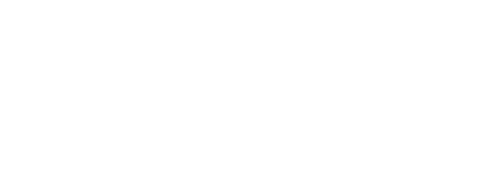 Суколин Олег Владимирович№ вариантаКомбинация значений признаковРезультат Услуги, за которым обращается заявитель «Предоставление лицензии на осуществление предпринимательской деятельности по управлению многоквартирными домами»Результат Услуги, за которым обращается заявитель «Предоставление лицензии на осуществление предпринимательской деятельности по управлению многоквартирными домами»Заявитель, юридическое лицоЗаявитель, индивидуальный предпринимательПредставитель, юридическое лицоПредставитель, индивидуальный предпринимательРезультат Услуги, за которым обращается заявитель «Внесение изменений в реестр лицензий на осуществление предпринимательской деятельности по управлению многоквартирными домами»Результат Услуги, за которым обращается заявитель «Внесение изменений в реестр лицензий на осуществление предпринимательской деятельности по управлению многоквартирными домами»Заявитель, юридическое лицо, изменение наименования юридического лица или его места нахожденияЗаявитель, юридическое лицо, реорганизация юридического лица в форме преобразованияЗаявитель, юридическое лицо, реорганизация юридического лица в форме слияния или присоединенияЗаявитель, индивидуальный предприниматель, изменение адреса места жительстваЗаявитель, индивидуальный предприниматель, изменение фамилии, имени, отчества (при наличии)Заявитель, индивидуальный предприниматель, изменение реквизитов документа, удостоверяющего личностьПредставитель, юридическое лицо, изменение наименования юридического лица или его места нахожденияПредставитель, юридическое лицо, реорганизация юридического лица в форме преобразованияПредставитель, юридическое лицо, реорганизация юридического лица в форме слияния или присоединенияПредставитель, индивидуальный предприниматель, изменение адреса места жительстваПредставитель, индивидуальный предприниматель, изменение фамилии, имени, отчества (при наличии)Представитель, индивидуальный предприниматель, изменение реквизитов документа, удостоверяющего личностьРезультат Услуги, за которым обращается заявитель «Продление срока действия лицензии на осуществление предпринимательской деятельности по управлению многоквартирными домами»Результат Услуги, за которым обращается заявитель «Продление срока действия лицензии на осуществление предпринимательской деятельности по управлению многоквартирными домами»Заявитель, юридическое лицоЗаявитель, индивидуальный предпринимательПредставитель, юридическое лицоПредставитель, индивидуальный предпринимательРезультат Услуги, за которым обращается заявитель «Прекращение действия лицензии на осуществление деятельности по управлению многоквартирными домами»Результат Услуги, за которым обращается заявитель «Прекращение действия лицензии на осуществление деятельности по управлению многоквартирными домами»Заявитель, юридическое лицоЗаявитель, индивидуальный предпринимательПредставитель, юридическое лицоПредставитель, индивидуальный предпринимательРезультат Услуги, за которым обращается заявитель «Предоставление сведений о конкретной лицензии на осуществление предпринимательской деятельности по управлению многоквартирными домами»Результат Услуги, за которым обращается заявитель «Предоставление сведений о конкретной лицензии на осуществление предпринимательской деятельности по управлению многоквартирными домами»Заявитель, юридическое лицоЗаявитель, индивидуальный предпринимательЗаявитель, физическое лицоПредставитель, юридическое лицоПредставитель, индивидуальный предпринимательПредставитель, физическое лицоРезультат Услуги, за которым обращается заявитель «Исправление допущенных опечаток и (или) ошибок в выданных в результате предоставления Услуги документах и (или) созданных реестровых записях - внесение изменений в выданные в результате предоставления Услуги документы и (или) созданные реестровые записи»Результат Услуги, за которым обращается заявитель «Исправление допущенных опечаток и (или) ошибок в выданных в результате предоставления Услуги документах и (или) созданных реестровых записях - внесение изменений в выданные в результате предоставления Услуги документы и (или) созданные реестровые записи»Заявитель, юридическое лицоЗаявитель, индивидуальный предпринимательПредставитель, юридическое лицоПредставитель, индивидуальный предприниматель№ п/пПризнак заявителяЗначения признака заявителяРезультат Услуги «Предоставление лицензии на осуществление предпринимательской деятельности по управлению многоквартирными домами»Результат Услуги «Предоставление лицензии на осуществление предпринимательской деятельности по управлению многоквартирными домами»Результат Услуги «Предоставление лицензии на осуществление предпринимательской деятельности по управлению многоквартирными домами»Кто обращается за услугой?1. Заявитель.2. ПредставительКатегория заявителя1. Юридическое лицо.2. Индивидуальный предпринимательРезультат Услуги «Внесение изменений в реестр лицензий на осуществление предпринимательской деятельности по управлению многоквартирными домами»Результат Услуги «Внесение изменений в реестр лицензий на осуществление предпринимательской деятельности по управлению многоквартирными домами»Результат Услуги «Внесение изменений в реестр лицензий на осуществление предпринимательской деятельности по управлению многоквартирными домами»Кто обращается за услугой?1. Заявитель.2. ПредставительКатегория заявителя1. Юридическое лицо.2. Индивидуальный предпринимательКакое основание для внесения изменений в реестр лицензий1. Изменение наименования юридического лица или его места нахождения.2. Реорганизация юридического лица в форме преобразования.3. Реорганизация юридического лица в форме слияния или присоединенияКакое основание для внесения изменений в реестр лицензий1. Изменение адреса места жительства.2. Изменение фамилии, имени, отчества (при наличии).3. Изменение реквизитов документа, удостоверяющего личностьРезультат Услуги «Продление срока действия лицензии на осуществление предпринимательской деятельности по управлению многоквартирными домами»Результат Услуги «Продление срока действия лицензии на осуществление предпринимательской деятельности по управлению многоквартирными домами»Результат Услуги «Продление срока действия лицензии на осуществление предпринимательской деятельности по управлению многоквартирными домами»Кто обращается за услугой?1. Заявитель.2. ПредставительКатегория заявителя1. Юридическое лицо.2. Индивидуальный предпринимательРезультат Услуги «Прекращение действия лицензии на осуществление деятельности по управлению многоквартирными домами»Результат Услуги «Прекращение действия лицензии на осуществление деятельности по управлению многоквартирными домами»Результат Услуги «Прекращение действия лицензии на осуществление деятельности по управлению многоквартирными домами»Кто обращается за услугой?1. Заявитель.2. ПредставительКатегория заявителя1. Юридическое лицо.2. Индивидуальный предпринимательРезультат Услуги «Предоставление сведений о конкретной лицензии на осуществление предпринимательской деятельности по управлению многоквартирными домами»Результат Услуги «Предоставление сведений о конкретной лицензии на осуществление предпринимательской деятельности по управлению многоквартирными домами»Результат Услуги «Предоставление сведений о конкретной лицензии на осуществление предпринимательской деятельности по управлению многоквартирными домами»Кто обращается за услугой?1. Заявитель.2. ПредставительКатегория заявителя1. Юридическое лицо.2. Индивидуальный предприниматель.3. Физическое лицоРезультат Услуги «Исправление допущенных опечаток и (или) ошибок в выданных в результате предоставления Услуги документах и (или) созданных реестровых записях - внесение изменений в выданные в результате предоставления Услуги документы и (или) созданные реестровые записи»Результат Услуги «Исправление допущенных опечаток и (или) ошибок в выданных в результате предоставления Услуги документах и (или) созданных реестровых записях - внесение изменений в выданные в результате предоставления Услуги документы и (или) созданные реестровые записи»Результат Услуги «Исправление допущенных опечаток и (или) ошибок в выданных в результате предоставления Услуги документах и (или) созданных реестровых записях - внесение изменений в выданные в результате предоставления Услуги документы и (или) созданные реестровые записи»Кто обращается за услугой?1. Заявитель.2. ПредставительКатегория заявителя1. Юридическое лицо.2. Индивидуальный предприниматель№ п/пВарианты предоставления Услуги, в которых данный межведомственный запрос необходим12Предоставление лицензии на осуществление предпринимательской деятельности по управлению многоквартирными домами, Заявитель, юридическое лицоСведения о действительности паспорта гражданина Российской Федерации, предъявленного на определённое имя (МИНИСТЕРСТВО ВНУТРЕННИХ ДЕЛ РОССИЙСКОЙ ФЕДЕРАЦИИ).Направляемые в запросе сведения:фамилия, имя, отчество (при наличии);дата рождения;место рождения;пол;серия и номер документа;дата выдачи документа;кем выдан;код выдавшего подразделения.Запрашиваемые в запросе сведения и цели использования запрашиваемых в запросе сведений:фамилия, имя, отчество (при наличии) (принятие решения, запись в реестр, административные процедуры);дата рождения (административные процедуры);место рождения (административные процедуры);пол (административные процедуры);серия и номер документа (административные процедуры);дата выдачи документа (административные процедуры);кем выдан (административные процедуры);код выдавшего подразделения (административные процедуры);паспорт действителен или паспорт недействителен или информация о паспорте не найдена (принятие решения, административные процедуры)Предоставление выписки из ЕГРЮЛ, ЕГРИП в форме электронного документа (Федеральная налоговая служба).Направляемые в запросе сведения:полное наименование юридического лица;фамилия, имя, отчество (при наличии);ИНН;ОГРН;ОГРНИП.Запрашиваемые в запросе сведения и цели использования запрашиваемых в запросе сведений:полное наименование юридического лица (принятие решения, запись в реестр, административные процедуры);ИНН (принятие решения, запись в реестр, административные процедуры);ОГРН (принятие решения, запись в реестр, административные процедуры);ОГРНИП (принятие решения, запись в реестр, административные процедуры);дата постановки на учет (принятие решения, запись в реестр, административные процедуры);фамилия (принятие решения, запись в реестр, административные процедуры);имя (принятие решения, запись в реестр, административные процедуры);отчество (при наличии) (принятие решения, запись в реестр, административные процедуры);дата рождения (принятие решения, запись в реестр, административные процедуры);код по ОКВЭД (принятие решения, запись в реестр, административные процедуры)Предоставление информации об уплате (Федеральное казначейство).Направляемые в запросе сведения:уникальный идентификатор начислений (УИН);номер документа об уплате государственной пошлины;дата документа об уплате государственной пошлины;ИНН плательщика (при наличии);КПП плательщика (при наличии);назначение платежа;ИНН получателя;КПП получателя.Запрашиваемые в запросе сведения и цели использования запрашиваемых в запросе сведений:уникальный идентификатор начислений (УИН) (принятие решения, административные процедуры, межведомственное взаимодействие);номер документа об уплате государственной пошлины (межведомственное взаимодействие);дата документа об уплате государственной пошлины (межведомственное взаимодействие);сумма уплаченной государственной пошлины (принятие решения, административные процедуры, межведомственное взаимодействие);ИНН плательщика (при наличии) (межведомственное взаимодействие);КПП плательщика (при наличии) (межведомственное взаимодействие);назначение платежа (принятие решения, административные процедуры, межведомственное взаимодействие)Получение справки о наличии (отсутствии) судимости и (или) факта уголовного преследования либо о прекращении уголовного преследования (МИНИСТЕРСТВО ВНУТРЕННИХ ДЕЛ РОССИЙСКОЙ ФЕДЕРАЦИИ).Направляемые в запросе сведения:фамилия, имя, отчество работника (при наличии);место рождения: государство, город или другой населенный пункт;дата рождения работника;адрес места жительства.Запрашиваемые в запросе сведения и цели использования запрашиваемых в запросе сведений:сведения о наличии (отсутствии) судимости и (или) факта уголовного преследования либо о прекращении уголовного преследовании (принятие решения, административные процедуры)Информация из Реестра дисквалифицированных лиц (Федеральная налоговая служба).Направляемые в запросе сведения:фамилия, имя, отчество (при наличии);дата рождения;место рождения.Запрашиваемые в запросе сведения и цели использования запрашиваемых в запросе сведений:фамилия (принятие решения, административные процедуры);имя (принятие решения, административные процедуры);отчество (при наличии) (принятие решения, административные процедуры);дата рождения (принятие решения, административные процедуры);место рождения (принятие решения, административные процедуры);сведения, содержащиеся в реестре дисквалифицированных лиц (принятие решения, административные процедуры)Запрос номера лицензии в Едином реестре учета лицензий (Министерство цифрового развития, связи и массовых коммуникаций Российской Федерации).Направляемые в запросе сведения: сведения не предусмотрены.Запрашиваемые в запросе сведения и цели использования запрашиваемых в запросе сведений: сведения не предусмотреныЗапрос карточки лицензируемого вида деятельности в Едином реестре учета лицензий (Министерство цифрового развития, связи и массовых коммуникаций Российской Федерации).Направляемые в запросе сведения: сведения не предусмотрены.Запрашиваемые в запросе сведения и цели использования запрашиваемых в запросе сведений: сведения не предусмотреныЗапрос списка лицензирующих органов и их лицензируемых видов деятельности (Министерство цифрового развития, связи и массовых коммуникаций Российской Федерации).Направляемые в запросе сведения: сведения не предусмотрены.Запрашиваемые в запросе сведения и цели использования запрашиваемых в запросе сведений: сведения не предусмотреныПредоставление лицензии на осуществление предпринимательской деятельности по управлению многоквартирными домами, Заявитель, индивидуальный предпринимательСведения о действительности паспорта гражданина Российской Федерации, предъявленного на определённое имя (МИНИСТЕРСТВО ВНУТРЕННИХ ДЕЛ РОССИЙСКОЙ ФЕДЕРАЦИИ).Направляемые в запросе сведения:фамилия, имя, отчество (при наличии);дата рождения;место рождения;пол;серия и номер документа;дата выдачи документа;кем выдан;код выдавшего подразделения.Запрашиваемые в запросе сведения и цели использования запрашиваемых в запросе сведений:фамилия, имя, отчество (при наличии) (принятие решения, запись в реестр, административные процедуры);дата рождения (административные процедуры);место рождения (административные процедуры);пол (административные процедуры);серия и номер документа (административные процедуры);дата выдачи документа (административные процедуры);кем выдан (административные процедуры);код выдавшего подразделения (административные процедуры);паспорт действителен или паспорт недействителен или информация о паспорте не найдена (принятие решения, административные процедуры)Предоставление выписки из ЕГРЮЛ, ЕГРИП в форме электронного документа (Федеральная налоговая служба).Направляемые в запросе сведения:полное наименование юридического лица;фамилия, имя, отчество (при наличии);ИНН;ОГРН;ОГРНИП.Запрашиваемые в запросе сведения и цели использования запрашиваемых в запросе сведений:полное наименование юридического лица (принятие решения, запись в реестр, административные процедуры);ИНН (принятие решения, запись в реестр, административные процедуры);ОГРН (принятие решения, запись в реестр, административные процедуры);ОГРНИП (принятие решения, запись в реестр, административные процедуры);дата постановки на учет (принятие решения, запись в реестр, административные процедуры);фамилия (принятие решения, запись в реестр, административные процедуры);имя (принятие решения, запись в реестр, административные процедуры);отчество (при наличии) (принятие решения, запись в реестр, административные процедуры);дата рождения (принятие решения, запись в реестр, административные процедуры);код по ОКВЭД (принятие решения, запись в реестр, административные процедуры)Предоставление информации об уплате (Федеральное казначейство).Направляемые в запросе сведения:уникальный идентификатор начислений (УИН);номер документа об уплате государственной пошлины;дата документа об уплате государственной пошлины;ИНН плательщика (при наличии);КПП плательщика (при наличии);назначение платежа;ИНН получателя;КПП получателя.Запрашиваемые в запросе сведения и цели использования запрашиваемых в запросе сведений:уникальный идентификатор начислений (УИН) (принятие решения, административные процедуры, межведомственное взаимодействие);номер документа об уплате государственной пошлины (межведомственное взаимодействие);дата документа об уплате государственной пошлины (межведомственное взаимодействие);сумма уплаченной государственной пошлины (принятие решения, административные процедуры, межведомственное взаимодействие);ИНН плательщика (при наличии) (межведомственное взаимодействие);КПП плательщика (при наличии) (межведомственное взаимодействие);назначение платежа (принятие решения, административные процедуры, межведомственное взаимодействие)Получение справки о наличии (отсутствии) судимости и (или) факта уголовного преследования либо о прекращении уголовного преследования (МИНИСТЕРСТВО ВНУТРЕННИХ ДЕЛ РОССИЙСКОЙ ФЕДЕРАЦИИ).Направляемые в запросе сведения:фамилия, имя, отчество работника (при наличии);место рождения: государство, город или другой населенный пункт;дата рождения работника;адрес места жительства.Запрашиваемые в запросе сведения и цели использования запрашиваемых в запросе сведений:сведения о наличии (отсутствии) судимости и (или) факта уголовного преследования либо о прекращении уголовного преследовании (принятие решения, административные процедуры)Информация из Реестра дисквалифицированных лиц (Федеральная налоговая служба).Направляемые в запросе сведения:фамилия, имя, отчество (при наличии);дата рождения;место рождения.Запрашиваемые в запросе сведения и цели использования запрашиваемых в запросе сведений:фамилия (принятие решения, административные процедуры);имя (принятие решения, административные процедуры);отчество (при наличии) (принятие решения, административные процедуры);дата рождения (принятие решения, административные процедуры);место рождения (принятие решения, административные процедуры);сведения, содержащиеся в реестре дисквалифицированных лиц (принятие решения, административные процедуры)Запрос номера лицензии в Едином реестре учета лицензий (Министерство цифрового развития, связи и массовых коммуникаций Российской Федерации).Направляемые в запросе сведения: сведения не предусмотрены.Запрашиваемые в запросе сведения и цели использования запрашиваемых в запросе сведений: сведения не предусмотреныЗапрос карточки лицензируемого вида деятельности в Едином реестре учета лицензий (Министерство цифрового развития, связи и массовых коммуникаций Российской Федерации).Направляемые в запросе сведения: сведения не предусмотрены.Запрашиваемые в запросе сведения и цели использования запрашиваемых в запросе сведений: сведения не предусмотреныЗапрос списка лицензирующих органов и их лицензируемых видов деятельности (Министерство цифрового развития, связи и массовых коммуникаций Российской Федерации).Направляемые в запросе сведения: сведения не предусмотрены.Запрашиваемые в запросе сведения и цели использования запрашиваемых в запросе сведений: сведения не предусмотреныПредоставление лицензии на осуществление предпринимательской деятельности по управлению многоквартирными домами, Представитель, юридическое лицоСведения о действительности паспорта гражданина Российской Федерации, предъявленного на определённое имя (МИНИСТЕРСТВО ВНУТРЕННИХ ДЕЛ РОССИЙСКОЙ ФЕДЕРАЦИИ).Направляемые в запросе сведения:фамилия, имя, отчество (при наличии);дата рождения;место рождения;пол;серия и номер документа;дата выдачи документа;кем выдан;код выдавшего подразделения.Запрашиваемые в запросе сведения и цели использования запрашиваемых в запросе сведений:фамилия, имя, отчество (при наличии) (принятие решения, запись в реестр, административные процедуры);дата рождения (административные процедуры);место рождения (административные процедуры);пол (административные процедуры);серия и номер документа (административные процедуры);дата выдачи документа (административные процедуры);кем выдан (административные процедуры);код выдавшего подразделения (административные процедуры);паспорт действителен или паспорт недействителен или информация о паспорте не найдена (принятие решения, административные процедуры)Предоставление выписки из ЕГРЮЛ, ЕГРИП в форме электронного документа (Федеральная налоговая служба).Направляемые в запросе сведения:полное наименование юридического лица;фамилия, имя, отчество (при наличии);ИНН;ОГРН;ОГРНИП.Запрашиваемые в запросе сведения и цели использования запрашиваемых в запросе сведений:полное наименование юридического лица (принятие решения, запись в реестр, административные процедуры);ИНН (принятие решения, запись в реестр, административные процедуры);ОГРН (принятие решения, запись в реестр, административные процедуры);ОГРНИП (принятие решения, запись в реестр, административные процедуры);дата постановки на учет (принятие решения, запись в реестр, административные процедуры);фамилия (принятие решения, запись в реестр, административные процедуры);имя (принятие решения, запись в реестр, административные процедуры);отчество (при наличии) (принятие решения, запись в реестр, административные процедуры);дата рождения (принятие решения, запись в реестр, административные процедуры);код по ОКВЭД (принятие решения, запись в реестр, административные процедуры)Предоставление информации об уплате (Федеральное казначейство).Направляемые в запросе сведения:уникальный идентификатор начислений (УИН);номер документа об уплате государственной пошлины;дата документа об уплате государственной пошлины;ИНН плательщика (при наличии);КПП плательщика (при наличии);назначение платежа;ИНН получателя;КПП получателя.Запрашиваемые в запросе сведения и цели использования запрашиваемых в запросе сведений:уникальный идентификатор начислений (УИН) (принятие решения, административные процедуры, межведомственное взаимодействие);номер документа об уплате государственной пошлины (межведомственное взаимодействие);дата документа об уплате государственной пошлины (межведомственное взаимодействие);сумма уплаченной государственной пошлины (принятие решения, административные процедуры, межведомственное взаимодействие);ИНН плательщика (при наличии) (межведомственное взаимодействие);КПП плательщика (при наличии) (межведомственное взаимодействие);назначение платежа (принятие решения, административные процедуры, межведомственное взаимодействие)Получение справки о наличии (отсутствии) судимости и (или) факта уголовного преследования либо о прекращении уголовного преследования (МИНИСТЕРСТВО ВНУТРЕННИХ ДЕЛ РОССИЙСКОЙ ФЕДЕРАЦИИ).Направляемые в запросе сведения:фамилия, имя, отчество работника (при наличии);место рождения: государство, город или другой населенный пункт;дата рождения работника;адрес места жительства.Запрашиваемые в запросе сведения и цели использования запрашиваемых в запросе сведений:сведения о наличии (отсутствии) судимости и (или) факта уголовного преследования либо о прекращении уголовного преследовании (принятие решения, административные процедуры)Информация из Реестра дисквалифицированных лиц (Федеральная налоговая служба).Направляемые в запросе сведения:фамилия, имя, отчество (при наличии);дата рождения;место рождения.Запрашиваемые в запросе сведения и цели использования запрашиваемых в запросе сведений:фамилия (принятие решения, административные процедуры);имя (принятие решения, административные процедуры);отчество (при наличии) (принятие решения, административные процедуры);дата рождения (принятие решения, административные процедуры);место рождения (принятие решения, административные процедуры);сведения, содержащиеся в реестре дисквалифицированных лиц (принятие решения, административные процедуры)Запрос номера лицензии в Едином реестре учета лицензий (Министерство цифрового развития, связи и массовых коммуникаций Российской Федерации).Направляемые в запросе сведения: сведения не предусмотрены.Запрашиваемые в запросе сведения и цели использования запрашиваемых в запросе сведений: сведения не предусмотреныЗапрос карточки лицензируемого вида деятельности в Едином реестре учета лицензий (Министерство цифрового развития, связи и массовых коммуникаций Российской Федерации).Направляемые в запросе сведения: сведения не предусмотрены.Запрашиваемые в запросе сведения и цели использования запрашиваемых в запросе сведений: сведения не предусмотреныЗапрос списка лицензирующих органов и их лицензируемых видов деятельности (Министерство цифрового развития, связи и массовых коммуникаций Российской Федерации).Направляемые в запросе сведения: сведения не предусмотрены.Запрашиваемые в запросе сведения и цели использования запрашиваемых в запросе сведений: сведения не предусмотреныПредоставление лицензии на осуществление предпринимательской деятельности по управлению многоквартирными домами, Представитель, индивидуальный предпринимательСведения о действительности паспорта гражданина Российской Федерации, предъявленного на определённое имя (МИНИСТЕРСТВО ВНУТРЕННИХ ДЕЛ РОССИЙСКОЙ ФЕДЕРАЦИИ).Направляемые в запросе сведения:фамилия, имя, отчество (при наличии);дата рождения;место рождения;пол;серия и номер документа;дата выдачи документа;кем выдан;код выдавшего подразделения.Запрашиваемые в запросе сведения и цели использования запрашиваемых в запросе сведений:фамилия, имя, отчество (при наличии) (принятие решения, запись в реестр, административные процедуры);дата рождения (административные процедуры);место рождения (административные процедуры);пол (административные процедуры);серия и номер документа (административные процедуры);дата выдачи документа (административные процедуры);кем выдан (административные процедуры);код выдавшего подразделения (административные процедуры);паспорт действителен или паспорт недействителен или информация о паспорте не найдена (принятие решения, административные процедуры)Предоставление выписки из ЕГРЮЛ, ЕГРИП в форме электронного документа (Федеральная налоговая служба).Направляемые в запросе сведения:полное наименование юридического лица;фамилия, имя, отчество (при наличии);ИНН;ОГРН;ОГРНИП.Запрашиваемые в запросе сведения и цели использования запрашиваемых в запросе сведений:полное наименование юридического лица (принятие решения, запись в реестр, административные процедуры);ИНН (принятие решения, запись в реестр, административные процедуры);ОГРН (принятие решения, запись в реестр, административные процедуры);ОГРНИП (принятие решения, запись в реестр, административные процедуры);дата постановки на учет (принятие решения, запись в реестр, административные процедуры);фамилия (принятие решения, запись в реестр, административные процедуры);имя (принятие решения, запись в реестр, административные процедуры);отчество (при наличии) (принятие решения, запись в реестр, административные процедуры);дата рождения (принятие решения, запись в реестр, административные процедуры);код по ОКВЭД (принятие решения, запись в реестр, административные процедуры)Предоставление информации об уплате (Федеральное казначейство).Направляемые в запросе сведения:уникальный идентификатор начислений (УИН);номер документа об уплате государственной пошлины;дата документа об уплате государственной пошлины;ИНН плательщика (при наличии);КПП плательщика (при наличии);назначение платежа;ИНН получателя;КПП получателя.Запрашиваемые в запросе сведения и цели использования запрашиваемых в запросе сведений:уникальный идентификатор начислений (УИН) (принятие решения, административные процедуры, межведомственное взаимодействие);номер документа об уплате государственной пошлины (межведомственное взаимодействие);дата документа об уплате государственной пошлины (межведомственное взаимодействие);сумма уплаченной государственной пошлины (принятие решения, административные процедуры, межведомственное взаимодействие);ИНН плательщика (при наличии) (межведомственное взаимодействие);КПП плательщика (при наличии) (межведомственное взаимодействие);назначение платежа (принятие решения, административные процедуры, межведомственное взаимодействие)Получение справки о наличии (отсутствии) судимости и (или) факта уголовного преследования либо о прекращении уголовного преследования (МИНИСТЕРСТВО ВНУТРЕННИХ ДЕЛ РОССИЙСКОЙ ФЕДЕРАЦИИ).Направляемые в запросе сведения:фамилия, имя, отчество работника (при наличии);место рождения: государство, город или другой населенный пункт;дата рождения работника;адрес места жительства.Запрашиваемые в запросе сведения и цели использования запрашиваемых в запросе сведений:сведения о наличии (отсутствии) судимости и (или) факта уголовного преследования либо о прекращении уголовного преследовании (принятие решения, административные процедуры)Информация из Реестра дисквалифицированных лиц (Федеральная налоговая служба).Направляемые в запросе сведения:фамилия, имя, отчество (при наличии);дата рождения;место рождения.Запрашиваемые в запросе сведения и цели использования запрашиваемых в запросе сведений:фамилия (принятие решения, административные процедуры);имя (принятие решения, административные процедуры);отчество (при наличии) (принятие решения, административные процедуры);дата рождения (принятие решения, административные процедуры);место рождения (принятие решения, административные процедуры);сведения, содержащиеся в реестре дисквалифицированных лиц (принятие решения, административные процедуры)Запрос номера лицензии в Едином реестре учета лицензий (Министерство цифрового развития, связи и массовых коммуникаций Российской Федерации).Направляемые в запросе сведения: сведения не предусмотрены.Запрашиваемые в запросе сведения и цели использования запрашиваемых в запросе сведений: сведения не предусмотреныЗапрос карточки лицензируемого вида деятельности в Едином реестре учета лицензий (Министерство цифрового развития, связи и массовых коммуникаций Российской Федерации).Направляемые в запросе сведения: сведения не предусмотрены.Запрашиваемые в запросе сведения и цели использования запрашиваемых в запросе сведений: сведения не предусмотреныЗапрос списка лицензирующих органов и их лицензируемых видов деятельности (Министерство цифрового развития, связи и массовых коммуникаций Российской Федерации).Направляемые в запросе сведения: сведения не предусмотрены.Запрашиваемые в запросе сведения и цели использования запрашиваемых в запросе сведений: сведения не предусмотреныВнесение изменений в реестр лицензий на осуществление предпринимательской деятельности по управлению многоквартирными домами, Заявитель, юридическое лицо, изменение наименования юридического лица или его места нахожденияСведения о действительности паспорта гражданина Российской Федерации, предъявленного на определённое имя (МИНИСТЕРСТВО ВНУТРЕННИХ ДЕЛ РОССИЙСКОЙ ФЕДЕРАЦИИ).Направляемые в запросе сведения:фамилия, имя, отчество (при наличии);дата рождения;место рождения;пол;серия и номер документа;дата выдачи документа;кем выдан;код выдавшего подразделения.Запрашиваемые в запросе сведения и цели использования запрашиваемых в запросе сведений:фамилия, имя, отчество (при наличии) (принятие решения, запись в реестр, административные процедуры);дата рождения (административные процедуры);место рождения (административные процедуры);пол (административные процедуры);серия и номер документа (административные процедуры);дата выдачи документа (административные процедуры);кем выдан (административные процедуры);код выдавшего подразделения (административные процедуры);паспорт действителен или паспорт недействителен или информация о паспорте не найдена (принятие решения, административные процедуры)Предоставление информации об уплате (Федеральное казначейство).Направляемые в запросе сведения:уникальный идентификатор начислений (УИН);номер документа об уплате государственной пошлины;дата документа об уплате государственной пошлины;ИНН плательщика (при наличии);КПП плательщика (при наличии);назначение платежа;ИНН получателя;КПП получателя.Запрашиваемые в запросе сведения и цели использования запрашиваемых в запросе сведений:уникальный идентификатор начислений (УИН) (принятие решения, административные процедуры, межведомственное взаимодействие);номер документа об уплате государственной пошлины (межведомственное взаимодействие);дата документа об уплате государственной пошлины (межведомственное взаимодействие);сумма уплаченной государственной пошлины (принятие решения, административные процедуры, межведомственное взаимодействие);ИНН плательщика (при наличии) (межведомственное взаимодействие);КПП плательщика (при наличии) (межведомственное взаимодействие);назначение платежа (принятие решения, административные процедуры, межведомственное взаимодействие)Получение справки о наличии (отсутствии) судимости и (или) факта уголовного преследования либо о прекращении уголовного преследования (МИНИСТЕРСТВО ВНУТРЕННИХ ДЕЛ РОССИЙСКОЙ ФЕДЕРАЦИИ).Направляемые в запросе сведения:фамилия, имя, отчество работника (при наличии);место рождения: государство, город или другой населенный пункт;дата рождения работника;адрес места жительства.Запрашиваемые в запросе сведения и цели использования запрашиваемых в запросе сведений:сведения о наличии (отсутствии) судимости и (или) факта уголовного преследования либо о прекращении уголовного преследовании (принятие решения, административные процедуры)Информация из Реестра дисквалифицированных лиц (Федеральная налоговая служба).Направляемые в запросе сведения:фамилия, имя, отчество (при наличии);дата рождения;место рождения.Запрашиваемые в запросе сведения и цели использования запрашиваемых в запросе сведений:фамилия (принятие решения, административные процедуры);имя (принятие решения, административные процедуры);отчество (при наличии) (принятие решения, административные процедуры);дата рождения (принятие решения, административные процедуры);место рождения (принятие решения, административные процедуры);сведения, содержащиеся в реестре дисквалифицированных лиц (принятие решения, административные процедуры)Запрос номера лицензии в Едином реестре учета лицензий (Министерство цифрового развития, связи и массовых коммуникаций Российской Федерации).Направляемые в запросе сведения: сведения не предусмотрены.Запрашиваемые в запросе сведения и цели использования запрашиваемых в запросе сведений: сведения не предусмотреныПредоставление выписки из ЕГРЮЛ, ЕГРИП в форме электронного документа (Федеральная налоговая служба).Направляемые в запросе сведения: сведения не предусмотрены.Запрашиваемые в запросе сведения и цели использования запрашиваемых в запросе сведений: сведения не предусмотреныВнесение изменений в реестр лицензий на осуществление предпринимательской деятельности по управлению многоквартирными домами, Заявитель, юридическое лицо, реорганизация юридического лица в форме преобразованияСведения о действительности паспорта гражданина Российской Федерации, предъявленного на определённое имя (МИНИСТЕРСТВО ВНУТРЕННИХ ДЕЛ РОССИЙСКОЙ ФЕДЕРАЦИИ).Направляемые в запросе сведения:фамилия, имя, отчество (при наличии);дата рождения;место рождения;пол;серия и номер документа;дата выдачи документа;кем выдан;код выдавшего подразделения.Запрашиваемые в запросе сведения и цели использования запрашиваемых в запросе сведений:фамилия, имя, отчество (при наличии) (принятие решения, запись в реестр, административные процедуры);дата рождения (административные процедуры);место рождения (административные процедуры);пол (административные процедуры);серия и номер документа (административные процедуры);дата выдачи документа (административные процедуры);кем выдан (административные процедуры);код выдавшего подразделения (административные процедуры);паспорт действителен или паспорт недействителен или информация о паспорте не найдена (принятие решения, административные процедуры)Предоставление информации об уплате (Федеральное казначейство).Направляемые в запросе сведения:уникальный идентификатор начислений (УИН);номер документа об уплате государственной пошлины;дата документа об уплате государственной пошлины;ИНН плательщика (при наличии);КПП плательщика (при наличии);назначение платежа;ИНН получателя;КПП получателя.Запрашиваемые в запросе сведения и цели использования запрашиваемых в запросе сведений:уникальный идентификатор начислений (УИН) (принятие решения, административные процедуры, межведомственное взаимодействие);номер документа об уплате государственной пошлины (межведомственное взаимодействие);дата документа об уплате государственной пошлины (межведомственное взаимодействие);сумма уплаченной государственной пошлины (принятие решения, административные процедуры, межведомственное взаимодействие);ИНН плательщика (при наличии) (межведомственное взаимодействие);КПП плательщика (при наличии) (межведомственное взаимодействие);назначение платежа (принятие решения, административные процедуры, межведомственное взаимодействие)Получение справки о наличии (отсутствии) судимости и (или) факта уголовного преследования либо о прекращении уголовного преследования (МИНИСТЕРСТВО ВНУТРЕННИХ ДЕЛ РОССИЙСКОЙ ФЕДЕРАЦИИ).Направляемые в запросе сведения:фамилия, имя, отчество работника (при наличии);место рождения: государство, город или другой населенный пункт;дата рождения работника;адрес места жительства.Запрашиваемые в запросе сведения и цели использования запрашиваемых в запросе сведений:сведения о наличии (отсутствии) судимости и (или) факта уголовного преследования либо о прекращении уголовного преследовании (принятие решения, административные процедуры)Информация из Реестра дисквалифицированных лиц (Федеральная налоговая служба).Направляемые в запросе сведения:фамилия, имя, отчество (при наличии);дата рождения;место рождения.Запрашиваемые в запросе сведения и цели использования запрашиваемых в запросе сведений:фамилия (принятие решения, административные процедуры);имя (принятие решения, административные процедуры);отчество (при наличии) (принятие решения, административные процедуры);дата рождения (принятие решения, административные процедуры);место рождения (принятие решения, административные процедуры);сведения, содержащиеся в реестре дисквалифицированных лиц (принятие решения, административные процедуры)Запрос номера лицензии в Едином реестре учета лицензий (Министерство цифрового развития, связи и массовых коммуникаций Российской Федерации).Направляемые в запросе сведения: сведения не предусмотрены.Запрашиваемые в запросе сведения и цели использования запрашиваемых в запросе сведений: сведения не предусмотреныПредоставление выписки из ЕГРЮЛ, ЕГРИП в форме электронного документа (Федеральная налоговая служба).Направляемые в запросе сведения: сведения не предусмотрены.Запрашиваемые в запросе сведения и цели использования запрашиваемых в запросе сведений: сведения не предусмотреныВнесение изменений в реестр лицензий на осуществление предпринимательской деятельности по управлению многоквартирными домами, Заявитель, юридическое лицо, реорганизация юридического лица в форме слияния или присоединенияСведения о действительности паспорта гражданина Российской Федерации, предъявленного на определённое имя (МИНИСТЕРСТВО ВНУТРЕННИХ ДЕЛ РОССИЙСКОЙ ФЕДЕРАЦИИ).Направляемые в запросе сведения:фамилия, имя, отчество (при наличии);дата рождения;место рождения;пол;серия и номер документа;дата выдачи документа;кем выдан;код выдавшего подразделения.Запрашиваемые в запросе сведения и цели использования запрашиваемых в запросе сведений:фамилия, имя, отчество (при наличии) (принятие решения, запись в реестр, административные процедуры);дата рождения (административные процедуры);место рождения (административные процедуры);пол (административные процедуры);серия и номер документа (административные процедуры);дата выдачи документа (административные процедуры);кем выдан (административные процедуры);код выдавшего подразделения (административные процедуры);паспорт действителен или паспорт недействителен или информация о паспорте не найдена (принятие решения, административные процедуры)Предоставление информации об уплате (Федеральное казначейство).Направляемые в запросе сведения:уникальный идентификатор начислений (УИН);номер документа об уплате государственной пошлины;дата документа об уплате государственной пошлины;ИНН плательщика (при наличии);КПП плательщика (при наличии);назначение платежа;ИНН получателя;КПП получателя.Запрашиваемые в запросе сведения и цели использования запрашиваемых в запросе сведений:уникальный идентификатор начислений (УИН) (принятие решения, административные процедуры, межведомственное взаимодействие);номер документа об уплате государственной пошлины (межведомственное взаимодействие);дата документа об уплате государственной пошлины (межведомственное взаимодействие);сумма уплаченной государственной пошлины (принятие решения, административные процедуры, межведомственное взаимодействие);ИНН плательщика (при наличии) (межведомственное взаимодействие);КПП плательщика (при наличии) (межведомственное взаимодействие);назначение платежа (принятие решения, административные процедуры, межведомственное взаимодействие)Получение справки о наличии (отсутствии) судимости и (или) факта уголовного преследования либо о прекращении уголовного преследования (МИНИСТЕРСТВО ВНУТРЕННИХ ДЕЛ РОССИЙСКОЙ ФЕДЕРАЦИИ).Направляемые в запросе сведения:фамилия, имя, отчество работника (при наличии);место рождения: государство, город или другой населенный пункт;дата рождения работника;адрес места жительства.Запрашиваемые в запросе сведения и цели использования запрашиваемых в запросе сведений:сведения о наличии (отсутствии) судимости и (или) факта уголовного преследования либо о прекращении уголовного преследовании (принятие решения, административные процедуры)Информация из Реестра дисквалифицированных лиц (Федеральная налоговая служба).Направляемые в запросе сведения:фамилия, имя, отчество (при наличии);дата рождения;место рождения.Запрашиваемые в запросе сведения и цели использования запрашиваемых в запросе сведений:фамилия (принятие решения, административные процедуры);имя (принятие решения, административные процедуры);отчество (при наличии) (принятие решения, административные процедуры);дата рождения (принятие решения, административные процедуры);место рождения (принятие решения, административные процедуры);сведения, содержащиеся в реестре дисквалифицированных лиц (принятие решения, административные процедуры)Запрос номера лицензии в Едином реестре учета лицензий (Министерство цифрового развития, связи и массовых коммуникаций Российской Федерации).Направляемые в запросе сведения: сведения не предусмотрены.Запрашиваемые в запросе сведения и цели использования запрашиваемых в запросе сведений: сведения не предусмотреныПредоставление выписки из ЕГРЮЛ, ЕГРИП в форме электронного документа (Федеральная налоговая служба).Направляемые в запросе сведения: сведения не предусмотрены.Запрашиваемые в запросе сведения и цели использования запрашиваемых в запросе сведений: сведения не предусмотреныВнесение изменений в реестр лицензий на осуществление предпринимательской деятельности по управлению многоквартирными домами, Заявитель, индивидуальный предприниматель, изменение адреса места жительстваСведения о действительности паспорта гражданина Российской Федерации, предъявленного на определённое имя (МИНИСТЕРСТВО ВНУТРЕННИХ ДЕЛ РОССИЙСКОЙ ФЕДЕРАЦИИ).Направляемые в запросе сведения:фамилия, имя, отчество (при наличии);дата рождения;место рождения;пол;серия и номер документа;дата выдачи документа;кем выдан;код выдавшего подразделения.Запрашиваемые в запросе сведения и цели использования запрашиваемых в запросе сведений:фамилия, имя, отчество (при наличии) (принятие решения, запись в реестр, административные процедуры);дата рождения (административные процедуры);место рождения (административные процедуры);пол (административные процедуры);серия и номер документа (административные процедуры);дата выдачи документа (административные процедуры);кем выдан (административные процедуры);код выдавшего подразделения (административные процедуры);паспорт действителен или паспорт недействителен или информация о паспорте не найдена (принятие решения, административные процедуры)Предоставление информации об уплате (Федеральное казначейство).Направляемые в запросе сведения:уникальный идентификатор начислений (УИН);номер документа об уплате государственной пошлины;дата документа об уплате государственной пошлины;ИНН плательщика (при наличии);КПП плательщика (при наличии);назначение платежа;ИНН получателя;КПП получателя.Запрашиваемые в запросе сведения и цели использования запрашиваемых в запросе сведений:уникальный идентификатор начислений (УИН) (принятие решения, административные процедуры, межведомственное взаимодействие);номер документа об уплате государственной пошлины (межведомственное взаимодействие);дата документа об уплате государственной пошлины (межведомственное взаимодействие);сумма уплаченной государственной пошлины (принятие решения, административные процедуры, межведомственное взаимодействие);ИНН плательщика (при наличии) (межведомственное взаимодействие);КПП плательщика (при наличии) (межведомственное взаимодействие);назначение платежа (принятие решения, административные процедуры, межведомственное взаимодействие)Получение справки о наличии (отсутствии) судимости и (или) факта уголовного преследования либо о прекращении уголовного преследования (МИНИСТЕРСТВО ВНУТРЕННИХ ДЕЛ РОССИЙСКОЙ ФЕДЕРАЦИИ).Направляемые в запросе сведения:фамилия, имя, отчество работника (при наличии);место рождения: государство, город или другой населенный пункт;дата рождения работника;адрес места жительства.Запрашиваемые в запросе сведения и цели использования запрашиваемых в запросе сведений:сведения о наличии (отсутствии) судимости и (или) факта уголовного преследования либо о прекращении уголовного преследовании (принятие решения, административные процедуры)Информация из Реестра дисквалифицированных лиц (Федеральная налоговая служба).Направляемые в запросе сведения:фамилия, имя, отчество (при наличии);дата рождения;место рождения.Запрашиваемые в запросе сведения и цели использования запрашиваемых в запросе сведений:фамилия (принятие решения, административные процедуры);имя (принятие решения, административные процедуры);отчество (при наличии) (принятие решения, административные процедуры);дата рождения (принятие решения, административные процедуры);место рождения (принятие решения, административные процедуры);сведения, содержащиеся в реестре дисквалифицированных лиц (принятие решения, административные процедуры)Запрос номера лицензии в Едином реестре учета лицензий (Министерство цифрового развития, связи и массовых коммуникаций Российской Федерации).Направляемые в запросе сведения: сведения не предусмотрены.Запрашиваемые в запросе сведения и цели использования запрашиваемых в запросе сведений: сведения не предусмотреныПредоставление выписки из ЕГРЮЛ, ЕГРИП в форме электронного документа (Федеральная налоговая служба).Направляемые в запросе сведения: сведения не предусмотрены.Запрашиваемые в запросе сведения и цели использования запрашиваемых в запросе сведений: сведения не предусмотреныВнесение изменений в реестр лицензий на осуществление предпринимательской деятельности по управлению многоквартирными домами, Заявитель, индивидуальный предприниматель, изменение фамилии, имени, отчества (при наличии)Сведения о действительности паспорта гражданина Российской Федерации, предъявленного на определённое имя (МИНИСТЕРСТВО ВНУТРЕННИХ ДЕЛ РОССИЙСКОЙ ФЕДЕРАЦИИ).Направляемые в запросе сведения:фамилия, имя, отчество (при наличии);дата рождения;место рождения;пол;серия и номер документа;дата выдачи документа;кем выдан;код выдавшего подразделения.Запрашиваемые в запросе сведения и цели использования запрашиваемых в запросе сведений:фамилия, имя, отчество (при наличии) (принятие решения, запись в реестр, административные процедуры);дата рождения (административные процедуры);место рождения (административные процедуры);пол (административные процедуры);серия и номер документа (административные процедуры);дата выдачи документа (административные процедуры);кем выдан (административные процедуры);код выдавшего подразделения (административные процедуры);паспорт действителен или паспорт недействителен или информация о паспорте не найдена (принятие решения, административные процедуры)Регламентная широковещательная рассылка сведений о перемене имени из ЕГР ЗАГС федеральным органам исполнительной власти (Федеральная налоговая служба).Направляемые в запросе сведения: сведения не предусмотрены.Запрашиваемые в запросе сведения и цели использования запрашиваемых в запросе сведений: сведения не предусмотреныПредоставление информации об уплате (Федеральное казначейство).Направляемые в запросе сведения:уникальный идентификатор начислений (УИН);номер документа об уплате государственной пошлины;дата документа об уплате государственной пошлины;ИНН плательщика (при наличии);КПП плательщика (при наличии);назначение платежа;ИНН получателя;КПП получателя.Запрашиваемые в запросе сведения и цели использования запрашиваемых в запросе сведений:уникальный идентификатор начислений (УИН) (принятие решения, административные процедуры, межведомственное взаимодействие);номер документа об уплате государственной пошлины (межведомственное взаимодействие);дата документа об уплате государственной пошлины (межведомственное взаимодействие);сумма уплаченной государственной пошлины (принятие решения, административные процедуры, межведомственное взаимодействие);ИНН плательщика (при наличии) (межведомственное взаимодействие);КПП плательщика (при наличии) (межведомственное взаимодействие);назначение платежа (принятие решения, административные процедуры, межведомственное взаимодействие)Получение справки о наличии (отсутствии) судимости и (или) факта уголовного преследования либо о прекращении уголовного преследования (МИНИСТЕРСТВО ВНУТРЕННИХ ДЕЛ РОССИЙСКОЙ ФЕДЕРАЦИИ).Направляемые в запросе сведения:фамилия, имя, отчество работника (при наличии);место рождения: государство, город или другой населенный пункт;дата рождения работника;адрес места жительства.Запрашиваемые в запросе сведения и цели использования запрашиваемых в запросе сведений:сведения о наличии (отсутствии) судимости и (или) факта уголовного преследования либо о прекращении уголовного преследовании (принятие решения, административные процедуры)Информация из Реестра дисквалифицированных лиц (Федеральная налоговая служба).Направляемые в запросе сведения:фамилия, имя, отчество (при наличии);дата рождения;место рождения.Запрашиваемые в запросе сведения и цели использования запрашиваемых в запросе сведений:фамилия (принятие решения, административные процедуры);имя (принятие решения, административные процедуры);отчество (при наличии) (принятие решения, административные процедуры);дата рождения (принятие решения, административные процедуры);место рождения (принятие решения, административные процедуры);сведения, содержащиеся в реестре дисквалифицированных лиц (принятие решения, административные процедуры)Запрос номера лицензии в Едином реестре учета лицензий (Министерство цифрового развития, связи и массовых коммуникаций Российской Федерации).Направляемые в запросе сведения: сведения не предусмотрены.Запрашиваемые в запросе сведения и цели использования запрашиваемых в запросе сведений: сведения не предусмотреныПредоставление выписки из ЕГРЮЛ, ЕГРИП в форме электронного документа (Федеральная налоговая служба).Направляемые в запросе сведения: сведения не предусмотрены.Запрашиваемые в запросе сведения и цели использования запрашиваемых в запросе сведений: сведения не предусмотреныВнесение изменений в реестр лицензий на осуществление предпринимательской деятельности по управлению многоквартирными домами, Заявитель, индивидуальный предприниматель, изменение реквизитов документа, удостоверяющего личностьСведения о действительности паспорта гражданина Российской Федерации, предъявленного на определённое имя (МИНИСТЕРСТВО ВНУТРЕННИХ ДЕЛ РОССИЙСКОЙ ФЕДЕРАЦИИ).Направляемые в запросе сведения:фамилия, имя, отчество (при наличии);дата рождения;место рождения;пол;серия и номер документа;дата выдачи документа;кем выдан;код выдавшего подразделения.Запрашиваемые в запросе сведения и цели использования запрашиваемых в запросе сведений:фамилия, имя, отчество (при наличии) (принятие решения, запись в реестр, административные процедуры);дата рождения (административные процедуры);место рождения (административные процедуры);пол (административные процедуры);серия и номер документа (административные процедуры);дата выдачи документа (административные процедуры);кем выдан (административные процедуры);код выдавшего подразделения (административные процедуры);паспорт действителен или паспорт недействителен или информация о паспорте не найдена (принятие решения, административные процедуры)Предоставление информации об уплате (Федеральное казначейство).Направляемые в запросе сведения:уникальный идентификатор начислений (УИН);номер документа об уплате государственной пошлины;дата документа об уплате государственной пошлины;ИНН плательщика (при наличии);КПП плательщика (при наличии);назначение платежа;ИНН получателя;КПП получателя.Запрашиваемые в запросе сведения и цели использования запрашиваемых в запросе сведений:уникальный идентификатор начислений (УИН) (принятие решения, административные процедуры, межведомственное взаимодействие);номер документа об уплате государственной пошлины (межведомственное взаимодействие);дата документа об уплате государственной пошлины (межведомственное взаимодействие);сумма уплаченной государственной пошлины (принятие решения, административные процедуры, межведомственное взаимодействие);ИНН плательщика (при наличии) (межведомственное взаимодействие);КПП плательщика (при наличии) (межведомственное взаимодействие);назначение платежа (принятие решения, административные процедуры, межведомственное взаимодействие)Получение справки о наличии (отсутствии) судимости и (или) факта уголовного преследования либо о прекращении уголовного преследования (МИНИСТЕРСТВО ВНУТРЕННИХ ДЕЛ РОССИЙСКОЙ ФЕДЕРАЦИИ).Направляемые в запросе сведения:фамилия, имя, отчество работника (при наличии);место рождения: государство, город или другой населенный пункт;дата рождения работника;адрес места жительства.Запрашиваемые в запросе сведения и цели использования запрашиваемых в запросе сведений:сведения о наличии (отсутствии) судимости и (или) факта уголовного преследования либо о прекращении уголовного преследовании (принятие решения, административные процедуры)Информация из Реестра дисквалифицированных лиц (Федеральная налоговая служба).Направляемые в запросе сведения:фамилия, имя, отчество (при наличии);дата рождения;место рождения.Запрашиваемые в запросе сведения и цели использования запрашиваемых в запросе сведений:фамилия (принятие решения, административные процедуры);имя (принятие решения, административные процедуры);отчество (при наличии) (принятие решения, административные процедуры);дата рождения (принятие решения, административные процедуры);место рождения (принятие решения, административные процедуры);сведения, содержащиеся в реестре дисквалифицированных лиц (принятие решения, административные процедуры)Запрос номера лицензии в Едином реестре учета лицензий (Министерство цифрового развития, связи и массовых коммуникаций Российской Федерации).Направляемые в запросе сведения: сведения не предусмотрены.Запрашиваемые в запросе сведения и цели использования запрашиваемых в запросе сведений: сведения не предусмотреныПредоставление выписки из ЕГРЮЛ, ЕГРИП в форме электронного документа (Федеральная налоговая служба).Направляемые в запросе сведения: сведения не предусмотрены.Запрашиваемые в запросе сведения и цели использования запрашиваемых в запросе сведений: сведения не предусмотреныВнесение изменений в реестр лицензий на осуществление предпринимательской деятельности по управлению многоквартирными домами, Представитель, юридическое лицо, изменение наименования юридического лица или его места нахожденияСведения о действительности паспорта гражданина Российской Федерации, предъявленного на определённое имя (МИНИСТЕРСТВО ВНУТРЕННИХ ДЕЛ РОССИЙСКОЙ ФЕДЕРАЦИИ).Направляемые в запросе сведения:фамилия, имя, отчество (при наличии);дата рождения;место рождения;пол;серия и номер документа;дата выдачи документа;кем выдан;код выдавшего подразделения.Запрашиваемые в запросе сведения и цели использования запрашиваемых в запросе сведений:фамилия, имя, отчество (при наличии) (принятие решения, запись в реестр, административные процедуры);дата рождения (административные процедуры);место рождения (административные процедуры);пол (административные процедуры);серия и номер документа (административные процедуры);дата выдачи документа (административные процедуры);кем выдан (административные процедуры);код выдавшего подразделения (административные процедуры);паспорт действителен или паспорт недействителен или информация о паспорте не найдена (принятие решения, административные процедуры)Предоставление информации об уплате (Федеральное казначейство).Направляемые в запросе сведения:уникальный идентификатор начислений (УИН);номер документа об уплате государственной пошлины;дата документа об уплате государственной пошлины;ИНН плательщика (при наличии);КПП плательщика (при наличии);назначение платежа;ИНН получателя;КПП получателя.Запрашиваемые в запросе сведения и цели использования запрашиваемых в запросе сведений:уникальный идентификатор начислений (УИН) (принятие решения, административные процедуры, межведомственное взаимодействие);номер документа об уплате государственной пошлины (межведомственное взаимодействие);дата документа об уплате государственной пошлины (межведомственное взаимодействие);сумма уплаченной государственной пошлины (принятие решения, административные процедуры, межведомственное взаимодействие);ИНН плательщика (при наличии) (межведомственное взаимодействие);КПП плательщика (при наличии) (межведомственное взаимодействие);назначение платежа (принятие решения, административные процедуры, межведомственное взаимодействие)Получение справки о наличии (отсутствии) судимости и (или) факта уголовного преследования либо о прекращении уголовного преследования (МИНИСТЕРСТВО ВНУТРЕННИХ ДЕЛ РОССИЙСКОЙ ФЕДЕРАЦИИ).Направляемые в запросе сведения:фамилия, имя, отчество работника (при наличии);место рождения: государство, город или другой населенный пункт;дата рождения работника;адрес места жительства.Запрашиваемые в запросе сведения и цели использования запрашиваемых в запросе сведений:сведения о наличии (отсутствии) судимости и (или) факта уголовного преследования либо о прекращении уголовного преследовании (принятие решения, административные процедуры)Информация из Реестра дисквалифицированных лиц (Федеральная налоговая служба).Направляемые в запросе сведения:фамилия, имя, отчество (при наличии);дата рождения;место рождения.Запрашиваемые в запросе сведения и цели использования запрашиваемых в запросе сведений:фамилия (принятие решения, административные процедуры);имя (принятие решения, административные процедуры);отчество (при наличии) (принятие решения, административные процедуры);дата рождения (принятие решения, административные процедуры);место рождения (принятие решения, административные процедуры);сведения, содержащиеся в реестре дисквалифицированных лиц (принятие решения, административные процедуры)Запрос номера лицензии в Едином реестре учета лицензий (Министерство цифрового развития, связи и массовых коммуникаций Российской Федерации).Направляемые в запросе сведения: сведения не предусмотрены.Запрашиваемые в запросе сведения и цели использования запрашиваемых в запросе сведений: сведения не предусмотреныПредоставление выписки из ЕГРЮЛ, ЕГРИП в форме электронного документа (Федеральная налоговая служба).Направляемые в запросе сведения: сведения не предусмотрены.Запрашиваемые в запросе сведения и цели использования запрашиваемых в запросе сведений: сведения не предусмотреныВнесение изменений в реестр лицензий на осуществление предпринимательской деятельности по управлению многоквартирными домами, Представитель, юридическое лицо, реорганизация юридического лица в форме преобразованияСведения о действительности паспорта гражданина Российской Федерации, предъявленного на определённое имя (МИНИСТЕРСТВО ВНУТРЕННИХ ДЕЛ РОССИЙСКОЙ ФЕДЕРАЦИИ).Направляемые в запросе сведения:фамилия, имя, отчество (при наличии);дата рождения;место рождения;пол;серия и номер документа;дата выдачи документа;кем выдан;код выдавшего подразделения.Запрашиваемые в запросе сведения и цели использования запрашиваемых в запросе сведений:фамилия, имя, отчество (при наличии) (принятие решения, запись в реестр, административные процедуры);дата рождения (административные процедуры);место рождения (административные процедуры);пол (административные процедуры);серия и номер документа (административные процедуры);дата выдачи документа (административные процедуры);кем выдан (административные процедуры);код выдавшего подразделения (административные процедуры);паспорт действителен или паспорт недействителен или информация о паспорте не найдена (принятие решения, административные процедуры)Предоставление информации об уплате (Федеральное казначейство).Направляемые в запросе сведения:уникальный идентификатор начислений (УИН);номер документа об уплате государственной пошлины;дата документа об уплате государственной пошлины;ИНН плательщика (при наличии);КПП плательщика (при наличии);назначение платежа;ИНН получателя;КПП получателя.Запрашиваемые в запросе сведения и цели использования запрашиваемых в запросе сведений:уникальный идентификатор начислений (УИН) (принятие решения, административные процедуры, межведомственное взаимодействие);номер документа об уплате государственной пошлины (межведомственное взаимодействие);дата документа об уплате государственной пошлины (межведомственное взаимодействие);сумма уплаченной государственной пошлины (принятие решения, административные процедуры, межведомственное взаимодействие);ИНН плательщика (при наличии) (межведомственное взаимодействие);КПП плательщика (при наличии) (межведомственное взаимодействие);назначение платежа (принятие решения, административные процедуры, межведомственное взаимодействие)Получение справки о наличии (отсутствии) судимости и (или) факта уголовного преследования либо о прекращении уголовного преследования (МИНИСТЕРСТВО ВНУТРЕННИХ ДЕЛ РОССИЙСКОЙ ФЕДЕРАЦИИ).Направляемые в запросе сведения:фамилия, имя, отчество работника (при наличии);место рождения: государство, город или другой населенный пункт;дата рождения работника;адрес места жительства.Запрашиваемые в запросе сведения и цели использования запрашиваемых в запросе сведений:сведения о наличии (отсутствии) судимости и (или) факта уголовного преследования либо о прекращении уголовного преследовании (принятие решения, административные процедуры)Информация из Реестра дисквалифицированных лиц (Федеральная налоговая служба).Направляемые в запросе сведения:фамилия, имя, отчество (при наличии);дата рождения;место рождения.Запрашиваемые в запросе сведения и цели использования запрашиваемых в запросе сведений:фамилия (принятие решения, административные процедуры);имя (принятие решения, административные процедуры);отчество (при наличии) (принятие решения, административные процедуры);дата рождения (принятие решения, административные процедуры);место рождения (принятие решения, административные процедуры);сведения, содержащиеся в реестре дисквалифицированных лиц (принятие решения, административные процедуры)Запрос номера лицензии в Едином реестре учета лицензий (Министерство цифрового развития, связи и массовых коммуникаций Российской Федерации).Направляемые в запросе сведения: сведения не предусмотрены.Запрашиваемые в запросе сведения и цели использования запрашиваемых в запросе сведений: сведения не предусмотреныПредоставление выписки из ЕГРЮЛ, ЕГРИП в форме электронного документа (Федеральная налоговая служба).Направляемые в запросе сведения: сведения не предусмотрены.Запрашиваемые в запросе сведения и цели использования запрашиваемых в запросе сведений: сведения не предусмотреныВнесение изменений в реестр лицензий на осуществление предпринимательской деятельности по управлению многоквартирными домами, Представитель, юридическое лицо, реорганизация юридического лица в форме слияния или присоединенияСведения о действительности паспорта гражданина Российской Федерации, предъявленного на определённое имя (МИНИСТЕРСТВО ВНУТРЕННИХ ДЕЛ РОССИЙСКОЙ ФЕДЕРАЦИИ).Направляемые в запросе сведения:фамилия, имя, отчество (при наличии);дата рождения;место рождения;пол;серия и номер документа;дата выдачи документа;кем выдан;код выдавшего подразделения.Запрашиваемые в запросе сведения и цели использования запрашиваемых в запросе сведений:фамилия, имя, отчество (при наличии) (принятие решения, запись в реестр, административные процедуры);дата рождения (административные процедуры);место рождения (административные процедуры);пол (административные процедуры);серия и номер документа (административные процедуры);дата выдачи документа (административные процедуры);кем выдан (административные процедуры);код выдавшего подразделения (административные процедуры);паспорт действителен или паспорт недействителен или информация о паспорте не найдена (принятие решения, административные процедуры)Предоставление информации об уплате (Федеральное казначейство).Направляемые в запросе сведения:уникальный идентификатор начислений (УИН);номер документа об уплате государственной пошлины;дата документа об уплате государственной пошлины;ИНН плательщика (при наличии);КПП плательщика (при наличии);назначение платежа;ИНН получателя;КПП получателя.Запрашиваемые в запросе сведения и цели использования запрашиваемых в запросе сведений:уникальный идентификатор начислений (УИН) (принятие решения, административные процедуры, межведомственное взаимодействие);номер документа об уплате государственной пошлины (межведомственное взаимодействие);дата документа об уплате государственной пошлины (межведомственное взаимодействие);сумма уплаченной государственной пошлины (принятие решения, административные процедуры, межведомственное взаимодействие);ИНН плательщика (при наличии) (межведомственное взаимодействие);КПП плательщика (при наличии) (межведомственное взаимодействие);назначение платежа (принятие решения, административные процедуры, межведомственное взаимодействие)Получение справки о наличии (отсутствии) судимости и (или) факта уголовного преследования либо о прекращении уголовного преследования (МИНИСТЕРСТВО ВНУТРЕННИХ ДЕЛ РОССИЙСКОЙ ФЕДЕРАЦИИ).Направляемые в запросе сведения:фамилия, имя, отчество работника (при наличии);место рождения: государство, город или другой населенный пункт;дата рождения работника;адрес места жительства.Запрашиваемые в запросе сведения и цели использования запрашиваемых в запросе сведений:сведения о наличии (отсутствии) судимости и (или) факта уголовного преследования либо о прекращении уголовного преследовании (принятие решения, административные процедуры)Информация из Реестра дисквалифицированных лиц (Федеральная налоговая служба).Направляемые в запросе сведения:фамилия, имя, отчество (при наличии);дата рождения;место рождения.Запрашиваемые в запросе сведения и цели использования запрашиваемых в запросе сведений:фамилия (принятие решения, административные процедуры);имя (принятие решения, административные процедуры);отчество (при наличии) (принятие решения, административные процедуры);дата рождения (принятие решения, административные процедуры);место рождения (принятие решения, административные процедуры);сведения, содержащиеся в реестре дисквалифицированных лиц (принятие решения, административные процедуры)Запрос номера лицензии в Едином реестре учета лицензий (Министерство цифрового развития, связи и массовых коммуникаций Российской Федерации).Направляемые в запросе сведения: сведения не предусмотрены.Запрашиваемые в запросе сведения и цели использования запрашиваемых в запросе сведений: сведения не предусмотреныПредоставление выписки из ЕГРЮЛ, ЕГРИП в форме электронного документа (Федеральная налоговая служба).Направляемые в запросе сведения: сведения не предусмотрены.Запрашиваемые в запросе сведения и цели использования запрашиваемых в запросе сведений: сведения не предусмотреныВнесение изменений в реестр лицензий на осуществление предпринимательской деятельности по управлению многоквартирными домами, Представитель, индивидуальный предприниматель, изменение адреса места жительстваСведения о действительности паспорта гражданина Российской Федерации, предъявленного на определённое имя (МИНИСТЕРСТВО ВНУТРЕННИХ ДЕЛ РОССИЙСКОЙ ФЕДЕРАЦИИ).Направляемые в запросе сведения:фамилия, имя, отчество (при наличии);дата рождения;место рождения;пол;серия и номер документа;дата выдачи документа;кем выдан;код выдавшего подразделения.Запрашиваемые в запросе сведения и цели использования запрашиваемых в запросе сведений:фамилия, имя, отчество (при наличии) (принятие решения, запись в реестр, административные процедуры);дата рождения (административные процедуры);место рождения (административные процедуры);пол (административные процедуры);серия и номер документа (административные процедуры);дата выдачи документа (административные процедуры);кем выдан (административные процедуры);код выдавшего подразделения (административные процедуры);паспорт действителен или паспорт недействителен или информация о паспорте не найдена (принятие решения, административные процедуры)Предоставление информации об уплате (Федеральное казначейство).Направляемые в запросе сведения:уникальный идентификатор начислений (УИН);номер документа об уплате государственной пошлины;дата документа об уплате государственной пошлины;ИНН плательщика (при наличии);КПП плательщика (при наличии);назначение платежа;ИНН получателя;КПП получателя.Запрашиваемые в запросе сведения и цели использования запрашиваемых в запросе сведений:уникальный идентификатор начислений (УИН) (принятие решения, административные процедуры, межведомственное взаимодействие);номер документа об уплате государственной пошлины (межведомственное взаимодействие);дата документа об уплате государственной пошлины (межведомственное взаимодействие);сумма уплаченной государственной пошлины (принятие решения, административные процедуры, межведомственное взаимодействие);ИНН плательщика (при наличии) (межведомственное взаимодействие);КПП плательщика (при наличии) (межведомственное взаимодействие);назначение платежа (принятие решения, административные процедуры, межведомственное взаимодействие)Получение справки о наличии (отсутствии) судимости и (или) факта уголовного преследования либо о прекращении уголовного преследования (МИНИСТЕРСТВО ВНУТРЕННИХ ДЕЛ РОССИЙСКОЙ ФЕДЕРАЦИИ).Направляемые в запросе сведения:фамилия, имя, отчество работника (при наличии);место рождения: государство, город или другой населенный пункт;дата рождения работника;адрес места жительства.Запрашиваемые в запросе сведения и цели использования запрашиваемых в запросе сведений:сведения о наличии (отсутствии) судимости и (или) факта уголовного преследования либо о прекращении уголовного преследовании (принятие решения, административные процедуры)Информация из Реестра дисквалифицированных лиц (Федеральная налоговая служба).Направляемые в запросе сведения:фамилия, имя, отчество (при наличии);дата рождения;место рождения.Запрашиваемые в запросе сведения и цели использования запрашиваемых в запросе сведений:фамилия (принятие решения, административные процедуры);имя (принятие решения, административные процедуры);отчество (при наличии) (принятие решения, административные процедуры);дата рождения (принятие решения, административные процедуры);место рождения (принятие решения, административные процедуры);сведения, содержащиеся в реестре дисквалифицированных лиц (принятие решения, административные процедуры)Запрос номера лицензии в Едином реестре учета лицензий (Министерство цифрового развития, связи и массовых коммуникаций Российской Федерации).Направляемые в запросе сведения: сведения не предусмотрены.Запрашиваемые в запросе сведения и цели использования запрашиваемых в запросе сведений: сведения не предусмотреныПредоставление выписки из ЕГРЮЛ, ЕГРИП в форме электронного документа (Федеральная налоговая служба).Направляемые в запросе сведения: сведения не предусмотрены.Запрашиваемые в запросе сведения и цели использования запрашиваемых в запросе сведений: сведения не предусмотреныВнесение изменений в реестр лицензий на осуществление предпринимательской деятельности по управлению многоквартирными домами, Представитель, индивидуальный предприниматель, изменение фамилии, имени, отчества (при наличии)Сведения о действительности паспорта гражданина Российской Федерации, предъявленного на определённое имя (МИНИСТЕРСТВО ВНУТРЕННИХ ДЕЛ РОССИЙСКОЙ ФЕДЕРАЦИИ).Направляемые в запросе сведения:фамилия, имя, отчество (при наличии);дата рождения;место рождения;пол;серия и номер документа;дата выдачи документа;кем выдан;код выдавшего подразделения.Запрашиваемые в запросе сведения и цели использования запрашиваемых в запросе сведений:фамилия, имя, отчество (при наличии) (принятие решения, запись в реестр, административные процедуры);дата рождения (административные процедуры);место рождения (административные процедуры);пол (административные процедуры);серия и номер документа (административные процедуры);дата выдачи документа (административные процедуры);кем выдан (административные процедуры);код выдавшего подразделения (административные процедуры);паспорт действителен или паспорт недействителен или информация о паспорте не найдена (принятие решения, административные процедуры)Регламентная широковещательная рассылка сведений о перемене имени из ЕГР ЗАГС федеральным органам исполнительной власти (Федеральная налоговая служба).Направляемые в запросе сведения: сведения не предусмотрены.Запрашиваемые в запросе сведения и цели использования запрашиваемых в запросе сведений: сведения не предусмотреныПредоставление информации об уплате (Федеральное казначейство).Направляемые в запросе сведения:уникальный идентификатор начислений (УИН);номер документа об уплате государственной пошлины;дата документа об уплате государственной пошлины;ИНН плательщика (при наличии);КПП плательщика (при наличии);назначение платежа;ИНН получателя;КПП получателя.Запрашиваемые в запросе сведения и цели использования запрашиваемых в запросе сведений:уникальный идентификатор начислений (УИН) (принятие решения, административные процедуры, межведомственное взаимодействие);номер документа об уплате государственной пошлины (межведомственное взаимодействие);дата документа об уплате государственной пошлины (межведомственное взаимодействие);сумма уплаченной государственной пошлины (принятие решения, административные процедуры, межведомственное взаимодействие);ИНН плательщика (при наличии) (межведомственное взаимодействие);КПП плательщика (при наличии) (межведомственное взаимодействие);назначение платежа (принятие решения, административные процедуры, межведомственное взаимодействие)Получение справки о наличии (отсутствии) судимости и (или) факта уголовного преследования либо о прекращении уголовного преследования (МИНИСТЕРСТВО ВНУТРЕННИХ ДЕЛ РОССИЙСКОЙ ФЕДЕРАЦИИ).Направляемые в запросе сведения:фамилия, имя, отчество работника (при наличии);место рождения: государство, город или другой населенный пункт;дата рождения работника;адрес места жительства.Запрашиваемые в запросе сведения и цели использования запрашиваемых в запросе сведений:сведения о наличии (отсутствии) судимости и (или) факта уголовного преследования либо о прекращении уголовного преследовании (принятие решения, административные процедуры)Информация из Реестра дисквалифицированных лиц (Федеральная налоговая служба).Направляемые в запросе сведения:фамилия, имя, отчество (при наличии);дата рождения;место рождения.Запрашиваемые в запросе сведения и цели использования запрашиваемых в запросе сведений:фамилия (принятие решения, административные процедуры);имя (принятие решения, административные процедуры);отчество (при наличии) (принятие решения, административные процедуры);дата рождения (принятие решения, административные процедуры);место рождения (принятие решения, административные процедуры);сведения, содержащиеся в реестре дисквалифицированных лиц (принятие решения, административные процедуры)Запрос номера лицензии в Едином реестре учета лицензий (Министерство цифрового развития, связи и массовых коммуникаций Российской Федерации).Направляемые в запросе сведения: сведения не предусмотрены.Запрашиваемые в запросе сведения и цели использования запрашиваемых в запросе сведений: сведения не предусмотреныПредоставление выписки из ЕГРЮЛ, ЕГРИП в форме электронного документа (Федеральная налоговая служба).Направляемые в запросе сведения: сведения не предусмотрены.Запрашиваемые в запросе сведения и цели использования запрашиваемых в запросе сведений: сведения не предусмотреныВнесение изменений в реестр лицензий на осуществление предпринимательской деятельности по управлению многоквартирными домами, Представитель, индивидуальный предприниматель, изменение реквизитов документа, удостоверяющего личностьСведения о действительности паспорта гражданина Российской Федерации, предъявленного на определённое имя (МИНИСТЕРСТВО ВНУТРЕННИХ ДЕЛ РОССИЙСКОЙ ФЕДЕРАЦИИ).Направляемые в запросе сведения:фамилия, имя, отчество (при наличии);дата рождения;место рождения;пол;серия и номер документа;дата выдачи документа;кем выдан;код выдавшего подразделения.Запрашиваемые в запросе сведения и цели использования запрашиваемых в запросе сведений:фамилия, имя, отчество (при наличии) (принятие решения, запись в реестр, административные процедуры);дата рождения (административные процедуры);место рождения (административные процедуры);пол (административные процедуры);серия и номер документа (административные процедуры);дата выдачи документа (административные процедуры);кем выдан (административные процедуры);код выдавшего подразделения (административные процедуры);паспорт действителен или паспорт недействителен или информация о паспорте не найдена (принятие решения, административные процедуры)Предоставление информации об уплате (Федеральное казначейство).Направляемые в запросе сведения:уникальный идентификатор начислений (УИН);номер документа об уплате государственной пошлины;дата документа об уплате государственной пошлины;ИНН плательщика (при наличии);КПП плательщика (при наличии);назначение платежа;ИНН получателя;КПП получателя.Запрашиваемые в запросе сведения и цели использования запрашиваемых в запросе сведений:уникальный идентификатор начислений (УИН) (принятие решения, административные процедуры, межведомственное взаимодействие);номер документа об уплате государственной пошлины (межведомственное взаимодействие);дата документа об уплате государственной пошлины (межведомственное взаимодействие);сумма уплаченной государственной пошлины (принятие решения, административные процедуры, межведомственное взаимодействие);ИНН плательщика (при наличии) (межведомственное взаимодействие);КПП плательщика (при наличии) (межведомственное взаимодействие);назначение платежа (принятие решения, административные процедуры, межведомственное взаимодействие)Получение справки о наличии (отсутствии) судимости и (или) факта уголовного преследования либо о прекращении уголовного преследования (МИНИСТЕРСТВО ВНУТРЕННИХ ДЕЛ РОССИЙСКОЙ ФЕДЕРАЦИИ).Направляемые в запросе сведения:фамилия, имя, отчество работника (при наличии);место рождения: государство, город или другой населенный пункт;дата рождения работника;адрес места жительства.Запрашиваемые в запросе сведения и цели использования запрашиваемых в запросе сведений:сведения о наличии (отсутствии) судимости и (или) факта уголовного преследования либо о прекращении уголовного преследовании (принятие решения, административные процедуры)Информация из Реестра дисквалифицированных лиц (Федеральная налоговая служба).Направляемые в запросе сведения:фамилия, имя, отчество (при наличии);дата рождения;место рождения.Запрашиваемые в запросе сведения и цели использования запрашиваемых в запросе сведений:фамилия (принятие решения, административные процедуры);имя (принятие решения, административные процедуры);отчество (при наличии) (принятие решения, административные процедуры);дата рождения (принятие решения, административные процедуры);место рождения (принятие решения, административные процедуры);сведения, содержащиеся в реестре дисквалифицированных лиц (принятие решения, административные процедуры)Запрос номера лицензии в Едином реестре учета лицензий (Министерство цифрового развития, связи и массовых коммуникаций Российской Федерации).Направляемые в запросе сведения: сведения не предусмотрены.Запрашиваемые в запросе сведения и цели использования запрашиваемых в запросе сведений: сведения не предусмотреныПредоставление выписки из ЕГРЮЛ, ЕГРИП в форме электронного документа (Федеральная налоговая служба).Направляемые в запросе сведения: сведения не предусмотрены.Запрашиваемые в запросе сведения и цели использования запрашиваемых в запросе сведений: сведения не предусмотреныПродление срока действия лицензии на осуществление предпринимательской деятельности по управлению многоквартирными домами, Заявитель, юридическое лицоСведения о действительности паспорта гражданина Российской Федерации, предъявленного на определённое имя (МИНИСТЕРСТВО ВНУТРЕННИХ ДЕЛ РОССИЙСКОЙ ФЕДЕРАЦИИ).Направляемые в запросе сведения:фамилия, имя, отчество (при наличии);дата рождения;место рождения;пол;серия и номер документа;дата выдачи документа;кем выдан;код выдавшего подразделения.Запрашиваемые в запросе сведения и цели использования запрашиваемых в запросе сведений:фамилия, имя, отчество (при наличии) (принятие решения, запись в реестр, административные процедуры);дата рождения (административные процедуры);место рождения (административные процедуры);пол (административные процедуры);серия и номер документа (административные процедуры);дата выдачи документа (административные процедуры);кем выдан (административные процедуры);код выдавшего подразделения (административные процедуры);паспорт действителен или паспорт недействителен или информация о паспорте не найдена (принятие решения, административные процедуры)Предоставление выписки из ЕГРЮЛ, ЕГРИП в форме электронного документа (Федеральная налоговая служба).Направляемые в запросе сведения: сведения не предусмотрены.Запрашиваемые в запросе сведения и цели использования запрашиваемых в запросе сведений: сведения не предусмотреныПолучение справки о наличии (отсутствии) судимости и (или) факта уголовного преследования либо о прекращении уголовного преследования (МИНИСТЕРСТВО ВНУТРЕННИХ ДЕЛ РОССИЙСКОЙ ФЕДЕРАЦИИ).Направляемые в запросе сведения:фамилия, имя, отчество работника (при наличии);место рождения: государство, город или другой населенный пункт;дата рождения работника;адрес места жительства.Запрашиваемые в запросе сведения и цели использования запрашиваемых в запросе сведений:сведения о наличии (отсутствии) судимости и (или) факта уголовного преследования либо о прекращении уголовного преследовании (принятие решения, административные процедуры)Информация из Реестра дисквалифицированных лиц (Федеральная налоговая служба).Направляемые в запросе сведения:фамилия, имя, отчество (при наличии);дата рождения;место рождения.Запрашиваемые в запросе сведения и цели использования запрашиваемых в запросе сведений:фамилия (принятие решения, административные процедуры);имя (принятие решения, административные процедуры);отчество (при наличии) (принятие решения, административные процедуры);дата рождения (принятие решения, административные процедуры);место рождения (принятие решения, административные процедуры);сведения, содержащиеся в реестре дисквалифицированных лиц (принятие решения, административные процедуры)Запрос карточки лицензируемого вида деятельности в Едином реестре учета лицензий (Министерство цифрового развития, связи и массовых коммуникаций Российской Федерации).Направляемые в запросе сведения: сведения не предусмотрены.Запрашиваемые в запросе сведения и цели использования запрашиваемых в запросе сведений: сведения не предусмотреныЗапрос списка лицензирующих органов и их лицензируемых видов деятельности (Министерство цифрового развития, связи и массовых коммуникаций Российской Федерации).Направляемые в запросе сведения: сведения не предусмотрены.Запрашиваемые в запросе сведения и цели использования запрашиваемых в запросе сведений: сведения не предусмотреныПродление срока действия лицензии на осуществление предпринимательской деятельности по управлению многоквартирными домами, Заявитель, индивидуальный предпринимательСведения о действительности паспорта гражданина Российской Федерации, предъявленного на определённое имя (МИНИСТЕРСТВО ВНУТРЕННИХ ДЕЛ РОССИЙСКОЙ ФЕДЕРАЦИИ).Направляемые в запросе сведения:фамилия, имя, отчество (при наличии);дата рождения;место рождения;пол;серия и номер документа;дата выдачи документа;кем выдан;код выдавшего подразделения.Запрашиваемые в запросе сведения и цели использования запрашиваемых в запросе сведений:фамилия, имя, отчество (при наличии) (принятие решения, запись в реестр, административные процедуры);дата рождения (административные процедуры);место рождения (административные процедуры);пол (административные процедуры);серия и номер документа (административные процедуры);дата выдачи документа (административные процедуры);кем выдан (административные процедуры);код выдавшего подразделения (административные процедуры);паспорт действителен или паспорт недействителен или информация о паспорте не найдена (принятие решения, административные процедуры)Предоставление выписки из ЕГРЮЛ, ЕГРИП в форме электронного документа (Федеральная налоговая служба).Направляемые в запросе сведения: сведения не предусмотрены.Запрашиваемые в запросе сведения и цели использования запрашиваемых в запросе сведений: сведения не предусмотреныПолучение справки о наличии (отсутствии) судимости и (или) факта уголовного преследования либо о прекращении уголовного преследования (МИНИСТЕРСТВО ВНУТРЕННИХ ДЕЛ РОССИЙСКОЙ ФЕДЕРАЦИИ).Направляемые в запросе сведения:фамилия, имя, отчество работника (при наличии);место рождения: государство, город или другой населенный пункт;дата рождения работника;адрес места жительства.Запрашиваемые в запросе сведения и цели использования запрашиваемых в запросе сведений:сведения о наличии (отсутствии) судимости и (или) факта уголовного преследования либо о прекращении уголовного преследовании (принятие решения, административные процедуры)Информация из Реестра дисквалифицированных лиц (Федеральная налоговая служба).Направляемые в запросе сведения:фамилия, имя, отчество (при наличии);дата рождения;место рождения.Запрашиваемые в запросе сведения и цели использования запрашиваемых в запросе сведений:фамилия (принятие решения, административные процедуры);имя (принятие решения, административные процедуры);отчество (при наличии) (принятие решения, административные процедуры);дата рождения (принятие решения, административные процедуры);место рождения (принятие решения, административные процедуры);сведения, содержащиеся в реестре дисквалифицированных лиц (принятие решения, административные процедуры)Запрос карточки лицензируемого вида деятельности в Едином реестре учета лицензий (Министерство цифрового развития, связи и массовых коммуникаций Российской Федерации).Направляемые в запросе сведения: сведения не предусмотрены.Запрашиваемые в запросе сведения и цели использования запрашиваемых в запросе сведений: сведения не предусмотреныЗапрос списка лицензирующих органов и их лицензируемых видов деятельности (Министерство цифрового развития, связи и массовых коммуникаций Российской Федерации).Направляемые в запросе сведения: сведения не предусмотрены.Запрашиваемые в запросе сведения и цели использования запрашиваемых в запросе сведений: сведения не предусмотреныПродление срока действия лицензии на осуществление предпринимательской деятельности по управлению многоквартирными домами, Представитель, юридическое лицоСведения о действительности паспорта гражданина Российской Федерации, предъявленного на определённое имя (МИНИСТЕРСТВО ВНУТРЕННИХ ДЕЛ РОССИЙСКОЙ ФЕДЕРАЦИИ).Направляемые в запросе сведения:фамилия, имя, отчество (при наличии);дата рождения;место рождения;пол;серия и номер документа;дата выдачи документа;кем выдан;код выдавшего подразделения.Запрашиваемые в запросе сведения и цели использования запрашиваемых в запросе сведений:фамилия, имя, отчество (при наличии) (принятие решения, запись в реестр, административные процедуры);дата рождения (административные процедуры);место рождения (административные процедуры);пол (административные процедуры);серия и номер документа (административные процедуры);дата выдачи документа (административные процедуры);кем выдан (административные процедуры);код выдавшего подразделения (административные процедуры);паспорт действителен или паспорт недействителен или информация о паспорте не найдена (принятие решения, административные процедуры)Предоставление выписки из ЕГРЮЛ, ЕГРИП в форме электронного документа (Федеральная налоговая служба).Направляемые в запросе сведения: сведения не предусмотрены.Запрашиваемые в запросе сведения и цели использования запрашиваемых в запросе сведений: сведения не предусмотреныПолучение справки о наличии (отсутствии) судимости и (или) факта уголовного преследования либо о прекращении уголовного преследования (МИНИСТЕРСТВО ВНУТРЕННИХ ДЕЛ РОССИЙСКОЙ ФЕДЕРАЦИИ).Направляемые в запросе сведения:фамилия, имя, отчество работника (при наличии);место рождения: государство, город или другой населенный пункт;дата рождения работника;адрес места жительства.Запрашиваемые в запросе сведения и цели использования запрашиваемых в запросе сведений:сведения о наличии (отсутствии) судимости и (или) факта уголовного преследования либо о прекращении уголовного преследовании (принятие решения, административные процедуры)Информация из Реестра дисквалифицированных лиц (Федеральная налоговая служба).Направляемые в запросе сведения:фамилия, имя, отчество (при наличии);дата рождения;место рождения.Запрашиваемые в запросе сведения и цели использования запрашиваемых в запросе сведений:фамилия (принятие решения, административные процедуры);имя (принятие решения, административные процедуры);отчество (при наличии) (принятие решения, административные процедуры);дата рождения (принятие решения, административные процедуры);место рождения (принятие решения, административные процедуры);сведения, содержащиеся в реестре дисквалифицированных лиц (принятие решения, административные процедуры)Запрос карточки лицензируемого вида деятельности в Едином реестре учета лицензий (Министерство цифрового развития, связи и массовых коммуникаций Российской Федерации).Направляемые в запросе сведения: сведения не предусмотрены.Запрашиваемые в запросе сведения и цели использования запрашиваемых в запросе сведений: сведения не предусмотреныЗапрос списка лицензирующих органов и их лицензируемых видов деятельности (Министерство цифрового развития, связи и массовых коммуникаций Российской Федерации).Направляемые в запросе сведения: сведения не предусмотрены.Запрашиваемые в запросе сведения и цели использования запрашиваемых в запросе сведений: сведения не предусмотреныПродление срока действия лицензии на осуществление предпринимательской деятельности по управлению многоквартирными домами, Представитель, индивидуальный предпринимательСведения о действительности паспорта гражданина Российской Федерации, предъявленного на определённое имя (МИНИСТЕРСТВО ВНУТРЕННИХ ДЕЛ РОССИЙСКОЙ ФЕДЕРАЦИИ).Направляемые в запросе сведения:фамилия, имя, отчество (при наличии);дата рождения;место рождения;пол;серия и номер документа;дата выдачи документа;кем выдан;код выдавшего подразделения.Запрашиваемые в запросе сведения и цели использования запрашиваемых в запросе сведений:фамилия, имя, отчество (при наличии) (принятие решения, запись в реестр, административные процедуры);дата рождения (административные процедуры);место рождения (административные процедуры);пол (административные процедуры);серия и номер документа (административные процедуры);дата выдачи документа (административные процедуры);кем выдан (административные процедуры);код выдавшего подразделения (административные процедуры);паспорт действителен или паспорт недействителен или информация о паспорте не найдена (принятие решения, административные процедуры)Предоставление выписки из ЕГРЮЛ, ЕГРИП в форме электронного документа (Федеральная налоговая служба).Направляемые в запросе сведения: сведения не предусмотрены.Запрашиваемые в запросе сведения и цели использования запрашиваемых в запросе сведений: сведения не предусмотреныПолучение справки о наличии (отсутствии) судимости и (или) факта уголовного преследования либо о прекращении уголовного преследования (МИНИСТЕРСТВО ВНУТРЕННИХ ДЕЛ РОССИЙСКОЙ ФЕДЕРАЦИИ).Направляемые в запросе сведения:фамилия, имя, отчество работника (при наличии);место рождения: государство, город или другой населенный пункт;дата рождения работника;адрес места жительства.Запрашиваемые в запросе сведения и цели использования запрашиваемых в запросе сведений:сведения о наличии (отсутствии) судимости и (или) факта уголовного преследования либо о прекращении уголовного преследовании (принятие решения, административные процедуры)Информация из Реестра дисквалифицированных лиц (Федеральная налоговая служба).Направляемые в запросе сведения:фамилия, имя, отчество (при наличии);дата рождения;место рождения.Запрашиваемые в запросе сведения и цели использования запрашиваемых в запросе сведений:фамилия (принятие решения, административные процедуры);имя (принятие решения, административные процедуры);отчество (при наличии) (принятие решения, административные процедуры);дата рождения (принятие решения, административные процедуры);место рождения (принятие решения, административные процедуры);сведения, содержащиеся в реестре дисквалифицированных лиц (принятие решения, административные процедуры)Запрос карточки лицензируемого вида деятельности в Едином реестре учета лицензий (Министерство цифрового развития, связи и массовых коммуникаций Российской Федерации).Направляемые в запросе сведения: сведения не предусмотрены.Запрашиваемые в запросе сведения и цели использования запрашиваемых в запросе сведений: сведения не предусмотреныЗапрос списка лицензирующих органов и их лицензируемых видов деятельности (Министерство цифрового развития, связи и массовых коммуникаций Российской Федерации).Направляемые в запросе сведения: сведения не предусмотрены.Запрашиваемые в запросе сведения и цели использования запрашиваемых в запросе сведений: сведения не предусмотреныПрекращение действия лицензии на осуществление деятельности по управлению многоквартирными домами, Заявитель, юридическое лицоСведения о действительности паспорта гражданина Российской Федерации, предъявленного на определённое имя (МИНИСТЕРСТВО ВНУТРЕННИХ ДЕЛ РОССИЙСКОЙ ФЕДЕРАЦИИ).Направляемые в запросе сведения:фамилия, имя, отчество (при наличии);дата рождения;место рождения;пол;серия и номер документа;дата выдачи документа;кем выдан;код выдавшего подразделения.Запрашиваемые в запросе сведения и цели использования запрашиваемых в запросе сведений:фамилия, имя, отчество (при наличии) (принятие решения, запись в реестр, административные процедуры);дата рождения (административные процедуры);место рождения (административные процедуры);пол (административные процедуры);серия и номер документа (административные процедуры);дата выдачи документа (административные процедуры);кем выдан (административные процедуры);код выдавшего подразделения (административные процедуры);паспорт действителен или паспорт недействителен или информация о паспорте не найдена (принятие решения, административные процедуры)Предоставление выписки из ЕГРЮЛ, ЕГРИП в форме электронного документа (Федеральная налоговая служба).Направляемые в запросе сведения: сведения не предусмотрены.Запрашиваемые в запросе сведения и цели использования запрашиваемых в запросе сведений: сведения не предусмотреныЗапрос карточки лицензируемого вида деятельности в Едином реестре учета лицензий (Министерство цифрового развития, связи и массовых коммуникаций Российской Федерации).Направляемые в запросе сведения: сведения не предусмотрены.Запрашиваемые в запросе сведения и цели использования запрашиваемых в запросе сведений: сведения не предусмотреныЗапрос списка лицензирующих органов и их лицензируемых видов деятельности (Министерство цифрового развития, связи и массовых коммуникаций Российской Федерации).Направляемые в запросе сведения: сведения не предусмотрены.Запрашиваемые в запросе сведения и цели использования запрашиваемых в запросе сведений: сведения не предусмотреныПрекращение действия лицензии на осуществление деятельности по управлению многоквартирными домами, Заявитель, индивидуальный предпринимательСведения о действительности паспорта гражданина Российской Федерации, предъявленного на определённое имя (МИНИСТЕРСТВО ВНУТРЕННИХ ДЕЛ РОССИЙСКОЙ ФЕДЕРАЦИИ).Направляемые в запросе сведения:фамилия, имя, отчество (при наличии);дата рождения;место рождения;пол;серия и номер документа;дата выдачи документа;кем выдан;код выдавшего подразделения.Запрашиваемые в запросе сведения и цели использования запрашиваемых в запросе сведений:фамилия, имя, отчество (при наличии) (принятие решения, запись в реестр, административные процедуры);дата рождения (административные процедуры);место рождения (административные процедуры);пол (административные процедуры);серия и номер документа (административные процедуры);дата выдачи документа (административные процедуры);кем выдан (административные процедуры);код выдавшего подразделения (административные процедуры);паспорт действителен или паспорт недействителен или информация о паспорте не найдена (принятие решения, административные процедуры)Предоставление выписки из ЕГРЮЛ, ЕГРИП в форме электронного документа (Федеральная налоговая служба).Направляемые в запросе сведения: сведения не предусмотрены.Запрашиваемые в запросе сведения и цели использования запрашиваемых в запросе сведений: сведения не предусмотреныЗапрос карточки лицензируемого вида деятельности в Едином реестре учета лицензий (Министерство цифрового развития, связи и массовых коммуникаций Российской Федерации).Направляемые в запросе сведения: сведения не предусмотрены.Запрашиваемые в запросе сведения и цели использования запрашиваемых в запросе сведений: сведения не предусмотреныЗапрос списка лицензирующих органов и их лицензируемых видов деятельности (Министерство цифрового развития, связи и массовых коммуникаций Российской Федерации).Направляемые в запросе сведения: сведения не предусмотрены.Запрашиваемые в запросе сведения и цели использования запрашиваемых в запросе сведений: сведения не предусмотреныПрекращение действия лицензии на осуществление деятельности по управлению многоквартирными домами, Представитель, юридическое лицоСведения о действительности паспорта гражданина Российской Федерации, предъявленного на определённое имя (МИНИСТЕРСТВО ВНУТРЕННИХ ДЕЛ РОССИЙСКОЙ ФЕДЕРАЦИИ).Направляемые в запросе сведения:фамилия, имя, отчество (при наличии);дата рождения;место рождения;пол;серия и номер документа;дата выдачи документа;кем выдан;код выдавшего подразделения.Запрашиваемые в запросе сведения и цели использования запрашиваемых в запросе сведений:фамилия, имя, отчество (при наличии) (принятие решения, запись в реестр, административные процедуры);дата рождения (административные процедуры);место рождения (административные процедуры);пол (административные процедуры);серия и номер документа (административные процедуры);дата выдачи документа (административные процедуры);кем выдан (административные процедуры);код выдавшего подразделения (административные процедуры);паспорт действителен или паспорт недействителен или информация о паспорте не найдена (принятие решения, административные процедуры)Предоставление выписки из ЕГРЮЛ, ЕГРИП в форме электронного документа (Федеральная налоговая служба).Направляемые в запросе сведения: сведения не предусмотрены.Запрашиваемые в запросе сведения и цели использования запрашиваемых в запросе сведений: сведения не предусмотреныЗапрос карточки лицензируемого вида деятельности в Едином реестре учета лицензий (Министерство цифрового развития, связи и массовых коммуникаций Российской Федерации).Направляемые в запросе сведения: сведения не предусмотрены.Запрашиваемые в запросе сведения и цели использования запрашиваемых в запросе сведений: сведения не предусмотреныЗапрос списка лицензирующих органов и их лицензируемых видов деятельности (Министерство цифрового развития, связи и массовых коммуникаций Российской Федерации).Направляемые в запросе сведения: сведения не предусмотрены.Запрашиваемые в запросе сведения и цели использования запрашиваемых в запросе сведений: сведения не предусмотреныПрекращение действия лицензии на осуществление деятельности по управлению многоквартирными домами, Представитель, индивидуальный предпринимательСведения о действительности паспорта гражданина Российской Федерации, предъявленного на определённое имя (МИНИСТЕРСТВО ВНУТРЕННИХ ДЕЛ РОССИЙСКОЙ ФЕДЕРАЦИИ).Направляемые в запросе сведения:фамилия, имя, отчество (при наличии);дата рождения;место рождения;пол;серия и номер документа;дата выдачи документа;кем выдан;код выдавшего подразделения.Запрашиваемые в запросе сведения и цели использования запрашиваемых в запросе сведений:фамилия, имя, отчество (при наличии) (принятие решения, запись в реестр, административные процедуры);дата рождения (административные процедуры);место рождения (административные процедуры);пол (административные процедуры);серия и номер документа (административные процедуры);дата выдачи документа (административные процедуры);кем выдан (административные процедуры);код выдавшего подразделения (административные процедуры);паспорт действителен или паспорт недействителен или информация о паспорте не найдена (принятие решения, административные процедуры)Предоставление выписки из ЕГРЮЛ, ЕГРИП в форме электронного документа (Федеральная налоговая служба).Направляемые в запросе сведения: сведения не предусмотрены.Запрашиваемые в запросе сведения и цели использования запрашиваемых в запросе сведений: сведения не предусмотреныЗапрос карточки лицензируемого вида деятельности в Едином реестре учета лицензий (Министерство цифрового развития, связи и массовых коммуникаций Российской Федерации).Направляемые в запросе сведения: сведения не предусмотрены.Запрашиваемые в запросе сведения и цели использования запрашиваемых в запросе сведений: сведения не предусмотреныЗапрос списка лицензирующих органов и их лицензируемых видов деятельности (Министерство цифрового развития, связи и массовых коммуникаций Российской Федерации).Направляемые в запросе сведения: сведения не предусмотрены.Запрашиваемые в запросе сведения и цели использования запрашиваемых в запросе сведений: сведения не предусмотреныПредоставление сведений о конкретной лицензии на осуществление предпринимательской деятельности по управлению многоквартирными домами, Заявитель, юридическое лицоСведения о действительности паспорта гражданина Российской Федерации, предъявленного на определённое имя (МИНИСТЕРСТВО ВНУТРЕННИХ ДЕЛ РОССИЙСКОЙ ФЕДЕРАЦИИ).Направляемые в запросе сведения:фамилия, имя, отчество (при наличии);дата рождения;место рождения;пол;серия и номер документа;дата выдачи документа;кем выдан;код выдавшего подразделения.Запрашиваемые в запросе сведения и цели использования запрашиваемых в запросе сведений:фамилия, имя, отчество (при наличии) (принятие решения, запись в реестр, административные процедуры);дата рождения (административные процедуры);место рождения (административные процедуры);пол (административные процедуры);серия и номер документа (административные процедуры);дата выдачи документа (административные процедуры);кем выдан (административные процедуры);код выдавшего подразделения (административные процедуры);паспорт действителен или паспорт недействителен или информация о паспорте не найдена (принятие решения, административные процедуры)Предоставление выписки из ЕГРЮЛ, ЕГРИП в форме электронного документа (Федеральная налоговая служба).Направляемые в запросе сведения: сведения не предусмотрены.Запрашиваемые в запросе сведения и цели использования запрашиваемых в запросе сведений: сведения не предусмотреныПредоставление сведений о конкретной лицензии на осуществление предпринимательской деятельности по управлению многоквартирными домами, Заявитель, индивидуальный предпринимательСведения о действительности паспорта гражданина Российской Федерации, предъявленного на определённое имя (МИНИСТЕРСТВО ВНУТРЕННИХ ДЕЛ РОССИЙСКОЙ ФЕДЕРАЦИИ).Направляемые в запросе сведения:фамилия, имя, отчество (при наличии);дата рождения;место рождения;пол;серия и номер документа;дата выдачи документа;кем выдан;код выдавшего подразделения.Запрашиваемые в запросе сведения и цели использования запрашиваемых в запросе сведений:фамилия, имя, отчество (при наличии) (принятие решения, запись в реестр, административные процедуры);дата рождения (административные процедуры);место рождения (административные процедуры);пол (административные процедуры);серия и номер документа (административные процедуры);дата выдачи документа (административные процедуры);кем выдан (административные процедуры);код выдавшего подразделения (административные процедуры);паспорт действителен или паспорт недействителен или информация о паспорте не найдена (принятие решения, административные процедуры)Предоставление выписки из ЕГРЮЛ, ЕГРИП в форме электронного документа (Федеральная налоговая служба).Направляемые в запросе сведения: сведения не предусмотрены.Запрашиваемые в запросе сведения и цели использования запрашиваемых в запросе сведений: сведения не предусмотреныПредоставление сведений о конкретной лицензии на осуществление предпринимательской деятельности по управлению многоквартирными домами, Заявитель, физическое лицоСведения о действительности паспорта гражданина Российской Федерации, предъявленного на определённое имя (МИНИСТЕРСТВО ВНУТРЕННИХ ДЕЛ РОССИЙСКОЙ ФЕДЕРАЦИИ).Направляемые в запросе сведения:фамилия, имя, отчество (при наличии);дата рождения;место рождения;пол;серия и номер документа;дата выдачи документа;кем выдан;код выдавшего подразделения.Запрашиваемые в запросе сведения и цели использования запрашиваемых в запросе сведений:фамилия, имя, отчество (при наличии) (принятие решения, запись в реестр, административные процедуры);дата рождения (административные процедуры);место рождения (административные процедуры);пол (административные процедуры);серия и номер документа (административные процедуры);дата выдачи документа (административные процедуры);кем выдан (административные процедуры);код выдавшего подразделения (административные процедуры);паспорт действителен или паспорт недействителен или информация о паспорте не найдена (принятие решения, административные процедуры)Предоставление выписки из ЕГРЮЛ, ЕГРИП в форме электронного документа (Федеральная налоговая служба).Направляемые в запросе сведения: сведения не предусмотрены.Запрашиваемые в запросе сведения и цели использования запрашиваемых в запросе сведений: сведения не предусмотреныПредоставление сведений о конкретной лицензии на осуществление предпринимательской деятельности по управлению многоквартирными домами, Представитель, юридическое лицоСведения о действительности паспорта гражданина Российской Федерации, предъявленного на определённое имя (МИНИСТЕРСТВО ВНУТРЕННИХ ДЕЛ РОССИЙСКОЙ ФЕДЕРАЦИИ).Направляемые в запросе сведения:фамилия, имя, отчество (при наличии);дата рождения;место рождения;пол;серия и номер документа;дата выдачи документа;кем выдан;код выдавшего подразделения.Запрашиваемые в запросе сведения и цели использования запрашиваемых в запросе сведений:фамилия, имя, отчество (при наличии) (принятие решения, запись в реестр, административные процедуры);дата рождения (административные процедуры);место рождения (административные процедуры);пол (административные процедуры);серия и номер документа (административные процедуры);дата выдачи документа (административные процедуры);кем выдан (административные процедуры);код выдавшего подразделения (административные процедуры);паспорт действителен или паспорт недействителен или информация о паспорте не найдена (принятие решения, административные процедуры)Предоставление выписки из ЕГРЮЛ, ЕГРИП в форме электронного документа (Федеральная налоговая служба).Направляемые в запросе сведения: сведения не предусмотрены.Запрашиваемые в запросе сведения и цели использования запрашиваемых в запросе сведений: сведения не предусмотреныПредоставление сведений о конкретной лицензии на осуществление предпринимательской деятельности по управлению многоквартирными домами, Представитель, индивидуальный предпринимательСведения о действительности паспорта гражданина Российской Федерации, предъявленного на определённое имя (МИНИСТЕРСТВО ВНУТРЕННИХ ДЕЛ РОССИЙСКОЙ ФЕДЕРАЦИИ).Направляемые в запросе сведения:фамилия, имя, отчество (при наличии);дата рождения;место рождения;пол;серия и номер документа;дата выдачи документа;кем выдан;код выдавшего подразделения.Запрашиваемые в запросе сведения и цели использования запрашиваемых в запросе сведений:фамилия, имя, отчество (при наличии) (принятие решения, запись в реестр, административные процедуры);дата рождения (административные процедуры);место рождения (административные процедуры);пол (административные процедуры);серия и номер документа (административные процедуры);дата выдачи документа (административные процедуры);кем выдан (административные процедуры);код выдавшего подразделения (административные процедуры);паспорт действителен или паспорт недействителен или информация о паспорте не найдена (принятие решения, административные процедуры)Предоставление выписки из ЕГРЮЛ, ЕГРИП в форме электронного документа (Федеральная налоговая служба).Направляемые в запросе сведения: сведения не предусмотрены.Запрашиваемые в запросе сведения и цели использования запрашиваемых в запросе сведений: сведения не предусмотреныПредоставление сведений о конкретной лицензии на осуществление предпринимательской деятельности по управлению многоквартирными домами, Представитель, физическое лицоСведения о действительности паспорта гражданина Российской Федерации, предъявленного на определённое имя (МИНИСТЕРСТВО ВНУТРЕННИХ ДЕЛ РОССИЙСКОЙ ФЕДЕРАЦИИ).Направляемые в запросе сведения:фамилия, имя, отчество (при наличии);дата рождения;место рождения;пол;серия и номер документа;дата выдачи документа;кем выдан;код выдавшего подразделения.Запрашиваемые в запросе сведения и цели использования запрашиваемых в запросе сведений:фамилия, имя, отчество (при наличии) (принятие решения, запись в реестр, административные процедуры);дата рождения (административные процедуры);место рождения (административные процедуры);пол (административные процедуры);серия и номер документа (административные процедуры);дата выдачи документа (административные процедуры);кем выдан (административные процедуры);код выдавшего подразделения (административные процедуры);паспорт действителен или паспорт недействителен или информация о паспорте не найдена (принятие решения, административные процедуры)Предоставление выписки из ЕГРЮЛ, ЕГРИП в форме электронного документа (Федеральная налоговая служба).Направляемые в запросе сведения: сведения не предусмотрены.Запрашиваемые в запросе сведения и цели использования запрашиваемых в запросе сведений: сведения не предусмотреныИсправление допущенных опечаток и (или) ошибок в выданных в результате предоставления Услуги документах и (или) созданных реестровых записях - внесение изменений в выданные в результате предоставления Услуги документы и (или) созданные реестровые записи, Заявитель, юридическое лицоПредоставление выписки из ЕГРЮЛ, ЕГРИП в форме электронного документа (Федеральная налоговая служба).Направляемые в запросе сведения:полное наименование юридического лица;фамилия, имя, отчество (при наличии);ИНН;ОГРН;ОГРНИП.Запрашиваемые в запросе сведения и цели использования запрашиваемых в запросе сведений: сведения не предусмотреныИсправление допущенных опечаток и (или) ошибок в выданных в результате предоставления Услуги документах и (или) созданных реестровых записях - внесение изменений в выданные в результате предоставления Услуги документы и (или) созданные реестровые записи, Заявитель, индивидуальный предпринимательПредоставление выписки из ЕГРЮЛ, ЕГРИП в форме электронного документа (Федеральная налоговая служба).Направляемые в запросе сведения:полное наименование юридического лица;фамилия, имя, отчество (при наличии);ИНН;ОГРН;ОГРНИП.Запрашиваемые в запросе сведения и цели использования запрашиваемых в запросе сведений: сведения не предусмотреныИсправление допущенных опечаток и (или) ошибок в выданных в результате предоставления Услуги документах и (или) созданных реестровых записях - внесение изменений в выданные в результате предоставления Услуги документы и (или) созданные реестровые записи, Представитель, юридическое лицоПредоставление выписки из ЕГРЮЛ, ЕГРИП в форме электронного документа (Федеральная налоговая служба).Направляемые в запросе сведения:полное наименование юридического лица;фамилия, имя, отчество (при наличии);ИНН;ОГРН;ОГРНИП.Запрашиваемые в запросе сведения и цели использования запрашиваемых в запросе сведений: сведения не предусмотреныИсправление допущенных опечаток и (или) ошибок в выданных в результате предоставления Услуги документах и (или) созданных реестровых записях - внесение изменений в выданные в результате предоставления Услуги документы и (или) созданные реестровые записи, Представитель, индивидуальный предпринимательПредоставление выписки из ЕГРЮЛ, ЕГРИП в форме электронного документа (Федеральная налоговая служба).Направляемые в запросе сведения:полное наименование юридического лица;фамилия, имя, отчество (при наличии);ИНН;ОГРН;ОГРНИП.Запрашиваемые в запросе сведения и цели использования запрашиваемых в запросе сведений: сведения не предусмотрены__________________________________(наименование лицензирующего органа)Место нанесениядвухмерного штриховогокода(должность)(подпись)(фамилия, имя, отчество (при наличии) (должность)(подпись)(фамилия, имя, отчество (при наличии) (должность)(подпись)(фамилия, имя, отчество (при наличии) (должность)(подпись)(фамилия, имя, отчество (при наличии) (должность)(подпись)(фамилия, имя, отчество (при наличии) 